Государственное профессиональное образовательное автономное учреждение Ярославской областиРостовский колледж отраслевых технологийОСНОВНАЯ ОБРАЗОВАТЕЛЬНАЯ ПРОГРАММАСРЕДНЕГО ПРОФЕССИОНАЛЬНОГО ОБРАЗОВАНИЯПрофессия:	43.01.09 Повар, кондитерФорма обучения очнаяКвалификации выпускника:  повар, кондитерНормативный срок обученияна базе основного общего образования – 3 года10 месяцевна базе среднего общего образования – 1 год 10 месяцев2019 г.Профиль указывается в случае наличия в наименование профессии (специальности) расширения «по отраслям» или «по видам» для конкретизации профильной направленности данной программы.1Организация-разработчик: ГПОАУ ЯО Ростовский колледж отраслевых технологий
 (учебная площадка п. Семибратово)_______________________________________________________Разработчики:Разработана на основе примерной основной образовательной программы СПО:Юхтина Н.В.- руководитель структурного подразделенияПахомова О.Н. – мастер п/о по профессии «Повар, кондитер»Амплеева О.П. – мастер п/о по профессии «Повар, кондитер»2СодержаниеОбщие положения 1.1. Аннотация1.2. Характеристика профессиональной деятельности выпускника1.3. Нормативно-правовые основания разработки основной образовательной программы среднего профессионального образования (ООП СПО)1.4. Требования к поступающим на обучение1.5. Сроки освоения программы и присваиваемые квалификации 1.6. Соответствие ПМ присваиваемым квалификациям по специальностям СПО/ (сочетаниями квалификаций по профессиям СПО)1.7. Порядок реализации программы среднего общего образования вы рамках программы СПО для обучающихся на базе основного общего образования.1.8. Распределение обязательной и вариативной частей программы Требования к результатам освоения образовательной программы 2.1. Перечень общих компетенции2.2. Перечень профессиональных компетенции по видам деятельностиСодержание требований к структурным элементам программы3.1. Спецификация профессиональных компетенций3.2. Спецификация общих компетенций3.3. Формирование конкретизированных требований по структурным элементам программы3.1.1. Конкретизированные требования к профессиональным модулям3.3.2. Конкретизированные требования по общепрофессиональным дисциплинам3.3.3. Конкретизированные требования по математическим и естественно-научным дисциплинам3.3 4. Конкретизированные требования к результатам освоения дисциплин ОГСЭМетодическая документация, определяющая структуру и организацию образовательного процесса4.1. Учебный план. Пояснительная записка к учебному плану.4.2. Календарный учебный график. Сводная ведомость по бюджету времени.4.3. Контроль и оценка результатов освоения образовательной программы4.4. Условия реализации образовательной программы4.4.1.Требования к кадровому составу реализующему ООП4.4.2. Требования к материально-техническому оснащению образовательного процесса4.5. Расчеты нормативных затрат оказания государственных услуг по реализации образовательной программы (на одного обучающегося)Приложения (в которых размещаются программы учебных дисциплин, профессиональных модулей, согласно примерному учебному плану и набор типовых КИМ по ПООП)3Общие положения1.1. АннотацияОосновная образовательная программа среднего профессионального образования (далее – ПООП СПО) по профессии 43.01.09 Повар, кондитер составлена в соответствии с ФГОС СПО, имеет четкую отраслевую направленность в области ресторанного бизнеса, составлена на основе профессиональных стандартов «Повар», «Кондитер/шоколатье», «Пекарь» (3-й и 4-й уровни квалификации).Срок освоения ПООП СПО увеличен на один год, что позволило учесть не только требования российских работодателей, но и международные требования к подготовке повара и кондитера по компетенциям «Поварское дело» и «Кондитерское дело» движения WorldSkills Russia (далее – WSR).Данная образовательная программа, по сравнению с разработанными ранее, имеет в своей структуре меньшее количество видов профессиональной деятельности, соответствует структуре ФГОС СПО по специальности 43.02.15 Поварское и кондитерское дело, обеспечивает их преемственность, возможность продолжения обучения на следующем образовательном уровне по индивидуальным образовательным программам, в том числе ускоренного обучения. Кроме того уменьшение количества видов профессиональной деятельности произведено не за счет уменьшения содержания программы, а за счет оптимизации ее структуры, что позволит более рационально использовать время, отведенное на освоение профессионального учебного цикла, более четко организовать выполнение программ учебной и производственной практик.структуре каждого профессионального модуля по сравнению с предыдущим ФГОС СПО предусмотрено по два междисциплинарных курса, что позволит более гибко выстраивать образовательную деятельность. Кроме того, в структуру каждого вида профессиональной деятельности на смену экзаменам (квалификационным) введены демонстрационные экзамены. Оценочные материалы для них разработаны в соответствии с требованиями профессиональных стандартов и в соответствии с заданиями и системой оценки Национальных чемпионатов движения WorldSkills Russia.Рекомендации по использованию вариативной части образовательной программы также составлены с учетом требований профессиональных стандартов и международных стандартов WSR по компетенциям «Поварское дело», «Кондитерское дело».Содержание программ профессиональных модулей и контрольно-измерительные материалы разработаны на основе спецификаций, составленных по каждой профессиональной компетенции. Определенные в спецификациях результаты обучения в виде действий, требований к умениям и знаниям включают все требования к уровню4подготовки профессиональных стандартов «Повар», «Кондитер/шоколатье», «Пекарь» для 3-его и 4-ого уровней квалификации, а также требования стандартов WSR.Программой предусмотрено проведение Государственной итоговой аттестации в форме защиты выпускной квалификационной работы в виде демонстрационного экзамена.Задачи программы:обеспечение готовости обучающихся к выполнению всех обобщенных трудовых функций 3-его и 4-ого уровней квалификации профессиональных стандартов «Повар», «Кондитер», «Пекарь» при выполнении работ по профессии в любом регионе Российской Федерации;оказание методической помощи преподавателям профессионального цикла в подготовке наиболее одаренных обучающихся к успешному участию в чемпионатах международного движения WSR;подготовка выпускников к прохождению процедуры независимой оценки квалификаций у работодателей.1.2. Характеристика профессиональной деятельности выпускникаОбласть профессиональной деятельности, в которой выпускники, освоившие образовательную программу, могут осуществлять профессиональную деятельность: 33 Сервис, оказание услуг населению (торговля, техническое обслуживание, ремонт, предоставление персональных услуг, услуги гостеприимства, общественное питание и пр.) 2.Видом профессиональной деятельности в соответствии с профессиональными стандартами «Повар» и «Кондитер» является производство блюд, напитков и кулинарных и крндитерских изделий в организациях питания. Основной целью вида профессиональной деятельности является приготовление качественных блюд, напитков, кулинарных и кондитерских изделий, их презентация и продажа в организациях питания.Объектами профессиональной деятельности выпускников являются процессы приготовления, оформления и подготовки к реализации блюд, кулинарных и кондитерских изделий, закусок, напитков разнообразного ассортимента.Возможные наименования должностей выпускников по данной профессии: повар, кондитер.2 Приказ Министерства труда и социальной защиты Российской Федерации от 29 сентября 2014 г. № 667н «О реестре профессиональных стандартов (перечне видов профессиональной деятельности» (зарегистрирован Министерством юстиции Российской Федерации 19 ноября 2014 г., регистрационный № 34779).5Возможные места работы: кухни отеля, ресторана и других типов организаций питания; специализированные цеха, имеющие функции кулинарного производства и изготовления полуфабрикатов или изготовления хлебобулочных, мучных кондитерских изделий; мучные и кондитерские цеха при организациях питания.Возможные режимы работы повара, кондитера в организациях питания: работа по скользящему или постоянному графику, ночью, в выходные и праздничные дни, сверхурочно, а также при необходимости неполный или ненормированный рабочий день.Медицинскими противопоказаниями для работы по профессии повар, кондитер являются хронические заболевания органов пищеварения, дыхания, опорно-двигательного аппарата, инфекционные и аллергические заболевания, кожно-венерические и нервные болезни; заразные заболевания (например, туберкулез, гепатит, сальмонелез и др.).Требования к личным, профессионально значимым качествам и индивидуальным способностям повара, кондитера:быть честным, ответственным;уметь работать в команде или самостоятельно;иметь склонность к выполнению работ по обслуживанию посетителей;обладать способностью к концентрации внимания;иметь хорошую координацию;иметь склонность к выполнению ручной работы, обладать подвижностью пальцев рук;быть физически выносливым;иметь хорошую оперативную и образную память, объемный и линейный глазомер, чувствовать время, хорошее цветоразличение;иметь хорошее воспроизводящее воображение, склонность к творческой работе;иметь способность анализировать производственную ситуацию, быстро принимать решения;иметь способности самостоятельно критически оценивать результаты своей деятельности, корректировать действия, нести ответственность за результаты работы;уметь организовывать собственную деятельность, планировать последовательность выполнения работ адекватно заданию;обладать коммуникативными качествами: иметь навыки делового общения (продуктивно общаться с коллегами, руководством, посетителями), толерантностьмногочисленным контактам, уметь конструктивно воспринимать критические замечания, осуществлять поиск требуемой информации различными способами, в том числе и с помощью ИНТЕРНЕТ;использовать в работе информационно-комуникационные технологии. Выпускники, успешно освоившие основную профессиональную образовательнуюпрограмму среднего профессионального образования по профессии 43.01.09 Повар, кондитер, могут продолжить обучение:6по программе подготовки специалистов среднего звена по специальности  СПО43.02.15 Поварское и кондитерское дело и получить квалификацию специалист по поварскому и кондитерскому делу;по программам высшего образования подготовки бакалавров по направлениям подготовки: 19.03.04 Технология продукции и организации общественного питания; 38.03.02Менеджмент; 38.03.06 Торговое дело; 38.03.07 Товароведение; 43.03.01 Сервис; 43.03.03 Гостиничное дело;по программам высшего образования подготовки магистров по направлениям подготовки 19.04.04 Технология продукции и организации общественного питания; 38.04.02Менеджмент; 38.04.06 Торговое дело; 38.04.07 Товароведение; 43.04.01 Сервис; 43.04.03 Гостиничное дело;по программе высшего образования подготовки кадров высшей квалификации по программам подготовки научно-педагогических кадров в аспирантуре по направлению подготовки 19.06.01 Промышленная экология и биотехнология.Кроме того возможны следующие направления специализаций в рамках данного образовательного уровня, позволяющие осуществить успешное карьерное продвижение:в области приготовления блюд и кулинарных изделий диетического питания, различных видов региональной кухни,в области приготовления блюд, кулинарных и кондитерских изделий, десертов сложного ассортимента,в области карвинга (сложной фигурной нарезки овощей и плодов: скульптура, композиции из цветов),в области приготовления горячих напитков (барриста);в области приготовления низкокалорийных мучных кондитерских изделий,в области изготовления композиций из карамели, пастилажа, шоколада.1.3. Нормативно-правовые основания разработки основной образовательной программы среднего профессионального образования (далее ООП СПО)Нормативную правовую основу разработки ООП СПО составляют:Федеральный закон от 29.12.2012 № 273-ФЗ «Об образовании в Российской Федерации»; иные федеральные законы ;Федеральный государственный образовательный стандарт (ФГОС) по профессии (специальности) среднего профессионального образования (СПО)7Профессиональные стандарты Порядок организации и осуществления образовательной деятельности по образовательным программам среднего профессионального образования (утв. приказом Минобрнауки России от 14.06.2013 № 464) (ред. от 15.12.2014));Требования, предъявляемые к участникам международных конкурсов WorldSkills Russia / WorldSkills International по компетенциям «Поварское дело» и «Кондитерское дело».1.4. Требования к поступающим на программу Условия поступления на программуАбитуриент должен иметь среднее общее образование или основное общее образование, о чем и должен предоставить один из соответствующих документов:– аттестат о среднем общем образовании/основном общем образовании.В спорных случаях при равных прочих условиях приоритет отдается тем абитуриента, у которых в аттестате выставлен более высокий балл по предметам естественно-научной предметной области: химии, биологии.Прием на обучение осуществляется после прохождения медицинского осмотра, по результатам которого абитуриент предоставляет медицинскую справку ф.086-у.1.5. Сроки освоения программы и присваиваемые квалификацииСроки получения СПО по профессии Повар, кондитер в очной форме обучения и присваиваемая квалификация приводятся в таблице 181.6. Соответствие профессиональных модулей присваиваемым квалификациям (сочетаниям профессий)9ассортиментаПриготовление,оформление иподготовка креализациихлебобулочных,	повар – кондитермучныхкондитерскихизделийразнообразногоассортимента1.7. Порядок реализации программы среднего общего образования для обучающихся на базе основного общего образования1.7.1 Получение СПО на базе основного общего образования осуществляется с одновременным получением среднего общего образования в пределах программы по освоению профессии СПО. В этом случае программа по профессии, реализуемая на базе основного общего образования, разрабатывается на основе требований соответствующих федеральных государственных образовательных стандартов среднего общего и среднего профессионального образования с учетом получаемой профессии СПО.1.7.2. Образовательная организация СПО предоставляет возможность сдачи Единого государственного экзамена по программе среднего общего образования. Выпускникам, успешно сдавшим ЕГЭ выдается аттестат о среднем общем образовании.1.8. Распределение обязательной и вариативной части программыООП распределяет обязательную часть – не более (80%) (по профессии) объема нагрузки, предусмотренной сроком освоения данной программы указанным во ФГОС.Не менее 20% - предусмотрено для формирования вариативной части, распределяемойобразовательной организацией при разработке рабочей программы направленной освоение дополнительных элементов программы, с целью обеспечения соответствия выпускников требованиям регионального рынка труда и международных стандартов.Требования к результатам освоения образовательной программыРезультаты освоения образовательной программы выражаются в виде профессиональных и общих компетенций.102.1. Перечень общих компетенцийВыпускник, освоивший программу СПО по профессии должен обладать общими компетенциями112.2. Перечень профессиональных компетенцийВыпускник,	освоивший	программу	СПО	по	профессии	должен	обладатьпрофессиональными компетенциями1213Конкретизированные требования освоения структурных элементов программ3.1. Спецификация профессиональных компетенцийПрофессиональные модули составляют основу примерной образовательной программы, поскольку именно они формируют профессиональные компетенции и от их содержания зависит набор и содержание дисциплин ОПД и ЕН.Содержание каждого профессионального модуля состоит из совокупности содержания разделов, обеспечивающих освоение профессиональных компетенций.Освоение каждой профессиональной компетенции осуществляется в рамках отдельного Раздела ПМ. При необходимости один раздел может объединять 2 ПК. (Это допускается в случае тесного сопряжения двух ПК).Для каждого раздела ПМ, оформляется Спецификация. Количество спецификаций равняется количеству подлежащих освоению профессиональных компетенций.ПМ 1. «Приготовление и подготовка к реализации полуфабрикатов дляблюд, кулинарных изделий разнообразного ассортимента» Спецификация 1.1.ПК 1.1. Подготавливать рабочее место, оборудование, сырье, исходные материалы для обработки сырья, приготовления полуфабрикатов в соответствии с инструкциями и регламентами1415миски(нержавеющаясталь),сито, шенуа,лопатки(металлические),тяпка, тендрайзерручной, пинцет,щипцы кулинарные,набор ножей«поварская тройка»,мусат для заточкиножей,корзины дляорганических инеорганическихотходоврасходныематериалы:стрейч пленка дляпищевых продуктовпакеты длявакуумногоаппарата, шпагат,контейнерыодноразовые дляпищевых продуктов,перчаткисиликоновые1617нитрат-тестер дляоценки безопасностисырьяСпецификация 1.2.ПК 1.2. Осуществлять обработку, подготовку овощей, грибов, рыбы, нерыбного водного сырья, домашней птицы, дичи1819ПК 1.3. Проводить приготовление и подготовку к реализации полуфабрикатов разнообразного ассортимента для блюд, кулинарных изделий из рыбы и нерыбного водного сырья20пищевых продуктов: нитраттестер, машина для вакуумной упаковки, термоупаковшикОборудование для мытья посуды:машинапосудомоечная.Вспомогательное оборудование:столпроизводственный смоечной ванной,стеллаж передвижной,моечная ванна двухсекционная.Инвентарь, инструменты, кухонная посуда:функциональные емкости из нержавеющей стали для хранения и транспортировки,набор разделочныхдосок (деревянных смаркировкой «СР»,или из пластика сцветовоймаркировкой длякаждой группыпродуктов),подставка для разделочных досок,мерный стакан, миски(нержавеющая сталь), рыбочистка ручнаясито, шенуа, лопатки(металлические), тяпка, пинцет,щипцы кулинарные, набор ножей«поварская тройка», мусат для заточкиножей,корзины дляорганических и21ПК 1.4. Проводить приготовление и подготовку к реализации полуфабрикатов разнообразного ассортимента для блюд, кулинарных изделий из мяса, домашней птицы, дичи2223для упаковки, оценки качества и безопасности пищевых продуктов:нитраттестер, машина для вакуумной упаковки, термоупаковщикОборудование для мытья посуды:машинапосудомоечная.Вспомогательное оборудование:столпроизводственныймоечной ванной, стеллажпередвижной, моечная ваннадвухсекционная. Инвентарь,инструменты, кухонная посуда:функциональные емкости из нержавеющей стали для хранения итранспортировки, наборразделочных досок(деревянных смаркировкой«СМ» или  изпластика сцветовоймаркировкой длякаждой группыпродуктов),подставка для разделочных досок,мерный стакан,венчик,миски(нержавеющая сталь),сито, шенуа, лопатки24ПМ 2. «Приготовление, оформление и подготовка к реализации горячих блюд, кулинарных изделий, закусок разнообразного ассортимента»Спецификация 2.1.ПК 2.1. Подготавливать рабочее место, оборудование, сырье, исходные материалы для приготовления горячих блюд, кулинарных изделий, закусок разнообразного ассортимента в соответствии с инструкциями и регламентами25проводитьтекущую уборкурабочего местаповара всоответствии синструкциями ирегламентами,стандартамичистоты;применятьрегламенты,стандарты	инормативно-техническуюдокументацию,соблюдатьсанитарныетребования;выбирать	иприменять	моющиеи дезинфицирующиесредства;владеть  техникойухода	завесоизмерительнымоборудованием;мыть вручную и впосудомоечноймашине,	чистить	ираскладывать	нахранение	кухоннуюпосуду	ипроизводственныйинвентарь	всоответствии	состандартамичистоты;соблюдатьправила	мытьякухонных	ножей,острых,травмоопасныхчастейтехнологическогооборудования;соблюдатьусловия	хранениякухонной	посуды,инвентаря,инструментовподбор, выбирать подготовка к работе, оборудование,26посудомоечная. Вспомогательноеоборудование:столпроизводственный смоечной ванной,стеллаж передвижной,моечная ванна двухсекционная.Инвентарь, инструменты, кухонная посуда:функциональные емкости из нержавеющей стали для хранения и транспортировки, термобоксынаборразделочных досок(деревянных смаркеровкой «СО»,«Гастрономия»,«Готоваяпродукция» или  изпластика с цветовоймаркеровкой длякаждой группыпродуктов),подставка для разделочных досок, термометр со щупом,мерный стакан,венчик,миски(нержавеющая сталь),сито, шенуа, лопатки(металлические, силиконовые), половник,пинцет, щипцы кулинарные,набор ножей«поварская тройка»,мусат для заточки ножей,корзины для органических и27Спецификация 2.2ПК 2.2. Осуществлять приготовление, непродолжительное хранение бульонов, отваров разнообразного ассортимента28льдогениратор.Механическоеоборудование:блендер(гомогенизатор ) (ручной с дополнительной насадкой для взбивания),мясорубка, овощерезка,приводуниверсальный свзбивания,оборудование:Плитыэлектрические или синдукционномнагревом, печьпароконвекционная,микроволновая печь.Оборудование дляупаковки, оценкикачества ибезопасностипищевыхпродуктов:нитраттестер, машина для вакуумной упаковки, термоупаковщикОборудование для мытья посуды:машинапосудомоечная.Вспомогательное оборудование:столпроизводственныймоечной ванной, стеллажпередвижной, моечная ваннадвухсекционная.Инвентарь, инструменты, кухонная посуда:функциональные емкости из нержавеющей стали2930презентации:тарелки глубокие,тарелки глубокие(шляпа), тарелкиплоские диаметром24см, 15см,бульонные чаши.Спецификация 2.3ПК 2.3. Осуществлять приготовление, творческое оформление и подготовку к реализации супов разнообразного ассортимента313233Спецификация 2.4ПК 2.4. Осуществлять приготовление, непродолжительное хранение горячих соусов разнообразного ассортиментаспособыопределения степениготовности икачества отдельныхкомпонентов соусовсоусных полуфабрикатов; ассортимент готовых соусных полуфабрикатов и соусов промышленного производства, их назначение и использование классификация, рецептуры, пищевая ценность, требования к качеству, методы приготовления соусов разнообразного ассортимента, в том числе региональных, вегетарианских, для диетического питания, их кулинарное назначение; температурный режим и правила приготовления основных соусов и их производных;виды технологическогооборудования ипроизводственногоинвентаря, используемыепри приготовлениисоусов, правила ихбезопаснойэксплуатации;правила охлаждения изамораживанияотдельных компонентовдля соусов, соусныхполуфабрикатов;правила размораживанияразогрева отдельных компонентов для соусов, соусных полуфабрикатов; требования к безопасности хранения отдельных компонентовупаковки, оценки качества и безопасности пищевых продуктов:нитраттестер, машина для вакуумной упаковки, термоупаковщикОборудование для мытья посуды:машинапосудомоечная.Вспомогательное оборудование:столпроизводственныймоечной ванной, стеллажпередвижной, моечная ваннадвухсекционная.Инвентарь, инструменты, кухонная посуда:функциональные емкости из нержавеющей стали для хранения и транспортировки, термобоксынаборразделочных досок(деревянных смаркеровкой илииз пластика сцветовоймаркеровкой длякаждой группыпродуктов),подставка для разделочных досок, термометр со щупом,мерный стакан,венчик,миски(нержавеющая сталь),сито, шенуа, лопатки35ПК 2.5. Осуществлять приготовление, творческое оформление и подготовку к реализации горячих блюд и гарниров из овощей, грибов, круп, бобовых, макаронных изделий разнообразного ассортимента363738половник, пинцет, щипцыкулинарные, набор ножей«поварская тройка», мусат для заточкиножей,корзины дляорганических и неорганических отходовНабор кастрюль 5л, 3л, 2л, 1.5л, 1л; сотейники 0.8л, 0.6л, 0.2л;Набор сковород диаметром 24см, 32см; гриль сковорода,расходные материалы:стрейч пленка для пищевых продуктовпакеты для вакуумного аппарата, шпагат, контейнеры одноразовые для пищевых продуктов, перчатки силиконовыепосуда для презентации: тарелки глубокие, тарелки глубокие (шляпа), тарелки плоские диаметром 24см, 32см, блюдо прямоугольное, соусники.Зона оплаты готовой продукции: Программное обеспечение R-Keeper, кассовый аппарат, терминал безналичной оплаты3940контрольно-кассовыми машинамипри оформленииплатежей;принимать оплатуналичными деньгами;принимать иоформлять;безналичныеплатежи;составлять отчет поплатежам;поддерживатьвизуальный контакт спотребителем;владетьпрофессиональнойтерминологией;консультироватьпотребителей,оказывать им помощьвыборе горячих блюд и гарниров из овощей, грибов, круп, бобовых, макаронных изделий; разрешать проблемырамках своей компетенциивиды и правилаосуществления кассовыхопераций;правила и порядокрасчета потребителейпри оплате наличнымиденьгами, прибезналичной формеоплаты;правила поведения,степеньответственности заправильностьрасчетов спотребителями;правила общения спотребителями;базовый словарныйзапас наиностранном языке;техника общения,ориентированная напотребителяСпецификация 2.6ПК 2.6. Осуществлять приготовление, творческое оформление и подготовку к реализации горячих блюд, кулинарных изделий, закусок из яиц, творога, сыра, муки разнообразного ассортимента4142мытья посуды:машинапосудомоечная. Вспомогательноеоборудование:столпроизводственныймоечной ванной, стеллажпередвижной, моечная ваннадвухсекционная.Инвентарь, инструменты, кухонная посуда:функциональные емкости из нержавеющей стали для хранения и транспортировки, термобоксынаборразделочных досок(деревянных смаркировкой  илииз пластика сцветовоймаркировкой длякаждой группыпродуктов),подставка для разделочных досок, термометр со щупом,мерный стакан, венчик, кистьсиликоновая, миски(нержавеющая сталь),сито, шенуа, лопатки(металлические, силиконовые), половник, соусникпинцет, щипцы кулинарные,набор ножей«поварская тройка»,мусат для заточки ножей,4344блюд, кулинарныхизделий, закусок изяиц, творога, сыра,мукиразнообразногоассортиментаготовых блюд,кулинарных изделий,закусок перед отпуском, упаковкой на вынос; порционировать, сервировать и оформлятьблюда, кулинарные изделия, закуски для подачи с учетомрациональногоиспользования ресурсов,соблюдением требованийпо безопасности готовойпродукции;соблюдать выход припорционировании;выдерживать температуруподачи горячих блюд,кулинарных изделий, закусок из яиц, творога, сыра, муки;охлаждать и замораживатьготовые горячие блюда иполуфабрикаты из теста сучетом требований кбезопасности пищевыхпродуктов;хранитьсвежеприготовленные,охлажденные изамороженные блюда,кулинарные изделия,полуфабрикаты для них сучетом требований побезопасности готовойпродукции;разогревать охлажденныезамороженные блюда, кулинарные изделия с учетом требований к безопасности готовой продукции; выбирать контейнеры, эстетично упаковывать на вынос, для транспортированияпорционирования,вариантыоформления блюд,кулинарных изделий,закусок из яиц,творога, сыра, мукиразнообразногоассортимента дляподачи;виды, назначениепосуды для подачи,термосов,контейнеров дляотпуска на выносблюд , кулинарныхизделий, закусок изяиц, творога, сыра,муки разнообразногоассортимента, в томчисле региональных;методы сервировки иподачи, температураподачи блюд ,кулинарных изделий,закусок из яиц,творога, сыра, мукиразнообразногоассортимента;правиларазогревания,правила охлаждения,замораживания ихранения готовыхблюд , кулинарныхизделий, закусок изяиц, творога, сыра,муки разнообразногоассортимента;требования кбезопасностихранения готовыхгорячих блюд ,кулинарных изделий,закусок из яиц,творога, сыра, мукиразнообразногоассортимента;правиламаркированияупакованныхгорячих блюд ,кулинарных изделий,45Спецификация 2.7ПК 2.7. Осуществлять приготовление, творческое оформление и подготовку к реализации горячих блюд, кулинарных изделий, закусок из рыбы, нерыбного водного сырья разнообразного ассортимента464748изделия, закуски изрыбы, нерыбноговодного сырья для подачиучетом рационального использования ресурсов, соблюдением требований по безопасности готовой продукции; соблюдать выход при порционировании; выдерживать температуруподачи горячих блюд,кулинарных изделий,закусок из рыбы,нерыбного водногосырья;охлаждать и замораживатьготовые горячих блюд,кулинарных изделий,закусок из рыбы,нерыбного водногосырья с учетом требованийбезопасности пищевых продуктов; хранить свежеприготовленные, охлажденные и замороженные блюда,кулинарные изделия,закуски из рыбы,нерыбного водногосырья;разогревать блюда,кулинарные изделия,закуски из рыбы,нерыбного водногосырья с учетом требованийбезопасности готовой продукции; выбирать контейнеры, эстетично упаковывать на вынос, для транспортированияассортимента дляподачи;виды, назначениепосуды для подачи,термосов,контейнеров дляотпуска на выносгорячих блюд,кулинарных изделий,закусок из рыбы,нерыбного водногосырьяразнообразногоассортимента, в томчисле региональных;методы сервировки иподачи, температураподачи горячихблюд, кулинарныхизделий, закусок изрыбы, нерыбноговодного сырьяразнообразногоассортимента;правиларазогревания,правила охлаждения,замораживания ихранения готовыхгорячих блюд,кулинарных изделий,закусок из рыбы,нерыбного водногосырьяразнообразногоассортимента;требования кбезопасностихранения готовыхгорячих блюд,кулинарных изделий,закусок из рыбы,нерыбного водногосырьяразнообразногоассортимента;правиламаркированияупакованных блюд,кулинарных изделий,закусок из рыбы,нерыбного водногокорзины для органических и неорганических отходовНабор кастрюль 5л, 3л, 2л,1.5л, 1л; сотейники 0.8л, 0.6л, 0.2л;Набор сковород диаметром 24см, 32см; гриль сковорода,расходные материалы:стрейч пленка для пищевых продуктовпакеты длявакуумного аппарата,шпагат, контейнерыодноразовые дляпищевых продуктов,перчаткисиликоновыепосуда для презентации: тарелки глубокие, тарелки глубокие (шляпа), тарелки плоские диаметром 24см, 32см, блюда прямоугольные, соусники.Зона оплаты готовой продукции: Программное обеспечение R-Keeper, кассовый аппарат, терминал безналичной оплаты49ПК 2.8. Осуществлять приготовление, творческое оформление и подготовку к реализации горячих блюд, кулинарных изделий, закусок из мяса, птицы, дичи и кролика разнообразного ассортимента5051их вида и кулинарныхсвойств:варить мясо, мясные продукты, подготовленные тушки домашней птицы, дичи основным способом;варить изделия из мясной котлетной массы, котлетной массы из домашней птицы на пару;припускать мясо, мясные продукты, птицу порционными кусками, изделия из котлетной массы в небольшом количестве жидкости и на пару;жарить мясо крупным куском, подготовленные тушки птицы, дичи, кролика целиком;жарить порционныекуски мяса, мясныхпродуктов, домашнейптицы, дичи, кролика,изделия из котлетноймассы основнымспособом, во фритюре;жарить порционные куски мяса, мясных продуктов, домашней птицы, дичи, кролика, изделия из котлетной, натуральной рублей массы на решетке гриля и плоской поверхности;жарить мясо, мясные продукты, домашнюю птицу, кролика мелкими кусками;жарить пластованные тушки птицы под прессом; -жарить на шпажках, на вертеле на огнем, на гриле;тушить мясо крупным, порционным и мелкими кусками гарниром и без;запекать мясо, мясные продукты, домашнюю птицу, дичь, кролика в сыром виде и после предварительной варки,52кулинарные, набор ножей«поварская тройка», мусат для заточкиножей,корзины дляорганических и неорганических отходовНабор кастрюль 5л, 3л, 2л, 1.5л, 1л; сотейники 0.8л, 0.6л, 0.2л;Набор сковород диаметром 24см, 32см; гриль сковорода,расходные материалы:стрейч пленка для пищевых продуктовпакеты для вакуумного аппарата, шпагат, контейнеры одноразовые для пищевых продуктов, перчатки силиконовыепосуда для презентации: тарелки глубокие, тарелки глубокие (шляпа), тарелки плоские диаметром 24см, 32см, блюда прямоугольные, соусники.Зона оплаты готовой продукции: Программное обеспечение R-Keeper, кассовый аппарат, терминал безналичной оплаты5354ВД 3. «Приготовление, оформление и подготовка к реализации холодных блюд, кулинарных изделий, закусок разнообразного ассортимента»Спецификация 3.1ПК 3.1. Подготавливать рабочее место, оборудование, сырье, исходные материалы для приготовления холодных блюд, кулинарных изделий, закусок в соответствии с инструкциями и регламентами555657ПК 3.2. Осуществлять приготовление, непродолжительное хранение холодных соусов, заправок разнообразного ассортимента58(гомогенизатор )(ручной сдополнительнойнасадкой длявзбивания),соковыжималка,соковыжималка дляцитрусовых,Тепловое оборудование:микроволновая печь.Оборудование для упаковки, оценки качества и безопасности пищевых продуктов:овоскоп, нитраттестер,машина для вакуумной упаковки, термоупаковщикОборудование для мытья посуды:машинапосудомоечная.Вспомогательное оборудование:столпроизводственныймоечной ванной, стеллажпередвижной, моечная ваннадвухсекционная.Инвентарь, инструменты, кухонная посуда:функциональные емкости из нержавеющей стали для хранениятранспортировки, термобоксынабор разделочных досок (деревянных с маркеровкой или из пластика с цветовой59маркеровкой для каждой группы продуктов),подставка для разделочных досок,мерный стакан,венчик,миски(нержавеющая сталь),сито, шенуа, лопатки(силиконовые), набор ножей«поварская тройка»,мусат для заточки ножей,корзины для органических и неорганических отходовНаборкастрюль 5л,3л, 2л, 1.5л,1л; сотейники0.8л, 0.6л,0.2л; расходныематериалы:стрейч пленка дляпищевыхпродуктовпакеты для вакуумного аппарата, контейнеры одноразовые для пищевых продуктов, перчатки силиконовыеСпецификация 3.3ПК 3.3. Осуществлять приготовление, творческое оформление и подготовку к реализации салатов разнообразного ассортимента61продуктов: овоскоп, нитраттестер,машина для вакуумной упаковки, термоупаковщикОборудование для мытья посуды:машинапосудомоечная.Вспомогательное оборудование:столпроизводственныймоечной ванной, стеллажпередвижной, моечная ваннадвухсекционная. Инвентарь,инструменты, кухонная посуда:функциональные емкости из нержавеющей стали для хранениятранспортировки, термобоксынабор разделочных досок (деревянных с маркеровкой или из пластика с цветовой маркеровкой для каждой группы продуктов),подставка для разделочных досок,мерный стакан, венчик, миски(нержавеющая сталь),сито, лопатки (силиконовые),пинцет, щипцы кулинарные,набор ножей «поварская тройка»,62мусат для заточки ножей, корзины для органических и неорганическихотходовсотейники0.8л, 0.6л,0.2л;Набор сковород диаметром24см; гриль сковорода, расходныематериалы:стрейч пленкадля пищевых продуктовпакеты для вакуумного аппарата, контейнеры одноразовые для пищевых продуктов, перчатки силиконовыепосуда для презентации: тарелки глубокие (шляпа), тарелки плоские диаметром 24см, 32см, блюда прямоугольные.Зона оплатыготовойпродукции:Программноеобеспечение R-Keeper, кассовыйаппарат, терминалбезналичнойоплаты63Спецификация 3.4ПК 3.4. Осуществлять приготовление, творческое оформление и подготовку к реализации бутербродов, холодных закусок разнообразного ассортимента6465корзины для органических и неорганических отходовсотейники0.8л, 0.6л,0.2л;Набор сковород диаметром24см; гриль сковорода, расходныематериалы:стрейч пленкадля пищевых продуктовпакеты для вакуумного аппарата, контейнеры одноразовые для пищевых продуктов, перчатки силиконовыепосуда для презентации: тарелки глубокие (шляпа), тарелки плоские диаметром 24см, 32см, блюда прямоугольные.Зона оплатыготовойпродукции:Программноеобеспечение R-Keeper, кассовыйаппарат, терминалбезналичнойоплаты66Спецификация 3.5ПК 3.5. Осуществлять приготовление, творческое оформление и подготовку к реализации холодных блюд, кулинарных изделий, закусок из рыбы, нерыбного водного сырья разнообразного ассортимента6768(деревянных с маркеровкой или из пластика с цветовой маркеровкой для каждой группы продуктов),подставка для разделочных досок,мерный стакан, венчик, миски(нержавеющая сталь),сито, лопатки (металические,. силиконовые),пинцет, щипцы кулинарные,набор ножей«поварскаятройка»,специальный нождля моллюсков.мусат для заточки ножей, корзины для органических и неорганическихотходовсотейники0.8л, 0.6л,0.2л;Набор сковород диаметром24см; гриль сковорода, расходныематериалы:стрейч пленкадля пищевых продуктовпакеты для вакуумного аппарата, контейнеры одноразовые для пищевых продуктов, перчатки силиконовыепосуда для6970ПК 3.6. Осуществлять приготовление, творческое оформление и подготовку к реализации холодных блюд из мяса, домашней птицы, дичи разнообразного ассортимента71тонкого измельчения продуктов).Тепловое оборудование:Плитыэлектрические илииндукционном нагревом, микроволновая печь.Оборудование для упаковки, оценки качества и безопасности пищевых продуктов:нитраттестер, машина для вакуумной упаковки, термоупаковщикОборудование для мытья посуды:машина посудомоечная.Вспомогательное оборудование:столпроизводственныймоечной ванной, стеллажпередвижной, моечная ваннадвухсекционная. Инвентарь,инструменты, кухонная посуда:функциональные емкости из нержавеющей стали для хранениятранспортировки, наборразделочных досок(деревянных смаркеровкой  илииз пластика сцветовоймаркеровкой длякаждой группыпродуктов),727374ВД 4. «Приготовление, оформление и подготовка к реализации холодных и горячих сладких блюд, десертов, напитков разнообразного ассортимента»Спецификация 4.1ПК 4.1. Подготавливать рабочее место, оборудование, сырье, исходные материалы для приготовления холодных и горячих сладких блюд, десертов, напитков разнообразного ассортимента в соответствии с инструкциями и регламентами757677органических и неорганических отходовНаборкастрюль 5л,3л, 2л, 1.5л,1л; сотейники0.8л, 0.6л,0.2л;Набор сковород диаметром24см, 32см; расходныематериалы:стрейч пленка для пищевых продуктовпакеты длявакуумногоаппарата,контейнерыодноразовые дляпищевых продуктов,перчаткисиликоновыепосуда для презентации: тарелки плоские диаметром 24см, 32см, блюда прямоугольные. Чайные, кофейные чашки, бокалы.Спецификация 4.2ПК 4.2. Осуществлять приготовление, творческое оформление и подготовку к реализации холодных сладких блюд, десертов разнообразного ассортимента7879передвижной, моечная ваннадвухсекционная.Инвентарь, инструменты, кухонная посуда:функциональные емкости из нержавеющей стали для хранения и транспортировки,наборразделочных досок(деревянных смаркеровкой  или изпластика с цветовоймаркеровкой длякаждой группыпродуктов),подставка для разделочных досок,мерный стакан, венчик, миски(нержавеющаясталь), кондитерские формы различных форм и размерасито, шенуа, кистьсиликоновая,лопатки(металические,.силиконовые),пинцет, щипцы кулинарные,набор ножей«поварская тройка».мусат для заточки ножей,корзины для органических и неорганических отходовсотейники0.8л, 0.6л,0.2л.сковородыдиаметром 24см.расходные материалы:стрейч пленка для пищевых продуктовпакеты для вакуумного8081ПК 4.3. Осуществлять приготовление, творческое оформление и подготовку к реализации горячих сладких блюд, десертов разнообразного ассортимента82нагревом, печьпароконвекционная,печьконвекционная,фритюрница,блинницаэлектрическая,микроволноваяпечь.Оборудование дляупаковки, оценкикачества ибезопасностипищевыхпродуктов:овоскоп нитраттестер,машина для вакуумной упаковки, термоупаковщикОборудование для мытья посуды:машинапосудомоечная.Вспомогательное оборудование:столпроизводственный с моечной ванной,стеллаж передвижной,моечная ванна двухсекционная.Инвентарь, инструменты, кухонная посуда:функциональные емкости из нержавеющей стали для хранения и транспортировки,наборразделочных досок(деревянных смаркеровкой  илииз пластика сцветовоймаркеровкой длякаждой группыпродуктов),подставка для83разделочных досок, мерный стакан, венчик, миски(нержавеющаясталь),кондитерскиеформы различныхформ и размерасито, шенуа,кисть силиконовая,лопатки(металические,.силиконовые),пинцет, щипцы кулинарные,набор ножей«поварская тройка».мусат для заточки ножей,корзины для органических и неорганических отходовНаборкастрюль 2л,1.5л, 1л;сотейники0.8л, 0.6л,0.2л;Наборсковород диаметром 24см;расходные материалы:стрейч пленка для пищевых продуктовпакеты для вакуумного аппарата, контейнеры одноразовые для пищевых продуктов, перчатки силиконовыепосуда для презентации: тарелки плоские диаметром 24см, 32см, блюда прямоугольные.Зона оплаты84Спецификация 4.485ПК 4.4. Осуществлять приготовление, творческое оформление и подготовку к реализации холодных напитков разнообразного ассортимента86нитраттестер, машина для вакуумной упаковки, термоупаковщикОборудование для мытья посуды:машинапосудомоечная.Вспомогательное оборудование:столпроизводственныймоечной ванной, стеллажпередвижной, моечная ваннадвухсекционная. Инвентарь,инструменты, кухонная посуда:функциональные емкости для хранения и транспортировки,наборразделочных досок(деревянных смаркеровкой  илииз пластика сцветовоймаркеровкой длякаждой группыпродуктов),подставка для разделочных досок,мерный стакан, венчик, миски(нержавеющая сталь),сито, шенуа, набор ножей«поварская тройка».мусат для заточки ножей, корзины для органических и неорганическихотходовНабор87кастрюль 5л, 3л, 2л, 1.5л,1.2л, 1л расходныематериалы:стрейч пленкадля пищевых продуктовпакеты для вакуумного аппарата, контейнеры одноразовые для пищевых продуктов, перчатки силиконовыепосуда для презентации: чайные, кофейные чешки, бокалы.Зона оплатыготовойпродукции:Программноеобеспечение R-Keeper, кассовыйаппарат, терминалбезналичнойоплаты88Спецификация 4.5ПК 4.5. Осуществлять приготовление, творческое оформление и подготовку к реализации горячих напитков разнообразного ассортимента89титан, гейзерная кофеварка, аппарат для приготовления кофе на песке, ростер.Оборудование для упаковки, оценки качества и безопасности пищевых продуктов:нитраттестер, машина для вакуумной упаковки, термоупаковщикОборудование для мытья посуды:машинапосудомоечная.Вспомогательное оборудование:столпроизводственный с моечной ванной,стеллаж передвижной,моечная ванна двухсекционная.Инвентарь, инструменты, кухонная посуда:функциональные емкости для хранения и транспортировки,наборразделочных досок(деревянных смаркеровкой  илииз пластика сцветовоймаркеровкой длякаждой группыпродуктов),подставка для разделочных досок,мерный стакан,миски(нержавеющаясталь),90набор ножей «поварская тройка».мусат для заточки ножей, корзины для органических и неорганическихотходовНабор кастрюль5л, 3л, 2л, 1.5л,1.2л, 1лрасходные материалы:стрейч пленка для пищевых продуктовпакеты для вакуумного аппарата, контейнеры одноразовые для пищевых продуктов, перчатки силиконовыепосуда для презентации: заварные чайники, чайные, кофейные чешки, бокалы.Зона оплатыготовойпродукции:Программноеобеспечение R-Keeper, кассовыйаппарат, терминалбезналичнойоплаты91ПМ 5. «Приготовление, оформление и подготовка к реализации хлебобулочных, мучных кондитерских изделий разнообразного ассортимента»Спецификация 5.1ПК 5.1. Подготавливать рабочее место кондитера, оборудование, инвентарь, кондитерское сырье, исходные материалы к работе в соответствии с инструкциями и регламентами92939495изгибом от 18 см и безизгиба до 30 см),кондитерские мешки,насадки длякондитерских мешков,ножницы,кондитерские гребенки,силиконовые коврикидля макарун, эклеров,терки,трафареты,кисти силиконовые.Отделение длявыпеканияТепловоеоборудование:жарочный шкаф илипечь кондитерская, илипароконвектомат,фритюрница.Инвентарь,инструменты, кухоннаяпосуда:силиконовые коврикидля выпекания,прихватки,перчатки термостойкие,гастроемкости иликонтейнеры длявыпеченных изделий,дуршлаг.Расходные материалы:бумага для выпечки.Отделение дляприготовленияразличных видовполуфабрикатовТепловоеоборудование:плита электрическая.Механическоеоборудование:миксер,куттер,мясорубка,универсальный приводсо сменнымимеханизмами.Вспомогательноеоборудование:стеллажстационарный,96стеллаж передвижной,производственный столящиками, производственный столохлаждаемой столешницей, полка или шкаф для специй, эссенций, красителей, табурет низкий для дежи (котлов), моечная ванна. Инвентарь, инструменты, кухонная посуда:кастрюли, функциональные емкости из нержавеющей стали, мерные емкости, термометр инфракрасный, венчик, лопатка, сито, скребок пластиковый,скребок металлический. Отделение для охлаждения и отделки изделий Весоизмерительное оборудование:весы настольные электронные. Холодильное оборудование: шкаф холодильный, шкаф шоковой заморозки, льдогенератор. Механическое оборудование: миксер. Вспомогательное оборудование: стеллаж стационарный, стеллаж передвижной, производственный столящиками для инструментов, производственный стол97мраморной столешницей, полка или шкаф для специй, эссенций, красителей, табурет низкий для дежи (котлов), моечная ванна. Инвентарь, инструменты, кухонная посуда:нож пилка (300 мм), паллета (шпатели с изгибом от 18 см и без изгиба до 30 см), кондитерские мешки, насадки для кондитерских мешков, ножницы, кондитерские гребенки, формы для конфет, формы для шоколадных фигур, набор молдов для мастики, карамели, шоколада, делитель торта, терки, трафареты, решетка с поддоном для глазирования, инструменты для работы с мастикой, марципаном, айсингом, силиконовые коврики для айсинга, перчатки для карамели, помпа для работы с карамелью, подставки для тортов вращающиеся, подносы, Дуршлаг Подложки для тортов (деревянные) кастрюли, функциональные емкости из нержавеющей стали, мерные емкости, темперирующая емкость,98термометринфракрасный,венчик,лопатка,сито,скребок пластиковый,скребок металлический,контейнер с крышкой.Отделение для мытьяинвентаря иинструментовОборудование длямытья посуды:машинапосудомоечная,стерилизатор,шкаф сушильный.Вспомогательноеоборудование:стеллаж стационарный,полки,моечные ванны.Инвентарь,инструменты, кухоннаяпосуда:корзина для мусора.Отделение дляупаковки готовыхизделий и экспедицияВесоизмерительноеоборудование:весы настольныеэлектронные,весы напольные.Холодильноеоборудование:шкаф холодильный,камера холодильная.Оборудование дляупаковки, оценкикачества ибезопасности готовыхизделий:машина для вакуумнойупаковки,упаковочные машины.Вспомогательноеоборудование:стеллаж стационарный,стеллаж передвижной,полки,производственный99стол.Инвентарь,инструменты, кухоннаяпосуда:лотки,контейнеры скрышками,нож,инструменты дляупаковки,корзина для мусора.Расходные материалы:упаковочныематериалы (бумажныепакеты, плёночныйматериал,термоусадочнуюобёрточную плёнку,полимерные пакеты,прозрачные коробки-контейнеры изпластика с крышками,специальныекартонные коробки идр.),бумага пергаментная.Сырье:по рецептуре нахлебобулочные,мучные кондитерскиеизделия:мука пшеничная,мука ржаная,молоко,дрожжи,разрыхлители,яйца, меланж илияичный порошок,сахар,сахарная пудра,масло сливочное,маргарин,масло растительное,орехи,изюм,фрукты,ягоды,шоколад,какао-порошок,сухие смеси и др.100Спецификация 5.2ПК 5.2. Осуществлять приготовление и подготовку к использованию отделочных полуфабрикатов для хлебобулочных, мучных кондитерских изделий101102Спецификация 5.3ПК 5.3. Осуществлять изготовление, творческое оформление, подготовку к реализации хлебобулочных изделий и хлеба разнообразного ассортимента103104105разделки тестаВесоизмерительноеоборудование:весы настольныеэлектронные.Холодильноеоборудование:шкаф холодильный.Механическоеоборудование:тестоделитель илитестоделитель-округлитель,тестораскаточнаямашина,тестозакаточнаямашина.Вспомогательноеоборудование:стеллажстационарный,стеллажпередвижной,полки,производственныйстол с деревяннойповерхностью, сошкафчиками дляинструментов ивыдвижнымиларями для муки,табурет низкий  длядежи (котлов).Инвентарь,инструменты,кухонная посуда:деревянные скалкиштампы для раскатки теста и нанесения рисунков, резцы, сито, скребок пластиковый, скребок металлический, нож, кондитерские листы, силиконовые коврики, противни106107производственныйстол с ящиками,производственныйстол с охлаждаемойстолешницей,полка или шкаф дляспеций, эссенций,красителей,табурет низкий длядежи (котлов),моечная ванна.Инвентарь,инструменты,кухонная посуда:кастрюли,функциональныеемкости изнержавеющей стали,мерные емкости,термометринфракрасный,венчик,лопатка,сито,скребокпластиковый,скребокметаллический.Отделение дляохлаждения иотделки изделийВесоизмерительноеоборудование:весы настольныеэлектронные.Холодильноеоборудование:шкаф холодильный,шкаф шоковойзаморозки,льдогенератор.Механическоеоборудование:миксер.Вспомогательноеоборудование:стеллажстационарный,стеллажпередвижной,производственныйстол с ящиками для108инструментов,производственныйстол с мраморнойстолешницей,полка или шкаф дляспеций, эссенций,красителей,табурет низкий длядежи (котлов),моечная ванна.Инвентарь,инструменты,кухонная посуда:кастрюли,функциональныеемкости изнержавеющей стали,мерные емкости,темперирующаяемкость, термометринфракрасный,венчик, лопатка,сито, скребокпластиковый,скребокметаллический,контейнер скрышкой.Отделение длямытья инвентаря иинструментовОборудование длямытья посуды:машинапосудомоечная,стерилизатор,шкаф сушильный.Вспомогательноеоборудование:стеллажстационарный,полки, моечныеванны.Инвентарь,инструменты,кухонная посуда:корзина для мусора.Отделение дляупаковки готовыхизделий иэкспедицияВесоизмерительное109оборудование:весы настольныеэлектронные,весы напольные.Холодильноеоборудование:шкаф холодильный,камера холодильная.Оборудование дляупаковки, оценкикачества ибезопасностиготовых изделий:машина длявакуумнойупаковки,упаковочныемашины.Вспомогательноеоборудование:стеллажстационарный,стеллажпередвижной,полки,производственныйстол.Инвентарь,инструменты,кухонная посуда:лотки,контейнеры скрышками, нож,инструменты дляупаковки,корзина для мусора.Расходныематериалы:упаковочныематериалы(бумажные пакеты,плёночныйматериал,термоусадочнуюобёрточную плёнку,полимерные пакеты,прозрачныекоробки-контейнеры изпластика скрышками,специальные110картонные коробкии др.), бумагапергаментная.Сырье:по рецептуре нахлебобулочныеизделия:мука пшеничная,мука ржаная,молоко, дрожжи,яйца, меланж илияичный порошок,сахар, сахарнаяпудра,масло сливочное,маргарин,масло растительноеи др.Спецификация 5.4ПК 5.4. Осуществлять изготовление, творческое оформление, подготовку к реализации мучных кондитерских изделий разнообразного ассортимента111112113скалки деревянные,скалки рифлёные,резцы (фигурные)для теста имарципана,вырубки (выемки)для печенья,пряников,сито,скребокпластиковый,скребокметаллический,кондитерскиелисты,формы различные(металлические,силиконовые илибумажные) дляштучных кексов,(десертов,мармелада,мороженого),круглые разъемныеформы для тортов,пирогов d 20, 22,24, 26, 28 см,формы длясаваренов,трафареты длянанесения рисунка,нож,нож пилка (300 мм),паллета (шпатели сизгибом от 18 см ибез изгиба до 30см),кондитерскиемешки,насадки длякондитерскихмешков,ножницы,кондитерскиегребенки,силиконовыековрики длямакарун, эклеров,терки,трафареты,кисти силиконовые.Отделение для114выпеканияТепловоеоборудование:жарочный шкафили печькондитерская, илипароконвектомат,фритюрница.Инвентарь,инструменты,кухонная посуда:силиконовыековрики длявыпечки,прихватки,перчаткитермостойкие,гастроемкости иликонтейнеры длявыпеченныхизделий,дуршлаг.Расходныематериалы:бумага длявыпечки.Отделение дляприготовленияразличных видовполуфабрикатовТепловоеоборудование:плитаэлектрическая.Механическоеоборудование:миксер,куттер,мясорубка,универсальныйпривод сосменнымимеханизмами.Вспомогательноеоборудование:стеллажстационарный,стеллажпередвижной,производственныйстол с ящиками,производственный115стол с охлаждаемойстолешницей,полка или шкаф дляспеций, эссенций,красителей,табурет низкий длядежи (котлов),моечная ванна.Инвентарь,инструменты,кухонная посуда:кастрюли,функциональныеемкости изнержавеющейстали,мерные емкости,термометринфракрасный,венчик,лопатка,сито,скребокпластиковый,скребокметаллический.Отделение дляохлаждения иотделки изделийВесоизмерительноеоборудование:весы настольныеэлектронные.Холодильноеоборудование:шкаф холодильный,шкаф шоковойзаморозки,льдогенератор.Механическоеоборудование:миксер.Вспомогательноеоборудование:стеллажстационарный,стеллажпередвижной,производственныйстол с ящиками дляинструментов,116117118полимерныепакеты, прозрачныекоробки-контейнеры изпластика скрышками,специальныекартонные коробкидр.),бумагапергаментная.Сырье:по рецептуре намучныекондитерскиеизделия:мука пшеничная,мука ржаная,молоко,яйца, меланж илияичный порошок,сахар, сахарнаяпудра,мед,масло сливочное,маргарин,маслорастительное,разрыхлители,пряности и др.Спецификация 5.5ПК 5.5. Осуществлять изготовление, творческое оформление, подготовку к реализации пирожных и тортов разнообразного ассортимента119120121производственныйстол сошкафчиками дляинструментов ивыдвижнымиларями для муки,табурет низкий  длядежи (котлов).Инвентарь,инструменты,кухонная посуда:скалки деревянные,скалки рифлёные,резцы (фигурные)для теста имарципана,вырубки (выемки),сито,скребокпластиковый,скребокметаллический,кондитерскиелисты,противни свысокими бортами,кондитерскиелисты,круглые разъемныеформы для тортов,пирогов d 20, 22,24, 26, 28 см,трафареты длянанесения рисунка,нож,паллета (шпатели сизгибом от 18 см ибез изгиба до 30см),кондитерскиемешки,насадки длякондитерскихмешков,ножницы,кондитерскиегребенки,силиконовыековрики длямакарун, эклеров,терки,трафареты,122кисти силиконовые.Отделение длявыпеканияТепловоеоборудование:жарочный шкафили печькондитерская, илипароконвектомат,фритюрница.Инвентарь,инструменты,кухонная посуда:силиконовыековрики длявыпечки,прихватки,перчаткитермостойкие,гастроемкости иликонтейнеры длявыпеченныхизделий,дуршлаг.Расходныематериалы:бумага длявыпечки.Отделение дляприготовленияразличных видовполуфабрикатовТепловоеоборудование:плитаэлектрическая.Механическоеоборудование:миксер,куттер,мясорубка,универсальныйпривод сосменнымимеханизмами.Вспомогательноеоборудование:стеллажстационарный,стеллажпередвижной,производственный123124оборудование:весы настольныеэлектронные,весы напольные.Холодильноеоборудование:шкаф холодильный,камерахолодильная.Оборудование дляупаковки, оценкикачества ибезопасностиготовых изделий:машина длявакуумнойупаковки,упаковочныемашины.Вспомогательноеоборудование:стеллажстационарный,стеллажпередвижной,полки,производственныйстол.Инвентарь,инструменты,кухонная посуда:лотки,контейнеры скрышками,нож,инструменты дляупаковки,корзина длямусора.Расходныематериалы:упаковочные материалы(бумажные пакеты,плёночныйматериал,термоусадочнуюобёрточнуюплёнку,полимерныепакеты, прозрачныекоробки-1253.2. Спецификация общих компетенцийПриведенные ниже спецификации общих компетенций будут полезны для формирования содержания учебных дисциплин и междисциплинарный курс.Спецификация общих компетенций1261271281291301313.3. Формирование перечня учебных дисциплин в структуре программы3.3.1. Конкретизированные требования по профессиональным модулямВД  1.	«Приготовление	и  подготовка  к  реализации  полуфабрикатов  для  блюд,  кулинарных  изделий  разнообразногоассортимента»132133134135ПК 1.1.,1.3,1.4.ОК 01-07,09,10ПК 1.1ОК 01-02,136137138ВД 2. «Приготовление, оформление и подготовка к реализации горячих блюд, кулинарных изделий, закусок разнообразного ассортимента»139140141142143144145ВД 3. «Приготовление, оформление и подготовка к реализации холодных блюд, кулинарных изделий, закусок разнообразного ассортимента»146147148149150151152153154155156157ВД 5. «Приготовление, оформление и подготовка к реализации хлебобулочных, мучных кондитерских изделий разнообразного ассортимента»158159160161162кондитерских изделий.Возможные	последствиянарушения санитарии и гигиены.Требования	к	личнойгигиене персонала при подготовке производственного инвентаря и кухонной посуды.Правила безопасного хранения чистящих, моющих идезинфицирующих	средств,предназначенных для последующего использования.Правила утилизации отходов.Виды, назначение упаковочных материалов, способы хранения пищевых продуктов.Виды, назначениеоборудования, инвентаряпосуды, используемых  дляпорционирования(комплектования) готовыххлебобулочных, мучныхкондитерских изделий;Способы и правилапорционирования(комплектования), упаковки навынос готовых хлебобулочных,мучных кондитерских изделий.Условия, сроки, способы хранения хлебобулочных,163164165усвояемость	пищи,влияющие на нее факторы;нормы	и	принципырационального	сбалансированногопитания	для	различных	группнаселения;запасов   с   учетом   требований   продовольственных товаров;1661671685.2-5.5ОК 1-11производстве,-оформлять	документыпервичной	отчетности	по	учетусырья,  товаров  и  тары	в  кладовойорганизации питания;-составлять товарный отчет задень;-определять	процентнуюдолю	потерь	на	производстве	приразличных видах обработки сырья;составлять план-меню, работать со сборником рецептур блюд и кулинарных изделий,технологическими	и	технико	-технологическими картами;-рассчитывать	цены	наготовую	продукцию	иполуфабрикаты	собственногопроизводства,	оформлятькалькуляционные карточки;-участвовать	в	проведенииинвентаризации	в	кладовой	и	напроизводстве;-пользоваться	контрольно-кассовыми	машинами	илисредствами	атвтоматизации	прирасчетах с потребителями;-принимать оплату наличнымиденьгами;учета;-предмет и метод бухгалтерского учета;-элементы	бухгалтерскогоучета;-принципы и формы организации бухгалтерского учетаособенности  организациибухгалтерского учета в общественном питании;основные   направлениясовершенствования,учетаиконтроля отчетности на современном этапе;формы документов, применяемых в организациях питания, их классификацию;- требования, предъявляемые к содержанию и оформлению документов;права,   обязанности   иответственность главного бухгалтера;- понятие цены, ее элементы, виды цен, понятиекалькуляции	и	порядокопределения	розничных	цен	напродукцию	собственногопроизводства;169170171172вопросительные,	отрицательные,побудительные и порядок слов вних;	безличные	предложения;сложносочиненные  предложения:бессоюзные и с союзами and, but;имя	существительное:	егоосновные	функции	впредложении;	именасуществительные	вомножественном	числе,образованные по правилу, а такжеисключения.артикль:	определенный,неопределенный,	нулевой.Основные	случаи	употребленияопределенного и неопределенногоартикля.	Употреблениесуществительных без артикля.имена	прилагательные	вположительной,  сравнительной  ипревосходной	степенях,образованные по правилу, а такжеисключения.наречия	в	сравнительной	ипревосходной	степенях.Неопределенные	наречия,производные от some, any, every.Количественные	местоименияmuch,  many,  few,  a  few,  little,  alittle.глагол,	понятие	глагола-связки.Образование	иупотребление  глаголов  в  Present,бытового общения;Диалогическая речьучаствовать в дискуссии/беседе на знакомую тему;осуществлять запрос и обобщение информации; обращаться за разъяснениями; выражать свое отношение (согласие, несогласие, оценку)высказыванию собеседника, свое мнение по обсуждаемой теме;вступатьвобщение(порождение инициативных реплик для начала разговора, при переходе к новым темам); поддерживать общение или переходить к новой теме(порождение реактивных реплик – ответы на вопросысобеседника,атакжекомментарии, замечания, выражение отношения); завершать общение;Монологическая речьделать сообщения, содержащие наиболее важную информацию по теме, проблеме;173Past,	Future	Simple/Indefinite,Present,Past,FutureContinuous/Progressive,	Present,Past,Future Perfect;кратко передавать содержание полученной информации;в содержательном плане совершенствовать смысловуюзавершенность, логичность, целостность, выразительность и уместность.Письменная речьнебольшой рассказ (эссе);заполнение анкет, бланков;написание	тезисов,	конспектасообщения,	в	том	числе	наоснове работы с текстом.Аудирование●  понимать:●  основное	содержание	текстовмонологического	идиалогического характера в рамках изучаемых тем;●  высказывания	собеседника	внаиболее	распространенныхстандартных ситуациях повседневного общения.●  отделять главную информацию отвторостепенной;●  выявлять	наиболее	значимые1741754. Методическая документация, определяющая структуру и организацию образовательного процесса4.1. Учебный план Пояснительная запискак рабочему учебному плану по реализации программы подготовки квалифицированных рабочих и служащих по профессии СПО43.01.09 «Повар, кондитер»Рабочий учебный план государственного профессионального автономного образовательного учреждения Ярославской области Ростовского колледжа отраслевых технологий, (далее ГПОАУ ЯО РоКОТ) разработан на основе:- федерального      государственного      образовательного      стандарта      среднего профессионального образования по профессии 43.01.09 Повар, кондитер, утв. приказом Министерства образования и науки Российской Федерации от 9.12.16 г. № 1569 (зарегистрирован Министерством юстиции Российской Федерации 22 декабря 2016 г., регистрационный № 44898) и следующих нормативных документов: - Федерального закона «Об образовании» №ФЗ-273;Приказа Министерства образования и науки РФ от 9 апреля 2015 г. № 390 "О внесении изменений в федеральные государственные образовательные стандарты среднего профессионального образования"Федерального закона от 21.07.2007 № 194-ФЗ «О внесении изменений в отдельные законодательные акты Российской Федерации в связи с установлением обязательности общего образования»;Рекомендациями по организации получения среднего общего образования в пределах образовательных программ СПО на базе основного общего образования с учетом требований ФГОС и получаемой профессии или специальности СПО (письмо Минобрнауки РФ от 17.03.2015 № 06-259).Устава  ГПОАУ ЯО РоКОТ;Положения о государственной (итоговой) аттестации и выпуске обучающихся из ГПОАУ ЯО РоКОТПоложения об учебной практике (производственном обучении) и производственной практике обучающихся, осваивающих программы подготовки квалифицированных рабочих и служащих в ГПОАУ ЯО РоКОТ;Санитарно-эпидимиологических правил и нормативов, утвержденных постановлением Министерства здравоохранения РФ от 28.01.2003 г,  № 2 для ОУ НПО.Продолжительность учебной недели - пятидневная.Начало учебных занятий - 1 сентября.Максимальный объём учебной нагрузки обучающихся составляет 54 академических часа в неделю, включая все виды аудиторной и внеаудиторной (самостоятельной) работы.Максимальный объём обязательной аудиторной учебной нагрузки обучающихся при очной форме обучения составляет 36 академических часов в неделю. В период учебной практики (производственного обучения) в мастерских техникума продолжительность уроков производственного обучения составляет 6 часов. В период производственной практики продолжительность – 7,8 часов.Для всех видов аудиторных занятий академический час устанавливается продолжительностью  45 минут.Текущий контроль знаний осуществляется в следующих формах: устный опрос, контрольные   работы, тесты, лабораторные и практические работы и т.д. Промежуточная аттестация, включая консультации, предусмотрены в объеме 108 часов на учебную группу, в том числе в период реализации среднего (полного) общего образования для лиц, обучающихся на базе основного общего образования. Формы проведения консультаций: групповые, индивидуальные, устные.Объем учебной нагрузки соответствует  ФГОС.В графе «самостоятельная учебная нагрузка» указан объем внеаудиторной работы обучающегося, которая определяется как разность между максимальной и обязательной учебной нагрузкой по каждой дисциплине или профессиональному модулю. Виды самостоятельных работ: конспектирование, самостоятельное изучение тем по дисциплине и МДК, подготовка сообщений, рефератов, презентаций, подготовка к защите лабораторных и практических работ, работа с учебником, справочной литературой.Практика представляет собой вид учебных занятий, обеспечивающих практикоориентированную подготовку обучающихся. Предусматриваются следующие виды практик: учебная (производственное обучение) и производственная. Учебная практика проводится при освоении обучающимися профессиональных компетенций в рамках профессиональных модулей и реализуется рассредоточено, чередуясь с теоретическим обучением в рамках профессиональных модулей.Производственная практика проводится в организациях, направление деятельности которых соответствует профилю подготовки, непрерывно на 1, 2 курсе (на базе 11 классов); на 3,4 курсе (на базе 9 классов) после изучения профессиональных модулей. Аттестация по итогам производственной практики     проводится     с     учетом     результатов,     подтвержденных     документами соответствующих организаций.Общеобразовательный циклВ соответствии с ФГОС СПО образовательные организации, осуществляющие подготовкуквалифицированных рабочих, служащих на базе основного общего образования, реализуютфедеральный государственный образовательный стандарт среднего общего образования в пределахППКРС. Общеобразовательный цикл программы подготовки квалифицированных рабочих и служащих формируется с учётом профиля получаемого профессионального образования, а также специфики профессии, которой овладевают обучающиеся.Общеобразовательный цикл ППКРС СПО формируется в соответствии с рекомендациями по реализации федерального государственного образовательного стандарта среднего (полного) общего образования (естественно-научный профиль) в пределах ППКРС ФГОС СПО по профессии.В соответствии с Рекомендациями, профессия «Повар, кондитер» относится кестественно-научному профилю. Для данного профиля выделены профильные учебные предметы: химия, биология, информатика и ИКТ. Изучение дисциплинобщеобразовательного цикла осуществляется рассредоточено, одновременно с освоением профессионального цикла в течение всего срока обучения.Для успешной адаптации выпускников на рынке труда рекомендуется включение в учебный план дисциплины «Эффективное поведение на рынке труда».Содержание программ учебных общеобразовательных дисциплин по русскому языку, литературе, иностранному языку, математике, физике, химии, биологии, обществознанию, физической культуре, информатике и ИКТ, основам безопасности жизнедеятельности разработаны на основе примерных программ по данным дисциплинам, одобренных Департаментом государственной политики и нормативно - правового регулирования в сфере образования Минобрнауки России 16.04.2008г.Для юношей в рамках учебной дисциплины «Основы безопасности жизнедеятельности» проводятся учебные сборы.Занятия по дисциплине «Иностранный язык», проводятся в подгруппах, если наполняемость каждой составляет не менее 13 человек.Лабораторные и практические занятия по дисциплинам «Физика», «Химия», «Информатика и ИКТ», «Эффективное поведение на рынке труда», «Электротехника» проводятся в подгруппах, если наполняемость каждой составляет не менее 13 человек.Лабораторные и практические занятия по междисциплинарным курсам профессиональных модулей проводятся в подгруппах, если наполняемость каждой составляет не менее 13 человек.Знания и умения обучающихся, полученные в ходе общеобразовательной подготовки, углубляются и расширяются при изучении дисциплин общетехнического и профессионального циклов профессиональной образовательной программы.Формирование вариативной части ППКРСОбъём обязательных часов вариативной части составляет:На общепрофессиональные дисциплины – 101 ч. (на базе 9 классов)На профессиональный цикл – 1037 ч. (на базе 9 классов)Объем вариативной части для студентов,  обучающихся на базе 9 классов составляет 20% Формы проведения промежуточной аттестацииПромежуточная аттестация проводится по окончании каждой дисциплины и междисциплинарного курса (МДК). Формами проведения промежуточной аттестации являются: контрольная работа, дифференцированный зачет, зачет, экзамен, комплексный экзамен.Все дисциплины, профессиональные модули, МДК, включённые в учебный план, завершаются  промежуточной  аттестацией,  направленной  на  определение  готовности выпускника к определенному виду деятельности, посредством оценки их профессиональных компетенций, сформированных в ходе освоения междисциплинарных курсов, учебной и производственной практики.Промежуточная аттестация обучающихся при освоении программы среднего (полного) общего образования проводится в форме дифференцированных зачётов. Завершающим этапом промежуточной аттестации являются итоговые экзамены.Государственная итоговая аттестация по среднему (полному) общему образованию осуществляется в соответствии с Положением о формах и порядке проведения государственной итоговой аттестации обучающихся, освоивших основные общеобразовательные программы среднего (полного) общего образования, утв. приказом Министерства образования и науки РФ от 28.11. 2008 г. № 362, и методическим письмом о проведении государственного выпускного экзамена по русскому языку и математике в 2009 - 2010 уч. году Рособрнадзора от 29.03.10 №01-51/10-01. Обязательными предметами для итоговой аттестации выпускников являются русский язык и математика, и один экзамен - профильный. Рекомендуется сдавать экзамен по химии, учитывая  профиль подготовки. Итоговая аттестация по русскому языку проводится в форме сочинения или изложения с творческим заданием по выбору учащегося.Формой проведения промежуточной аттестации по завершению учебной практики (производственного обучения) является выполнение проверочной практической работы.Система оценок, формы, порядок и периодичность промежуточной аттестации обучающихся:-оценка уровня освоения дисциплины, МДК, УП - пятибальная система;-оценка компетенций - присвоение квалификационного разряда по профессии.      	Объем времени, отведенный на промежуточную аттестацию, составляет 2 недели - на базе 9 классов (1 неделя -  на базе 11 классов). Промежуточную аттестацию (ПА) в форме экзамена следует проводить в день, освобожденный от других форм учебной нагрузки. Промежуточную аттестацию в форме зачета или дифференцированного зачета следует проводить за счет часов, отведенных на освоение соответствующего модуля или дисциплины. ПА может проводиться как концентрированно, так и рассредоточено, по мере завершения дисциплин, МДК и ПМ. На проведение экзамена выделяется количество часов из расчета 15 мин/чел. ПА по ПМ в форме экзамена (квалификационного) предусматривает оценку «Вид профессиональной деятельности освоен/не освоен». В процессе производственной практики проводится итоговая квалификационная (квалификационный экзамен) аттестация по каждому ПМ, которая осуществляется как процедура внешнего оценивания в виде выполнения практических заданий в конкретных производственных условиях с участием представителей работодателя.Формы проведения государственной (итоговой) аттестацииГосударственная    (итоговая)    аттестация    проводится   в виде демонстрационного экзамена. К государственной (итоговой) аттестации допускаются лица, выполнившие требования, предусмотренные программой и успешно прошедшие все промежуточные аттестационные испытания, предусмотренные программами учебных дисциплин и профессиональных модулей. Необходимым условием допуска к государственной (итоговой) аттестации является представление документов, подтверждающих освоение обучающимся компетенций при изучении теоретического материала и прохождении практики по каждому из основных видов профессиональной деятельности.Лицам, прошедшим соответствующее обучение в полном объеме и государственную (итоговую) аттестацию, образовательным учреждением выдаётся документ установленного образца (диплом) и присваивается квалификация:Повар - 3,4 разрядКондитер – 3,4 разряд;Выпускникам, обучающимся не менее полугода, но не завершившим по различным
причинам освоение образовательной программы подготовки квалифицированных рабочих
и служащих и прошедшим государственную итоговую аттестацию по одной из профессий
«Повар»,  «Кондитер»  присваивается  уровень  квалификации и  выдаётся
свидетельство о нем.1814.2. Календарный график учебного процесса по профессии «Повар, кондитер» на базе основного общего образованияСводные данные по бюджету времени (в неделях) по профессии 43.01.09 «Повар, кондитер» на базе основного общего образования4.3. Контроль и оценка результатов освоения образовательной программыКонтрольно-измерительные материалы по программе должны обеспечивать оценку достижения всех требований к результатам освоения программ, указанных разработчиком в примерной программе, а при формировании КИМ по рабочей программе, и результатов, сформированных за счет времени, отводимого на вариативную часть.Оценка качества освоения программы должна включать текущий контроль успеваемости, промежуточную и государственную итоговую аттестации обучающихся.Конкретные формы и процедуры текущего контроля успеваемости, промежуточной аттестации по каждой учебной дисциплине и профессиональному модулю разрабатываются образовательной организацией самостоятельно и доводятся до сведения обучающихся в течение первых двух месяцев от начала обучения.Формой государственной аттестации является выпускная квалификационная работа, которая проводитсяв виде демонстрационного экзамена.Для государственной итоговой аттестации по программе, на основе типовых заданий, приведенных в программе, разрабатываются задания по демонстрационному экзамену Оценочные средства для промежуточной аттестации должны обеспечить демонстрацию освоенности всех элементов программы СПО и достижение всех требований заявленных в программе как результаты освоения программы. Разрабатываются образовательной организацией самостоятельно с участием работодателей.Текущий контроль является инструментом мониторинга успешности освоения программы, для её корректировки её содержания в ходе реализации. Задания разрабатываются преподавателями реализующими программы учебных дисциплин и профессиональных модулей.Типовые задания в программе предназначены для обеспечения единых требований к ГИА, основываются на международных практиках оценки успешности освоения программ профессионального образования по конкретной профессии и проходят экспертную оценку в ФУМО.Задания, разработанные образовательной организацией, утверждаются её директором после предварительного положительного заключения работодателей.4.4.	Условия реализации образовательной программыУсловия реализации образовательной программы должны обеспечить их соответствие назначению программы, характеристике профессиональной деятельности, к которой готовятся выпускники, установленным требованиям к результатам освоения программы.4.4.1. Требования к квалификации преподавателей, мастеров производственного обучения, представителей профильных организаций, обеспечивающих реализацию образовательного процесса(Заполняется на основе требований к педагогическим кадрам, указанным в п. 4.4.2. ФГОС СПО, в квалификационных справочниках, утверждаемых в порядке,183устанавливаемом Правительством Российской Федерации, или соответствующим положениям профессиональных стандартов).Реализация образовательной программы обеспечивается педагогическими работниками образовательной организации, а также лицами, привлекаемыми к реализации образовательной программы на условиях гражданско-правового договора, в том числе из числа руководителей и работников организаций, направление деятельности которых соответствует области профессиональной деятельности, указанной в пункте 1.5 настоящего ФГОС СПО (имеющих стаж работы в данной профессиональной области не менее 3 лет).Квалификация педагогических работников образовательной организации должна отвечать квалификационным требованиям, указанным в квалификационных справочниках, и (или) профессиональных стандартах (при наличии).Педагогические работники, привлекаемые к реализации образовательной программы, должны получать дополнительное профессиональное образование по программам повышения квалификации, в том числе в форме стажировки в организациях направление деятельности которых соответствует области профессиональной деятельности, указанной в пункте 1.5 настоящего ФГОС СПО, не реже 1 раза в 3 года с учетом расширения спектра профессиональных компетенций.Доля педагогических работников (в приведенных к целочисленным значениям ставок), обеспечивающих освоение обучающимися профессиональных модулей, имеющих опыт деятельности не менее 3 лет в организациях, направление деятельности которых соответствует области профессиональной деятельности, указанной в пункте 1.5 настоящего ФГОС СПО, в общем числе педагогических работников, реализующих образовательную программу, должна быть не менее 25 процентов.4.4.2. Требования к материально-техническим условиямСпециальные помещения представляют  собой учебные аудитории для проведения занятий всех видов, предусмотренных образовательной программой, в том числе групповых и индивидуальных консультаций, текущего контроля и промежуточной аттестации, а также помещения для самостоятельной работы, мастерские и лаборатории, оснащенные оборудованием, техническими средствами обучения и материалами, учитывающими требования международных стандартов.Помещения для самостоятельной работы обучающихся оснащены компьютерной техникой с возможностью подключения к информационно-телекоммуникационной сети «Интернет».Образовательная организация обеспечена необходимым комплектом лицензионного программного обеспечения.Библиотечный фонд образовательной организации укомплектован печатными изданиями по каждой дисциплине общепрофессионального цикла и по каждому профессиональному модулю профессионального цикла из расчета одно печатное издание по каждой дисциплине, модулю на одного обучающегося. Библиотечный фонд укомплектован печатными изданиями основной и дополнительной учебной литературы, вышедшими за последние 5 лет.качестве основной литературы образовательная организация использует учебники, учебные пособия, предусмотренные ООП.Перечень кабинетов, лабораторий, мастерских, тренажеров, тренажерных комплексов и др., обеспечивающих проведение всех предусмотренных образовательной программой видов занятий, практических и лабораторных работ, учебной практики, выполнение курсовых работ, выпускной квалификационной работы.Перечень кабинетов, лабораторий, мастерских и других помещений Кабинеты:социально-экономических дисциплин;микробиологии, санитарии и гигиены;иностранного языка;безопасности жизнедеятельности и охраны труда.Лаборатории:товароведения продовольственных товаров; технического оснащения и организации рабочего места.Мастерские:Учебная кухня ресторана с зонами для приготовления холодных, горячих блюд, кулинарных изделий, сладких блюд , десертов и напитков.Учебный кондитерский цех.Спортивный комплекс:спортивный зал;открытый стадион широкого профиля с элементами полосы препятствий; стрелковый тир (в любой модификации, включая электронный) или место длястрельбы.Залы:библиотека, читальный зал с выходом в сеть Интернет; актовый зал.Материально-техническое оснащение лабораторий, мастерских и баз практики по профессии (специальности)Образовательная организация, реализующая программу по профессии располагает материально-технической базой, обеспечивающей проведение всех видов дисциплинарной и междисциплинарной подготовки, лабораторной, практической работы обучающихся, предусмотренных учебным планом и соответствующей действующим санитарным и противопожарным правилам и нормам. Основное и вспомогательное технологическое оборудование186Оборудование, приспособления для оформления сладких блюд, десертов, отпуска готовой продукции:Оборудование для упаковки, оценки качества и безопасности пищевых187продуктов:Таблица 2Учебный кондитерский цехОсновное и вспомогательное технологическое оборудование188Оборудование, приспособления для приготовление изделий из шоколада, карамели, оформления кондитерских изделий, десертов, отпуска готовой кондитерской продукции:Оборудование для упаковки, оценки качества и безопасности пищевых продуктов:Инструмент, приспособления, принадлежности, инвентарьУчебная кухня ресторана с зонами для приготовления холодных, горячих блюд, кулинарных изделий, сладких блюд, десертов и напитков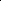 1914.5. Примерные расчеты нормативных затрат оказания государственных услуг по реализации образовательной программы (на одного обучающегося)При реализации образовательной программы в очной форме нормативные затраты на реализацию образовательной программы составляют 160 тыс. руб. за один год обученияРасчёт норматива затрат по реализации основной профессиональной образовательной программы СПО может отличаться в зависимости от требований нормативных актов субъектов РФ, а также применения сетевых форм, образовательных технологий, специальных условий получения образования обучающимися с ограниченными возможностями здоровья и других особенностей организации и осуществления образовательной деятельности.СОГЛАСОВАНОУТВЕРЖДЕНА Директор  
__________________________      (наименование организации)__________________________(Руководитель - подпись и расшифровка)МП«01» сентября  2019  г.И.о.директора ГПОАУ ЯО Ростовский колледж отраслевых технологий«_____» _______ 2019  г.________  Е.Ю.КузнецовМПРАССМОТРЕНАна заседании педагогического совета протокол №___ от  _____2019  г.КодНаименование43.01.09Повар, кондитерКодНаименованиеНаименованиеПовар  (Приказ  Министерства  труда  и  социальной  защиты  РоссийскойПовар  (Приказ  Министерства  труда  и  социальной  защиты  РоссийскойПовар  (Приказ  Министерства  труда  и  социальной  защиты  РоссийскойПовар  (Приказ  Министерства  труда  и  социальной  защиты  РоссийскойПовар  (Приказ  Министерства  труда  и  социальной  защиты  РоссийскойПовар  (Приказ  Министерства  труда  и  социальной  защиты  Российской33.011Федерацииот7сентября2015г.33.011№ 597н (зарегистрирован Министерством юстиции  Российской Федерации№ 597н (зарегистрирован Министерством юстиции  Российской Федерации№ 597н (зарегистрирован Министерством юстиции  Российской Федерации№ 597н (зарегистрирован Министерством юстиции  Российской Федерации№ 597н (зарегистрирован Министерством юстиции  Российской Федерации№ 597н (зарегистрирован Министерством юстиции  Российской Федерации№ 597н (зарегистрирован Министерством юстиции  Российской Федерации№ 597н (зарегистрирован Министерством юстиции  Российской Федерации№ 597н (зарегистрирован Министерством юстиции  Российской Федерации№ 597н (зарегистрирован Министерством юстиции  Российской Федерации№ 597н (зарегистрирован Министерством юстиции  Российской Федерации№ 597н (зарегистрирован Министерством юстиции  Российской Федерации21 сентября 2015 г., регистрационный № 38940))21 сентября 2015 г., регистрационный № 38940))21 сентября 2015 г., регистрационный № 38940))21 сентября 2015 г., регистрационный № 38940))Пекарь  (Приказ  Министерства  труда  и  социальной  защиты  РоссийскойПекарь  (Приказ  Министерства  труда  и  социальной  защиты  РоссийскойПекарь  (Приказ  Министерства  труда  и  социальной  защиты  РоссийскойПекарь  (Приказ  Министерства  труда  и  социальной  защиты  РоссийскойПекарь  (Приказ  Министерства  труда  и  социальной  защиты  РоссийскойПекарь  (Приказ  Министерства  труда  и  социальной  защиты  Российской33.014Федерации от 1 декабря 2015 г. № 914н (зарегистрирован МинистерствомФедерации от 1 декабря 2015 г. № 914н (зарегистрирован МинистерствомФедерации от 1 декабря 2015 г. № 914н (зарегистрирован МинистерствомФедерации от 1 декабря 2015 г. № 914н (зарегистрирован МинистерствомФедерации от 1 декабря 2015 г. № 914н (зарегистрирован МинистерствомФедерации от 1 декабря 2015 г. № 914н (зарегистрирован Министерствомюстиции Российской Федерации 25 декабря 2015 г. № 40270))юстиции Российской Федерации 25 декабря 2015 г. № 40270))юстиции Российской Федерации 25 декабря 2015 г. № 40270))юстиции Российской Федерации 25 декабря 2015 г. № 40270))Кондитер  (Приказ  Министерства  труда  и  социальной  защиты  РоссийскойКондитер  (Приказ  Министерства  труда  и  социальной  защиты  РоссийскойКондитер  (Приказ  Министерства  труда  и  социальной  защиты  РоссийскойКондитер  (Приказ  Министерства  труда  и  социальной  защиты  РоссийскойКондитер  (Приказ  Министерства  труда  и  социальной  защиты  РоссийскойКондитер  (Приказ  Министерства  труда  и  социальной  защиты  Российской33.010Федерацииот7сентября2015г.33.010№ 597н (зарегистрирован Министерством юстиции Российской Федерации№ 597н (зарегистрирован Министерством юстиции Российской Федерации№ 597н (зарегистрирован Министерством юстиции Российской Федерации№ 597н (зарегистрирован Министерством юстиции Российской Федерации№ 597н (зарегистрирован Министерством юстиции Российской Федерации№ 597н (зарегистрирован Министерством юстиции Российской Федерации№ 597н (зарегистрирован Министерством юстиции Российской Федерации№ 597н (зарегистрирован Министерством юстиции Российской Федерации№ 597н (зарегистрирован Министерством юстиции Российской Федерации№ 597н (зарегистрирован Министерством юстиции Российской Федерации№ 597н (зарегистрирован Министерством юстиции Российской Федерации№ 597н (зарегистрирован Министерством юстиции Российской Федерации21 сентября 2015 г., регистрационный № 38940))21 сентября 2015 г., регистрационный № 38940))21 сентября 2015 г., регистрационный № 38940))21 сентября 2015 г., регистрационный № 38940))На базеНаименование квалификаций поСрокиобразованию + по типам программ(для специальностей)среднего общегоПовар, кондитер1 год 10 месяцевобразованияосновного общего3 года 10 месяцевобразованияКвалификации (для специальностей СПО) / Сочетание профессийКвалификации (для специальностей СПО) / Сочетание профессийКвалификации (для специальностей СПО) / Сочетание профессийКвалификации (для специальностей СПО) / Сочетание профессий(для профессий СПО)(для профессий СПО)(для профессий СПО)(для профессий СПО)Наименование ПМНаименование ПМКвалификации дляспециальностей (берутсяиз Перечняспециальностей СПО/Сочетания профессий изп. 1.11 (1.12) ФГОС попрофессиям СПОПриготовление иподготовка креализацииполуфабрикатов дляповар – кондитерблюд, кулинарныхповар – кондитерблюд, кулинарныхизделийразнообразногоассортиментаПриготовление,оформление иподготовка креализации горячихповар – кондитерблюд, кулинарныхповар – кондитерблюд, кулинарныхизделий, закусокразнообразногоассортиментаПриготовление,оформление иподготовка креализациихолодных блюд,повар – кондитеркулинарных изделий,закусокразнообразногоассортиментаПриготовление,оформление иподготовка креализацииповар – кондитерхолодных и горячихповар – кондитерхолодных и горячихсладких блюд,десертов, напитковразнообразногоКодНаименование общих компетенцийОК 01.Выбиратьспособырешениязадачпрофессиональнойдеятельности,применительно к различным контекстамОК 02.Осуществлять поиск, анализ и интерпретацию информации, необходимой длявыполнения задач профессиональной деятельностиОК 03.Планировать  и  реализовывать  собственное  профессиональное  и  личностноеразвитиеОК 04.Работать в коллективе и команде, эффективно взаимодействовать с коллегами,руководством, клиентамиОК 05.Осуществлять устную и письменную коммуникацию на государственном языке сучетом особенностей социального и культурного контекстаОК 06.Проявлять гражданско-патриотическую позицию, демонстрировать осознанноеповедение на основе общечеловеческих ценностейОК 07.Содействоватьсохранениюокружающейсреды,ресурсосбережению,эффективно действовать в чрезвычайных ситуацияхОК 08.Использовать  средства  физической  культуры  для  сохранения  и  укрепленияздоровья   в   процессе   профессиональной   деятельности   и   поддержаниенеобходимого уровня физической подготовленностиОК 09.Использовать информационные технологии в профессиональной деятельностиОК 10.Пользоваться   профессиональной   документацией   на   государственном   ииностранном языкеОК 11.Планировать предпринимательскую деятельность в профессиональной сфереКодНаименование видов деятельности и профессиональных компетенцийВД 1Приготовление  и  подготовка  к  реализации  полуфабрикатов  для  блюд,кулинарных изделий разнообразного ассортиментаПК 1.1.Подготавливать рабочее место, оборудование, сырье, исходные материалы дляобработки   сырья,   приготовления   полуфабрикатов   в   соответствии   синструкциями и регламентамиПК 1.2.Осуществлять  обработку,  подготовку  овощей,  грибов,  рыбы,  нерыбноговодного сырья, птицы, дичиПК 1.3.Проводить  приготовление  и  подготовку  к  реализации  полуфабрикатовразнообразного  ассортимента  для  блюд,  кулинарных  изделий  из  рыбы  инерыбного водного сырьяПК 1.4.Проводить  приготовление  и  подготовку  к  реализации  полуфабрикатовразнообразного  ассортимента  для  блюд,  кулинарных  изделий  из  мяса,домашней птицы, дичиВД 2Приготовление,  оформление  и  подготовка  к  реализации  горячих  блюд,кулинарных изделий, закусок разнообразного ассортиментаПК 2.1.Подготавливать рабочее место, оборудование, сырье, исходные материалы дляприготовления горячих блюд, кулинарных изделий, закусок разнообразногоассортимента в соответствии с инструкциями и реглаПК 2.2.Осуществлять   приготовление,   непродолжительное   хранение   бульонов,отваров разнообразного ассортиментаПК 2.3.Осуществлять   приготовление,   творческое   оформление   и   подготовку  креализации супов разнообразного ассортиментаПК 2.4.Осуществлять  приготовление,  непродолжительное хранение  горячих  соусовразнообразного ассортиментаПК 2.5.Осуществлять   приготовление,   творческое   оформление   и   подготовку  креализации  горячих  блюд  и  гарниров  из  овощей,  грибов,  круп,  бобовых,макаронных изделий разнообразного ассортиментаПК 2.6.Осуществлять   приготовление,   творческое   оформление   и   подготовку  креализации горячих блюд, кулинарных изделий, закусок из яиц, творога, сыра,муки разнообразного ассортиментаПК 2.7.Осуществлять   приготовление,   творческое   оформление   и   подготовку  креализации горячих блюд, кулинарных изделий, закусок из рыбы, нерыбноговодного сырья разнообразного ассортиментаПК 2.8.Осуществлять   приготовление,   творческое   оформление   и   подготовку  креализации горячих блюд, кулинарных изделий, закусок из мяса, домашнейптицы, дичи и кролика разнообразного ассортиментаВД 3Приготовление,  оформление  и  подготовка  к  реализации  холодных  блюд,кулинарных изделий, закусок разнообразного ассортиментаПК 3.1.Подготавливать рабочее место, оборудование, сырье, исходные материалы дляприготовления холодных блюд, кулинарных изделий, закусок в соответствии синструкциями и регламентамиПК 3.2.Осуществлять приготовление, непродолжительное хранение холодных соусов,заправок разнообразного ассортиментаПК 3.3.Осуществлять   приготовление,   творческое   оформление   и   подготовку  креализации салатов разнообразного ассортиментаПК 3.4.Осуществлять   приготовление,   творческое   оформление   и   подготовку  креализации   бутербродов,   канапе,   холодных   закусок   разнообразногоассортиментаПК 3.5.Осуществлять   приготовление,   творческое   оформление   и   подготовку  креализации   холодных   блюд   из   рыбы,   нерыбного   водного   сырьяразнообразного ассортиментаПК 3.6.Осуществлять   приготовление,   творческое   оформление   и   подготовку  креализации холодных блюд из мяса, домашней птицы, дичи разнообразногоассортиментаВД 4Приготовление, оформление и подготовка к реализации холодных и горячихсладких блюд, десертов, напитков разнообразного ассортиментаПК 4.1.Подготавливать рабочее место, оборудование, сырье, исходные материалы дляприготовления  холодных  и  горячих  сладких  блюд,  десертов,  напитковразнообразного ассортимента в соответствии с инструкциями и регламентамиПК 4.2.Осуществлять   приготовление,   творческое   оформление   и   подготовку  креализации холодных сладких блюд, десертов разнообразного ассортиментаПК 4.3.Осуществлять  приготовление,  творческое  оформление  и  подготовку  креализации горячих сладких блюд, десертов разнообразного ассортиментаПК 4.4.Осуществлять   приготовление,   творческое   оформление   и   подготовку  креализации холодных напитков разнообразного ассортиментаПК 4.5.Осуществлять   приготовление,   творческое   оформление   и   подготовку  креализации горячих напитков разнообразного ассортиментаВД 5Приготовление,  оформление  и  подготовка  к  реализации  хлебобулочных,мучных кондитерских изделий разнообразного ассортиментаПК 5.1.Подготавливать   рабочее   место   кондитера,   оборудование,   инвентарь,кондитерское  сырье,  исходные  материалы  к  работе  в  соответствии  синструкциями и регламентамиПК 5.2.Осуществлять  приготовление  и  подготовку  к  использованию  отделочныхполуфабрикатов для хлебобулочных, мучных кондитерских изделийПК 5.3.Осуществлять изготовление, творческое оформление, подготовку к реализациихлебобулочных изделий и хлеба разнообразного ассортиментаПК 5.4.Осуществлять изготовление, творческое оформление, подготовку к реализациимучных кондитерских изделий разнообразного ассортиментаПК 5.5.Осуществлять изготовление, творческое оформление, подготовку к реализациипирожных и тортов разнообразного ассортиментаДействияУменияЗнанияРесурсыРесурсыРесурсыРесурсыРесурсыРесурсыподготовка,ВизуальнотребованиятребованияУчасток дляУчасток дляУчасток дляУчасток дляУчасток дляУчасток дляуборка рабочегопроверять чистоту иохранытруда,обработки иобработки иобработки иобработки иобработки иобработки иместа повара приисправностьпожарнойпожарнойприготовлениюприготовлениюприготовлениюприготовлениюприготовлениюприготовлениювыполнении работпроизводственногобезопасностибезопасностииполуфабрикатов:полуфабрикатов:полуфабрикатов:полуфабрикатов:полуфабрикатов:полуфабрикатов:по обработке,инвентаря, кухоннойпроизводственнойпроизводственнойпроизводственнойВесоизмерительноеВесоизмерительноеВесоизмерительноеВесоизмерительноеВесоизмерительноенарезке, формовкепосуды передсанитариисанитариивоборудование:оборудование:оборудование:оборудование:традиционных видовиспользованием;организацииорганизациивесы настольныевесы настольныевесы настольныевесы настольныевесы настольныевесы настольныеовощей, грибов,выбирать,питания;электронные.электронные.электронные.электронные.электронные.электронные.обработке рыбы,рациональновиды,Холодильноенерыбного водногоразмещать наназначение, правиланазначение, правиланазначение, правилаоборудование:оборудование:оборудование:оборудование:оборудование:оборудование:сырья, домашнейрабочем местебезопаснойбезопаснойшкаф холодильный,шкаф холодильный,шкаф холодильный,шкаф холодильный,шкаф холодильный,шкаф холодильный,птицы, дичиоборудование,эксплуатацииэксплуатациишкаф морозильный,шкаф морозильный,шкаф морозильный,шкаф морозильный,шкаф морозильный,шкаф морозильный,инвентарь, посуду,технологическоготехнологическоготехнологическогошкаф интенсивнойшкаф интенсивнойшкаф интенсивнойшкаф интенсивнойшкаф интенсивнойшкаф интенсивнойсырье, материалы воборудования,оборудования,заморозки,заморозки,заморозки,заморозки,заморозки,заморозки,соответствии спроизводственногопроизводственногопроизводственногоохлаждаемыйохлаждаемыйохлаждаемыйохлаждаемыйохлаждаемыйохлаждаемыйинструкциями иинвентаря,инвентаря,прилавок-витрина.прилавок-витрина.прилавок-витрина.прилавок-витрина.прилавок-витрина.прилавок-витрина.регламентами,инструментов,инструментов,МеханическоеМеханическоеМеханическоеМеханическоеМеханическоеМеханическоестандартамивесоизмерительныхвесоизмерительныхвесоизмерительныхоборудование:оборудование:оборудование:оборудование:чистоты;приборов, посуды иприборов, посуды иприборов, посуды иблендер (ручной сблендер (ручной сблендер (ручной сблендер (ручной сблендер (ручной сблендер (ручной спроводитьправила ухода заправила ухода заправила ухода задополнительнойдополнительнойдополнительнойдополнительнойдополнительнойдополнительнойтекущую уборкуними;насадкой длянасадкой длянасадкой длянасадкой длянасадкой длянасадкой длярабочего местапоследовательноспоследовательноспоследовательносвзбивания),взбивания),взбивания),взбивания),взбивания),взбивания),повара втьвыполнениявыполнениямясорубка,мясорубка,мясорубка,мясорубка,мясорубка,мясорубка,соответствии стехнологическихтехнологическихтехнологическихслайсер,слайсер,слайсер,слайсер,слайсер,слайсер,инструкциями иопераций,операций,куттер или бликсеркуттер или бликсеркуттер или бликсеркуттер или бликсеркуттер или бликсеркуттер или бликсеррегламентами,современныесовременные(для тонкого(для тонкого(для тонкого(для тонкого(для тонкого(для тонкогостандартамиметоды,техникатехникаизмельченияизмельченияизмельченияизмельченияизмельченияизмельчениячистоты;обработки,обработки,продуктов),продуктов),продуктов),продуктов),продуктов),продуктов),применятьприменятьподготовкиподготовкисырьясырьяипроцессорпроцессорпроцессорпроцессорпроцессорпроцессорпроцессорпроцессорпроцессорпроцессорпроцессоррегламенты,регламенты,продуктов;продуктов;кухонный,кухонный,кухонный,кухонный,кухонный,кухонный,кухонный,кухонный,кухонный,кухонный,кухонный,стандартыирегламенты,регламенты,регламенты,овощерезка,овощерезка,овощерезка,овощерезка,овощерезка,овощерезка,овощерезка,овощерезка,овощерезка,овощерезка,овощерезка,нормативно-нормативно-стандарты,стандарты,втомтомприводприводприводприводприводприводприводприводприводприводприводтехническуютехническуючислесистемасистемасистемауниверсальный суниверсальный суниверсальный суниверсальный суниверсальный суниверсальный суниверсальный суниверсальный суниверсальный суниверсальный суниверсальный сдокументацию,документацию,анализа,оценкиоценкиоценкиимеханизмами длямеханизмами длямеханизмами длямеханизмами длямеханизмами длямеханизмами длямеханизмами длямеханизмами длямеханизмами длямеханизмами длямеханизмами длясоблюдатьуправленияуправлениянарезки, протирания,нарезки, протирания,нарезки, протирания,нарезки, протирания,нарезки, протирания,нарезки, протирания,нарезки, протирания,нарезки, протирания,нарезки, протирания,нарезки, протирания,нарезки, протирания,санитарныесанитарныеопаснымивзбивания,взбивания,взбивания,взбивания,взбивания,взбивания,взбивания,взбивания,взбивания,взбивания,взбивания,требования;требования;факторамифакторами(система(система(системарыбочисткарыбочисткарыбочисткарыбочисткарыбочисткарыбочисткарыбочисткарыбочисткарыбочисткарыбочисткарыбочисткавыбиратьвыбиратьиНАССР) иНАССР) иОборудование дляОборудование дляОборудование дляОборудование дляОборудование дляОборудование дляОборудование дляОборудование дляОборудование дляприменятьмоющиемоющиенормативно-нормативно-нормативно-упаковки, оценкиупаковки, оценкиупаковки, оценкиупаковки, оценкиупаковки, оценкиупаковки, оценкиупаковки, оценкиупаковки, оценкии дезинфицирующиеи дезинфицирующиеи дезинфицирующиетехническаятехническаятехническаякачества икачества икачества икачества икачества икачества икачества икачества икачества икачества икачества исредства;документация,документация,документация,безопасностибезопасностибезопасностивладетьтехникойтехникойиспользуемаяиспользуемаяиспользуемаяприприпищевых продуктов:пищевых продуктов:пищевых продуктов:пищевых продуктов:пищевых продуктов:пищевых продуктов:пищевых продуктов:пищевых продуктов:пищевых продуктов:пищевых продуктов:пищевых продуктов:уходазаобработке,обработке,овоскоп,овоскоп,овоскоп,овоскоп,овоскоп,овоскоп,овоскоп,овоскоп,овоскоп,овоскоп,весоизмерительнымвесоизмерительнымвесоизмерительнымподготовкеподготовкесырья,сырья,сырья,нитраттестер,нитраттестер,нитраттестер,нитраттестер,нитраттестер,нитраттестер,нитраттестер,нитраттестер,нитраттестер,нитраттестер,нитраттестер,оборудованием;оборудованием;приготовлении,приготовлении,приготовлении,машина длямашина длямашина длямашина длямашина длямашина длямашина длямашина длямашина длямашина длямашина длямыть вручную и вмыть вручную и вмыть вручную и вподготовкеподготовкеквакуумной упаковки,вакуумной упаковки,вакуумной упаковки,вакуумной упаковки,вакуумной упаковки,вакуумной упаковки,вакуумной упаковки,вакуумной упаковки,вакуумной упаковки,вакуумной упаковки,вакуумной упаковки,посудомоечнойпосудомоечнойреализацииреализациитермоупаковщиктермоупаковщиктермоупаковщиктермоупаковщиктермоупаковщиктермоупаковщиктермоупаковщиктермоупаковщиктермоупаковщиктермоупаковщиктермоупаковщикмашине,  чиститьмашине,  чиститьиполуфабрикатов;полуфабрикатов;полуфабрикатов;Оборудование дляОборудование дляОборудование дляОборудование дляОборудование дляОборудование дляОборудование дляОборудование дляОборудование дляраскладыватьраскладыватьнавозможныевозможныевозможныемытья посуды:мытья посуды:мытья посуды:мытья посуды:мытья посуды:мытья посуды:мытья посуды:мытья посуды:мытья посуды:мытья посуды:мытья посуды:хранениекухоннуюкухоннуюпоследствиянарушениянарушениянарушениямашинамашинамашинамашинамашинапосудуисанитарии и гигиены;санитарии и гигиены;санитарии и гигиены;санитарии и гигиены;посудомоечная.посудомоечная.посудомоечная.посудомоечная.посудомоечная.посудомоечная.посудомоечная.посудомоечная.посудомоечная.посудомоечная.посудомоечная.производственныйпроизводственныйтребования к личнойтребования к личнойтребования к личнойтребования к личнойтребования к личнойВспомогательноеВспомогательноеВспомогательноеВспомогательноеВспомогательноеВспомогательноеВспомогательноеВспомогательноеВспомогательноеВспомогательноеВспомогательноепроизводственныйпроизводственныйгигиене  персоналагигиене  персоналагигиене  персоналаприприВспомогательноеВспомогательноеВспомогательноеВспомогательноеВспомогательноеВспомогательноеВспомогательноеВспомогательноеВспомогательноеВспомогательноеВспомогательноеинвентарьвгигиене  персоналагигиене  персоналагигиене  персоналаприприоборудованиеоборудованиеоборудованиеоборудование::инвентарьвподготовкеоборудованиеоборудованиеоборудованиеоборудование::соответствиисоответствиисопроизводственногопроизводственногопроизводственногостолстолстолстолстолстолстолстолстолстолстолстандартамистандартамиинвентаряикухоннойкухоннойкухоннойпроизводственный спроизводственный спроизводственный спроизводственный спроизводственный спроизводственный спроизводственный спроизводственный спроизводственный спроизводственный спроизводственный счистоты;посуды;назначение,назначение,назначение,назначение,моечной ванной,моечной ванной,моечной ванной,моечной ванной,моечной ванной,моечной ванной,моечной ванной,моечной ванной,моечной ванной,моечной ванной,моечной ванной,мытьпослепослевиды,назначение,назначение,назначение,назначение,стеллажстеллажстеллажстеллажстеллажстеллажстеллажстеллажстеллажстеллажстеллажмытьпослепослеправила  примененияправила  примененияправила  примененияправила  примененияистеллажстеллажстеллажстеллажстеллажстеллажстеллажстеллажстеллажстеллажстеллажиспользованияиспользованияправила  примененияправила  примененияправила  примененияправила  примененияипередвижной,передвижной,передвижной,передвижной,передвижной,передвижной,передвижной,передвижной,передвижной,передвижной,передвижной,использованияиспользованиябезопасногохраненияхраненияхраненияпередвижной,передвижной,передвижной,передвижной,передвижной,передвижной,передвижной,передвижной,передвижной,передвижной,передвижной,технологическоетехнологическоечистящих,моющихмоющихмоющихимоечная ваннамоечная ваннамоечная ваннамоечная ваннамоечная ваннамоечная ваннамоечная ваннамоечная ваннамоечная ваннамоечная ваннамоечная ваннаоборудованиеоборудованиеидезинфицирующихдезинфицирующихдезинфицирующихдвухсекционная.двухсекционная.двухсекционная.двухсекционная.двухсекционная.двухсекционная.двухсекционная.двухсекционная.двухсекционная.двухсекционная.двухсекционная.убиратьдлядлясредств,предназна-предназна-предназна-Инвентарь,Инвентарь,Инвентарь,Инвентарь,Инвентарь,Инвентарь,Инвентарь,Инвентарь,Инвентарь,Инвентарь,Инвентарь,ченныхдлядляхранениясъемныесъемныеченныхдлядляинструменты,инструменты,инструменты,инструменты,хранениясъемныесъемныепоследующегопоследующегопоследующегоинструменты,инструменты,инструменты,инструменты,части;последующегопоследующегопоследующегокухонная посудакухонная посудакухонная посудакухонная посудакухонная посудакухонная посуда:::::части;использования;использования;использования;кухонная посудакухонная посудакухонная посудакухонная посудакухонная посудакухонная посуда:::::соблюдатьсоблюдатьправилаутилизацииутилизацииутилизациифункциональныефункциональныефункциональныефункциональныефункциональныефункциональныефункциональныефункциональныефункциональныефункциональныефункциональныеправиламытьямытьяотходовемкости иземкости иземкости иземкости иземкости иземкости иземкости иземкости иземкости иземкости иземкости изкухонныхножей,ножей,виды, назначениевиды, назначениевиды, назначениевиды, назначениевиды, назначениенержавеющей сталинержавеющей сталинержавеющей сталинержавеющей сталинержавеющей сталинержавеющей сталинержавеющей сталинержавеющей сталинержавеющей сталинержавеющей сталинержавеющей сталиострых,упаковочныхупаковочныхупаковочныхдля хранения идля хранения идля хранения идля хранения идля хранения идля хранения идля хранения идля хранения идля хранения идля хранения идля хранения итравмоопасныхтравмоопасныхматериалов, способыматериалов, способыматериалов, способыматериалов, способыматериалов, способытранспортировки,транспортировки,транспортировки,транспортировки,транспортировки,транспортировки,транспортировки,транспортировки,транспортировки,транспортировки,транспортировки,съемныхчастейчастейхранения сырья ихранения сырья ихранения сырья ихранения сырья инабор разделочныхнабор разделочныхнабор разделочныхнабор разделочныхнабор разделочныхнабор разделочныхнабор разделочныхнабор разделочныхнабор разделочныхнабор разделочныхнабор разделочныхтехнологическоготехнологическогопродуктов;продуктов;досок (деревянных сдосок (деревянных сдосок (деревянных сдосок (деревянных сдосок (деревянных сдосок (деревянных сдосок (деревянных сдосок (деревянных сдосок (деревянных сдосок (деревянных сдосок (деревянных соборудования;оборудования;виды, назначениевиды, назначениевиды, назначениевиды, назначениевиды, назначениемаркеровкой «СО»,маркеровкой «СО»,маркеровкой «СО»,маркеровкой «СО»,маркеровкой «СО»,маркеровкой «СО»,маркеровкой «СО»,маркеровкой «СО»,маркеровкой «СО»,маркеровкой «СО»,маркеровкой «СО»,править кухонныеправить кухонныеправить кухонныеправила«СР», «СМ» или  из«СР», «СМ» или  из«СР», «СМ» или  из«СР», «СМ» или  из«СР», «СМ» или  из«СР», «СМ» или  из«СР», «СМ» или  из«СР», «СМ» или  из«СР», «СМ» или  из«СР», «СМ» или  из«СР», «СМ» или  изножи;эксплуатацииэксплуатацииэксплуатациипластика с цветовойпластика с цветовойпластика с цветовойпластика с цветовойпластика с цветовойпластика с цветовойпластика с цветовойпластика с цветовойпластика с цветовойпластика с цветовойпластика с цветовойсоблюдатьсоблюдатьоборудования дляоборудования дляоборудования дляоборудования длямаркеровкой длямаркеровкой длямаркеровкой длямаркеровкой длямаркеровкой длямаркеровкой длямаркеровкой длямаркеровкой длямаркеровкой длямаркеровкой длямаркеровкой дляусловияхраненияхранениявакуумной упаковкивакуумной упаковкивакуумной упаковкивакуумной упаковкивакуумной упаковкикаждой группыкаждой группыкаждой группыкаждой группыкаждой группыкаждой группыкаждой группыкаждой группыкаждой группыкаждой группыкаждой группыкухоннойпосуды,посуды,сырья и готоыхсырья и готоыхсырья и готоыхпродуктов),продуктов),продуктов),продуктов),продуктов),продуктов),продуктов),продуктов),продуктов),продуктов),продуктов),инвентаря,полуфабрикатов;полуфабрикатов;полуфабрикатов;подставка дляподставка дляподставка дляподставка дляподставка дляподставка дляподставка дляподставка дляподставка дляподставка дляподставка дляинструментов;инструментов;виды, назначениевиды, назначениевиды, назначениевиды, назначениевиды, назначениеразделочных досок,разделочных досок,разделочных досок,разделочных досок,разделочных досок,разделочных досок,разделочных досок,разделочных досок,разделочных досок,разделочных досок,разделочных досок,проверятьпроверятьоборудования,оборудования,оборудования,мерный стакан,мерный стакан,мерный стакан,мерный стакан,мерный стакан,мерный стакан,мерный стакан,мерный стакан,мерный стакан,мерный стакан,мерный стакан,соблюдениесоблюдениеинвентаря посуды,инвентаря посуды,инвентаря посуды,инвентаря посуды,венчик,венчик,венчик,венчик,венчик,венчик,венчик,венчик,венчик,венчик,венчик,температурногоиспользуемых  длярежимавпорционированияхолодильном(комплектования)оборудованииготовыхподбор,выбиратьполуфабрикатов;подготовка к работе,подготовка к работе,оборудование,способы ипроверкапроизводственныйспособы ипроверкапроизводственныйправилатехнологическоготехнологическогоинвентарь,правилатехнологическоготехнологическогоинвентарь,порционированияоборудования,оборудования,инструменты,порционированияоборудования,оборудования,инструменты,(комплектования),производственногопроизводственногопосуду в(комплектования),производственногопроизводственногопосуду вупаковки на выносинвентаря,соответствии супаковки на выносинвентаря,соответствии сготовыхинструментов,инструментов,видом сырья иготовыхинструментов,инструментов,видом сырья иполуфабрикатов;весоизмерительныхвесоизмерительныхспособом егополуфабрикатов;весоизмерительныхвесоизмерительныхспособом егоспособы правкиприборовобработки;способы правкиприборовобработки;кухонных ножей;включать икухонных ножей;включать иподготавливать кработетехнологическоеоборудование,производственныйинвентарь,инструменты,весоизмерительныеприборы всоответствии синструкциями ирегламентами,стандартамичистоты;соблюдатьправила техникибезопасности,пожарнойбезопасности,охраны трудаподготовкаподготовкавыбирать,рабочего места длярабочего места дляподготавливать ипорционированияпорционированиярационально(комплектования),(комплектования),размещатьупаковки  на выносупаковки  на выносматериалы, посуду,готовыхоборудование дляполуфабрикатовполуфабрикатовупаковки, храненияобработанногосырья,приготовленныхполуфабрикатовподготовка  сырьяподготовка  сырьяоцениватьассортимент,(традиционных(традиционныхналичие,  определятьналичие,  определятьтребования квидововощей,объем заказываемыхобъем заказываемыхкачеству, условия игрибов,рыбы,продуктоввсроки хранениянерыбноговодногосоответствиистрадиционных видовсырья,мяса,потребностями,овощей, грибов,домашнейптицы,условиями хранения;условиями хранения;условиями хранения;условиями хранения;рыбы, нерыбногодичи),другихоформлятьзаказзаказвводного сырья, мяса,расходныхписьменномписьменномвидевидедомашней птицы,материаловкилисдичи;использованиюиспользованиюиспользованиемиспользованиемправилаэлектронногоэлектронногооформления заявокдокументооборота;документооборота;документооборота;на склад;пользоватьсяпользоватьсявиды, назначениевесоизмерительнымвесоизмерительнымвесоизмерительнымвесоизмерительными правилаоборудованиемоборудованиемприприэксплуатациивзвешиваниивзвешиванииприборов дляпродуктов;экспресс оценкисверятькачества исоответствиесоответствиебезопасности сырьяполучаемыхполучаемыхи материалов;продуктовзаказузаказуиправила снятиянакладным;остатков;проверятьпроверятьправилаорганолептическиморганолептическиморганолептическимобращения с таройспособомкачество,качество,качество,поставщика;безопасность  сырья,безопасность  сырья,безопасность  сырья,безопасность  сырья,ответственностьпродуктов,за сохранностьматериалов;материалов;материальныхсопоставлятьсопоставлятьценностей;данные   овременивременивремениправила поверкиизготовленияизготовленияивесоизмерительногосрокаххраненияхраненияхраненияоборудования;особоправила приемаскоропортящихсяскоропортящихсяскоропортящихсяпрдуктов попродуктов;количеству иобеспечиватьобеспечиватькачеству;хранение сырья ихранение сырья ихранение сырья иправила снятияпищевых продуктовпищевых продуктовпищевых продуктовпищевых продуктовостатков на рабочемв соответствии св соответствии сместе;инструкциями иинструкциями иправиларегламентами,регламентами,проведениястандартамистандартамиконтрольногочистоты,взвешиваниясоблюдениемсоблюдениемпродуктовтоварного соседства;товарного соседства;товарного соседства;товарного соседства;своевременносвоевременносвоевременнооформлять заявку наоформлять заявку наоформлять заявку наоформлять заявку насклад для получениясклад для получениясклад для получениясклад для получениясырья, материалов;сырья, материалов;сырья, материалов;осуществлятьосуществлятьвыбор сырья,выбор сырья,продуктов,материалов вматериалов всоответствии ссоответствии стехнологическимитехнологическимитехнологическимитребованиями;требованиями;использоватьиспользоватьДействияУменияЗнанияРесурсыРесурсыРесурсыРесурсыРесурсыРесурсыРесурсыРесурсыРесурсыРесурсыРесурсыРесурсыРесурсыРесурсыбезопаснаябезопасно, вбезопасно, втребованиятребованияУчасток дляУчасток дляУчасток дляУчасток дляУчасток дляУчасток дляУчасток дляУчасток дляУчасток дляУчасток дляУчасток дляУчасток дляУчасток дляэксплуатациясоответствии ссоответствии сохранытруда,обработки сырья:обработки сырья:обработки сырья:обработки сырья:обработки сырья:обработки сырья:обработки сырья:обработки сырья:обработки сырья:обработки сырья:обработки сырья:обработки сырья:обработки сырья:обработки сырья:технологическогоинструкциями иинструкциями ипожарной,пожарной,ВесоизмерительноВесоизмерительноВесоизмерительноВесоизмерительноВесоизмерительноВесоизмерительноВесоизмерительноВесоизмерительноВесоизмерительноВесоизмерительноВесоизмерительноВесоизмерительнооборудования,регламентамирегламентамиэлектробезопасностиэлектробезопасностиэлектробезопасностие оборудование:е оборудование:е оборудование:е оборудование:е оборудование:е оборудование:е оборудование:е оборудование:производственногоэксплуатироватьэксплуатироватьворганизацииорганизациивесы настольныевесы настольныевесы настольныевесы настольныевесы настольныевесы настольныевесы настольныевесы настольныевесы настольныевесы настольныевесы настольныевесы настольныевесы настольныеинвентаря,технологическоетехнологическоепитания;питания;электронные.электронные.электронные.электронные.электронные.электронные.электронные.электронные.электронные.электронные.электронные.электронные.электронные.инструментов,оборудование,оборудование,виды,назначение,назначение,ХолодильноеХолодильноеХолодильноеХолодильноеХолодильноеХолодильноевесоизмерительныхинструменты,инструменты,правилабезопаснойбезопаснойоборудование:оборудование:оборудование:оборудование:оборудование:оборудование:оборудование:оборудование:оборудование:оборудование:оборудование:оборудование:оборудование:оборудование:приборовинвентарь в процессеинвентарь в процессеэксплуатацииэксплуатациишкафшкафшкафобработки сырьяобработки сырьятехнологическоготехнологическоготехнологическогохолодильный,холодильный,холодильный,холодильный,холодильный,холодильный,холодильный,холодильный,холодильный,холодильный,холодильный,холодильный,холодильный,холодильный,оборудования,оборудования,оборудования,шкафшкафшкафшкафшкафшкафшкафшкафшкафшкафшкафшкафшкафпроизводственногопроизводственногопроизводственногоморозильный,морозильный,морозильный,морозильный,морозильный,морозильный,морозильный,морозильный,морозильный,морозильный,морозильный,морозильный,морозильный,морозильный,инвентаря,инвентаря,шкаф интенсивнойшкаф интенсивнойшкаф интенсивнойшкаф интенсивнойшкаф интенсивнойшкаф интенсивнойшкаф интенсивнойшкаф интенсивнойшкаф интенсивнойшкаф интенсивнойшкаф интенсивнойшкаф интенсивнойшкаф интенсивнойинструментов,инструментов,инструментов,заморозки.заморозки.заморозки.заморозки.заморозки.заморозки.заморозки.заморозки.заморозки.заморозки.заморозки.заморозки.заморозки.заморозки.весоизмерительныхвесоизмерительныхвесоизмерительныхМеханическоеМеханическоеМеханическоеМеханическоеМеханическоеМеханическоеМеханическоеМеханическоеМеханическоеМеханическоеМеханическоеМеханическоеМеханическоеприборов,  посуды  иприборов,  посуды  иприборов,  посуды  иоборудование:оборудование:оборудование:оборудование:оборудование:оборудование:оборудование:оборудование:оборудование:оборудование:оборудование:оборудование:оборудование:оборудование:правилаухода   заухода   запроцессорпроцессорпроцессорпроцессорпроцессорнимикухонный,кухонный,кухонный,кухонный,кухонный,кухонный,кухонный,кухонный,кухонный,кухонный,кухонный,кухонный,кухонный,кухонный,обработкараспознаватьраспознаватьметодыобработкиобработкиовощерезка илиовощерезка илиовощерезка илиовощерезка илиовощерезка илиовощерезка илиовощерезка илиовощерезка илиовощерезка илиовощерезка илиовощерезка илиовощерезка илиовощерезка илиразличныминедоброкачественныенедоброкачественныетрадиционных видовтрадиционных видовтрадиционных видовприводприводприводприводприводприводприводприводприводприводприводприводприводметодами,продукты;овощей,грибов,грибов,универсальный суниверсальный суниверсальный суниверсальный суниверсальный суниверсальный суниверсальный суниверсальный суниверсальный суниверсальный суниверсальный суниверсальный суниверсальный суниверсальный сподготовкавладетьприемамирыбы,нерыбногонерыбногомеханизмами длямеханизмами длямеханизмами длямеханизмами длямеханизмами длямеханизмами длямеханизмами длямеханизмами длямеханизмами длямеханизмами длямеханизмами длямеханизмами длямеханизмами длямеханизмами длятрадиционныхмытьяиводногосырья,нарезки овощейнарезки овощейнарезки овощейнарезки овощейнарезки овощейнарезки овощейнарезки овощейнарезки овощейнарезки овощейнарезки овощейнарезки овощейнарезки овощейнарезки овощейнарезки овощейвидов овощей,бланшированиябланшированиядомашнейдомашнейптицы,рыбочисткарыбочисткарыбочисткарыбочисткарыбочисткарыбочисткарыбочисткарыбочисткарыбочисткарыбочисткарыбочисткарыбочисткарыбочисткарыбочисткагрибов, рыбы,сырья,пищевыхдичи;электрическаяэлектрическаяэлектрическаяэлектрическаяэлектрическаяэлектрическаяэлектрическаяэлектрическаяэлектрическаяэлектрическаяэлектрическаяэлектрическаяэлектрическаяэлектрическаянерыбного водногопродуктов;способыспособыОборудование дляОборудование дляОборудование дляОборудование дляОборудование дляОборудование дляОборудование дляОборудование дляОборудование дляОборудование дляОборудование длясырья, домашнейрациональнорациональносокращениясокращенияпотерьупаковки, оценкиупаковки, оценкиупаковки, оценкиупаковки, оценкиупаковки, оценкиупаковки, оценкиупаковки, оценкиупаковки, оценкиупаковки, оценкиптицы, дичииспользовать сырье,использовать сырье,сырья,продуктовпродуктовкачества икачества ипродукты при ихпродукты при ихпри   ихобработке,обработке,безопасностибезопасностибезопасностибезопасностибезопасностибезопасностибезопасностибезопасностибезопасностибезопасностибезопасностибезопасностибезопасностибезопасностиобработке,хранении;хранении;пищевых продуктов:пищевых продуктов:пищевых продуктов:пищевых продуктов:пищевых продуктов:пищевых продуктов:пищевых продуктов:пищевых продуктов:пищевых продуктов:пищевых продуктов:пищевых продуктов:пищевых продуктов:пищевых продуктов:пищевых продуктов:подготовке;способы удаленияспособы удаленияспособы удалениянитраттестер,нитраттестер,нитраттестер,нитраттестер,нитраттестер,нитраттестер,нитраттестер,нитраттестер,нитраттестер,нитраттестер,нитраттестер,выбирать, применять,выбирать, применять,излишней горечи изизлишней горечи изизлишней горечи измашина длямашина длямашина длямашина длямашина длямашина длямашина длямашина длямашина длямашина длямашина длямашина длямашина длямашина длякомбинироватькомбинироватьотдельныхотдельныхвидоввакуумнойвакуумнойвакуумнойвакуумнойвакуумнойвакуумнойвакуумнойвакуумнойвакуумнойвакуумнойвакуумнойвакуумнойвакуумнойвакуумнойразличные методыразличные методыовощей;упаковки,упаковки,упаковки,упаковки,упаковки,упаковки,упаковки,упаковки,упаковки,упаковки,упаковки,упаковки,упаковки,упаковки,обработки,способыспособытермоупаковщиктермоупаковщиктермоупаковщиктермоупаковщиктермоупаковщиктермоупаковщиктермоупаковщиктермоупаковщиктермоупаковщиктермоупаковщиктермоупаковщиктермоупаковщиктермоупаковщиктермоупаковщикподготовки овощей,подготовки овощей,предотвращенияпредотвращенияпредотвращенияОборудование дляОборудование дляОборудование дляОборудование дляОборудование дляОборудование дляОборудование дляОборудование дляОборудование дляОборудование дляОборудование длягрибов, рыбы,грибов, рыбы,потемненияпотемнениямытья посуды:мытья посуды:мытья посуды:мытья посуды:мытья посуды:мытья посуды:мытья посуды:мытья посуды:мытья посуды:мытья посуды:мытья посуды:мытья посуды:мытья посуды:мытья посуды:нерыбного водногонерыбного водногоотдельныхотдельныхвидовмашинамашинамашинамашинасырья, мяса, мясныхсырья, мяса, мясныховощей и грибов;овощей и грибов;овощей и грибов;посудомоечная.посудомоечная.посудомоечная.посудомоечная.посудомоечная.посудомоечная.посудомоечная.посудомоечная.посудомоечная.посудомоечная.посудомоечная.посудомоечная.посудомоечная.посудомоечная.продуктов домашнейпродуктов домашнейсанитарно-санитарно-ВспомогательноеВспомогательноеВспомогательноеВспомогательноеВспомогательноеВспомогательноеВспомогательноеВспомогательноеВспомогательноептицы, дичи с учетомптицы, дичи с учетомгигиеническиегигиеническиегигиеническиеоборудование:оборудование:оборудование:оборудование:оборудование:оборудование:оборудование:оборудование:оборудование:оборудование:оборудование:оборудование:оборудование:оборудование:его вида,требованиятребованиякстолстолстолтехнологическихтехнологическихведениюпроцессовпроцессовпроизводственный спроизводственный спроизводственный спроизводственный спроизводственный спроизводственный спроизводственный спроизводственный спроизводственный спроизводственный спроизводственный спроизводственный спроизводственный спроизводственный ссвойств, назначения;обработки,моечной ванной,моечной ванной,моечной ванной,моечной ванной,моечной ванной,обрабатывать овощиподготовкистеллажстеллажстеллажстеллажручным ипищевогосырья,передвижной,передвижной,передвижной,передвижной,передвижной,механическимпродуктовмоечная ваннамоечная ваннамоечная ваннамоечная ваннаспособами;формы, техникаформы, техникадвухсекционная.двухсекционная.двухсекционная.двухсекционная.двухсекционная.соблюдать стандартынарезки,Инвентарь,чистоты на рабочемформованияинструменты,инструменты,инструменты,местетрадиционных видовтрадиционных видовкухонная посуда:кухонная посуда:кухонная посуда:кухонная посуда:кухонная посуда:овощей, грибововощей, грибовфункциональныефункциональныефункциональныефункциональныеутилизация отходов,различать пищевые иправила, условия,правила, условия,емкости иземкости иземкости иземкости иземкости изупаковка,непищевые отходы,сроки хранениясроки хранениянержавеющей сталинержавеющей сталинержавеющей сталинержавеющей сталинержавеющей сталискладированиеподготавливатьпищевых продуктов;пищевых продуктов;для хранения идля хранения идля хранения идля хранения идля хранения инеиспользованногопищевые отходы кспособы упаковки,способы упаковки,транспортировки,транспортировки,транспортировки,транспортировки,транспортировки,сырья, пищевыхдальнейшемускладированияскладированиянаборнаборнаборнаборпродуктовиспользованию спищевых продуктов;пищевых продуктов;разделочных досокразделочных досокразделочных досокразделочных досокразделочных досокхранениеучетом требованийвиды оборудования,виды оборудования,(деревянных с(деревянных с(деревянных с(деревянных с(деревянных собработанныхпо безопасности;посуды,маркеровкой «СО»,маркеровкой «СО»,маркеровкой «СО»,маркеровкой «СО»,маркеровкой «СО»,овощей, грибов,соблюдать правилаиспользуемые дляиспользуемые для«СР», «СМ» или  из«СР», «СМ» или  из«СР», «СМ» или  из«СР», «СМ» или  из«СР», «СМ» или  изрыбы, мяса,утилизацииупаковки, храненияупаковки, храненияпластика с цветовойпластика с цветовойпластика с цветовойпластика с цветовойпластика с цветовойдомашней птицы,непищевых отходов;пищевых продуктовпищевых продуктовмаркеровкой длямаркеровкой длямаркеровкой длямаркеровкой длямаркеровкой длядичивыбирать,каждой группыкаждой группыкаждой группыкаждой группыкаждой группырациональнопродуктов),продуктов),продуктов),продуктов),продуктов),использоватьподставка дляподставка дляподставка дляподставка дляматериалы, посудуразделочных досок,разделочных досок,разделочных досок,разделочных досок,разделочных досок,для упаковки,мискимискимискимискихранения(нержавеющая(нержавеющая(нержавеющая(нержавеющая(нержавеющаянеиспользованногосталь),сталь),сталь),сталь),сталь),сырья;набор ножейнабор ножейнабор ножейнабор ножейосуществлять«поварская тройка»,«поварская тройка»,«поварская тройка»,«поварская тройка»,«поварская тройка»,маркировкуножи дляножи дляножи дляножи дляупакованныхразделки, обвалкиразделки, обвалкиразделки, обвалкиразделки, обвалкиразделки, обвалкинеиспользованныхмяса; мусат длямяса; мусат длямяса; мусат длямяса; мусат длямяса; мусат дляпищевых продуктовзаточки ножей,заточки ножей,заточки ножей,заточки ножей,заточки ножей,выбирать, применятьпинцетпинцетпинцетпинцетпинцетразличные способырыбочисткарыбочисткарыбочисткарыбочисткахраненияручная;ручная;ручная;ручная;ручная;обработанныхкорзины длякорзины длякорзины длякорзины длякорзины дляовощей, грибов,органических иорганических иорганических иорганических иорганических ирыбы, нерыбногонеорганическихнеорганическихнеорганическихнеорганическихнеорганическихводного сырья, мяса,отходов, горелкаотходов, горелкаотходов, горелкаотходов, горелкаотходов, горелкамясных продуктов,газовая ручная длягазовая ручная длягазовая ручная длягазовая ручная длягазовая ручная дляптицы;опаливания птицы,опаливания птицы,опаливания птицы,опаливания птицы,опаливания птицы,соблюдать условия идичидичидичидичидичисроки храненияобработанного сырья,расходныерасходныерасходныерасходныенеиспользованногоматериалы:материалы:материалы:материалы:материалы:сырья и продуктов;стрейч пленка длястрейч пленка длястрейч пленка длястрейч пленка длясоблюдать товарноепищевых продуктов,пищевых продуктов,пищевых продуктов,пищевых продуктов,пищевых продуктов,соседство пищевыхпакеты дляпакеты дляпакеты дляпакеты дляпакеты дляпродуктов привакуумноговакуумноговакуумноговакуумноговакуумногоскладировании;аппарата,аппарата,аппарата,аппарата,аппарата,безопасноконтейнерыконтейнерыконтейнерыконтейнерыконтейнерыбезопасноиспользоватьодноразовые дляоборудование дляпищевых продуктов,упаковкиперчаткисиликоновыеСпецификация 1.3.Спецификация 1.3.ДействияУменияЗнанияРесурсыРесурсыРесурсыРесурсыРесурсыРесурсыРесурсыРесурсыРесурсыРесурсыприготовлениесоблюдатьправилаправилатребованиятребованияохраныохраныУчасток дляУчасток дляУчасток дляУчасток дляУчасток дляУчасток дляУчасток дляУчасток дляУчасток дляполуфабрикатов длясочетаемости,сочетаемости,труда,пожарнойпожарнойпожарнойприготовленияприготовленияприготовленияприготовленияприготовленияприготовленияприготовленияприготовленияприготовленияприготовленияблюд, кулинарныхвзаимозаменяемостивзаимозаменяемостивзаимозаменяемостибезопасностибезопасностибезопасностииполуфабрикатов:полуфабрикатов:полуфабрикатов:полуфабрикатов:полуфабрикатов:полуфабрикатов:полуфабрикатов:полуфабрикатов:полуфабрикатов:полуфабрикатов:изделий из рыбы иосновногосырьяипроизводственнойпроизводственнойпроизводственнойВесоизмерительноВесоизмерительноВесоизмерительноВесоизмерительноВесоизмерительноВесоизмерительноВесоизмерительноВесоизмерительноВесоизмерительнонерыбного водногодополнительныхдополнительныхсанитариисанитарииве оборудование:е оборудование:е оборудование:е оборудование:е оборудование:е оборудование:сырья, мяса, птицы,ингредиентов,ингредиентов,организацииорганизацииорганизациивесы настольныевесы настольныевесы настольныевесы настольныевесы настольныевесы настольныевесы настольныевесы настольныевесы настольныедичи разнообразногопримененияпримененияпитания;электронные.электронные.электронные.электронные.электронные.электронные.электронные.электронные.электронные.ассортимента, в томароматическихароматическихвиды,назначение,назначение,назначение,ХолодильноеХолодильноеХолодильноеХолодильноеХолодильноеХолодильноеХолодильноеХолодильноеХолодильноечисле региональныхвеществ;правилабезопаснойбезопаснойбезопаснойоборудование:оборудование:оборудование:оборудование:оборудование:оборудование:оборудование:оборудование:оборудование:оборудование:выбирать,эксплуатацииэксплуатацииэксплуатациишкафшкафшкафприменять,технологическоготехнологическоготехнологическогохолодильный,холодильный,холодильный,холодильный,холодильный,холодильный,холодильный,холодильный,холодильный,холодильный,комбинироватькомбинироватьоборудования,оборудования,оборудования,шкафшкафшкафшкафшкафшкафшкафшкафшкафразличныеспособыспособыпроизводственногопроизводственногопроизводственногоморозильный,морозильный,морозильный,морозильный,морозильный,морозильный,морозильный,морозильный,морозильный,морозильный,приготовленияприготовленияинвентаря,инвентаря,шкаф интенсивнойшкаф интенсивнойшкаф интенсивнойшкаф интенсивнойшкаф интенсивнойшкаф интенсивнойшкаф интенсивнойшкаф интенсивнойшкаф интенсивнойполуфабрикатовполуфабрикатовсинструментов,инструментов,инструментов,заморозки,заморозки,заморозки,заморозки,заморозки,заморозки,заморозки,заморозки,заморозки,заморозки,учетомвесоизмерительныхвесоизмерительныхвесоизмерительныхвесоизмерительныхохлаждаемыйохлаждаемыйохлаждаемыйохлаждаемыйохлаждаемыйохлаждаемыйохлаждаемыйохлаждаемыйохлаждаемыйрациональногорациональногоприборов,  посуды  иприборов,  посуды  иприборов,  посуды  иприборов,  посуды  иприлавок-витрина.прилавок-витрина.прилавок-витрина.прилавок-витрина.прилавок-витрина.прилавок-витрина.прилавок-витрина.прилавок-витрина.прилавок-витрина.прилавок-витрина.использованияиспользованияправилауходауходазаМеханическоеМеханическоеМеханическоеМеханическоеМеханическоеМеханическоересурсов,ними;оборудование:оборудование:оборудование:оборудование:оборудование:обеспеченияобеспеченияассортимент,ассортимент,ассортимент,блендер (ручной сблендер (ручной сблендер (ручной сблендер (ручной сблендер (ручной сблендер (ручной сблендер (ручной сблендер (ручной сблендер (ручной сбезопасностибезопасностирецептуры,рецептуры,дополнительнойдополнительнойдополнительнойдополнительнойдополнительнойдополнительнойдополнительнойдополнительнойдополнительнойдополнительнойготовой продукции;готовой продукции;готовой продукции;требованиятребованиякнасадкой длянасадкой длянасадкой длянасадкой длянасадкой длянасадкой длянасадкой длянасадкой длянасадкой длянасадкой длявладетьтехникойтехникойкачеству, условиям икачеству, условиям икачеству, условиям икачеству, условиям ивзбивания),взбивания),взбивания),взбивания),взбивания),взбивания),взбивания),взбивания),взбивания),взбивания),работы с ножом приработы с ножом приработы с ножом присрокамхраненияхранениямясорубка,мясорубка,мясорубка,мясорубка,мясорубка,мясорубка,мясорубка,мясорубка,мясорубка,нарезке,полуфабрикатов  дляполуфабрикатов  дляполуфабрикатов  дляполуфабрикатов  длякуттер иликуттер иликуттер иликуттер иликуттер иликуттер иликуттер иликуттер иликуттер илиизмельчении,измельчении,блюд,кулинарныхкулинарныхкулинарныхбликсер (длябликсер (длябликсер (длябликсер (длябликсер (длябликсер (длябликсер (длябликсер (длябликсер (длябликсер (дляфилитированиифилитированииизделийизрыбыитонкого измельчениятонкого измельчениятонкого измельчениятонкого измельчениятонкого измельчениятонкого измельчениятонкого измельчениятонкого измельчениятонкого измельчениятонкого измельчениярыбы,правитьправитьнерыбногонерыбноговодноговодногопродуктов),продуктов),продуктов),продуктов),продуктов),продуктов),продуктов),продуктов),продуктов),продуктов),кухонные ножи;кухонные ножи;сырья,  мяса,  птицы,сырья,  мяса,  птицы,сырья,  мяса,  птицы,сырья,  мяса,  птицы,процессорпроцессорпроцессорпроцессорпроцессорпроцессорпроцессорпроцессорпроцессорнарезать, измельчатьнарезать, измельчатьнарезать, измельчатьдичи разнообразногодичи разнообразногодичи разнообразногодичи разнообразногокухонный,кухонный,кухонный,кухонный,кухонный,кухонный,кухонный,кухонный,кухонный,кухонный,рыбу  вручную  илирыбу  вручную  илирыбу  вручную  илиассортимента, в томассортимента, в томассортимента, в томассортимента, в томприводприводприводприводприводприводприводприводприводприводмеханическиммеханическимчисле региональных;числе региональных;числе региональных;числе региональных;универсальный суниверсальный суниверсальный суниверсальный суниверсальный суниверсальный суниверсальный суниверсальный суниверсальный суниверсальный сспособом,методымеханизмами длямеханизмами длямеханизмами длямеханизмами длямеханизмами длямеханизмами длямеханизмами длямеханизмами длямеханизмами длямеханизмами дляпорционировать,порционировать,приготовленияприготовленияприготовлениянарезки, протирания,нарезки, протирания,нарезки, протирания,нарезки, протирания,нарезки, протирания,нарезки, протирания,нарезки, протирания,нарезки, протирания,нарезки, протирания,нарезки, протирания,формовать,полуфабрикатов;полуфабрикатов;полуфабрикатов;взбивания,взбивания,взбивания,взбивания,взбивания,взбивания,взбивания,взбивания,взбивания,взбивания,панироватьспособы сокращенияспособы сокращенияспособы сокращенияспособы сокращениярыбочисткарыбочисткарыбочисткарыбочисткарыбочисткарыбочисткарыбочисткарыбочисткарыбочисткарыбочисткаразличнымиразличнымипотерь, сохраненияпотерь, сохраненияпотерь, сохраненияпотерь, сохраненияэлектрическаяэлектрическаяэлектрическаяэлектрическаяэлектрическаяэлектрическаяэлектрическаяэлектрическаяэлектрическаяэлектрическаяспособамипищевой ценностипищевой ценностипищевой ценностиОборудование дляОборудование дляОборудование дляОборудование дляОборудование дляОборудование дляОборудование дляОборудование дляОборудование дляполуфабрикатыполуфабрикатыизпродуктов припродуктов припродуктов приупаковки, оценкиупаковки, оценкиупаковки, оценкиупаковки, оценкиупаковки, оценкиупаковки, оценкиупаковки, оценкиупаковки, оценкирыбы;приготовленииприготовленииприготовлениикачества икачества икачества икачества икачества икачества икачества икачества икачества икачества ивыбирать,полуфабрикатов;полуфабрикатов;полуфабрикатов;безопасностибезопасностибезопасностибезопасностибезопасностибезопасностибезопасностибезопасностибезопасностибезопасностиподготавливатьподготавливатьправила,способыпряностиинарезки,приправы,хранитьпорционированияпорционированияпряностииполуфабрикатов   изполуфабрикатов   изприправыврыбыизмельченном видеизмельченном видепорционированиепорционированиепорционированиепроверять качествопроверять качествоассортимент,ассортимент,порционированиепорционированиепорционированиеготовыхназначение, правиланазначение, правила(комплектование),(комплектование),(комплектование),готовыхназначение, правиланазначение, правила(комплектование),(комплектование),(комплектование),полуфабрикатовполуфабрикатовобращения супаковканавынос,полуфабрикатовполуфабрикатовобращения супаковканавынос,перед упаковкой,перед упаковкой,упаковочнымиупаковочнымихранениеперед упаковкой,перед упаковкой,упаковочнымиупаковочнымихранениекомплектованием;комплектованием;материалами,материалами,полуфабрикатовполуфабрикатовполуфабрикатовкомплектованием;комплектованием;материалами,материалами,полуфабрикатовполуфабрикатовполуфабрикатоввыбиратьпосудой,выбиратьпосудой,материалы, посуду,материалы, посуду,контейнерами дляконтейнерами дляконтейнеры дляконтейнеры дляхранения иупаковки;транспортированиятранспортированияэстетичноготовыхупаковывать,упаковывать,полуфабрикатов;полуфабрикатов;комплектоватькомплектоватьтехникаполуфабрикаты вполуфабрикаты впорционированияпорционированиясоответствии с ихсоответствии с их(комплектования),(комплектования),видом, способом ивидом, способом иупаковки исроком реализации;сроком реализации;маркированиямаркированияобеспечиватьобеспечиватьупакованныхупакованныхусловия, срокиусловия, срокиполуфабрикатов;полуфабрикатов;хранения, товарноехранения, товарноеправила заполненияправила заполнениясоседствоэтикеток;скомплектованных,скомплектованных,правилаупакованныхскладированияскладированияполуфабрикатов;полуфабрикатов;упакованныхупакованныхсоблюдать выходсоблюдать выходполуфабрикатов;полуфабрикатов;готовыхправилаполуфабрикатов приполуфабрикатов припорционированияпорционированияпорционированиипорционировании(комплектования)(комплектования)(комплектовании);(комплектовании);готовой кулинарнойготовой кулинарнойприменятьпродукции;различные техникиразличные техникитребования ктребования кпорционирования,порционирования,требования ктребования кпорционирования,порционирования,условиям и срокамусловиям и срокамкомплектования скомплектования сусловиям и срокамусловиям и срокамкомплектования скомплектования схраненияучетомхраненияучетомупакованныхупакованныхресурсосбереженияресурсосбереженияупакованныхупакованныхресурсосбереженияресурсосбереженияполуфабрикатовполуфабрикатовполуфабрикатовполуфабрикатовведениеведениеведениерассчитыватьрассчитыватьассортимент и цены наассортимент и цены нарасчетовсстоимостьполуфабрикаты на деньполуфабрикаты на деньпотребителями   припотребителями   припотребителями   приполуфабрикатов;полуфабрикатов;принятия платежей;принятия платежей;потребителями   припотребителями   припотребителями   приполуфабрикатов;полуфабрикатов;правила торговли;правила торговли;отпускепродукциипродукциивести учетправила торговли;правила торговли;отпускепродукциипродукциивести учетвиды оплаты повиды оплаты пона вынос;реализованныхреализованныхплатежам;взаимодействвзаимодействвзаимодействполуфабрикатов;полуфабрикатов;виды и характеристикавиды и характеристикаие  с  потребителямиие  с  потребителямиие  с  потребителямипользоватьсяконтрольно-кассовыхконтрольно-кассовыхприотпускеконтрольно-машин;приотпускеконтрольно-виды и правилавиды и правилапродукциипродукциискассовымивиды и правилавиды и правилапродукциипродукциискассовымиосуществления кассовыхосуществления кассовыхприлавка/раздачиприлавка/раздачиприлавка/раздачимашинами примашинами приопераций;оформленииправила и порядокправила и порядокрасчета потребителейрасчета потребителейплатежей;при оплате наличныминеорганическихпринимать оплатуденьгами, приотходовналичнымибезналичной форменаличнымиоплаты;деньгами;оплаты;расходныеденьгами;правила поведения,расходныепринимать иправила поведения,материалы:принимать истепеньматериалы:оформлять;степеньстрейч пленка дляоформлять;ответственности застрейч пленка длябезналичныеответственности запищевых продуктов,безналичныеправильностьпищевых продуктов,платежи;правильностьпакеты дляплатежи;расчетов спакеты длясоставлять отчет порасчетов свакуумногосоставлять отчет попотребителями;вакуумногоплатежам;потребителями;аппарата,платежам;правила общения саппарата,поддерживатьправила общения сконтейнерыподдерживатьпотребителями;контейнерывизуальный контактпотребителями;одноразовые длявизуальный контактбазовый словарныйодноразовые дляс потребителем;базовый словарныйпищевых продуктов,с потребителем;запас напищевых продуктов,владетьзапас наперчаткивладетьиностранном языке;перчаткипрофессиональнойиностранном языке;силиконовыепрофессиональнойтехника общения,силиконовыетерминологией;техника общения,терминологией;ориентированная наконсультироватьориентированная наконсультироватьпотребителя;потребителей,потребителя;потребителей,оказывать импомощь в выборе;разрешать проблемыв рамках своейкомпетенцииСпецификация 1.4.Спецификация 1.4.ДействияУменияЗнанияРесурсыРесурсыРесурсыРесурсыРесурсыРесурсыРесурсыРесурсыприготовлениесоблюдатьправилатребования охраны труда,требования охраны труда,требования охраны труда,требования охраны труда,Участок дляУчасток дляУчасток дляУчасток дляУчасток дляУчасток дляУчасток дляполуфабрикатовсочетаемости,сочетаемости,пожарной безопасности ипожарной безопасности ипожарной безопасности ипожарной безопасности иприготовленияприготовленияприготовленияприготовленияприготовленияприготовленияприготовленияприготовлениядля блюд,взаимозаменяемоствзаимозаменяемостпроизводственнойпроизводственнойпроизводственнойполуфабрикатов:полуфабрикатов:полуфабрикатов:полуфабрикатов:полуфабрикатов:полуфабрикатов:полуфабрикатов:полуфабрикатов:кулинарныхи основного сырья ии основного сырья исанитарии в организациисанитарии в организациисанитарии в организациисанитарии в организацииВесоизмерительнВесоизмерительнВесоизмерительнВесоизмерительнВесоизмерительнВесоизмерительнизделий из рыбыдополнительныхдополнительныхпитания;ое оборудование:ое оборудование:ое оборудование:ое оборудование:ое оборудование:ое оборудование:ое оборудование:ое оборудование:и нерыбногоингредиентов,ингредиентов,виды,назначение,назначение,назначение,весы настольныевесы настольныевесы настольныевесы настольныевесы настольныевесы настольныевесы настольныеводного сырья,примененияправилабезопаснойбезопаснойбезопаснойэлектронные.электронные.электронные.электронные.электронные.электронные.электронные.мяса, птицы, дичиароматическихароматическихэксплуатацииэксплуатацииХолодильноеХолодильноеХолодильноеразнообразноговеществ;технологическоготехнологическоготехнологическогооборудование:оборудование:оборудование:оборудование:оборудование:оборудование:оборудование:оборудование:ассортимента, ввыбирать,оборудования,оборудования,шкафтом числеприменять,производственногопроизводственногопроизводственногохолодильный,холодильный,холодильный,холодильный,холодильный,холодильный,холодильный,холодильный,региональныхкомбинироватькомбинироватьинвентаря, инструментов,инвентаря, инструментов,инвентаря, инструментов,инвентаря, инструментов,шкафшкафшкафшкафшкафшкафшкафразличныеспособывесоизмерительныхвесоизмерительныхвесоизмерительныхморозильный,морозильный,морозильный,морозильный,морозильный,морозильный,морозильный,морозильный,приготовленияприготовленияприборов,посудыпосудыишкафшкафшкафшкафшкафшкафшкафполуфабрикатов    сполуфабрикатов    справила ухода за ними;правила ухода за ними;правила ухода за ними;правила ухода за ними;интенсивнойинтенсивнойинтенсивнойинтенсивнойинтенсивнойинтенсивнойинтенсивнойинтенсивнойучетомассортимент,рецептуры,рецептуры,заморозки,заморозки,заморозки,заморозки,заморозки,заморозки,заморозки,заморозки,рациональногорациональноготребованияккачеству,качеству,охлаждаемыйохлаждаемыйохлаждаемыйохлаждаемыйохлаждаемыйохлаждаемыйохлаждаемыйиспользованияиспользованияусловиямисрокамсрокамприлавок-витрина.прилавок-витрина.прилавок-витрина.прилавок-витрина.прилавок-витрина.прилавок-витрина.прилавок-витрина.прилавок-витрина.ресурсов,храненияМеханическоеМеханическоеМеханическоеМеханическоеМеханическоеМеханическоеМеханическоеобеспеченияобеспеченияполуфабрикатовполуфабрикатовполуфабрикатовдляоборудование:оборудование:оборудование:безопасностибезопасностиблюд,кулинарныхкулинарныхкулинарныхблендер (ручнойблендер (ручнойблендер (ручнойблендер (ручнойблендер (ручнойблендер (ручнойблендер (ручнойготовой продукции;готовой продукции;изделий    изрыбыис дополнительнойс дополнительнойс дополнительнойс дополнительнойс дополнительнойс дополнительнойс дополнительнойс дополнительнойвладетьтехникойнерыбноговодногонасадкой длянасадкой длянасадкой дляработы с ножом приработы с ножом присырья, мяса, птицы, дичи;сырья, мяса, птицы, дичи;взбивания),взбивания),взбивания),нарезке,методыприготовлениямясорубка,мясорубка,филитированиифилитированииполуфабрикатов;полуфабрикатов;куттер иликуттер илипродуктов,  правитьпродуктов,  правитьспособы сокращенияспособы сокращениябликсер (длябликсер (длябликсер (длякухонные ножи;кухонные ножи;потерь, сохраненияпотерь, сохранениятонкоготонкоготонкоговладетьприемамипищевой ценностипищевой ценностиизмельченияизмельченияизмельчениямытьяипродуктов припродуктов припродуктов),продуктов),продуктов),бланшированиябланшированияприготовленииприготовлениипроцессорпроцессорсырья,пищевыхполуфабрикатов;полуфабрикатов;кухонный,кухонный,кухонный,продуктов;продуктов;способы и правиласпособы и правилаприводприводнарезать,нарезки/порционированинарезки/порционированиуниверсальный суниверсальный суниверсальный спорционироватьпорционироватья полуфабрикатов изя полуфабрикатов измеханизмами длямеханизмами длямеханизмами дляразличнымиразличнымимяса, домашней птицы,мяса, домашней птицы,протирания,протирания,протирания,способамиспособамидичи;взбивания,взбивания,взбивания,полуфабрикаты   изполуфабрикаты   изправила утилизацииправила утилизациитендрайзертендрайзертендрайзермяса,домашнейпищевых и непищевыхпищевых и непищевыхэлектрическийэлектрическийэлектрическийптицы, дичиптицы, дичиотходовОборудованиеОборудованиепорционированиепорционированиепорционированиепроверять качествоассортимент, назначение,(комплектование)(комплектование)(комплектование)готовыхправила обращения с,    упаковка,    упаковканаполуфабрикатовупаковочнымивынос,хранениехранениеперед упаковкой,материалами, посудой,полуфабрикатовполуфабрикатовполуфабрикатовкомплектованием;контейнерами длявыбиратьхранения иматериалы, посуду,транспортированияконтейнеры дляготовых полуфабрикатов;упаковки;техникаэстетичнопорционированияупаковывать,(комплектования),комплектоватьупаковки и маркированияполуфабрикаты вупакованныхсоответствии с ихполуфабрикатов;видом, способом иправила заполнениясроком реализации;этикеток;обеспечиватьправила складированияусловия, срокиупакованныххранения, товарноеполуфабрикатов;соседствоправиласкомплектованных,порционированияупакованных(комплектования)полуфабрикатов;готовой кулинарнойсоблюдать выходпродукции;готовыхтребования к условиям иполуфабрикатов присрокам храненияпорционированииупакованных(комплектовании);полуфабрикатовприменятьразличные техники,порционирования,комплектования сучетомресурсосбереженияведениерассчитыватьассортимент и цены нарасчетоврасчетовсстоимостьполуфабрикаты на деньпотребителямипотребителямиполуфабрикатов;принятия платежей;потребителямипотребителямиполуфабрикатов;правила торговли;приотпускеотпускевести учетправила торговли;приотпускеотпускевести учетвиды оплаты по платежам;продукциипродукциинареализованныхвиды и характеристикавынос;полуфабрикатов;контрольно-кассовых машин;взаимодейвзаимодейпользоватьсявиды и правила осуществленияствиесконтрольно-кассовых операций;ствиесконтрольно-правила и порядок расчетапотребителямипотребителямикассовымиправила и порядок расчетапотребителямипотребителямикассовымипотребителей при оплатеприотпускеотпускемашинами приналичными деньгами, припродукциипродукциисоформлениибезналичной форме оплаты;прилавка/раздачиприлавка/раздачиприлавка/раздачиплатежей;правила поведения,принимать оплатустепень ответственностиналичнымиза правильность расчетовденьгами;с потребителями;принимать иправила общения соформлять;потребителями;безналичныебазовый словарный запас(металлические),платежи;на иностранном языке;тяпка,составлять отчет потехника общения,тендрайзер ручной,платежам;ориентированная напинцет, щипцыподдерживатьпотребителя;кулинарные,визуальный контактнабор ножейс потребителем;«поварскаявладетьтройка»,профессиональноймусат длятерминологией;заточки ножей,консультироватькорзины дляпотребителей,органических иоказывать имнеорганическихпомощь в выборе;отходовразрешатьпроблемы в рамкахрасходныесвоей компетенцииматериалы:стрейч пленкадля пищевыхпродуктовпакеты длявакуумногоаппарата, шпагат,контейнерыодноразовые дляпищевыхпродуктов,перчаткисиликоновыеДействияУменияУменияЗнанияРесурсыРесурсыРесурсыРесурсыРесурсыРесурсыподготовка,выбирать,требованияЗона горячегоЗона горячегоЗона горячегоЗона горячегоЗона горячегоуборка рабочегорациональноохранытруда,цеха:цеха:цеха:цеха:цеха:цеха:места повара приразмещать напожарнойВесоизмерительноВесоизмерительноВесоизмерительноВесоизмерительноВесоизмерительновыполнении работрабочем местебезопасностиие оборудование:е оборудование:е оборудование:е оборудование:по приготовлениюоборудование,производственнойпроизводственнойвесы настольныевесы настольныевесы настольныевесы настольныевесы настольныегорячих блюд,инвентарь, посуду,санитариивэлектронные.электронные.электронные.электронные.электронные.кулинарныхсырье, материалы ворганизацииХолодильноеХолодильноеХолодильноеХолодильноеХолодильноеизделий, закусоксоответствии спитания;оборудование:оборудование:оборудование:оборудование:оборудование:оборудование:инструкциями ивиды, назначение,виды, назначение,шкафрегламентами,правила безопаснойправила безопаснойхолодильный,холодильный,холодильный,холодильный,холодильный,холодильный,стандартамиэксплуатациишкафшкафшкафшкафшкафчистоты;технологическоготехнологическогоморозильный,морозильный,морозильный,морозильный,морозильный,морозильный,оборудования,оборудования,оборудования,оборудования,шкаф интенсивнойшкаф интенсивнойшкаф интенсивнойшкаф интенсивнойшкаф интенсивнойшкаф интенсивнойшкаф интенсивнойшкаф интенсивнойшкаф интенсивнойпроизводственногопроизводственногопроизводственногопроизводственногопроизводственногозаморозки,заморозки,заморозки,заморозки,заморозки,заморозки,заморозки,заморозки,заморозки,заморозки,инвентаря,инвентаря,инвентаря,охлаждаемыйохлаждаемыйохлаждаемыйохлаждаемыйохлаждаемыйохлаждаемыйохлаждаемыйохлаждаемыйохлаждаемыйинструментов,инструментов,инструментов,инструментов,прилавок-витрина,прилавок-витрина,прилавок-витрина,прилавок-витрина,прилавок-витрина,прилавок-витрина,прилавок-витрина,прилавок-витрина,прилавок-витрина,прилавок-витрина,весоизмерительныхвесоизмерительныхвесоизмерительныхвесоизмерительныхвесоизмерительныхльдогениратор.льдогениратор.льдогениратор.льдогениратор.льдогениратор.льдогениратор.льдогениратор.льдогениратор.льдогениратор.приборов, посуды иприборов, посуды иприборов, посуды иприборов, посуды иприборов, посуды иМеханическоеМеханическоеМеханическоеМеханическоеМеханическоеМеханическоеправила ухода заправила ухода заправила ухода заправила ухода заоборудование:оборудование:оборудование:оборудование:оборудование:оборудование:ними;блендерблендерблендерблендерблендерблендерблендерблендерблендерорганизацияорганизацияорганизацияорганизация(гомогенизатор )(гомогенизатор )(гомогенизатор )(гомогенизатор )(гомогенизатор )(гомогенизатор )(гомогенизатор )(гомогенизатор )(гомогенизатор )(гомогенизатор )работпо(ручной с(ручной с(ручной с(ручной с(ручной с(ручной с(ручной с(ручной с(ручной с(ручной сприготовлениюприготовлениюприготовлениюприготовлениюдополнительнойдополнительнойдополнительнойдополнительнойдополнительнойдополнительнойдополнительнойдополнительнойдополнительнойдополнительнойгорячихблюд,блюд,насадкой длянасадкой длянасадкой длянасадкой длянасадкой длянасадкой длянасадкой длянасадкой длянасадкой длянасадкой длякулинарныхкулинарныхкулинарныхвзбивания),взбивания),взбивания),взбивания),взбивания),взбивания),взбивания),взбивания),взбивания),взбивания),изделий, закусок;изделий, закусок;изделий, закусок;изделий, закусок;слайсер,слайсер,слайсер,слайсер,слайсер,слайсер,слайсер,слайсер,слайсер,последовательноспоследовательноспоследовательноспоследовательноспоследовательноскуттер иликуттер иликуттер иликуттер иликуттер иликуттер иликуттер иликуттер иликуттер илитьвыполнениявыполнениявыполнениявыполнениябликсер (длябликсер (длябликсер (длябликсер (длябликсер (длябликсер (длябликсер (длябликсер (длябликсер (длябликсер (длятехнологическихтехнологическихтехнологическихтехнологическихтонкоготонкоготонкоготонкоготонкоготонкоготонкоготонкоготонкоготонкогоопераций,операций,измельченияизмельченияизмельченияизмельченияизмельченияизмельченияизмельченияизмельченияизмельченияизмельчениясовременные методысовременные методысовременные методысовременные методысовременные методыпродуктов),продуктов),продуктов),продуктов),продуктов),продуктов),продуктов),продуктов),продуктов),продуктов),приготовленияприготовленияприготовленияприготовленияпроцессорпроцессорпроцессорпроцессорпроцессорпроцессорпроцессорпроцессорпроцессоргорячихблюд,блюд,кухонный,кухонный,кухонный,кухонный,кухонный,кухонный,кухонный,кухонный,кухонный,кухонный,кулинарныхкулинарныхкулинарныховощерезка,овощерезка,овощерезка,овощерезка,овощерезка,овощерезка,овощерезка,овощерезка,овощерезка,изделий, закусок;изделий, закусок;изделий, закусок;изделий, закусок;приводприводприводприводприводприводприводприводприводрегламенты,регламенты,регламенты,регламенты,универсальный суниверсальный суниверсальный суниверсальный суниверсальный суниверсальный суниверсальный суниверсальный суниверсальный суниверсальный сстандарты,стандарты,стандарты,втомвзбивания,взбивания,взбивания,взбивания,взбивания,взбивания,взбивания,взбивания,взбивания,взбивания,числесистемасистемаТепловоеТепловоеанализа,анализа,оценки   иоценки   иоценки   иоборудование:оборудование:оборудование:оборудование:оборудование:оборудование:управленияуправленияуправленияПлитыПлитыПлитыПлитыПлитыПлитыПлитыПлитыПлитыопаснымиопаснымиэлектрические или сэлектрические или сэлектрические или сэлектрические или сэлектрические или сэлектрические или сэлектрические или сэлектрические или сэлектрические или сэлектрические или сфакторамифакторамифакторами(система(системаиндукционноминдукционноминдукционноминдукционноминдукционноминдукционноминдукционноминдукционноминдукционноминдукционномНАССР) иНАССР) инагревом, печьнагревом, печьнагревом, печьнагревом, печьнагревом, печьнагревом, печьнагревом, печьнагревом, печьнагревом, печьнагревом, печьнормативно-нормативно-нормативно-нормативно-пароконвекционная,пароконвекционная,пароконвекционная,пароконвекционная,пароконвекционная,пароконвекционная,пароконвекционная,пароконвекционная,пароконвекционная,пароконвекционная,техническаятехническаятехническаятехническаяконвекционная печь,конвекционная печь,конвекционная печь,конвекционная печь,конвекционная печь,конвекционная печь,конвекционная печь,конвекционная печь,конвекционная печь,конвекционная печь,документация,документация,документация,документация,вок сковорода, грильвок сковорода, грильвок сковорода, грильвок сковорода, грильвок сковорода, грильвок сковорода, грильвок сковорода, грильвок сковорода, грильвок сковорода, грильвок сковорода, грильиспользуемаяиспользуемаяиспользуемаяиспользуемаяприэлектрический,электрический,электрический,электрический,электрический,электрический,электрический,электрический,электрический,электрический,приготовленииприготовленииприготовленииприготовлениисаломандра,саломандра,саломандра,саломандра,саломандра,саломандра,саломандра,саломандра,саломандра,саломандра,горячихблюд,блюд,фритюрница,фритюрница,фритюрница,фритюрница,фритюрница,фритюрница,фритюрница,фритюрница,фритюрница,фритюрница,кулинарныхкулинарныхкулинарныхмикроволновая печь.микроволновая печь.микроволновая печь.микроволновая печь.микроволновая печь.микроволновая печь.микроволновая печь.микроволновая печь.микроволновая печь.микроволновая печь.изделий, закусок;изделий, закусок;изделий, закусок;изделий, закусок;Оборудование дляОборудование дляОборудование дляОборудование дляОборудование дляОборудование дляОборудование дляОборудование дляОборудование длявозможныевозможныевозможныевозможныеупаковки, оценкиупаковки, оценкиупаковки, оценкиупаковки, оценкиупаковки, оценкиупаковки, оценкиупаковки, оценкиупаковки, оценкипоследствияпоследствиянарушениянарушениякачества икачества икачества икачества икачества икачества икачества икачества икачества икачества исанитарии и гигиены;санитарии и гигиены;санитарии и гигиены;санитарии и гигиены;санитарии и гигиены;санитарии и гигиены;санитарии и гигиены;санитарии и гигиены;санитарии и гигиены;санитарии и гигиены;безопасностибезопасностибезопасностибезопасностибезопасностибезопасностибезопасностибезопасностибезопасностибезопасноститребования к личнойтребования к личнойтребования к личнойтребования к личнойтребования к личнойтребования к личнойтребования к личнойтребования к личнойтребования к личнойтребования к личнойпищевых продуктов:пищевых продуктов:пищевых продуктов:пищевых продуктов:пищевых продуктов:пищевых продуктов:пищевых продуктов:пищевых продуктов:пищевых продуктов:пищевых продуктов:гигиенеперсоналаперсоналаперсоналаприпищевых продуктов:пищевых продуктов:пищевых продуктов:пищевых продуктов:пищевых продуктов:пищевых продуктов:пищевых продуктов:пищевых продуктов:пищевых продуктов:пищевых продуктов:гигиенеперсоналаперсоналаперсоналаприовоскоп,овоскоп,овоскоп,овоскоп,овоскоп,овоскоп,овоскоп,овоскоп,подготовкеподготовкеовоскоп,овоскоп,овоскоп,овоскоп,овоскоп,овоскоп,овоскоп,овоскоп,производственногопроизводственногопроизводственногопроизводственногонитраттестер,нитраттестер,нитраттестер,нитраттестер,нитраттестер,нитраттестер,нитраттестер,нитраттестер,нитраттестер,инвентаряинвентаряикухоннойкухонноймашина длямашина длямашина длямашина длямашина длямашина длямашина длямашина длямашина длямашина дляпосуды;безопасногобезопасногобезопасноговакуумнойвакуумнойвакуумнойвакуумнойвакуумнойвакуумнойвакуумнойвакуумнойвакуумнойвакуумнойправилаправилабезопасногобезопасногобезопасногоупаковки,упаковки,упаковки,упаковки,упаковки,упаковки,упаковки,упаковки,упаковки,упаковки,хранениячистящих,чистящих,упаковки,упаковки,упаковки,упаковки,упаковки,упаковки,упаковки,упаковки,упаковки,упаковки,хранениячистящих,чистящих,термоупаковщиктермоупаковщиктермоупаковщиктермоупаковщиктермоупаковщиктермоупаковщиктермоупаковщиктермоупаковщиктермоупаковщиктермоупаковщикмоющихитермоупаковщиктермоупаковщиктермоупаковщиктермоупаковщиктермоупаковщиктермоупаковщиктермоупаковщиктермоупаковщиктермоупаковщиктермоупаковщикдезинфицирующихдезинфицирующихдезинфицирующихдезинфицирующихОборудование дляОборудование дляОборудование дляОборудование дляОборудование дляОборудование дляОборудование дляОборудование дляОборудование длясредств,предназна-предназна-мытья посуды:мытья посуды:мытья посуды:мытья посуды:мытья посуды:мытья посуды:мытья посуды:мытья посуды:мытья посуды:мытья посуды:ченныхдлямашинамашинамашинамашинапроверкапроизводственныйпроизводственныйпоследующегопоследующеготехнологическогоинвентарь,использования;использования;оборудования,инструменты,инструменты,правила   утилизацииправила   утилизацииоборудования,инструменты,инструменты,отходовотходовпроизводственногопосуду вотходовотходовпроизводственногопосуду ввиды, назначениевиды, назначениеинвентаря,соответствии ссоответствии свиды, назначениевиды, назначениеинвентаря,соответствии ссоответствии супаковочныхупаковочныхинструментов,видом работ в зоневидом работ в зонеупаковочныхупаковочныхинструментов,видом работ в зоневидом работ в зонематериалов, способыматериалов, способывесоизмерительныхпо приготовлениюпо приготовлениюматериалов, способыматериалов, способывесоизмерительныхпо приготовлениюпо приготовлениюхранения пищевыххранения пищевыхприборовгорячих блюд,горячих блюд,хранения пищевыххранения пищевыхприборовгорячих блюд,горячих блюд,продуктов;продуктов;кулинарныхкулинарныхпродуктов;продуктов;кулинарныхкулинарныхвиды, назначениевиды, назначениеизделий, закусок;изделий, закусок;виды, назначениевиды, назначениеизделий, закусок;изделий, закусок;оборудования,оборудования,подготавливать кподготавливать коборудования,оборудования,подготавливать кподготавливать кинвентаря посуды,инвентаря посуды,работе, проверятьработе, проверятьинвентаря посуды,инвентаря посуды,работе, проверятьработе, проверятьиспользуемых  дляиспользуемых  длятехнологическоетехнологическоеиспользуемых  дляиспользуемых  длятехнологическоетехнологическоепорционированияпорционированияоборудование,оборудование,порционированияпорционированияоборудование,оборудование,(комплектования)(комплектования)производственныйпроизводственный(комплектования)(комплектования)производственныйпроизводственныйготовых горячихготовых горячихинвентарь,готовых горячихготовых горячихинвентарь,блюд, кулинарныхблюд, кулинарныхинструменты,инструменты,блюд, кулинарныхблюд, кулинарныхинструменты,инструменты,изделий, закусок;изделий, закусок;весоизмерительныевесоизмерительныеизделий, закусок;изделий, закусок;весоизмерительныевесоизмерительныеспособы испособы иприборы вспособы испособы иприборы вправилаправиласоответствии ссоответствии справилаправиласоответствии ссоответствии спорционированияпорционированияинструкциями иинструкциями ипорционированияпорционированияинструкциями иинструкциями и(комплектования),(комплектования),регламентами,регламентами,(комплектования),(комплектования),регламентами,регламентами,упаковки на выносупаковки на выносстандартамистандартамиупаковки на выносупаковки на выносстандартамистандартамиготовых горячихготовых горячихчистоты;готовых горячихготовых горячихчистоты;блюд, кулинарныхблюд, кулинарныхсоблюдатьсоблюдатьблюд, кулинарныхблюд, кулинарныхсоблюдатьсоблюдатьизделий, закусок;изделий, закусок;правила техникиправила техникиизделий, закусок;изделий, закусок;правила техникиправила техникиусловия, сроки,условия, сроки,безопасности,безопасности,условия, сроки,условия, сроки,безопасности,безопасности,способы храненияспособы храненияпожарнойспособы храненияспособы храненияпожарнойгорячих блюд,горячих блюд,безопасности,безопасности,горячих блюд,горячих блюд,безопасности,безопасности,кулинарныхкулинарныхохраны трудаохраны трудакулинарныхкулинарныхохраны трудаохраны трудаизделий, закусокподготовкавыбирать,выбирать,изделий, закусокподготовкавыбирать,выбирать,рабочего места дляподготавливатьподготавливатьпорционированияматериалы, посуду,материалы, посуду,(комплектования),контейнеры,контейнеры,упаковки  на вынособорудование дляоборудование дляготовых горячихупаковки, хранения,упаковки, хранения,блюд, кулинарныхподготовки кподготовки кизделий, закусоктранспортированиютранспортированиюготовых горячихготовых горячихблюд, кулинарныхблюд, кулинарныхизделий, закусокизделий, закусокподготовкакоцениватьоцениватьассортимент,использованиюналичие,проверятьтребования кобработанногоорганолептическиморганолептическимкачеству, условия исырья,способомкачество,сроки храненияполуфабрикатов,безопасностьбезопасностьтрадиционных видовпищевых продуктов,пищевых продуктов,обработанногообработанногоовощей, грибов,другихрасходныхдругихрасходныхсырья,рыбы, нерыбногоматериаловполуфабрикатов,полуфабрикатов,водного сырья,пищевых продуктов,пищевых продуктов,домашней птицы,пряностей,приправдичи;и других расходныхи других расходныхправиламатериалов;оформления заявокнеорганическихосуществлять ихна склад;отходоввыбор ввиды, назначениеНабор кастрюльсоответствии си правила5л, 3л, 2л, 1.5л, 1л;технологическимиэксплуатациисотейники 0.8л, 0.6л,требованиями;приборов для0.2л;обеспечивать ихэкспресс оценкиНабор сковородхранение вкачества идиаметром 24см,соответствии сбезопасности сырья32см; грильинструкциями ии материалов;сковорода,регламентами,расходныестандартамиматериалы:чистоты;стрейч пленка длясвоевременнопищевых продуктовоформлять заявку напакеты дляскладвакуумногоаппарата, шпагат,контейнерыодноразовые дляпищевых продуктов,перчаткисиликоновыепосуда дляпрезентации:тарелки глубокие,тарелки глубокие(шляпа), тарелкиплоские диаметром24см, 32см, блюдопрямоугольное,соусникиДействияУменияЗнанияРесурсыРесурсыРесурсыРесурсыРесурсыРесурсыподготовкаподбирать вправила выбораЗона горячегоЗона горячегоЗона горячегоЗона горячегоЗона горячегоосновныхсоответствии сосновных продуктовцеха:цеха:цеха:цеха:цеха:цеха:продуктов итехнологическимии дополнительныхВесоизмерительнВесоизмерительнВесоизмерительнВесоизмерительндополнительныхтребованиями,ингредиентов сое оборудование:ое оборудование:ое оборудование:ое оборудование:ое оборудование:ое оборудование:ингредиентовоценивать качество иучетом ихвесы настольныевесы настольныевесы настольныевесы настольныевесы настольныебезопасностьсочетаемости,электронные.электронные.электронные.электронные.электронные.основных продуктов ивзаимозаменяемости;ХолодильноеХолодильноедополнительныхкритерии оценкиоборудование:оборудование:оборудование:оборудование:оборудование:оборудование:ингредиентов;качества основныхшкафорганизовывать ихпродуктов ихолодильный,холодильный,холодильный,холодильный,холодильный,холодильный,хранение до моментадополнительныхшкафшкафшкафшкафшкафиспользования;ингредиентов дляморозильный,морозильный,морозильный,морозильный,морозильный,морозильный,выбирать,бульонов, отваров;шкафшкафшкафшкафшкафподготавливатьвиды,интенсивнойинтенсивнойинтенсивнойинтенсивнойинтенсивнойинтенсивнойпряности, приправы,характеристиказаморозки,заморозки,заморозки,заморозки,заморозки,заморозки,специи;специи;региональных видоввзвешивать, измерятьвзвешивать, измерятьвзвешивать, измерятьсырья, продуктов;продукты, входящие впродукты, входящие впродукты, входящие внормысостав бульонов,состав бульонов,состав бульонов,взаимозаменяемостиотваров вотваров всырья и продуктов;соответствии ссоответствии ссоответствии срецептурой;рецептурой;осуществлятьосуществлятьвзаимозаменяемостьвзаимозаменяемостьвзаимозаменяемостьпродуктов впродуктов всоответствии ссоответствии ссоответствии снормами закладки,нормами закладки,нормами закладки,особенностями заказа,особенностями заказа,особенностями заказа,сезонностью;сезонностью;использоватьиспользоватьрегиональныерегиональныерегиональныепродукты дляпродукты дляприготовленияприготовленияприготовлениябульонов, отваровбульонов, отваровбульонов, отваровприготовлениевыбирать, применять,выбирать, применять,выбирать, применять,классификация,бульонов, отваровкомбинироватькомбинироватькомбинироватьрецептуры, пищеваяметодыценность,приготовления:приготовления:приготовления:требования к- обжаривать кости- обжаривать кости- обжаривать костикачеству, методымелкогомелкогоскота;приготовления,- подпекать- подпекатьовощи;кулинарное- замачивать- замачиватьсушеныеназначениегрибы;бульонов, отваров;- доводить до кипения- доводить до кипения- доводить до кипениятемпературныйи варитьи варитьнарежим и правиламедленном огнемедленном огнемедленном огнеприготовлениябульоны и отвары добульоны и отвары добульоны и отвары добульонов, отваров;готовности;готовности;виды технологического- удалять жир,- удалять жир,- удалять жир,оборудования иснимать пену,снимать пену,снимать пену,производственногоснимать пену,снимать пену,снимать пену,инвентаря, используемыепроцеживать спроцеживать спроцеживать синвентаря, используемыепроцеживать спроцеживать спроцеживать спри приготовлениибульона;бульона;бульонов, отваров,- использовать- использовать- использоватьправила их безопаснойдляприготовленияприготовленияэксплуатации;бульоновбульоновсанитарно-бульоновбульоновгигиеническиеконцентратыконцентратыгигиеническиеконцентратыконцентратытребования кпромышленногопромышленногопромышленноготребования кпромышленногопромышленногопромышленногопроцессампроизводства;производства;производства;процессампроизводства;производства;производства;приготовления,- определять- определятьстепеньприготовления,- определять- определятьстепеньхранения и подачиготовности бульоновготовности бульоновготовности бульоновхранения и подачиготовности бульоновготовности бульоновготовности бульоновкулинарнойи отваров и ихи отваров и ихи отваров и ихкулинарнойи отваров и ихи отваров и ихи отваров и ихпродукции;вкусовые качества,вкусовые качества,вкусовые качества,продукции;вкусовые качества,вкусовые качества,вкусовые качества,техникадоодить до вкусадоодить до вкусадоодить до вкусатехникадоодить до вкусадоодить до вкусадоодить до вкусапорционирования,хранение, отпускпорционировать,порционировать,порционировать,порционирования,хранение, отпускпорционировать,порционировать,порционировать,вариантыбульонов, отваровсервировать исервировать исервировать ивариантыбульонов, отваровсервировать исервировать исервировать иоформленияоформлять бульоны иоформлять бульоны иоформлять бульоны иоформленияоформлять бульоны иоформлять бульоны иоформлять бульоны ибульонов, отваровотвары для подачи вотвары для подачи вотвары для подачи вбульонов, отваровотвары для подачи вотвары для подачи вотвары для подачи вдля подачи;для подачи;виде блюда;виды, назначениедля хранения ивыдерживатьпосуды для подачи,транспортировки,температуру подачитемпературу подачитермосов,термобоксы,бульонов и отваров;бульонов и отваров;контейнеров длянаборохлаждать иотпуска на выносразделочных досокзамораживатьзамораживатьметоды сервировки и(деревянных сбульоны и отвары сбульоны и отвары сподачи бульонов,маркеровкой илиучетом требований  кучетом требований  котваров;из пластика сбезопасноститемпература подачицветовойпищевых продуктов;пищевых продуктов;бульонов, отваров;маркеровкой дляхранитьправилакаждой группысвежеприготовленные,свежеприготовленные,разогревания,продуктов),охлажденныеиправила охлаждения,подставка длязамороженныезамороженныезамораживания иразделочных досок,бульоны иотвары;хранения готовыхмерный стакан,разогреватьбульоныбульонов, отваров;венчик,и отварытребования кмискибезопасности(нержавеющаяхранения готовыхсталь),бульонов, отваров;сито, шенуа,правилаполовник,маркированияпинцет, щипцыупакованныхкулинарные,бульонов, отваров,набор ножейправила заполнения«поварская тройка»,этикетокмусат для заточкиножей,корзины дляорганических инеорганическихотходовНабор кастрюль5л, 3л, 2л, 1.5л, 1л;сотейники 0.8л,0.6л, 0.2л;Набор сковороддиаметром 24см,32см;расходныематериалы:стрейч пленка дляпищевых продуктовпакеты длявакуумногоаппарата,контейнерыодноразовые дляпищевыхпродуктов,перчаткисиликоновыепосуда дляДействияУменияЗнанияРесурсыРесурсыРесурсыРесурсыРесурсыРесурсыРесурсыРесурсыРесурсыРесурсыРесурсыподготовкаподбирать вправила выбораЗона горячегоЗона горячегоЗона горячегоЗона горячегоЗона горячегоЗона горячегоЗона горячегоЗона горячегоЗона горячегоЗона горячегоосновныхсоответствии сосновных продуктовцеха:цеха:цеха:цеха:цеха:цеха:цеха:цеха:цеха:цеха:цеха:продуктов итехнологическимии дополнительныхВесоизмерительнВесоизмерительнВесоизмерительнВесоизмерительнВесоизмерительнВесоизмерительнВесоизмерительнВесоизмерительндополнительныхтребованиями, оценкаингредиентов сое оборудование:ое оборудование:ое оборудование:ое оборудование:ое оборудование:ое оборудование:ое оборудование:ингредиентовкачества иучетом ихвесы настольныевесы настольныевесы настольныевесы настольныевесы настольныевесы настольныевесы настольныевесы настольныевесы настольныевесы настольныебезопасностисочетаемости,электронные.электронные.электронные.электронные.электронные.электронные.электронные.электронные.электронные.электронные.основных продуктов ивзаимозаменяемости;ХолодильноеХолодильноеХолодильноедополнительныхкритерии оценкиоборудование:оборудование:оборудование:оборудование:оборудование:оборудование:оборудование:оборудование:оборудование:оборудование:оборудование:ингредиентов;качества основныхшкафорганизовывать ихпродуктов ихолодильный,холодильный,холодильный,холодильный,холодильный,холодильный,холодильный,холодильный,холодильный,холодильный,холодильный,хранение в процесседополнительныхшкафшкафшкафшкафшкафшкафшкафшкафшкафшкафприготовления супов;ингредиентов дляморозильный,морозильный,морозильный,морозильный,морозильный,морозильный,морозильный,морозильный,морозильный,морозильный,морозильный,выбирать,супов;шкафшкафшкафшкафшкафшкафшкафшкафшкафшкафподготавливатьвиды,интенсивнойинтенсивнойинтенсивнойинтенсивнойинтенсивнойинтенсивнойинтенсивнойинтенсивнойинтенсивнойинтенсивнойинтенсивнойпряности, приправы,характеристиказаморозки,заморозки,заморозки,заморозки,заморозки,заморозки,заморозки,заморозки,заморозки,заморозки,заморозки,специи;региональных видовльдогениратор.льдогениратор.льдогениратор.льдогениратор.льдогениратор.льдогениратор.льдогениратор.льдогениратор.льдогениратор.льдогениратор.взвешивать, измерятьсырья, продуктов;МеханическоеМеханическоеМеханическоеМеханическоеМеханическоеМеханическоеМеханическоеМеханическоеМеханическоеМеханическоепродукты, входящие внормыоборудование:оборудование:оборудование:оборудование:оборудование:оборудование:оборудование:оборудование:оборудование:оборудование:оборудование:состав супов ввзаимозаменяемостиблендерблендерсоответствии ссырья и продуктов;(гомогенизатор )(гомогенизатор )(гомогенизатор )(гомогенизатор )(гомогенизатор )(гомогенизатор )(гомогенизатор )(гомогенизатор )(гомогенизатор )(гомогенизатор )(гомогенизатор )рецептурой;(ручной с(ручной с(ручной с(ручной с(ручной с(ручной с(ручной с(ручной с(ручной с(ручной с(ручной сосуществлятьдополнительнойдополнительнойдополнительнойдополнительнойдополнительнойдополнительнойдополнительнойдополнительнойдополнительнойдополнительнойдополнительнойвзаимозаменяемостьнасадкой длянасадкой длянасадкой длянасадкой длянасадкой длянасадкой длянасадкой длянасадкой длянасадкой длянасадкой длянасадкой дляпродуктов ввзбивания),взбивания),взбивания),взбивания),взбивания),взбивания),взбивания),взбивания),взбивания),взбивания),взбивания),соответствии смясорубка,мясорубка,мясорубка,мясорубка,мясорубка,мясорубка,мясорубка,мясорубка,мясорубка,мясорубка,нормами закладки,овощерезка,овощерезка,овощерезка,овощерезка,овощерезка,овощерезка,овощерезка,овощерезка,овощерезка,овощерезка,овощерезка,особенностями заказа,приводприводприводприводприводприводприводприводприводприводсезонностью;универсальный суниверсальный суниверсальный суниверсальный суниверсальный суниверсальный суниверсальный суниверсальный суниверсальный суниверсальный суниверсальный сиспользоватьвзбивания,взбивания,взбивания,взбивания,взбивания,взбивания,взбивания,взбивания,взбивания,взбивания,взбивания,региональныеоборудование:оборудование:оборудование:оборудование:оборудование:продукты дляПлитыПлитыПлитыПлитыПлитыПлитыПлитыПлитыПлитыПлитыприготовления суповэлектрические или сэлектрические или сэлектрические или сэлектрические или сэлектрические или сэлектрические или сэлектрические или сэлектрические или сэлектрические или сэлектрические или сэлектрические или сприготовлениевыбирать, применять,классификация,индукционноминдукционноминдукционноминдукционноминдукционноминдукционноминдукционноминдукционноминдукционноминдукционноминдукционномсуповкомбинироватьрецептуры, пищеваянагревом, печьнагревом, печьнагревом, печьнагревом, печьнагревом, печьнагревом, печьнагревом, печьнагревом, печьнагревом, печьнагревом, печьнагревом, печьразнообразногометодыценность,пароконвекционная,пароконвекционная,пароконвекционная,пароконвекционная,пароконвекционная,пароконвекционная,пароконвекционная,пароконвекционная,пароконвекционная,пароконвекционная,пароконвекционная,ассортимента, вприготовления супов:требования кмикроволноваямикроволноваямикроволноваямикроволноваямикроволноваямикроволноваямикроволноваямикроволноваямикроволноваямикроволноваятом числе- пассеровать овощи,качеству, методыпечь.печь.печь.печь.печь.печь.печь.печь.печь.печь.печь.региональныхтоматные продукты иприготовленияОборудование дляОборудование дляОборудование дляОборудование дляОборудование дляОборудование дляОборудование дляОборудование дляОборудование дляОборудование длямуку;суповупаковки, оценкиупаковки, оценкиупаковки, оценкиупаковки, оценкиупаковки, оценкиупаковки, оценкиупаковки, оценкиупаковки, оценкиупаковки, оценкиупаковки, оценкиупаковки, оценки- готовить льезоны;разнообразногокачества икачества икачества икачества и- закладыватьассортимента, в томбезопасностибезопасностибезопасностибезопасностибезопасностибезопасностибезопасностибезопасностибезопасностибезопасностибезопасностибезопасностибезопасностипродукты,числе региональных,пищевыхпищевыхподготовленныевегетарианских, дляпродуктов:продуктов:продуктов:продуктов:продуктов:продуктов:продуктов:продуктов:продуктов:продуктов:продуктов:продуктов:продуктов:полуфабрикаты вдиетическогоовоскоп,овоскоп,овоскоп,овоскоп,овоскоп,овоскоп,овоскоп,овоскоп,овоскоп,овоскоп,овоскоп,овоскоп,определеннойпитания;нитраттестер,нитраттестер,нитраттестер,нитраттестер,нитраттестер,нитраттестер,нитраттестер,нитраттестер,нитраттестер,нитраттестер,нитраттестер,нитраттестер,последовательности стемпературныймашина длямашина длямашина длямашина длямашина длямашина длямашина длямашина длямашина длямашина длямашина длямашина длямашина дляучетомрежим и правилавакуумнойвакуумнойвакуумнойвакуумнойвакуумнойвакуумнойвакуумнойвакуумнойвакуумнойвакуумнойвакуумнойвакуумнойвакуумнойпродолжительностиприготовленияупаковки,упаковки,упаковки,упаковки,упаковки,упаковки,упаковки,упаковки,упаковки,упаковки,упаковки,упаковки,упаковки,их варки;заправочных супов,термоупаковщиктермоупаковщиктермоупаковщиктермоупаковщиктермоупаковщиктермоупаковщиктермоупаковщиктермоупаковщиктермоупаковщиктермоупаковщиктермоупаковщиктермоупаковщиктермоупаковщик- рациональносупов-пюре,Оборудование дляОборудование дляОборудование дляОборудование дляОборудование дляОборудование дляОборудование дляОборудование дляОборудование дляОборудование дляОборудование дляОборудование дляиспользоватьвегетарианских,мытья посуды:мытья посуды:мытья посуды:мытья посуды:мытья посуды:мытья посуды:мытья посуды:мытья посуды:мытья посуды:мытья посуды:мытья посуды:мытья посуды:мытья посуды:продукты,диетических супов,машинамашинамашинамашинамашинамашинамашинамашинаполуфабрикаты;региональных;посудомоечная.посудомоечная.посудомоечная.посудомоечная.посудомоечная.посудомоечная.посудомоечная.посудомоечная.посудомоечная.посудомоечная.посудомоечная.посудомоечная.посудомоечная.- соблюдатьвидыВспомогательноеВспомогательноеВспомогательноеВспомогательноеВспомогательноеВспомогательноеВспомогательноеВспомогательноеВспомогательноеВспомогательноетемпературный итехнологическогооборудование:оборудование:оборудование:оборудование:оборудование:оборудование:оборудование:оборудование:оборудование:оборудование:оборудование:оборудование:оборудование:временной режимоборудования истолстолстолстолстолстолстолварки супов;производственногопроизводственный спроизводственный спроизводственный спроизводственный спроизводственный спроизводственный спроизводственный спроизводственный спроизводственный спроизводственный спроизводственный спроизводственный спроизводственный с- изменять закладкуинвентаря,моечной ванной,моечной ванной,моечной ванной,моечной ванной,моечной ванной,моечной ванной,моечной ванной,моечной ванной,моечной ванной,моечной ванной,моечной ванной,моечной ванной,моечной ванной,продуктов виспользуемые пристеллажстеллажстеллажстеллажстеллажстеллажстеллажстеллажстеллажстеллажстеллажстеллажсоответствии сприготовлениипередвижной,передвижной,передвижной,передвижной,передвижной,передвижной,передвижной,передвижной,передвижной,передвижной,передвижной,передвижной,передвижной,изменением выходасупов, правила ихмоечная ваннамоечная ваннамоечная ваннамоечная ваннамоечная ваннамоечная ваннамоечная ваннамоечная ваннамоечная ваннамоечная ваннамоечная ваннамоечная ваннасупа;безопаснойдвухсекционная.двухсекционная.двухсекционная.двухсекционная.двухсекционная.двухсекционная.двухсекционная.двухсекционная.двухсекционная.двухсекционная.двухсекционная.двухсекционная.двухсекционная.- определять степеньэксплуатации;Инвентарь,Инвентарь,Инвентарь,Инвентарь,готовности супов;инструменты,инструменты,инструменты,инструменты,инструменты,инструменты,инструменты,- доводить супы докухонная посуда:кухонная посуда:кухонная посуда:кухонная посуда:кухонная посуда:кухонная посуда:кухонная посуда:кухонная посуда:кухонная посуда:кухонная посуда:кухонная посуда:кухонная посуда:кухонная посуда:вкуса, дофункциональныефункциональныефункциональныефункциональныефункциональныефункциональныефункциональныефункциональныефункциональныефункциональныефункциональныефункциональныеопределеннойемкости иземкости иземкости иземкости иземкости иземкости иземкости иземкости иземкости иземкости иземкости иземкости иземкости изконсистенциинержавеющей сталинержавеющей сталинержавеющей сталинержавеющей сталинержавеющей сталинержавеющей сталинержавеющей сталинержавеющей сталинержавеющей сталинержавеющей сталинержавеющей сталинержавеющей сталинержавеющей сталиХранение, отпускПроверять качествотехникадля хранения идля хранения идля хранения идля хранения идля хранения идля хранения идля хранения идля хранения идля хранения идля хранения идля хранения идля хранения идля хранения исуповготовых супов передпорционирования,транспортировки,транспортировки,транспортировки,транспортировки,транспортировки,транспортировки,транспортировки,транспортировки,транспортировки,транспортировки,транспортировки,транспортировки,транспортировки,отпуском, упаковкойвариантытермобоксы,термобоксы,термобоксы,термобоксы,термобоксы,термобоксы,термобоксы,термобоксы,термобоксы,термобоксы,термобоксы,термобоксы,термобоксы,на вынос;оформления суповнаборнаборнаборнаборнаборнаборнаборнаборнаборнаборнаборнаборпорционировать,для подачи;разделочных досокразделочных досокразделочных досокразделочных досокразделочных досокразделочных досокразделочных досокразделочных досокразделочных досокразделочных досокразделочных досокразделочных досокразделочных досоксервировать ивиды, назначение(деревянных с(деревянных с(деревянных с(деревянных с(деревянных с(деревянных с(деревянных с(деревянных с(деревянных с(деревянных с(деревянных с(деревянных с(деревянных соформлять супы дляпосуды для подачи,маркеровкой или измаркеровкой или измаркеровкой или измаркеровкой или измаркеровкой или измаркеровкой или измаркеровкой или измаркеровкой или измаркеровкой или измаркеровкой или измаркеровкой или измаркеровкой или измаркеровкой или изподачи с учетомтермосов,пластика с цветовойпластика с цветовойпластика с цветовойпластика с цветовойпластика с цветовойпластика с цветовойпластика с цветовойпластика с цветовойпластика с цветовойпластика с цветовойпластика с цветовойпластика с цветовойпластика с цветовойрациональногоконтейнеров длямаркеровкой длямаркеровкой длямаркеровкой длямаркеровкой длямаркеровкой длямаркеровкой длямаркеровкой длямаркеровкой длямаркеровкой длямаркеровкой длямаркеровкой длямаркеровкой длямаркеровкой дляиспользованияотпуска на выноскаждой группыкаждой группыкаждой группыкаждой группыкаждой группыкаждой группыкаждой группыкаждой группыкаждой группыкаждой группыкаждой группыкаждой группыкаждой группыресурсов,суповпродуктов),продуктов),продуктов),продуктов),продуктов),продуктов),продуктов),продуктов),продуктов),продуктов),продуктов),продуктов),продуктов),соблюдениемразнообразногоподставка дляподставка дляподставка дляподставка дляподставка дляподставка дляподставка дляподставка дляподставка дляподставка дляподставка дляподставка длятребований поассортимента, в томразделочных досок,разделочных досок,разделочных досок,разделочных досок,разделочных досок,разделочных досок,разделочных досок,разделочных досок,разделочных досок,разделочных досок,разделочных досок,разделочных досок,разделочных досок,безопасности готовойчисле региональных;мерный стакан,мерный стакан,мерный стакан,мерный стакан,мерный стакан,мерный стакан,мерный стакан,мерный стакан,мерный стакан,мерный стакан,мерный стакан,мерный стакан,мерный стакан,продукции;методы сервировки ивенчик,венчик,венчик,венчик,венчик,венчик,венчик,венчик,венчик,венчик,венчик,венчик,соблюдать выходподачи супов;мискимискимискимискимискимискимискимискимискимискимискимискисупов притемпература подачи(нержавеющая(нержавеющая(нержавеющая(нержавеющая(нержавеющая(нержавеющая(нержавеющая(нержавеющая(нержавеющая(нержавеющая(нержавеющая(нержавеющая(нержавеющаяпорционировании;суповсталь),сталь),сталь),сталь),сталь),сталь),сталь),сталь),сталь),сталь),сталь),сталь),сталь),выдерживатьразнообразногосито, шенуа,сито, шенуа,сито, шенуа,сито, шенуа,сито, шенуа,сито, шенуа,сито, шенуа,сито, шенуа,сито, шенуа,сито, шенуа,сито, шенуа,сито, шенуа,температуру подачиассортимента, в томполовник,половник,половник,половник,половник,половник,половник,половник,половник,половник,половник,половник,супов;числе региональных;пинцет, щипцыпинцет, щипцыпинцет, щипцыпинцет, щипцыпинцет, щипцыпинцет, щипцыпинцет, щипцыпинцет, щипцыпинцет, щипцыпинцет, щипцыпинцет, щипцыпинцет, щипцыохлаждать иправилакулинарные,кулинарные,кулинарные,кулинарные,кулинарные,кулинарные,кулинарные,кулинарные,кулинарные,кулинарные,кулинарные,кулинарные,кулинарные,замораживать готовыеразогревания супов;набор ножейнабор ножейнабор ножейнабор ножейнабор ножейнабор ножейнабор ножейнабор ножейнабор ножейнабор ножейнабор ножейнабор ножейсупы с учетомправила охлаждения,«поварская тройка»,«поварская тройка»,«поварская тройка»,«поварская тройка»,требований кзамораживания имусат для заточкимусат для заточкимусат для заточкибезопасностихранения готовыхножей,ножей,ножей,ножей,пищевых продуктов;супов;корзины длякорзины длякорзины дляхранитьтребования корганических иорганических иорганических иорганических исвежеприготовленные,безопасностинеорганическихнеорганическихнеорганическихнеорганическихохлажденные ихранения готовыхотходовотходовотходовотходовзамороженные супы;супов;Набор кастрюльНабор кастрюльНабор кастрюльразогревать супы справила5л, 3л, 2л, 1.5л, 1л;5л, 3л, 2л, 1.5л, 1л;5л, 3л, 2л, 1.5л, 1л;5л, 3л, 2л, 1.5л, 1л;учетом требований кмаркированиясотейники 0.8л,сотейники 0.8л,сотейники 0.8л,сотейники 0.8л,безопасности готовойупакованных супов,0.6л, 0.2л;0.6л, 0.2л;0.6л, 0.2л;0.6л, 0.2л;продукции;правила заполненияНабор сковородНабор сковородНабор сковородвыбирать контейнеры,этикетокдиаметром 24см,диаметром 24см,диаметром 24см,диаметром 24см,эстетично32см;32см;32см;32см;упаковывать нарасходныерасходныерасходныевынос, дляматериалы:материалы:материалы:материалы:транспортированиястрейч пленка длястрейч пленка длястрейч пленка дляведениеведениерассчитыватьассортимент и ценыпищевых продуктовпищевых продуктовпищевых продуктовпищевых продуктоврасчетовсстоимость супов;на супы на деньпакеты дляпакеты дляпакеты дляпотребителями  припотребителями  привести учетпринятия платежей;вакуумноговакуумноговакуумноговакуумногоотпускепродукцииреализованных супов;правила торговли;аппарата,аппарата,аппарата,аппарата,на вынос;на вынос;пользоватьсявиды оплаты поконтейнерыконтейнерыконтейнерыконтейнерывзаимодействзаимодейстконтрольно-платежам;одноразовые дляодноразовые дляодноразовые дляодноразовые длявиескассовыми машинамивиды ипищевыхпищевыхпищевыхпищевыхпотребителями  припотребителями  припри оформлениихарактеристикапродуктов,продуктов,продуктов,продуктов,отпускепродукцииплатежей;контрольно-перчаткиперчаткиперчаткиперчаткис прилавка/раздачис прилавка/раздачипринимать оплатукассовых машин;силиконовыесиликоновыесиликоновыесиликоновыеналичными деньгами;виды и правилапосуда дляпосуда дляпосуда дляпринимать иосуществленияпрезентации:презентации:презентации:презентации:оформлять;кассовых операций;тарелки глубокие,тарелки глубокие,тарелки глубокие,безналичныеправила и порядоктарелки глубокиетарелки глубокиетарелки глубокиетарелки глубокиеплатежи;расчета(шляпа), тарелки(шляпа), тарелки(шляпа), тарелки(шляпа), тарелкисоставлять отчет попотребителей приплоские диаметромплоские диаметромплоские диаметромплоские диаметромплатежам;оплате наличными24см, 15см,24см, 15см,24см, 15см,24см, 15см,поддерживатьденьгами, прибульонные чашибульонные чашибульонные чашибульонные чашивизуальный контакт сбезналичной формеЗона оплатыЗона оплатыЗона оплатыпотребителем;оплаты;готовой продукции:готовой продукции:готовой продукции:владетьправила поведения,ПрограммноеПрограммноеПрограммноепрофессиональнойстепеньобеспечение R-обеспечение R-обеспечение R-обеспечение R-терминологией;ответственности заKeeper, кассовыйKeeper, кассовыйKeeper, кассовыйKeeper, кассовыйконсультироватьправильностьаппарат, терминалаппарат, терминалаппарат, терминалаппарат, терминалпотребителей,расчетов сбезналичнойбезналичнойбезналичнойбезналичнойоказывать им помощьпотребителями;оплатыоплатыоплатыоплатыв выборе супов;правила общения сразрешать проблемы впотребителями;рамках своейбазовый словарныйкомпетенциизапас наиностранном языке;техника общения,ориентированная напотребителя;ДействияУменияЗнанияРесурсыРесурсыРесурсыРесурсыРесурсыРесурсыРесурсыРесурсыРесурсыРесурсыподготовкаподбирать вправила выбораЗона горячегоЗона горячегоЗона горячегоЗона горячегоЗона горячегоЗона горячегоЗона горячегоЗона горячегоЗона горячегоосновныхсоответствии сосновных продуктовцеха:цеха:цеха:цеха:цеха:цеха:цеха:цеха:цеха:цеха:продуктов итехнологическимии дополнительныхВесоизмерительнВесоизмерительнВесоизмерительнВесоизмерительнВесоизмерительнВесоизмерительнВесоизмерительндополнительныхтребованиями, оценкаингредиентов сое оборудование:ое оборудование:ое оборудование:ое оборудование:ое оборудование:ое оборудование:ое оборудование:ое оборудование:ое оборудование:ое оборудование:ингредиентовкачества иучетом ихвесы настольныевесы настольныевесы настольныевесы настольныевесы настольныевесы настольныевесы настольныевесы настольныевесы настольныебезопасностисочетаемости,электронные.электронные.электронные.электронные.электронные.электронные.электронные.электронные.электронные.основных продуктов ивзаимозаменяемости;ХолодильноеХолодильноеХолодильноеХолодильноедополнительныхкритерии оценкиоборудование:оборудование:оборудование:оборудование:оборудование:оборудование:оборудование:оборудование:оборудование:оборудование:ингредиентов;качества основныхшкафшкафорганизовывать ихпродуктов ихолодильный,холодильный,холодильный,холодильный,холодильный,холодильный,холодильный,холодильный,холодильный,холодильный,хранение в процесседополнительныхшкафшкафшкафшкафшкафшкафшкафшкафшкафприготовленияингредиентов дляморозильный,морозильный,морозильный,морозильный,морозильный,морозильный,морозильный,морозильный,морозильный,морозильный,соусов;соусов;шкафшкафшкафшкафшкафшкафшкафшкафшкафвыбирать,виды,интенсивнойинтенсивнойинтенсивнойинтенсивнойинтенсивнойинтенсивнойинтенсивнойинтенсивнойинтенсивнойинтенсивнойподготавливатьхарактеристиказаморозки,заморозки,заморозки,заморозки,заморозки,заморозки,заморозки,заморозки,заморозки,заморозки,пряности, приправы,региональных видовохлаждаемыйохлаждаемыйохлаждаемыйохлаждаемыйохлаждаемыйохлаждаемыйохлаждаемыйохлаждаемыйохлаждаемыйспеции;сырья, продуктов;прилавок-витрина,прилавок-витрина,прилавок-витрина,прилавок-витрина,прилавок-витрина,прилавок-витрина,прилавок-витрина,прилавок-витрина,прилавок-витрина,прилавок-витрина,взвешивать, измерятьнормыльдогениратор.льдогениратор.льдогениратор.льдогениратор.льдогениратор.льдогениратор.льдогениратор.льдогениратор.льдогениратор.продукты, входящие ввзаимозаменяемостиМеханическоеМеханическоеМеханическоеМеханическоеМеханическоеМеханическоеМеханическоеМеханическоеМеханическоесостав соусов всырья и продуктов;оборудование:оборудование:оборудование:оборудование:соответствии сблендерблендерблендерблендерблендерблендерблендерблендерблендеррецептурой;(гомогенизатор )(гомогенизатор )(гомогенизатор )(гомогенизатор )(гомогенизатор )(гомогенизатор )(гомогенизатор )(гомогенизатор )(гомогенизатор )(гомогенизатор )осуществлять(ручной с(ручной с(ручной с(ручной с(ручной с(ручной с(ручной с(ручной с(ручной с(ручной свзаимозаменяемостьдополнительнойдополнительнойдополнительнойдополнительнойдополнительнойдополнительнойдополнительнойдополнительнойдополнительнойдополнительнойпродуктов внасадкой длянасадкой длянасадкой длянасадкой длянасадкой длянасадкой длянасадкой длянасадкой длянасадкой длянасадкой длясоответствии свзбивания),взбивания),взбивания),взбивания),взбивания),взбивания),взбивания),взбивания),взбивания),взбивания),нормами закладки,процессорпроцессорпроцессорпроцессорпроцессорпроцессорпроцессорпроцессорпроцессорособенностями заказа,кухонный,кухонный,кухонный,кухонный,кухонный,кухонный,кухонный,кухонный,кухонный,кухонный,сезонностью;овощерезка,овощерезка,овощерезка,овощерезка,овощерезка,овощерезка,овощерезка,овощерезка,овощерезка,использоватьприводприводприводприводприводприводприводприводприводрегиональныеуниверсальный  суниверсальный  суниверсальный  суниверсальный  суниверсальный  суниверсальный  суниверсальный  суниверсальный  суниверсальный  суниверсальный  спродукты дляфункциейфункциейфункциейфункциейфункциейфункциейфункциейфункциейфункциейфункциейприготовления соусовпротирания,протирания,протирания,протирания,протирания,протирания,протирания,протирания,протирания,протирания,готовить соусныепассеровать овощи,ассортиментТепловоеТепловоеТепловоеТепловоеТепловоеТепловоеТепловоеТепловоеТепловоеполуфабрикатытоматные продукты, муку;отдельныхоборудование:оборудование:оборудование:оборудование:подпекать овощи безкомпонентов дляПлитыПлитыПлитыПлитыПлитыПлитыПлитыПлитыПлитыжира;соусов и соусныхэлектрические или сэлектрические или сэлектрические или сэлектрические или сэлектрические или сэлектрические или сэлектрические или сэлектрические или сэлектрические или сэлектрические или сприменять различныесоусов и соусныхэлектрические или сэлектрические или сэлектрические или сэлектрические или сэлектрические или сэлектрические или сэлектрические или сэлектрические или сэлектрические или сэлектрические или сприменять различныеполуфабрикатов;индукционноминдукционноминдукционноминдукционноминдукционноминдукционноминдукционноминдукционноминдукционноминдукционномметоды разведения мучнойполуфабрикатов;индукционноминдукционноминдукционноминдукционноминдукционноминдукционноминдукционноминдукционноминдукционноминдукционномпассеровки;методынагревом, печьнагревом, печьнагревом, печьнагревом, печьнагревом, печьнагревом, печьнагревом, печьнагревом, печьнагревом, печьнагревом, печьготовить льезоны;приготовленияпароконвекционная,пароконвекционная,пароконвекционная,пароконвекционная,пароконвекционная,пароконвекционная,пароконвекционная,пароконвекционная,пароконвекционная,пароконвекционная,готовитьотдельныхконвекционнаяконвекционнаяконвекционнаяконвекционнаяконвекционнаяконвекционнаяконвекционнаяконвекционнаяконвекционнаяконвекционнаяконцентрированныекомпонентов дляпечь,печь,печь,печь,печь,печь,печь,печь,печь,печь,бульоны;компонентов дляпечь,печь,печь,печь,печь,печь,печь,печь,печь,печь,бульоны;соусов и соусныхмикроволноваямикроволноваямикроволноваямикроволноваямикроволноваямикроволноваямикроволноваямикроволноваямикроволноваямикроволноваяготовить вощные исоусов и соусныхмикроволноваямикроволноваямикроволноваямикроволноваямикроволноваямикроволноваямикроволноваямикроволноваямикроволноваямикроволноваяфруктовые пюре дляполуфабрикатов;печь.печь.печь.печь.печь.печь.печь.печь.печь.печь.соусной основы;органолептическиеОборудование дляОборудование дляОборудование дляОборудование дляОборудование дляОборудование дляОборудование дляОборудование дляОборудование дляохлаждать, замораживать,343434343434343434хранить отдельныекомпоненты соусов;размораживать,разогревать соусныеполуфабрикаты;приготовлениезакладывать продукты,соусовподготовленные соусныеполуфабрикаты вопределеннойпоследовательности сучетомпродолжительности ихварки;рационально использоватьпродукты, полуфабрикаты;соблюдатьтемпературный ивременной режимварки соусов;выбирать, применять,комбинироватьразличные методыприготовленияосновных соусов и ихпроизводных;рассчитывать нормызакладки муки идругих загустителейдля получения соусовопределеннойконсистенции;изменять закладкупродуктов всоответствии сизменением выходасоуса;определять степеньготовности соусов;доводить соусы довкуса;соусов, соусных(металлические,полуфабрикатов;силиконовые),нормы закладки муки иполовник, соусникдругих загустителей дляполовник, соусникдругих загустителей дляпинцет, щипцыполучения соусовпинцет, щипцыразличной консистенциикулинарные,Хранение соусов,Проверять качествотехниканабор ножейпорционированиеготовых соусов передпорционирования,«поварская тройка»,соусов на раздачеотпуском  их на раздачу;варианты подачимусат для заточкисоусов на раздачепорционировать, соусы сварианты подачимусат для заточкипорционировать, соусы ссоусов;ножей,применением мерногосоусов;ножей,инвентаря, дозаторов, свиды, назначениекорзины длясоблюдением требованийпосуды для подачи,органических ипо безопасности готовойтермосов,неорганическихпродукции;контейнеров дляотходовсоблюдать выход соусовконтейнеров дляотходовсоблюдать выход соусовотпуска на выносНабор кастрюльпри порционировании;отпуска на выносНабор кастрюльвыдерживать температурусоусов;5л, 3л, 2л, 1.5л, 1л;подачи;методы сервировки исотейники 0.8л,охлаждать и замораживатьподачи соусов на0.6л, 0.2л;готовые соусы с учетомстол; способыНабор сковородтребований к безопасностистол; способыНабор сковородтребований к безопасностиоформления тарелкидиаметром 24см,пищевых продуктов;оформления тарелкидиаметром 24см,хранитьсоусами;32см;свежеприготовленные,температура подачирасходныеохлажденные исоусов;материалы:замороженные соусы;правиластрейч пленка дляразогревать соусы справиластрейч пленка дляразогревать соусы сразогревания соусов;пищевых продуктовучетом требований кразогревания соусов;пищевых продуктовбезопасности готовойправила охлаждения,пакеты дляпродукции;замораживания ивакуумноговыбирать контейнеры,хранения готовыхаппарата,эстетично упаковыватьсоусов;контейнерысоусы длясоусов;контейнерысоусы длятребования кодноразовые длятранспортирования;требования кодноразовые длятворчески оформлятьбезопасностипищевыхтарелку с горячимихранения готовыхпродуктов,блюдами соусами;соусов;перчаткиправиласиликоновыемаркированияпосуда дляупакованных соусов,презентации:правила заполнениятарелки глубокие,этикетоктарелки глубокие(шляпа), тарелкиплоские диаметром24см, 32см, блюдопрямоугольное,соусники,Спецификация 2.5ДействияУменияЗнанияРесурсыРесурсыРесурсыподготовкаподбирать вправила выбораЗона горячегоЗона горячегоосновныхсоответствии сосновных продуктовцеха:цеха:цеха:продуктов итехнологическимии дополнительныхВесоизмерительнВесоизмерительндополнительныхтребованиями, оценкаингредиентов сое оборудование:ое оборудование:ое оборудование:ое оборудование:ое оборудование:ое оборудование:ое оборудование:ое оборудование:ое оборудование:ое оборудование:ое оборудование:ое оборудование:ингредиентовкачества иучетом ихвесы настольныевесы настольныевесы настольныевесы настольныевесы настольныевесы настольныевесы настольныевесы настольныевесы настольныевесы настольныевесы настольныебезопасностисочетаемости,электронные.электронные.электронные.электронные.электронные.электронные.электронные.электронные.электронные.электронные.электронные.основных продуктоввзаимозаменяемости;ХолодильноеХолодильноеХолодильноеХолодильноеХолодильноеХолодильноеи дополнительныхкритерии оценкиоборудование:оборудование:оборудование:оборудование:оборудование:оборудование:оборудование:оборудование:оборудование:оборудование:оборудование:оборудование:ингредиентов;качества основныхшкафшкафшкафшкафорганизовывать ихпродуктов ихолодильный,холодильный,холодильный,холодильный,холодильный,холодильный,холодильный,холодильный,холодильный,холодильный,холодильный,холодильный,хранение в процесседополнительныхшкафшкафшкафшкафшкафшкафшкафшкафшкафшкафшкафприготовленияингредиентов дляморозильный,морозильный,морозильный,морозильный,морозильный,морозильный,морозильный,морозильный,морозильный,морозильный,морозильный,морозильный,горячих блюд игорячих блюд ишкафшкафшкафшкафшкафшкафшкафшкафшкафшкафшкафгарниров;гарниров из овощей,интенсивнойинтенсивнойинтенсивнойинтенсивнойинтенсивнойинтенсивнойинтенсивнойинтенсивнойинтенсивнойинтенсивнойинтенсивнойинтенсивнойвыбирать,грибов, круп,заморозки,заморозки,заморозки,заморозки,заморозки,заморозки,заморозки,заморозки,заморозки,заморозки,заморозки,заморозки,подготавливатьбобовых,охлаждаемыйохлаждаемыйохлаждаемыйохлаждаемыйохлаждаемыйохлаждаемыйохлаждаемыйохлаждаемыйохлаждаемыйохлаждаемыйохлаждаемыйпряности, приправы,макаронных изделийприлавок-витрина,прилавок-витрина,прилавок-витрина,прилавок-витрина,прилавок-витрина,прилавок-витрина,прилавок-витрина,прилавок-витрина,прилавок-витрина,прилавок-витрина,прилавок-витрина,прилавок-витрина,специи;разнообразногольдогениратор.льдогениратор.льдогениратор.льдогениратор.льдогениратор.льдогениратор.льдогениратор.льдогениратор.льдогениратор.льдогениратор.льдогениратор.взвешивать, измерятьассортимента;МеханическоеМеханическоеМеханическоеМеханическоеМеханическоеМеханическоеМеханическоеМеханическоеМеханическоеМеханическоеМеханическоепродукты, входящие ввиды,оборудование:оборудование:оборудование:оборудование:оборудование:оборудование:состав горячих блюдхарактеристикаблендерблендерблендерблендерблендерблендерблендерблендерблендерблендерблендери гарниров врегиональных видов(гомогенизатор )(гомогенизатор )(гомогенизатор )(гомогенизатор )(гомогенизатор )(гомогенизатор )(гомогенизатор )(гомогенизатор )(гомогенизатор )(гомогенизатор )(гомогенизатор )(гомогенизатор )соответствии ссырья, продуктов;(ручной с(ручной с(ручной с(ручной с(ручной с(ручной с(ручной с(ручной с(ручной с(ручной с(ручной с(ручной срецептурой;нормыдополнительнойдополнительнойдополнительнойдополнительнойдополнительнойдополнительнойдополнительнойдополнительнойдополнительнойдополнительнойдополнительнойдополнительнойосуществлятьвзаимозаменяемостинасадкой длянасадкой длянасадкой длянасадкой длянасадкой длянасадкой длянасадкой длянасадкой длянасадкой длянасадкой длянасадкой длянасадкой длявзаимозаменяемостьсырья и продуктов;взбивания),взбивания),взбивания),взбивания),взбивания),взбивания),взбивания),взбивания),взбивания),взбивания),взбивания),взбивания),продуктов вслайсер,слайсер,слайсер,слайсер,слайсер,слайсер,слайсер,слайсер,слайсер,слайсер,слайсер,соответствии скуттер иликуттер иликуттер иликуттер иликуттер иликуттер иликуттер иликуттер иликуттер иликуттер иликуттер илинормами закладки,бликсер (длябликсер (длябликсер (длябликсер (длябликсер (длябликсер (длябликсер (длябликсер (длябликсер (длябликсер (длябликсер (длябликсер (дляособенностями заказа,тонкоготонкоготонкоготонкоготонкоготонкоготонкоготонкоготонкоготонкоготонкоготонкогосезонностью;измельченияизмельченияизмельченияизмельченияизмельченияизмельченияизмельченияизмельченияизмельченияизмельченияизмельченияизмельченияиспользоватьпродуктов),продуктов),продуктов),продуктов),продуктов),продуктов),продуктов),продуктов),продуктов),продуктов),продуктов),продуктов),региональныепроцессорпроцессорпроцессорпроцессорпроцессорпроцессорпроцессорпроцессорпроцессорпроцессорпроцессорпродукты длякухонный,кухонный,кухонный,кухонный,кухонный,кухонный,кухонный,кухонный,кухонный,кухонный,кухонный,кухонный,приготовленияприводприводприводприводприводприводприводприводприводприводприводгорячих блюд иуниверсальныйуниверсальныйуниверсальныйуниверсальныйуниверсальныйуниверсальныйуниверсальныйуниверсальныйуниверсальныйуниверсальныйуниверсальныйуниверсальныйгарниров из овощей,ТепловоеТепловоеТепловоеТепловоеТепловоеТепловоеТепловоеТепловоеТепловоеТепловоеТепловоегрибов, круп,оборудование:оборудование:оборудование:оборудование:оборудование:оборудование:оборудование:оборудование:оборудование:оборудование:оборудование:оборудование:бобовых, макаронныхПлитыПлитыПлитыПлитыПлитыизделийэлектрические или сэлектрические или сэлектрические или сэлектрические или сэлектрические или сэлектрические или сэлектрические или сэлектрические или сэлектрические или сэлектрические или сэлектрические или сэлектрические или сразнообразногоиндукционноминдукционноминдукционноминдукционноминдукционноминдукционноминдукционноминдукционноминдукционноминдукционноминдукционноминдукционномассортиментанагревом, печьнагревом, печьнагревом, печьнагревом, печьнагревом, печьнагревом, печьнагревом, печьнагревом, печьнагревом, печьнагревом, печьнагревом, печьнагревом, печьприготовлениевыбирать, применятьметодыпароконвекционная,пароконвекционная,пароконвекционная,пароконвекционная,пароконвекционная,пароконвекционная,пароконвекционная,пароконвекционная,пароконвекционная,пароконвекционная,пароконвекционная,пароконвекционная,блюд и гарниров изкомбинироватьприготовления блюдконвекционнаяконвекционнаяконвекционнаяконвекционнаяконвекционнаяконвекционнаяконвекционнаяконвекционнаяконвекционнаяконвекционнаяконвекционнаяконвекционнаяовощей и грибовразличные способыи гарниров изпечь, вокпечь, вокпечь, вокпечь, вокпечь, вокпечь, вокпечь, вокпечь, вокпечь, вокпечь, вокпечь, вокпечь, вокприготовления блюдовощей и грибов,сковорода, грильсковорода, грильсковорода, грильсковорода, грильсковорода, грильсковорода, грильсковорода, грильсковорода, грильсковорода, грильсковорода, грильсковорода, грильсковорода, грильи гарниров из овощейправила их выбора сэлектрический,электрический,электрический,электрический,электрический,электрический,электрический,электрический,электрический,электрический,электрический,электрический,и грибов с учетомучетом типасаломандра,саломандра,саломандра,саломандра,саломандра,саломандра,саломандра,саломандра,саломандра,саломандра,саломандра,саломандра,типа питания, их видапитания,фритюрница,фритюрница,фритюрница,фритюрница,фритюрница,фритюрница,фритюрница,фритюрница,фритюрница,фритюрница,фритюрница,фритюрница,и кулинарныхкулинарных свойствмикроволноваямикроволноваямикроволноваямикроволноваямикроволноваямикроволноваямикроволноваямикроволноваямикроволноваямикроволноваямикроволноваямикроволноваясвойств:овощей и грибов;печь.печь.печь.печь.печь.печь.печь.печь.печь.печь.печь.печь.- замачиватьвиды, назначение иОборудование дляОборудование дляОборудование дляОборудование дляОборудование дляОборудование дляОборудование дляОборудование дляОборудование дляОборудование длясушеные;правила безопаснойупаковки, оценкиупаковки, оценкиупаковки, оценкиупаковки, оценкиупаковки, оценкиупаковки, оценкиупаковки, оценкиупаковки, оценкиупаковки, оценкиупаковки, оценкиупаковки, оценкиупаковки, оценки- бланшировать;эксплуатациикачества икачества и- варить в воде или воборудования,безопасностибезопасностибезопасностибезопасностибезопасностибезопасностибезопасностибезопасностибезопасностибезопасностибезопасностибезопасностимолоке;инвентаряпищевыхпищевых- готовить на пару;инструментов;продуктов:продуктов:продуктов:продуктов:продуктов:продуктов:продуктов:продуктов:продуктов:- припускать в воде,ассортимент,овоскоп,овоскоп,овоскоп,овоскоп,овоскоп,овоскоп,овоскоп,овоскоп,бульоне и собственномрецептуры,нитраттестер,нитраттестер,нитраттестер,нитраттестер,нитраттестер,нитраттестер,нитраттестер,нитраттестер,соку;требования кмашина длямашина длямашина длямашина длямашина длямашина длямашина длямашина длямашина для- жарить сырые икачеству,вакуумнойвакуумнойвакуумнойвакуумнойвакуумнойвакуумнойвакуумнойвакуумнойвакуумнойпредварительнотемпература подачиупаковки,упаковки,упаковки,упаковки,упаковки,упаковки,упаковки,упаковки,упаковки,отваренные;температура подачиупаковки,упаковки,упаковки,упаковки,упаковки,упаковки,упаковки,упаковки,упаковки,отваренные;блюд и гарниров изтермоупаковщиктермоупаковщиктермоупаковщиктермоупаковщиктермоупаковщиктермоупаковщиктермоупаковщиктермоупаковщиктермоупаковщик- жарить  на решеткеблюд и гарниров изтермоупаковщиктермоупаковщиктермоупаковщиктермоупаковщиктермоупаковщиктермоупаковщиктермоупаковщиктермоупаковщиктермоупаковщик- жарить  на решеткеовощей и грибов;Оборудование дляОборудование дляОборудование дляОборудование дляОборудование дляОборудование дляОборудование дляОборудование длягриля и плоскойовощей и грибов;Оборудование дляОборудование дляОборудование дляОборудование дляОборудование дляОборудование дляОборудование дляОборудование дляповерхности;органолептическиемытья посуды:мытья посуды:мытья посуды:мытья посуды:мытья посуды:мытья посуды:мытья посуды:мытья посуды:мытья посуды:- фаршировать, тушить,способымашинамашинамашинамашинамашиназапекать;определенияпосудомоечная.посудомоечная.посудомоечная.посудомоечная.посудомоечная.посудомоечная.посудомоечная.посудомоечная.посудомоечная.- готовить овощные пюре;готовности;ВспомогательноеВспомогательноеВспомогательноеВспомогательноеВспомогательноеВспомогательноеВспомогательноеВспомогательное- готовить начинки изготовности;ВспомогательноеВспомогательноеВспомогательноеВспомогательноеВспомогательноеВспомогательноеВспомогательноеВспомогательное- готовить начинки из- готовить начинки изассортиментоборудованиеоборудованиеоборудованиеоборудованиеоборудование::грибов;ассортиментоборудованиеоборудованиеоборудованиеоборудованиеоборудование::определять степеньпряностей, приправ,столстолстолстолстолстолстолстолготовности блюд ииспользуемых припроизводственныйпроизводственныйпроизводственныйпроизводственныйпроизводственныйпроизводственныйпроизводственныйпроизводственныйпроизводственныйгарниров из овощей иприготовлении блюдс моечной ванной,с моечной ванной,с моечной ванной,с моечной ванной,с моечной ванной,с моечной ванной,с моечной ванной,с моечной ванной,с моечной ванной,грибов;из овощей и грибов,стеллажстеллажстеллажстеллажстеллажстеллажстеллажстеллаждоводить до вкуса,из овощей и грибов,стеллажстеллажстеллажстеллажстеллажстеллажстеллажстеллаждоводить до вкуса,их сочетаемость спередвижной,передвижной,передвижной,передвижной,передвижной,передвижной,передвижной,передвижной,передвижной,нужной консистенцииих сочетаемость спередвижной,передвижной,передвижной,передвижной,передвижной,передвижной,передвижной,передвижной,передвижной,блюда и гарниры изосновнымимоечная ваннамоечная ваннамоечная ваннамоечная ваннамоечная ваннамоечная ваннамоечная ваннамоечная ваннаовощей и грибов;продуктами;двухсекционная.двухсекционная.двухсекционная.двухсекционная.двухсекционная.двухсекционная.двухсекционная.двухсекционная.двухсекционная.выбирать оборудование,нормыИнвентарь,Инвентарь,Инвентарь,Инвентарь,Инвентарь,Инвентарь,Инвентарь,Инвентарь,производственныйпроизводственныйвзаимозаменяемостиинструменты,инструменты,инструменты,инструменты,инструменты,инструменты,инструменты,инструменты,инструменты,инвентарь, посуду,взаимозаменяемостиинструменты,инструменты,инструменты,инструменты,инструменты,инструменты,инструменты,инструменты,инструменты,инвентарь, посуду,инвентарь, посуду,основного сырья икухонная посудакухонная посудакухонная посудакухонная посудакухонная посудакухонная посудакухонная посуда::инструменты восновного сырья икухонная посудакухонная посудакухонная посудакухонная посудакухонная посудакухонная посудакухонная посуда::соответствии со способомдополнительныхфункциональныефункциональныефункциональныефункциональныефункциональныефункциональныефункциональныефункциональныеприготовления;ингредиентов семкости иземкости иземкости иземкости иземкости иземкости иземкости иземкости иземкости изучетом сезонности,нержавеющей сталинержавеющей сталинержавеющей сталинержавеющей сталинержавеющей сталинержавеющей сталинержавеющей сталинержавеющей сталинержавеющей сталирегиональныхдля хранения идля хранения идля хранения идля хранения идля хранения идля хранения идля хранения идля хранения идля хранения иособенностейтранспортировки,транспортировки,транспортировки,транспортировки,транспортировки,транспортировки,транспортировки,транспортировки,транспортировки,приготовлениевыбирать, применятьметодытермобоксытермобоксытермобоксытермобоксытермобоксытермобоксытермобоксытермобоксытермобоксыблюд и гарниров изкомбинироватьприготовления блюднаборнаборнаборнаборнаборнаборнаборнаборкруп, бобовых,различные способыи гарниров из круп,разделочных досокразделочных досокразделочных досокразделочных досокразделочных досокразделочных досокразделочных досокразделочных досокразделочных досокмакаронныхприготовления блюдбобовых и(деревянных с(деревянных с(деревянных с(деревянных с(деревянных с(деревянных с(деревянных с(деревянных с(деревянных сизделийи гарниров из круп,макаронныхмаркеровкой  илимаркеровкой  илимаркеровкой  илимаркеровкой  илимаркеровкой  илимаркеровкой  илимаркеровкой  илимаркеровкой  илимаркеровкой  илибобовых и мааронныхизделий, правила ихиз пластика сиз пластика сиз пластика сиз пластика сиз пластика сиз пластика сиз пластика сиз пластика сиз пластика сизделий с учетомвыбора с учетомцветовойцветовойцветовойцветовойцветовойцветовойцветовойцветовойцветовойтипа питания, видатипа питания,маркеровкой длямаркеровкой длямаркеровкой длямаркеровкой длямаркеровкой длямаркеровкой длямаркеровкой длямаркеровкой длямаркеровкой дляосновного сырья и егокулинарных свойствкаждой группыкаждой группыкаждой группыкаждой группыкаждой группыкаждой группыкаждой группыкаждой группыкаждой группыкулинарных свойств:основного сырья ипродуктов),продуктов),продуктов),продуктов),продуктов),продуктов),продуктов),продуктов),продуктов),- замачивать в воде;продуктов;подставка дляподставка дляподставка дляподставка дляподставка дляподставка дляподставка дляподставка для- бланшировать;виды, назначение иразделочных досок,разделочных досок,разделочных досок,разделочных досок,разделочных досок,разделочных досок,разделочных досок,разделочных досок,разделочных досок,- варить в воде или вправила безопаснойтермометр сотермометр сотермометр сотермометр сотермометр сотермометр сотермометр сотермометр сотермометр сомолоке;эксплуатациищупом,щупом,щупом,щупом,щупом,щупом,щупом,щупом,щупом,- готовить на пару;оборудования,мерный стакан,мерный стакан,мерный стакан,мерный стакан,мерный стакан,мерный стакан,мерный стакан,мерный стакан,- припускать в воде,инвентарявенчик,венчик,венчик,венчик,венчик,венчик,венчик,венчик,бульоне и смеси молока иинструментов;мискимискимискимискимискимискимискимискиводы;ассортимент,(нержавеющая(нержавеющая(нержавеющая(нержавеющая(нержавеющая(нержавеющая(нержавеющая(нержавеющая(нержавеющая- жарить предварительнорецептуры,сталь),сталь),сталь),сталь),сталь),сталь),сталь),сталь),сталь),отваренные;требования ксито, шенуа,сито, шенуа,сито, шенуа,сито, шенуа,сито, шенуа,сито, шенуа,сито, шенуа,сито, шенуа,- готовить массы из каш,требования ксито, шенуа,сито, шенуа,сито, шенуа,сито, шенуа,сито, шенуа,сито, шенуа,сито, шенуа,сито, шенуа,- готовить массы из каш,качеству,лопаткилопаткилопаткилопаткилопаткилопаткилопаткилопаткиформовать, жарить,качеству,лопаткилопаткилопаткилопаткилопаткилопаткилопаткилопаткиформовать, жарить,температура подачи(металлические,(металлические,(металлические,(металлические,(металлические,(металлические,(металлические,(металлические,(металлические,запекать  изделия из каш;температура подачи(металлические,(металлические,(металлические,(металлические,(металлические,(металлические,(металлические,(металлические,(металлические,- готовить блюда из  крупблюд и гарниров изсиликоновые),силиконовые),силиконовые),силиконовые),силиконовые),силиконовые),силиконовые),силиконовые),силиконовые),в сочетании с мясом,круп, бобовых иовощами;макаронных- выкладывать в формыизделий;для запекания, запекатьизделий;для запекания, запекатьорганолептическиеподготовленныеорганолептическиемакаронные изделия,способыбобовые;определения- готовить пюре изготовности;бобовых;ассортиментопределять степеньассортиментопределять степеньпряностей, приправ,готовности блюд ипряностей, приправ,гарниров из круп,используемых прибобовых, макаронныхприготовлении блюдизделий;и гарниров из круп,доводить до вкуса,бобовых инужной консистенциибобовых инужной консистенциимакаронныхблюда и гарниры из круп,макаронныхбобовых, макаронныхизделий, ихизделий;сочетаемость срассчитыватьосновнымисоотношение жидкости ипродуктами;основновного продукта впродуктами;основновного продукта внормысоответствии с нормаминормыдля замачивания, варки,взаимозаменяемостиприпускания круп,основного сырья ибобовых, макаронныхдополнительныхизделий;ингредиентов свыбирать оборудование,ингредиентов свыбирать оборудование,учетом сезонности,производственныйучетом сезонности,инвентарь, посуду,региональныхинструменты вособенностейсоответствии со способомприготовления;Хранение, отпускПроверять качествотехникаблюд и гарниров изготовых из овощей,порционирования,овощей, грибов,грибов, круп,вариантыкруп, бобовых,бобовых, макаронныхоформления блюд имакаронныхизделий передгарниров из овощей,изделийотпуском, упаковкой нагрибов, круп,разнообразноговынос;бобовых,разнообразногопорционировать,бобовых,ассортиментапорционировать,макаронных изделийассортиментасервировать и оформлятьмакаронных изделийблюда и гарниры изразнообразногоовощей, грибов, круп,ассортимента длябобовых, макаронныхподачи;изделий для подачи свиды, назначениеучетом рациональногопосуды для подачи,использования ресурсов,термосов,соблюдением требованийконтейнеров дляпо безопасности готовойотпуска на выноспродукции;отпуска на выноспродукции;блюд и гарниров изсоблюдать выход приблюд и гарниров изпорционировании;овощей, грибов,выдерживать температурукруп, бобовых,подачи горячих блюд имакаронных изделийгарниров из овощей,разнообразногогрибов, круп,разнообразногогрибов, круп,ассортимента, в томбобовых, макаронныхассортимента, в томбобовых, макаронныхчисле региональных;изделий;числе региональных;изделий;методы сервировки иохлаждать и замораживатьметоды сервировки иохлаждать и замораживатьподачи, температураподачи, температураготовые горячие блюда иподачи блюд игарниры с учетомгарниров из овощей,требований кгрибов, круп,безопасности пищевыхгрибов, круп,безопасности пищевыхбобовых,продуктов;бобовых,хранитьмакаронных изделийсвежеприготовленные,разнообразногоохлажденные иассортимента;замороженные блюда иправилагарниры из овощей,правилагарниры из овощей,разогревания,грибов, круп,разогревания,грибов, круп,правила охлаждения,бобовых, макаронныхправила охлаждения,бобовых, макаронныхзамораживания иизделий;замораживания иизделий;хранения готовыхразогревать блюда ихранения готовыхразогревать блюда иблюд и гарниров изгарниры из овощей,блюд и гарниров изгарниры из овощей,овощей, грибов,грибов, круп,овощей, грибов,грибов, круп,круп, бобовых,бобовых, макаронныхкруп, бобовых,бобовых, макаронныхмакаронных изделийизделий с учетоммакаронных изделийизделий с учетомразнообразноготребований кразнообразногобезопасности готовойассортимента;продукции;требования квыбирать контейнеры,безопасностиэстетично упаковывать нахранения готовыхвынос, дляхранения готовыхвынос, длягорячих блюд итранспортированиягорячих блюд игарниров из овощей,грибов, круп,бобовых,макаронных изделийразнообразногоассортимента;правиламаркированияупакованныхгорячих блюд игарниров из овощей,грибов, круп,бобовых,макаронных изделийразнообразногоассортимента ,правила заполненияэтикетокведениеведениерассчитыватьассортимент и цены нарасчетовсстоимость,горячие блюда и гарнирыпотребителямипотребителямипривести учетиз овощей, грибов,потребителямипотребителямипривести учеткруп, бобовых,отпускепродукциипродукцииреализованныхкруп, бобовых,отпускепродукциипродукцииреализованныхмакаронных изделийна вынос;горячих блюд имакаронных изделийна вынос;горячих блюд иразнообразноговзаимодействвзаимодействвзаимодействгарниров из овощей,разнообразноговзаимодействвзаимодействвзаимодействгарниров из овощей,ассортимента на деньие с потребителямиие с потребителямиие с потребителямигрибов, круп,ассортимента на деньие с потребителямиие с потребителямиие с потребителямигрибов, круп,принятия платежей;приотпускеотпускебобовых, макаронныхпринятия платежей;приотпускеотпускебобовых, макаронныхправила торговли;продукциипродукциисизделийправила торговли;продукциипродукциисизделийвиды оплаты поприлавка/раздачиприлавка/раздачиприлавка/раздачиразнообразногоплатежам;ассортимента;виды и характеристикапользоватьсяконтрольно-кассовыхмашин;ДействияУменияЗнанияРесурсыРесурсыРесурсыРесурсыРесурсыРесурсыподготовкаподбирать вправила выбораЗона горячегоЗона горячегоЗона горячегоЗона горячегоЗона горячегоосновныхсоответствии сосновных продуктовцеха:цеха:цеха:цеха:цеха:цеха:продуктов итехнологическимии дополнительныхВесоизмерительнВесоизмерительнВесоизмерительнВесоизмерительндополнительныхтребованиями, оценкаингредиентов сое оборудование:ое оборудование:ое оборудование:ое оборудование:ое оборудование:ое оборудование:ингредиентовкачества иучетом ихвесы настольныевесы настольныевесы настольныевесы настольныевесы настольныебезопасностисочетаемости,электронные.электронные.электронные.электронные.электронные.основных продуктоввзаимозаменяемости;ХолодильноеХолодильноеи дополнительныхкритерии оценкиоборудование:оборудование:оборудование:оборудование:оборудование:оборудование:ингредиентов;качества основныхшкафорганизовывать ихпродуктов ихолодильный,холодильный,холодильный,холодильный,холодильный,холодильный,хранение в процесседополнительныхшкафшкафшкафшкафшкафприготовленияингредиентов дляморозильный,морозильный,морозильный,морозильный,морозильный,морозильный,горячих блюд,горячих блюд,шкафшкафшкафшкафшкафкулинарных изделий,кулинарных изделийинтенсивнойинтенсивнойинтенсивнойинтенсивнойинтенсивнойинтенсивнойзакусок из яиц,из яиц, творога,заморозки,заморозки,заморозки,заморозки,заморозки,заморозки,творога, сыра, муки ссыра, мукиохлаждаемыйохлаждаемыйохлаждаемыйохлаждаемыйохлаждаемыйсоблюдениемразнообразногоприлавок-витрина,прилавок-витрина,прилавок-витрина,прилавок-витрина,прилавок-витрина,прилавок-витрина,прилавок-витрина,прилавок-витрина,прилавок-витрина,прилавок-витрина,требований поассортимента;льдогениратор.льдогениратор.льдогениратор.льдогениратор.льдогениратор.льдогениратор.льдогениратор.льдогениратор.льдогениратор.безопасностивиды,МеханическоеМеханическоеМеханическоеМеханическоеМеханическоеМеханическоеМеханическоеМеханическоеМеханическоепродукции, товарногохарактеристикаоборудование:оборудование:оборудование:оборудование:оборудование:оборудование:соседства;региональных видовблендерблендерблендерблендерблендерблендерблендерблендерблендервыбирать,сырья, продуктов;(гомогенизатор )(гомогенизатор )(гомогенизатор )(гомогенизатор )(гомогенизатор )(гомогенизатор )(гомогенизатор )(гомогенизатор )(гомогенизатор )(гомогенизатор )подготавливатьнормы(ручной с(ручной с(ручной с(ручной с(ручной с(ручной с(ручной с(ручной с(ручной с(ручной спряности, приправы,взаимозаменяемостидополнительнойдополнительнойдополнительнойдополнительнойдополнительнойдополнительнойдополнительнойдополнительнойдополнительнойдополнительнойспеции;сырья и продуктов;насадкой длянасадкой длянасадкой длянасадкой длянасадкой длянасадкой длянасадкой длянасадкой длянасадкой длянасадкой длявзвешивать, измерятьвзбивания),взбивания),взбивания),взбивания),взбивания),взбивания),взбивания),взбивания),взбивания),взбивания),продукты, входящие вслайсер,слайсер,слайсер,слайсер,слайсер,слайсер,слайсер,слайсер,слайсер,состав горячих блюд,куттер иликуттер иликуттер иликуттер иликуттер иликуттер иликуттер иликуттер иликуттер иликулинарных издлий ибликсер (длябликсер (длябликсер (длябликсер (длябликсер (длябликсер (длябликсер (длябликсер (длябликсер (длябликсер (длязакусок из яиц,тонкоготонкоготонкоготонкоготонкоготонкоготонкоготонкоготонкоготонкоготворога, сыра, муки визмельченияизмельченияизмельченияизмельченияизмельченияизмельченияизмельченияизмельченияизмельченияизмельчениясоответствии спродуктов),продуктов),продуктов),продуктов),продуктов),продуктов),продуктов),продуктов),продуктов),продуктов),рецептурой;процессорпроцессорпроцессорпроцессорпроцессорпроцессорпроцессорпроцессорпроцессоросуществлятькухонный,кухонный,кухонный,кухонный,кухонный,кухонный,кухонный,кухонный,кухонный,кухонный,взаимозаменяемостьприводприводприводприводприводприводприводприводприводпродуктов вуниверсальный,универсальный,универсальный,универсальный,универсальный,универсальный,универсальный,универсальный,универсальный,универсальный,соответствии спланетарныйпланетарныйпланетарныйпланетарныйпланетарныйпланетарныйпланетарныйпланетарныйпланетарныйпланетарныйнормами закладки,миксер.миксер.миксер.миксер.миксер.миксер.миксер.миксер.миксер.миксер.особенностями заказа,ТепловоеТепловоеТепловоеТепловоеТепловоеТепловоеТепловоеТепловоеТепловоесезонностью;оборудование:оборудование:оборудование:оборудование:оборудование:оборудование:использоватьПлитыПлитыПлитыПлитыПлитыПлитыПлитыПлитыПлитырегиональныеэлектрические или сэлектрические или сэлектрические или сэлектрические или сэлектрические или сэлектрические или сэлектрические или сэлектрические или сэлектрические или сэлектрические или спродукты дляиндукционноминдукционноминдукционноминдукционноминдукционноминдукционноминдукционноминдукционноминдукционноминдукционномприготовлениянагревом, печьнагревом, печьнагревом, печьнагревом, печьнагревом, печьнагревом, печьнагревом, печьнагревом, печьнагревом, печьнагревом, печьгорячих блюд,пароконвекционная,пароконвекционная,пароконвекционная,пароконвекционная,пароконвекционная,пароконвекционная,пароконвекционная,пароконвекционная,пароконвекционная,пароконвекционная,кулинарных изделийконвекционнаяконвекционнаяконвекционнаяконвекционнаяконвекционнаяконвекционнаяконвекционнаяконвекционнаяконвекционнаяконвекционнаяи закусок из яиц,печь, растечныйпечь, растечныйпечь, растечныйпечь, растечныйпечь, растечныйпечь, растечныйпечь, растечныйпечь, растечныйпечь, растечныйпечь, растечныйтворога, сыра, мукишкаф, блинницашкаф, блинницашкаф, блинницашкаф, блинницашкаф, блинницашкаф, блинницашкаф, блинницашкаф, блинницашкаф, блинницашкаф, блинницаразнообразногоэлектрическая,электрическая,электрическая,электрическая,электрическая,электрическая,электрическая,электрическая,электрическая,электрическая,ассортиментагрильгрильгрильгрильгрильгрильгрильгрильгрильгрильприготовлениевыбирать, применятьметодыэлектрический,электрический,электрический,электрический,электрический,электрический,электрический,электрический,электрический,электрический,горячих блюд,комбинироватьприготовления блюдсаломандра,саломандра,саломандра,саломандра,саломандра,саломандра,саломандра,саломандра,саломандра,саломандра,кулинарныхразличные способыиз яиц, правила ихфритюрница,фритюрница,фритюрница,фритюрница,фритюрница,фритюрница,фритюрница,фритюрница,фритюрница,фритюрница,изделий и закусокприготовлениявыбора с учетоммикроволноваямикроволноваямикроволноваямикроволноваямикроволноваямикроволноваямикроволноваямикроволноваямикроволноваямикроволноваяиз яиц,горячих блюд из яиц стипа питания,печь.печь.печь.печь.печь.печь.печь.печь.печь.печь.учетом типа питания,кулинарных свойствОборудование дляОборудование дляОборудование дляОборудование дляОборудование дляОборудование дляОборудование дляОборудование длявида основногоосновного продукта;упаковки, оценкиупаковки, оценкиупаковки, оценкиупаковки, оценкиупаковки, оценкиупаковки, оценкиупаковки, оценкиупаковки, оценкиупаковки, оценкиупаковки, оценкисырья, еговиды, назначение икачества икачества икачества икачества икулинарных свойств:правила безопаснойбезопасностибезопасностибезопасностибезопасностибезопасностибезопасностибезопасностибезопасностибезопасностибезопасности- варить яйца вэксплуатациипищевыхпищевыхскорлупе (дооборудования,продуктов:продуктов:продуктов:продуктов:продуктов:продуктов:продуктов:продуктов:продуктов:продуктов:различной степениинвентаряовоскоп,овоскоп,овоскоп,овоскоп,овоскоп,овоскоп,овоскоп,овоскоп,овоскоп,готовности) и без;инструментов;нитраттестер,нитраттестер,нитраттестер,нитраттестер,нитраттестер,нитраттестер,нитраттестер,нитраттестер,нитраттестер,- готовить на пару;ассортимент,машина длямашина длямашина длямашина длямашина длямашина длямашина длямашина длямашина длямашина для- жарить основнымрецептуры,вакуумнойвакуумнойвакуумнойвакуумнойвакуумнойвакуумнойвакуумнойвакуумнойвакуумнойвакуумнойспособом и стребования купаковки,упаковки,упаковки,упаковки,упаковки,упаковки,упаковки,упаковки,упаковки,упаковки,добавлением другихкачеству,термоупаковщиктермоупаковщиктермоупаковщиктермоупаковщиктермоупаковщиктермоупаковщиктермоупаковщиктермоупаковщиктермоупаковщиктермоупаковщикингредиентов;температура подачиОборудование дляОборудование дляОборудование дляОборудование дляОборудование дляОборудование дляОборудование дляОборудование дляОборудование для- жарить  на плоскойблюд из яиц;поверхности;органолептические- жаритьспособы- фаршировать, запекать;определенияопределять степеньопределенияопределять степеньготовности;готовности блюд из яиц;готовности;доводить до вкуса;нормы, правилавыбирать оборудование,взаимозаменяемостипроизводственныйсвежих яиц иинвентарь, посуду,яичного порошкаинструменты вяичного порошкаинструменты всоответствии со способомприготовления;приготовлениевыбирать, применятьметодыприготовлениекомбинироватьприготовления блюд,горячих блюд,комбинироватьприготовления блюд,горячих блюд,различные способыкулинарных изделий,кулинарныхразличные способыкулинарных изделий,кулинарныхприготовлениязакусок из творога,изделий и закусокприготовлениязакусок из творога,изделий и закусокгорячих блюд изсыра, правила ихиз творога, сырагорячих блюд изсыра, правила ихиз творога, сыратворога с учетом типавыбора с учетомтворога с учетом типавыбора с учетомпитания, видатипа питания,основного сырья, егокулинарных свойствкулинарных свойств:основного продукта;- протирать ивиды, назначение иотпрессовыватьправила безопаснойтворог вручную иэксплуатациимеханизированнымоборудования,способом;инвентаря- формовать изделияинструментов;из творога;ассортимент,- жарить, варить нарецептуры,пару, запекатьтребования кизделия из творога;качеству,- жарить  на плоскойтемпература подачиповерхности;блюд, кулинарных- жарить, запекать наизделий, закусок изгриле;творога, сыра;определять степеньтворога, сыра;определять степеньорганолептическиеготовности блюд изорганолептическиетворога;способыдоводить до вкуса;определениявыбирать оборудование,готовности;производственныйнормы, правилаинвентарь, посуду,нормы, правилаинвентарь, посуду,взаимозаменяемостиинструменты ввзаимозаменяемостисоответствии со способомпродуктовприготовленияприготовлениевыбирать, применятьметодыприготовлениекомбинироватьприготовления блюд,горячих блюд,комбинироватьприготовления блюд,горячих блюд,различные способыкулинарных изделийкулинарныхразличные способыкулинарных изделийкулинарныхприготовленияиз муки, правила ихизделий из мукиприготовленияиз муки, правила ихизделий из мукигорячих блюд.выбора с учетомгорячих блюд.выбора с учетомкулинарных  изделийтипа питания,из муки с учетом типакулинарных свойствпитания, видаосновного продукта;основного сырья, еговиды, назначение икулинарных свойств:правила безопасной- замешивать тестоэксплуатациикорзины длякорзины длякорзины длядрожжевое (дляоборудования,органических иорганических иорганических иорганических иоладий, блинов,инвентарянеорганическихнеорганическихнеорганическихнеорганическихпончиков, пиццы) иинструментов;отходовотходовотходовотходовбездрожжевое (дляассортимент,Набор кастрюльНабор кастрюльНабор кастрюльлапши домашней,рецептуры,5л, 3л, 2л, 1.5л, 1л;5л, 3л, 2л, 1.5л, 1л;5л, 3л, 2л, 1.5л, 1л;5л, 3л, 2л, 1.5л, 1л;пельменей,требования ксотейники 0.8л,сотейники 0.8л,сотейники 0.8л,сотейники 0.8л,вареников, чебуреков,качеству,0.6л, 0.2л;0.6л, 0.2л;0.6л, 0.2л;0.6л, 0.2л;блинчиков);температура подачиНабор сковородНабор сковородНабор сковород- формовать изделияблюд, кулинарныхдиаметром 24см,диаметром 24см,диаметром 24см,диаметром 24см,из теста (пельмени,изделий из муки;32см; гриль32см; гриль32см; гриль32см; грильвареники, пиццу,органолептическиесковорода,сковорода,сковорода,сковорода,пончики, чебуреки испособырасходныерасходныерасходныет.д.);определенияматериалы:материалы:материалы:материалы:- охлаждать иготовности;стрейч пленка длястрейч пленка длястрейч пленка длязамораживать тесто инормы, правилапищевых продуктовпищевых продуктовпищевых продуктовпищевых продуктовизделия из теста свзаимозаменяемостипакеты дляпакеты дляпакеты дляфаршами;продуктов;вакуумноговакуумноговакуумноговакуумного- подготавливатьаппарата, шпагат,аппарата, шпагат,аппарата, шпагат,аппарата, шпагат,продукты для пиццы;контейнерыконтейнерыконтейнерыконтейнеры- раскатывать тесто,одноразовые дляодноразовые дляодноразовые дляодноразовые длянарезать лапшупищевыхпищевыхпищевыхпищевыхдомашнюю вручнуюпродуктов,продуктов,продуктов,продуктов,и механизированнымперчаткиперчаткиперчаткиперчаткиспособом;силиконовыесиликоновыесиликоновыесиликоновые- жарить напосуда дляпосуда дляпосуда длясковороде, на плоскойпрезентации:презентации:презентации:презентации:поверхноститарелки глубокие,тарелки глубокие,тарелки глубокие,тарелки глубокие,блинчики, блины,тарелки глубокиетарелки глубокиетарелки глубокиетарелки глубокиеоладьи;(шляпа), тарелки(шляпа), тарелки(шляпа), тарелки(шляпа), тарелки- выпекать, варить вплоские диаметромплоские диаметромплоские диаметромплоские диаметромводе и на пару24см, 32см, блюдо24см, 32см, блюдо24см, 32см, блюдо24см, 32см, блюдоизделия из теста;прямоугольное,прямоугольное,прямоугольное,прямоугольное,- жарить в большомсоусники.соусники.соусники.соусники.количестве жира;Зона оплаты- жарить послеготовой продукции:готовой продукции:готовой продукции:предварительногоПрограммноеПрограммноеПрограммноеПрограммноеотваривания изделийобеспечение R-обеспечение R-обеспечение R-обеспечение R-из теста;Keeper, кассовыйKeeper, кассовыйKeeper, кассовыйKeeper, кассовый- разогревать в СВЧаппарат, терминалаппарат, терминалаппарат, терминалаппарат, терминалготовые мучныебезналичнойбезналичнойбезналичнойбезналичнойизделия;оплатыоплатыоплатыоплатыопределять степеньготовности блюд,кулинарных изделий  измуки;доводить до вкуса;выбирать оборудование,производственныйинвентарь, посуду,инструменты всоответствии со способомприготовления;Хранение, отпускПроверять качествотехниказакусок из яиц,творога, сыра, мукиразнообразногоассортимента ,правила заполненияэтикетокведениеведениерассчитыватьассортимент и цены нарасчетовсстоимость,горячие блюда,потребителямипотребителямипривести учеткулинарные изделия,отпускепродукциипродукцииреализованныхзакуски из яиц,на вынос;горячих блюд ,творога, сыра, мукивзаимодействвзаимодействвзаимодействкулинарных изделий,елий разнообразногоие с потребителямиие с потребителямиие с потребителямизакусок из яиц,ассортимента на деньприотпускеотпускетворога, сыра, мукипринятия платежей;продукциипродукциисразнообразногоправила торговли;продукциипродукциисразнообразноговиды оплаты поприлавка/раздачиприлавка/раздачиприлавка/раздачиассортимента;виды оплаты поприлавка/раздачиприлавка/раздачиприлавка/раздачиассортимента;платежам;пользоватьсявиды и характеристикаконтрольно-контрольно-кассовыхкассовыми машинамимашин;при оформлениивиды и правилапри оформленииосуществления кассовыхплатежей;осуществления кассовыхплатежей;операций;принимать оплатуправила и порядокналичными деньгами;расчета потребителейпринимать ипри оплате наличнымиоформлять;деньгами, приоформлять;безналичной формебезналичныебезналичной формебезналичныеоплаты;платежи;правила поведения,составлять отчет постепеньплатежам;ответственности заподдерживатьправильностьвизуальный контакт срасчетов спотребителем;потребителями;владетьправила общения спрофессиональнойпотребителями;терминологией;базовый словарныйконсультироватьзапас напотребителей,иностранном языке;оказывать им помощьтехника общения,в выборе горячихориентированная наблюд и гарниров изпотребителяовощей, грибов, круп,бобовых, макаронныхизделий;разрешать проблемыв рамках своейкомпетенцииДействияУменияЗнанияРесурсыРесурсыРесурсыРесурсыРесурсыРесурсыРесурсыРесурсыРесурсыРесурсыРесурсыРесурсыподготовкаподбирать вправила выбораЗона горячего цеха:Зона горячего цеха:Зона горячего цеха:Зона горячего цеха:Зона горячего цеха:Зона горячего цеха:Зона горячего цеха:Зона горячего цеха:Зона горячего цеха:Зона горячего цеха:Зона горячего цеха:основныхсоответствии сосновных продуктовВесоизмерительноеВесоизмерительноеВесоизмерительноеВесоизмерительноеВесоизмерительноеВесоизмерительноеВесоизмерительноеВесоизмерительноеВесоизмерительноеВесоизмерительноеВесоизмерительноепродуктов итехнологическимии дополнительныхоборудование:оборудование:оборудование:оборудование:оборудование:дополнительныхтребованиями,ингредиентов свесы настольныевесы настольныевесы настольныевесы настольныевесы настольныевесы настольныевесы настольныевесы настольныевесы настольныевесы настольныевесы настольныеингредиентовоценивать качество иучетом ихэлектронные.электронные.электронные.электронные.электронные.электронные.электронные.электронные.электронные.электронные.электронные.безопасность рыбы,сочетаемости,ХолодильноеХолодильноеХолодильноеХолодильноеХолодильноенерыбного водноговзаимозаменяемости;оборудование:оборудование:оборудование:оборудование:оборудование:оборудование:оборудование:оборудование:оборудование:оборудование:оборудование:оборудование:сырья икритерии оценкишкаф холодильный,шкаф холодильный,шкаф холодильный,шкаф холодильный,шкаф холодильный,шкаф холодильный,шкаф холодильный,шкаф холодильный,шкаф холодильный,шкаф холодильный,шкаф холодильный,дополнительныхкачества основныхшкаф морозильный,шкаф морозильный,шкаф морозильный,шкаф морозильный,шкаф морозильный,шкаф морозильный,шкаф морозильный,шкаф морозильный,шкаф морозильный,шкаф морозильный,шкаф морозильный,ингредиентов к ним;продуктов ишкаф интенсивнойшкаф интенсивнойшкаф интенсивнойшкаф интенсивнойшкаф интенсивнойшкаф интенсивнойшкаф интенсивнойшкаф интенсивнойшкаф интенсивнойшкаф интенсивнойшкаф интенсивнойорганизовывать ихдополнительныхзаморозки,заморозки,заморозки,заморозки,заморозки,заморозки,заморозки,заморозки,заморозки,заморозки,заморозки,заморозки,хранение в процессеингредиентов дляохлаждаемыйохлаждаемыйохлаждаемыйохлаждаемыйохлаждаемыйохлаждаемыйохлаждаемыйохлаждаемыйохлаждаемыйохлаждаемыйохлаждаемыйприготовления горячихгорячих блюдприлавок-витрина,прилавок-витрина,прилавок-витрина,прилавок-витрина,прилавок-витрина,прилавок-витрина,прилавок-витрина,прилавок-витрина,прилавок-витрина,прилавок-витрина,прилавок-витрина,прилавок-витрина,блюд, кулинарныхкулинарных изделий,льдогениратор.льдогениратор.льдогениратор.льдогениратор.льдогениратор.льдогениратор.льдогениратор.льдогениратор.льдогениратор.льдогениратор.льдогениратор.изделий, закуок иззакусок из рыбы,МеханическоеМеханическоеМеханическоеМеханическоеМеханическоеМеханическоеМеханическоеМеханическоеМеханическоеМеханическоеМеханическоерыбы, нерыбногонерыбного водногооборудование:оборудование:оборудование:оборудование:оборудование:водного сырья;сырьяблендерблендерблендерблендерблендерблендерблендерблендерблендерблендерблендервыбирать,разнообразного(гомогенизатор )(гомогенизатор )(гомогенизатор )(гомогенизатор )(гомогенизатор )(гомогенизатор )(гомогенизатор )(гомогенизатор )(гомогенизатор )(гомогенизатор )(гомогенизатор )(гомогенизатор )подготавливатьассортимента;(ручной с(ручной с(ручной с(ручной с(ручной с(ручной с(ручной с(ручной с(ручной с(ручной с(ручной с(ручной спряности, приправы,виды,дополнительнойдополнительнойдополнительнойдополнительнойдополнительнойдополнительнойдополнительнойдополнительнойдополнительнойдополнительнойдополнительнойдополнительнойспеции;характеристиканасадкой длянасадкой длянасадкой длянасадкой длянасадкой длянасадкой длянасадкой длянасадкой длянасадкой длянасадкой длянасадкой длянасадкой длявзвешивать, измерятьрегиональных видоввзбивания),взбивания),взбивания),взбивания),взбивания),взбивания),взбивания),взбивания),взбивания),взбивания),взбивания),взбивания),продукты, входящие всырья, продуктов;слайсер,слайсер,слайсер,слайсер,слайсер,слайсер,слайсер,слайсер,слайсер,слайсер,слайсер,состав горячих блюд,нормыкуттер или бликсеркуттер или бликсеркуттер или бликсеркуттер или бликсеркуттер или бликсеркуттер или бликсеркуттер или бликсеркуттер или бликсеркуттер или бликсеркуттер или бликсеркуттер или бликсеркулинарных изделий,взаимозаменяемости(для тонкого(для тонкого(для тонкого(для тонкого(для тонкого(для тонкого(для тонкого(для тонкого(для тонкого(для тонкого(для тонкого(для тонкогозакусок в соответствии ссырья и продуктов;измельченияизмельченияизмельченияизмельченияизмельченияизмельченияизмельченияизмельченияизмельченияизмельченияизмельченияизмельчениярецептурой;продуктов),продуктов),продуктов),продуктов),продуктов),продуктов),продуктов),продуктов),продуктов),продуктов),продуктов),продуктов),осуществлятьпроцессорпроцессорпроцессорпроцессорпроцессорпроцессорпроцессорпроцессорпроцессорпроцессорпроцессорвзаимозаменяемостькухонный,кухонный,кухонный,кухонный,кухонный,кухонный,кухонный,кухонный,кухонный,кухонный,кухонный,кухонный,продуктов вприводприводприводприводприводприводприводприводприводприводприводсоответствии с нормамиуниверсальный,универсальный,универсальный,универсальный,универсальный,универсальный,универсальный,универсальный,универсальный,универсальный,универсальный,универсальный,закладки,планетарный миксер.планетарный миксер.планетарный миксер.планетарный миксер.планетарный миксер.планетарный миксер.планетарный миксер.планетарный миксер.планетарный миксер.планетарный миксер.планетарный миксер.планетарный миксер.особенностями заказа;ТепловоеТепловоеТепловоеТепловоеТепловоеТепловоеТепловоеТепловоеТепловоеТепловоеТепловоеиспользоватьоборудование:оборудование:оборудование:оборудование:оборудование:региональные продуктыПлитыПлитыПлитыПлитыПлитыПлитыПлитыПлитыПлитыПлитыПлитыдля приготовленияэлектрические или сэлектрические или сэлектрические или сэлектрические или сэлектрические или сэлектрические или сэлектрические или сэлектрические или сэлектрические или сэлектрические или сэлектрические или сэлектрические или сгорячих блюдиндукционноминдукционноминдукционноминдукционноминдукционноминдукционноминдукционноминдукционноминдукционноминдукционноминдукционноминдукционномкулинарных изделий,нагревом, печьнагревом, печьнагревом, печьнагревом, печьнагревом, печьнагревом, печьнагревом, печьнагревом, печьнагревом, печьнагревом, печьнагревом, печьнагревом, печьзакусок из рыбы,пароконвекционная,пароконвекционная,пароконвекционная,пароконвекционная,пароконвекционная,пароконвекционная,пароконвекционная,пароконвекционная,пароконвекционная,пароконвекционная,пароконвекционная,пароконвекционная,нерыбного водногоконвекционная печь,конвекционная печь,конвекционная печь,конвекционная печь,конвекционная печь,конвекционная печь,конвекционная печь,конвекционная печь,конвекционная печь,конвекционная печь,конвекционная печь,конвекционная печь,сырья разнообразноговок сковорода, грильвок сковорода, грильвок сковорода, грильвок сковорода, грильвок сковорода, грильвок сковорода, грильвок сковорода, грильвок сковорода, грильвок сковорода, грильвок сковорода, грильвок сковорода, грильвок сковорода, грильассортиментаэлектрический,электрический,электрический,электрический,электрический,электрический,электрический,электрический,электрический,электрический,электрический,электрический,приготовлениевыбирать, применятьметодысаломандра,саломандра,саломандра,саломандра,саломандра,саломандра,саломандра,саломандра,саломандра,саломандра,саломандра,саломандра,горячих блюд,комбинироватьприготовленияфритюрница,фритюрница,фритюрница,фритюрница,фритюрница,фритюрница,фритюрница,фритюрница,фритюрница,фритюрница,фритюрница,фритюрница,кулинарныхразличные способыгорячих блюд,микроволновая печь.микроволновая печь.микроволновая печь.микроволновая печь.микроволновая печь.микроволновая печь.микроволновая печь.микроволновая печь.микроволновая печь.микроволновая печь.микроволновая печь.микроволновая печь.изделий, закусокприготовления горячихкулинарных изделий,Оборудование дляОборудование дляОборудование дляОборудование дляОборудование дляОборудование дляОборудование дляОборудование дляОборудование дляиз рыбы,блюд, кулинарныхзакусок из рыбы,упаковки, оценкиупаковки, оценкиупаковки, оценкиупаковки, оценкиупаковки, оценкиупаковки, оценкиупаковки, оценкиупаковки, оценкиупаковки, оценкиупаковки, оценкиупаковки, оценкиупаковки, оценкинерыбногоизделий, закусок изнерыбного водногокачества икачества иводного сырьярыбы, нерыбногосырья, правила ихбезопасностибезопасностибезопасностибезопасностибезопасностибезопасностибезопасностибезопасностибезопасностибезопасностибезопасностибезопасностиразнообразноговодного сырья с учетомвыбора с учетомпищевых продуктов:пищевых продуктов:пищевых продуктов:пищевых продуктов:пищевых продуктов:пищевых продуктов:пищевых продуктов:пищевых продуктов:пищевых продуктов:пищевых продуктов:пищевых продуктов:пищевых продуктов:ассортиментатипа питания, их вида итипа питания,овоскоп,овоскоп,овоскоп,овоскоп,овоскоп,овоскоп,овоскоп,овоскоп,кулинарных свойств:кулинарных свойствнитраттестер,нитраттестер,нитраттестер,нитраттестер,нитраттестер,нитраттестер,нитраттестер,нитраттестер,- варить рыбурыбы и нерыбногомашина длямашина длямашина длямашина длямашина длямашина длямашина длямашина длямашина дляпорционными кусками вводного сырья;вакуумной упаковки,вакуумной упаковки,вакуумной упаковки,вакуумной упаковки,вакуумной упаковки,вакуумной упаковки,вакуумной упаковки,вакуумной упаковки,вакуумной упаковки,воде или в молоке;виды, назначение итермоупаковщиктермоупаковщиктермоупаковщиктермоупаковщиктермоупаковщиктермоупаковщиктермоупаковщиктермоупаковщиктермоупаковщик- готовить на пару;правила безопаснойОборудование дляОборудование дляОборудование дляОборудование дляОборудование дляОборудование дляОборудование для- припускать рыбуэксплуатациимытья посуды:мытья посуды:мытья посуды:мытья посуды:мытья посуды:мытья посуды:мытья посуды:мытья посуды:мытья посуды:порционными кусками,оборудования,машинамашинамашинамашинаизделия из рыбнойинвентаряпосудомоечная.посудомоечная.посудомоечная.посудомоечная.посудомоечная.посудомоечная.посудомоечная.посудомоечная.посудомоечная.котлетной массы в воде,инструментов;ВспомогательноеВспомогательноеВспомогательноеВспомогательноеВспомогательноеВспомогательноеВспомогательноеВспомогательноебульоне;ассортимент,оборудование:оборудование:оборудование:оборудование:оборудование:оборудование:оборудование:оборудование:оборудование:- жарить порционные кускирецептуры,столстолстолрыбу, рыбу целиком, изделиятребования кпроизводственный спроизводственный спроизводственный спроизводственный спроизводственный спроизводственный спроизводственный спроизводственный спроизводственный сиз рыбной котлетной массыкачеству,моечной ванной,моечной ванной,моечной ванной,моечной ванной,моечной ванной,моечной ванной,моечной ванной,моечной ванной,моечной ванной,основным способом, вокачеству,моечной ванной,моечной ванной,моечной ванной,моечной ванной,моечной ванной,моечной ванной,моечной ванной,моечной ванной,моечной ванной,основным способом, вотемпература подачистеллажстеллажстеллажстеллажстеллажстеллажстеллажстеллажфритюре;температура подачистеллажстеллажстеллажстеллажстеллажстеллажстеллажстеллаж- жарить порционные кускигорячих блюд,передвижной,передвижной,передвижной,передвижной,передвижной,передвижной,передвижной,передвижной,передвижной,рыбу, рыбу целиком, изделиякулинарных изделий,моечная ваннамоечная ваннамоечная ваннамоечная ваннамоечная ваннамоечная ваннамоечная ваннамоечная ваннаиз рыбной котлетной массызакусок из рыбы,двухсекционная.двухсекционная.двухсекционная.двухсекционная.двухсекционная.двухсекционная.двухсекционная.двухсекционная.двухсекционная.на решетке гриля и плоскойнерыбного водногоИнвентарь,поверхности;нерыбного водногоИнвентарь,поверхности;сырья;инструменты,инструменты,инструменты,- фаршировать, тушить,сырья;инструменты,инструменты,инструменты,запекать с гарниром и без;органолептическиекухонная посуда:кухонная посуда:кухонная посуда:кухонная посуда:кухонная посуда:кухонная посуда:кухонная посуда:кухонная посуда:кухонная посуда:- варить креветок, раков,способыфункциональныефункциональныефункциональныефункциональныефункциональныефункциональныефункциональныефункциональныегребешков, филе кальмаров,определенияемкости иземкости иземкости иземкости иземкости иземкости иземкости иземкости иземкости изморскую капусту в воде иготовности;нержавеющей сталинержавеющей сталинержавеющей сталинержавеющей сталинержавеющей сталинержавеющей сталинержавеющей сталинержавеющей сталинержавеющей сталидругих жидкостях;готовности;нержавеющей сталинержавеющей сталинержавеющей сталинержавеющей сталинержавеющей сталинержавеющей сталинержавеющей сталинержавеющей сталинержавеющей сталидругих жидкостях;ассортиментдля хранения идля хранения идля хранения идля хранения идля хранения идля хранения идля хранения идля хранения идля хранения и- бланшировать и -ассортиментдля хранения идля хранения идля хранения идля хранения идля хранения идля хранения идля хранения идля хранения идля хранения иотваривать мясо крабов;пряностей, приправ,транспортировки,транспортировки,транспортировки,транспортировки,транспортировки,транспортировки,транспортировки,транспортировки,транспортировки,припускать мидий виспользуемых притермобоксытермобоксытермобоксытермобоксытермобоксытермобоксытермобоксытермобоксытермобоксынебольшом количествеприготовлениинабор разделочныхнабор разделочныхнабор разделочныхнабор разделочныхнабор разделочныхнабор разделочныхнабор разделочныхнабор разделочныхжидкости и собственномгорячих блюд,досок (деревянных сдосок (деревянных сдосок (деревянных сдосок (деревянных сдосок (деревянных сдосок (деревянных сдосок (деревянных сдосок (деревянных сдосок (деревянных ссоку;горячих блюд,досок (деревянных сдосок (деревянных сдосок (деревянных сдосок (деревянных сдосок (деревянных сдосок (деревянных сдосок (деревянных сдосок (деревянных сдосок (деревянных ссоку;кулинарных изделий,маркеровкой  или измаркеровкой  или измаркеровкой  или измаркеровкой  или измаркеровкой  или измаркеровкой  или измаркеровкой  или измаркеровкой  или измаркеровкой  или изжарить кальмаров, креветок,кулинарных изделий,маркеровкой  или измаркеровкой  или измаркеровкой  или измаркеровкой  или измаркеровкой  или измаркеровкой  или измаркеровкой  или измаркеровкой  или измаркеровкой  или измидий на решетке гриля,закусок из рыбы,пластика с цветовойпластика с цветовойпластика с цветовойпластика с цветовойпластика с цветовойпластика с цветовойпластика с цветовойпластика с цветовойпластика с цветовойосновным способом, внерыбного водногомаркеровкой длямаркеровкой длямаркеровкой длямаркеровкой длямаркеровкой длямаркеровкой длямаркеровкой длямаркеровкой длямаркеровкой длябольшом количестве жира;сырья, ихкаждой группыкаждой группыкаждой группыкаждой группыкаждой группыкаждой группыкаждой группыкаждой группыкаждой группыопределять степеньсочетаемость спродуктов),продуктов),продуктов),продуктов),продуктов),продуктов),продуктов),продуктов),продуктов),готовности горячих блюд,сочетаемость спродуктов),продуктов),продуктов),продуктов),продуктов),продуктов),продуктов),продуктов),продуктов),готовности горячих блюд,основнымиподставка дляподставка дляподставка дляподставка дляподставка дляподставка дляподставка дляподставка длякулинарных изделий изосновнымиподставка дляподставка дляподставка дляподставка дляподставка дляподставка дляподставка дляподставка длярыбы, нерыбного водногопродуктами;разделочных досок,разделочных досок,разделочных досок,разделочных досок,разделочных досок,разделочных досок,разделочных досок,разделочных досок,разделочных досок,сырья;нормытермометр со щупом,термометр со щупом,термометр со щупом,термометр со щупом,термометр со щупом,термометр со щупом,термометр со щупом,термометр со щупом,термометр со щупом,доводить до вкуса;взаимозаменяемостимерный стакан,мерный стакан,мерный стакан,мерный стакан,мерный стакан,мерный стакан,мерный стакан,мерный стакан,выбирать оборудование,основного сырья ивенчик, кистьвенчик, кистьвенчик, кистьвенчик, кистьвенчик, кистьвенчик, кистьвенчик, кистьвенчик, кистьпроизводственныйосновного сырья ивенчик, кистьвенчик, кистьвенчик, кистьвенчик, кистьвенчик, кистьвенчик, кистьвенчик, кистьвенчик, кистьпроизводственныйдополнительныхсиликоновая,силиконовая,силиконовая,силиконовая,силиконовая,силиконовая,силиконовая,силиконовая,силиконовая,инвентарь, посуду,дополнительныхсиликоновая,силиконовая,силиконовая,силиконовая,силиконовая,силиконовая,силиконовая,силиконовая,силиконовая,инструменты в соответствииингредиентов смискимискимискимискимискимискимискимискисо способом приготовления;учетом сезонности,(нержавеющая сталь),(нержавеющая сталь),(нержавеющая сталь),(нержавеющая сталь),(нержавеющая сталь),(нержавеющая сталь),(нержавеющая сталь),(нержавеющая сталь),(нержавеющая сталь),региональныхсито, шенуа,сито, шенуа,сито, шенуа,сито, шенуа,сито, шенуа,сито, шенуа,сито, шенуа,сито, шенуа,особенностейлопаткилопаткилопаткилопаткилопаткилопаткилопаткилопаткиХранение, отпускПроверять качество готовыхтехника(металлические,(металлические,(металлические,(металлические,(металлические,(металлические,(металлические,(металлические,(металлические,горячих блюд,горячих блюд,порционирования,силиконовые),силиконовые),силиконовые),силиконовые),силиконовые),силиконовые),силиконовые),силиконовые),силиконовые),кулинарныхкулинарных изделий,вариантыполовник,половник,половник,половник,половник,половник,половник,половник,половник,изделий, закусокзакусок из рыбы,оформления горячихпинцет, щипцыпинцет, щипцыпинцет, щипцыпинцет, щипцыпинцет, щипцыпинцет, щипцыпинцет, щипцыпинцет, щипцыиз рыбы,нерыбного водногоблюд, кулинарныхкулинарные,кулинарные,кулинарные,кулинарные,кулинарные,кулинарные,кулинарные,кулинарные,кулинарные,нерыбногосырья перед отпуском,изделий, закусок изнабор ножейнабор ножейнабор ножейнабор ножейнабор ножейнабор ножейнабор ножейнабор ножейводного сырьяупаковкой на вынос;рыбы, нерыбного«поварская тройка»,«поварская тройка»,«поварская тройка»,«поварская тройка»,«поварская тройка»,«поварская тройка»,«поварская тройка»,«поварская тройка»,«поварская тройка»,разнообразногопорционировать, сервироватьводного сырьямусат для заточкимусат для заточкимусат для заточкимусат для заточкимусат для заточкимусат для заточкимусат для заточкимусат для заточкиразнообразногои оформлять горячиеводного сырьямусат для заточкимусат для заточкимусат для заточкимусат для заточкимусат для заточкимусат для заточкимусат для заточкимусат для заточкиассортиментаи оформлять горячиеразнообразногоножей,ножей,ножей,ножей,ножей,ножей,ножей,ножей,ножей,ассортиментаблюда, кулинарныеразнообразногоножей,ножей,ножей,ножей,ножей,ножей,ножей,ножей,ножей,блюда, кулинарныесырья , правилазаполнения этикетокведениерассчитыватьассортимент и цены нарасчетоврасчетовсстоимость,горячие блюда,потребителямипотребителямивести учеткулинарные изделия,приотпускеотпускереализованных горячихзакуски из рыбы,продукциипродукциинаблюд, кулинарныхнерыбного водноговынос;изделий, закусок изсырьявзаимодейвзаимодейрыбы, нерыбногоразнообразногоствиесводного сырьяассортимента на деньпотребителямипотребителямиразнообразногопринятия платежей;приотпускеотпускеассортимента;правила торговли;приотпускеотпускеассортимента;виды оплаты попродукциипродукцииспользоватьсявиды оплаты попродукциипродукцииспользоватьсяплатежам;прилавка/раздачиприлавка/раздачиприлавка/раздачиконтрольно-кассовымивиды и характеристикамашинами приконтрольно-кассовыхоформлении платежей;машин;принимать оплатувиды и правилапринимать оплатуосуществления кассовыхналичными деньгами;осуществления кассовыхналичными деньгами;операций;принимать и оформлять;правила и порядокбезналичные платежи;расчета потребителейсоставлять отчет попри оплате наличнымиплатежам;деньгами, приплатежам;безналичной формеподдерживатьбезналичной формеподдерживатьоплаты;визуальный контакт справила поведения,потребителем;степеньвладетьответственности запрофессиональнойправильностьтерминологией;расчетов сконсультироватьпотребителями;потребителей,правила общения соказывать им помощь впотребителями;выборе горячих блюд,базовый словарныйкулинарных изделий,запас назакусок из рыбы,иностранном языке;нерыбного водноготехника общения,сырья;ориентированная наразрешать проблемы впотребителярамках своейкомпетенцииСпецификация 2.8Спецификация 2.8Спецификация 2.8ДействияУменияЗнанияРесурсыРесурсыРесурсыРесурсыподготовкаподбирать вправила выбораЗона горячегоЗона горячегоЗона горячегоосновныхсоответствии сосновных продуктовцеха:цеха:цеха:цеха:продуктов итехнологическимии дополнительныхВесоизмерительнВесоизмерительндополнительныхтребованиями,ингредиентов сое оборудование:ое оборудование:ое оборудование:ое оборудование:ингредиентовоценивать качество иучетом ихвесы настольныевесы настольныевесы настольныебезопасность мяса,сочетаемости,электронные.электронные.электронные.мясных продуктов,взаимозаменяемости;ХолодильноеХолодильноеХолодильноеХолодильноеХолодильноеХолодильноеХолодильноедомашней птицы,критерии оценкиоборудование:оборудование:оборудование:оборудование:оборудование:оборудование:оборудование:оборудование:оборудование:оборудование:оборудование:оборудование:дичи, кролика икачества основныхшкафшкафшкафшкафшкафдополнительныхпродуктов ихолодильный,холодильный,холодильный,холодильный,холодильный,холодильный,холодильный,холодильный,холодильный,холодильный,холодильный,холодильный,ингредиентов к ним;дополнительныхшкафшкафшкафшкафшкафшкафшкафшкафшкафшкафшкафорганизовывать ихингредиентов дляморозильный,морозильный,морозильный,морозильный,морозильный,морозильный,морозильный,морозильный,морозильный,морозильный,морозильный,морозильный,хранение в процессегорячих блюдшкафшкафшкафшкафшкафшкафшкафшкафшкафшкафшкафприготовлениякулинарных изделий,интенсивнойинтенсивнойинтенсивнойинтенсивнойинтенсивнойинтенсивнойинтенсивнойинтенсивнойинтенсивнойинтенсивнойинтенсивнойинтенсивнойгорячих блюд,закусок из мяса,заморозки,заморозки,заморозки,заморозки,заморозки,заморозки,заморозки,заморозки,заморозки,заморозки,заморозки,заморозки,кулинарных изделий,домашней птицы,охлаждаемыйохлаждаемыйохлаждаемыйохлаждаемыйохлаждаемыйохлаждаемыйохлаждаемыйохлаждаемыйохлаждаемыйохлаждаемыйохлаждаемыйзакуок из мяса,дичи, кроликаприлавок-витрина,прилавок-витрина,прилавок-витрина,прилавок-витрина,прилавок-витрина,прилавок-витрина,прилавок-витрина,прилавок-витрина,прилавок-витрина,прилавок-витрина,прилавок-витрина,прилавок-витрина,домашней птицы,разнообразногольдогениратор.льдогениратор.льдогениратор.льдогениратор.льдогениратор.льдогениратор.льдогениратор.льдогениратор.льдогениратор.льдогениратор.льдогениратор.дичи. кролика;ассортимента;МеханическоеМеханическоеМеханическоеМеханическоеМеханическоеМеханическоеМеханическоеМеханическоеМеханическоеМеханическоеМеханическоевыбирать,виды,оборудование:оборудование:оборудование:оборудование:оборудование:оборудование:оборудование:подготавливатьхарактеристикаблендерблендерблендерблендерблендерблендерблендерблендерблендерблендерблендерпряности, приправы,региональных видов(гомогенизатор )(гомогенизатор )(гомогенизатор )(гомогенизатор )(гомогенизатор )(гомогенизатор )(гомогенизатор )(гомогенизатор )(гомогенизатор )(гомогенизатор )(гомогенизатор )(гомогенизатор )специи;сырья, продуктов;(ручной с(ручной с(ручной с(ручной с(ручной с(ручной с(ручной с(ручной с(ручной с(ручной с(ручной с(ручной свзвешивать, измерятьнормыдополнительнойдополнительнойдополнительнойдополнительнойдополнительнойдополнительнойдополнительнойдополнительнойдополнительнойдополнительнойдополнительнойдополнительнойпродукты, входящие ввзаимозаменяемостинасадкой длянасадкой длянасадкой длянасадкой длянасадкой длянасадкой длянасадкой длянасадкой длянасадкой длянасадкой длянасадкой длянасадкой длясостав горячих блюд,сырья и продуктов;взбивания),взбивания),взбивания),взбивания),взбивания),взбивания),взбивания),взбивания),взбивания),взбивания),взбивания),взбивания),кулинарных изделий,слайсер,слайсер,слайсер,слайсер,слайсер,слайсер,слайсер,слайсер,слайсер,слайсер,слайсер,закусок вкуттер иликуттер иликуттер иликуттер иликуттер иликуттер иликуттер иликуттер иликуттер иликуттер иликуттер илисоответствии сбликсер (длябликсер (длябликсер (длябликсер (длябликсер (длябликсер (длябликсер (длябликсер (длябликсер (длябликсер (длябликсер (длябликсер (длярецептурой;тонкоготонкоготонкоготонкоготонкоготонкоготонкоготонкоготонкоготонкоготонкоготонкогоосуществлятьизмельченияизмельченияизмельченияизмельченияизмельченияизмельченияизмельченияизмельченияизмельченияизмельченияизмельченияизмельчениявзаимозаменяемостьпродуктов),продуктов),продуктов),продуктов),продуктов),продуктов),продуктов),продуктов),продуктов),продуктов),продуктов),продуктов),продуктов впроцессорпроцессорпроцессорпроцессорпроцессорпроцессорпроцессорпроцессорпроцессорпроцессорпроцессорсоответствии скухонный,кухонный,кухонный,кухонный,кухонный,кухонный,кухонный,кухонный,кухонный,кухонный,кухонный,кухонный,нормами закладки,приводприводприводприводприводприводприводприводприводприводприводособенностями заказа;универсальный.универсальный.универсальный.универсальный.универсальный.универсальный.универсальный.универсальный.универсальный.универсальный.универсальный.универсальный.использоватьТепловоеТепловоеТепловоеТепловоеТепловоеТепловоеТепловоеТепловоеТепловоеТепловоеТепловоерегиональныеоборудование:оборудование:оборудование:оборудование:оборудование:оборудование:оборудование:продукты дляПлитыПлитыПлитыПлитыПлитыПлитыПлитыПлитыПлитыПлитыПлитыприготовленияэлектрические или сэлектрические или сэлектрические или сэлектрические или сэлектрические или сэлектрические или сэлектрические или сэлектрические или сэлектрические или сэлектрические или сэлектрические или сэлектрические или сгорячих блюдиндукционноминдукционноминдукционноминдукционноминдукционноминдукционноминдукционноминдукционноминдукционноминдукционноминдукционноминдукционномкулинарных изделий,нагревом, печьнагревом, печьнагревом, печьнагревом, печьнагревом, печьнагревом, печьнагревом, печьнагревом, печьнагревом, печьнагревом, печьнагревом, печьнагревом, печьзакусок из мяса,пароконвекционная,пароконвекционная,пароконвекционная,пароконвекционная,пароконвекционная,пароконвекционная,пароконвекционная,пароконвекционная,пароконвекционная,пароконвекционная,пароконвекционная,пароконвекционная,домашней птицы,конвекционнаяконвекционнаяконвекционнаяконвекционнаяконвекционнаяконвекционнаяконвекционнаяконвекционнаяконвекционнаяконвекционнаяконвекционнаяконвекционнаядичи, кроликапечь, вокпечь, вокпечь, вокпечь, вокпечь, вокпечь, вокпечь, вокпечь, вокпечь, вокпечь, вокпечь, вокпечь, вокразнообразногосковорода, грильсковорода, грильсковорода, грильсковорода, грильсковорода, грильсковорода, грильсковорода, грильсковорода, грильсковорода, грильсковорода, грильсковорода, грильсковорода, грильассортиментаэлектрический,электрический,электрический,электрический,электрический,электрический,электрический,электрический,электрический,электрический,электрический,электрический,приготовлениевыбирать, применятьметодысаломандра,саломандра,саломандра,саломандра,саломандра,саломандра,саломандра,саломандра,саломандра,саломандра,саломандра,саломандра,горячих блюд,комбинироватьприготовленияфритюрница,фритюрница,фритюрница,фритюрница,фритюрница,фритюрница,фритюрница,фритюрница,фритюрница,фритюрница,фритюрница,фритюрница,кулинарныхразличные способыгорячих блюд,микроволноваямикроволноваямикроволноваямикроволноваямикроволноваямикроволноваямикроволноваямикроволноваямикроволноваямикроволноваямикроволноваямикроволноваяизделий, закусок изприготовлениякулинарных изделий,печь.печь.печь.печь.печь.печь.печь.печь.печь.печь.печь.печь.мяса, мясныхгорячих блюд,закусок из мяса,Оборудование дляОборудование дляОборудование дляОборудование дляОборудование дляОборудование дляОборудование дляОборудование дляОборудование дляОборудование дляпродуктов,кулинарных изделий,мясных продуктов,упаковки, оценкиупаковки, оценкиупаковки, оценкиупаковки, оценкиупаковки, оценкиупаковки, оценкиупаковки, оценкиупаковки, оценкиупаковки, оценкиупаковки, оценкиупаковки, оценкиупаковки, оценкидомашней птицы,закусок из мяса,домашней птицы,качества икачества икачества икачества идичи, кроликамясных продуктов,дичи, кролика,безопасностибезопасностибезопасностибезопасностибезопасностибезопасностибезопасностибезопасностибезопасностибезопасностибезопасностибезопасностидомашней птицы,правила их выбора спищевыхпищевыхдичи, кролика сучетом типапродуктов:продуктов:продуктов:продуктов:продуктов:продуктов:продуктов:продуктов:продуктов:продуктов:продуктов:продуктов:учетом типа питания,питания,овоскоп,овоскоп,овоскоп,овоскоп,овоскоп,овоскоп,овоскоп,овоскоп,овоскоп,овоскоп,овоскоп,кулинарных свойствнитраттестер,нитраттестер,нитраттестер,нитраттестер,нитраттестер,нитраттестер,нитраттестер,продуктов;машина длямашина длямашина длямашина длямашина длямашина длямашина длямашина длявиды, назначение ивакуумнойвакуумнойвакуумнойвакуумнойвакуумнойвакуумнойвакуумнойвакуумнойправила безопаснойупаковки,упаковки,упаковки,упаковки,упаковки,упаковки,упаковки,упаковки,эксплуатациитермоупаковщиктермоупаковщиктермоупаковщиктермоупаковщиктермоупаковщиктермоупаковщиктермоупаковщиктермоупаковщикоборудования,Оборудование дляОборудование дляОборудование дляОборудование дляОборудование дляОборудование дляОборудование дляинвентарямытья посуды:мытья посуды:мытья посуды:мытья посуды:мытья посуды:мытья посуды:мытья посуды:мытья посуды:инструментов;машинамашинамашинамашинаассортимент,посудомоечная.посудомоечная.посудомоечная.посудомоечная.посудомоечная.посудомоечная.посудомоечная.посудомоечная.рецептуры,ВспомогательноеВспомогательноеВспомогательноеВспомогательноеВспомогательноеВспомогательноеВспомогательноетребования коборудование:оборудование:оборудование:оборудование:оборудование:оборудование:оборудование:оборудование:качеству,столстолстолтемпература подачипроизводственныйпроизводственныйпроизводственныйпроизводственныйпроизводственныйпроизводственныйпроизводственныйпроизводственныйгорячих блюд,с моечной ванной,с моечной ванной,с моечной ванной,с моечной ванной,с моечной ванной,с моечной ванной,с моечной ванной,с моечной ванной,кулинарных изделий,стеллажстеллажстеллажстеллажстеллажстеллажстеллажзакусок из мяса,передвижной,передвижной,передвижной,передвижной,передвижной,передвижной,передвижной,передвижной,мясных продуктов,моечная ваннамоечная ваннамоечная ваннамоечная ваннамоечная ваннамоечная ваннамоечная ваннадомашней птицы,двухсекционная.двухсекционная.двухсекционная.двухсекционная.двухсекционная.двухсекционная.двухсекционная.двухсекционная.дичи, кролика;Инвентарь,органолептическиеинструменты,инструменты,инструменты,инструменты,инструменты,инструменты,инструменты,инструменты,способыкухонная посуда:кухонная посуда:кухонная посуда:кухонная посуда:кухонная посуда:кухонная посуда:кухонная посуда:кухонная посуда:определенияфункциональныефункциональныефункциональныефункциональныефункциональныефункциональныефункциональныеготовности;емкости иземкости иземкости иземкости иземкости иземкости иземкости иземкости изассортиментнержавеющей сталинержавеющей сталинержавеющей сталинержавеющей сталинержавеющей сталинержавеющей сталинержавеющей сталинержавеющей сталипряностей, приправ,для хранения идля хранения идля хранения идля хранения идля хранения идля хранения идля хранения идля хранения ииспользуемых притранспортировки,транспортировки,транспортировки,транспортировки,транспортировки,транспортировки,транспортировки,транспортировки,приготовлениитермобоксытермобоксытермобоксытермобоксытермобоксытермобоксытермобоксытермобоксыгорячих блюд,наборнаборнаборнаборнаборнаборнаборкулинарных изделий,разделочных досокразделочных досокразделочных досокразделочных досокразделочных досокразделочных досокразделочных досокразделочных досокзакусок из мяса,(деревянных с(деревянных с(деревянных с(деревянных с(деревянных с(деревянных с(деревянных с(деревянных смясных продуктов,маркеровкой  илимаркеровкой  илимаркеровкой  илимаркеровкой  илимаркеровкой  илимаркеровкой  илимаркеровкой  илимаркеровкой  илидомашней птицы,из пластика сиз пластика сиз пластика сиз пластика сиз пластика сиз пластика сиз пластика сиз пластика сдичи, кролика, ихцветовойцветовойцветовойцветовойцветовойцветовойцветовойцветовойсочетаемость смаркеровкой длямаркеровкой длямаркеровкой длямаркеровкой длямаркеровкой длямаркеровкой длямаркеровкой длямаркеровкой дляосновнымикаждой группыкаждой группыкаждой группыкаждой группыкаждой группыкаждой группыкаждой группыкаждой группыпродуктами;продуктов),продуктов),продуктов),продуктов),продуктов),продуктов),продуктов),продуктов),нормыподставка дляподставка дляподставка дляподставка дляподставка дляподставка дляподставка длявзаимозаменяемостиразделочных досок,разделочных досок,разделочных досок,разделочных досок,разделочных досок,разделочных досок,разделочных досок,разделочных досок,основного сырья итермометр сотермометр сотермометр сотермометр сотермометр сотермометр сотермометр сотермометр содополнительныхщупом,щупом,щупом,щупом,щупом,щупом,щупом,щупом,ингредиентов смерный стакан,мерный стакан,мерный стакан,мерный стакан,мерный стакан,мерный стакан,мерный стакан,учетом сезонности,венчик, кистьвенчик, кистьвенчик, кистьвенчик, кистьвенчик, кистьвенчик, кистьвенчик, кистьрегиональныхсиликоновая,силиконовая,силиконовая,силиконовая,силиконовая,силиконовая,силиконовая,силиконовая,особенностеймискимискимискимискимискимискимиски(нержавеющая(нержавеющая(нержавеющая(нержавеющая(нержавеющая(нержавеющая(нержавеющая(нержавеющаясталь),сталь),сталь),сталь),сталь),сталь),сталь),сталь),сито, шенуа,сито, шенуа,сито, шенуа,сито, шенуа,сито, шенуа,сито, шенуа,сито, шенуа,лопаткилопаткилопаткилопаткилопаткилопаткилопатки(металлические,(металлические,(металлические,(металлические,(металлические,(металлические,(металлические,(металлические,силиконовые),силиконовые),силиконовые),силиконовые),силиконовые),силиконовые),силиконовые),силиконовые),половник,половник,половник,половник,половник,половник,половник,половник,пинцет, щипцыпинцет, щипцыпинцет, щипцыпинцет, щипцыпинцет, щипцыпинцет, щипцыпинцет, щипцытушения, обжаривания сгарниром, соусом и без;- бланшировать,отваривать  мясныепродукты;определять степеньготовности горячих блюд,кулинарных изделий измяса, мясныхпродуктов, домашнейптицы, дичи, кролика;доводить до вкуса;выбирать оборудование,производственныйинвентарь, посуду,инструменты всоответствии со способомприготовленияХранение, отпускПроверять качествотехникагорячих блюд,готовых горячих блюд,порционирования,кулинарныхкулинарных изделий,вариантыизделий, закусок иззакусок из мяса,оформления горячихмяса, мясныхмясных продуктов,блюд, кулинарныхпродуктов,домашней птицы,изделий, закусок издомашней птицы,дичи, кролика передмяса, мясныхдичи, кроликаотпуском, упаковкой напродуктов,разнообразноговынос;домашней птицы,разнообразногопорционировать,домашней птицы,ассортиментапорционировать,дичи, кроликаассортиментасервировать и оформлятьдичи, кроликагорячие блюда,разнообразногокулинарные изделия,ассортимента длязакуски из мяса,подачи;мясных продуктов,виды, назначениедомашней птицы,посуды для подачи,дичи, кролика длятермосов,подачи с учетомконтейнеров длярациональногоотпуска на выносиспользования ресурсов,горячих блюд,соблюдением требованийкулинарных изделий,по безопасности готовойкулинарных изделий,по безопасности готовойзакусок из мяса,продукции;закусок из мяса,соблюдать выход примясных продуктов,порционировании;домашней птицы,выдерживать температурудичи, кроликаподачи горячих блюд,разнообразногокулинарных изделий,разнообразногокулинарных изделий,ассортимента, в томзакусок из мяса,ассортимента, в томзакусок из мяса,числе региональных;мясных продуктов,числе региональных;мясных продуктов,методы сервировки идомашней птицы,методы сервировки идомашней птицы,подачи, температурадичи, кролика;подачи, температурадичи, кролика;подачи горячихохлаждать и замораживатьподачи горячихохлаждать и замораживатьблюд, кулинарныхготовые горячиеблюд, кулинарныхготовые горячиеизделий, закусок изблюда, кулинарныеизделий, закусок изблюда, кулинарныемяса, мясныхизделия, закуски измяса, мясныхизделия, закуски изпродуктов,мяса, мясныхпродуктов,мяса, мясныхдомашней птицы,продуктов, домашнейдомашней птицы,продуктов, домашнейдичи, кроликаптицы, дичи, кроликадичи, кроликаптицы, дичи, кроликаразнообразногоразнообразногос учетом требований кассортимента;безопасности пищевыхправилапродуктов;разогревания,хранитьразогревания,хранитьправила охлаждения,свежеприготовленные,правила охлаждения,охлажденные изамораживания изамороженные блюда,хранения готовыхкулинарные изделия,горячих блюд,закуски из мяса,кулинарных изделий,мясных продуктов,закусок из мяса,домашней птицы,мясных продуктов,дичи, кролика;домашней птицы,разогревать блюда,дичи, кроликакулинарные изделия,разнообразногозакуски из мяса,ассортимента;мясных продуктов,требования кдомашней птицы,безопасностидичи, кролика с учетомхранения готовыхтребований кгорячих блюд,безопасности готовойкулинарных изделий,продукции;закусок из мяса,выбирать контейнеры,закусок из мяса,выбирать контейнеры,мясных продуктов,эстетично упаковывать намясных продуктов,вынос, длядомашней птицы,транспортированиядичи, кроликаразнообразногоассортимента;правиламаркированияупакованных блюд,кулинарных изделий,закусок из мяса,мясных продуктов,домашней птицы,дичи, кролика,правила заполненияэтикетокведениеведениерассчитыватьассортимент и цены нарасчетовсстоимость,горячие блюда,потребителямипотребителямипривести учеткулинарные изделия,отпускепродукциипродукцииреализованныхзакуски из мяса,на вынос;горячих блюд,мясных продуктов,взаимодействвзаимодействвзаимодействкулинарных изделий,домашней птицы,ие с потребителямиие с потребителямиие с потребителямизакусок мяса, мясныхдичи, кроликаприотпускеотпускепродуктов, домашнейразнообразногопродукциипродукциисптицы, дичи, кроликаассортимента на деньприлавка/раздачиприлавка/раздачиприлавка/раздачиразнообразногопринятия платежей;ассортимента;правила торговли;ассортимента;виды оплаты попользоватьсявиды оплаты попользоватьсяплатежам;контрольно-виды и характеристикакассовыми машинамиконтрольно-кассовыхпри оформлениимашин;платежей;виды и правилаплатежей;осуществления кассовыхпринимать оплатуосуществления кассовыхпринимать оплатуопераций;наличными деньгами;правила и порядокпринимать ирасчета потребителейоформлять;при оплате наличнымиоформлять;деньгами, прибезналичныеденьгами, прибезналичныебезналичной формеплатежи;оплаты;составлять отчет поправила поведения,платежам;степеньподдерживатьответственности завизуальный контакт справильностьпотребителем;расчетов свладетьпотребителями;профессиональнойправила общения стерминологией;потребителями;консультироватьбазовый словарныйпотребителей,запас наоказывать им помощьиностранном языке;в выборе горячихтехника общения,блюд, кулинарныхориентированная наизделий, закусок изпотребителямяса, мясныхпродуктов, домашнейптицы, дичи, кролика;разрешать проблемыв рамках своейкомпетенцииДействияУменияУменияЗнанияРесурсыРесурсыРесурсыРесурсыРесурсыРесурсыподготовка,выбирать,требованияЗона холодногоЗона холодногоЗона холодногоЗона холодногоЗона холодногоуборка рабочегорациональноохранытруда,цеха:цеха:цеха:цеха:цеха:цеха:места повара приразмещать напожарнойВесоизмерительноВесоизмерительноВесоизмерительноВесоизмерительноВесоизмерительновыполнении работрабочем местебезопасностиие оборудование:е оборудование:е оборудование:е оборудование:по приготовлениюоборудование,производственнойпроизводственнойвесы настольныевесы настольныевесы настольныевесы настольныевесы настольныехолодных блюд,инвентарь, посуду,санитариивэлектронные.электронные.электронные.электронные.электронные.кулинарныхсырье, материалы ворганизацииХолодильноеХолодильноеХолодильноеХолодильноеХолодильноеизделий, закусоксоответствии спитания;оборудование:оборудование:оборудование:оборудование:оборудование:оборудование:инструкциями ивиды, назначение,виды, назначение,шкафрегламентами,правила безопаснойправила безопаснойхолодильный,холодильный,холодильный,холодильный,холодильный,холодильный,стандартамиэксплуатациишкафшкафшкафшкафшкафчистоты;технологическоготехнологическогоморозильный,морозильный,морозильный,морозильный,морозильный,морозильный,проводитьоборудования,шкаф интенсивнойшкаф интенсивнойшкаф интенсивнойшкаф интенсивнойшкаф интенсивнойтекущую уборкупроизводственногопроизводственногозаморозки,заморозки,заморозки,заморозки,заморозки,заморозки,рабочего местаинвентаря,охлаждаемыйохлаждаемыйохлаждаемыйохлаждаемыйохлаждаемыйповара винструментов,прилавок-витрина,прилавок-витрина,прилавок-витрина,прилавок-витрина,прилавок-витрина,прилавок-витрина,соответствии ссоответствии синструкциями иинструкциями ирегламентами,регламентами,стандартамистандартамичистоты;применятьприменятьрегламенты,регламенты,стандартыинормативно-нормативно-техническуютехническуюдокументацию,документацию,соблюдатьсанитарныесанитарныетребования;требования;выбиратьвыбиратьиприменятьмоющиемоющиеи дезинфицирующиеи дезинфицирующиеи дезинфицирующиесредства;владетьтехникойтехникойуходазавесоизмерительнымвесоизмерительнымвесоизмерительнымоборудованием;оборудованием;мыть вручную и вмыть вручную и вмыть вручную и впосудомоечнойпосудомоечноймашине,  чиститьмашине,  чиститьираскладыватьраскладыватьнахранениекухоннуюкухоннуюпосудуипроизводственныйпроизводственныйинвентарьвсоответствиисоответствиисостандартамистандартамичистоты;соблюдатьсоблюдатьправиламытьямытьякухонныхножей,ножей,острых,травмоопасныхтравмоопасныхчастейтехнологическоготехнологическогооборудования;оборудования;соблюдатьсоблюдатьусловияхраненияхранениякухоннойпосуды,посуды,инвентаря,инструментовинструментовподбор,выбиратьвыбиратьподготовка к работе,оборудование,оборудование,проверкапроизводственныйпроизводственныйтехнологическогоинвентарь,оборудования,инструменты,инструменты,производственногопосуду ввесоизмерительныхвесоизмерительныхвесоизмерительныхвесоизмерительныхвесоизмерительныхльдогениратор.льдогениратор.льдогениратор.льдогениратор.льдогениратор.льдогениратор.льдогениратор.льдогениратор.льдогениратор.льдогениратор.льдогениратор.приборов, посуды иприборов, посуды иприборов, посуды иприборов, посуды иприборов, посуды иМеханическоеМеханическоеМеханическоеМеханическоеМеханическоеМеханическоеМеханическоеправила ухода заправила ухода заправила ухода заправила ухода заоборудование:оборудование:оборудование:оборудование:оборудование:оборудование:оборудование:ними;блендерблендерблендерблендерблендерблендерблендерблендерблендерблендерблендерорганизацияорганизацияорганизацияорганизация(гомогенизатор )(гомогенизатор )(гомогенизатор )(гомогенизатор )(гомогенизатор )(гомогенизатор )(гомогенизатор )(гомогенизатор )(гомогенизатор )(гомогенизатор )(гомогенизатор )(гомогенизатор )работпо(ручной с(ручной с(ручной с(ручной с(ручной с(ручной с(ручной с(ручной с(ручной с(ручной с(ручной с(ручной сприготовлениюприготовлениюприготовлениюприготовлениюдополнительнойдополнительнойдополнительнойдополнительнойдополнительнойдополнительнойдополнительнойдополнительнойдополнительнойдополнительнойдополнительнойдополнительнойхолодныххолодныхблюд,блюд,насадкой длянасадкой длянасадкой длянасадкой длянасадкой длянасадкой длянасадкой длянасадкой длянасадкой длянасадкой длянасадкой длянасадкой длякулинарныхкулинарныхкулинарныхкулинарныхвзбивания),взбивания),взбивания),взбивания),взбивания),взбивания),взбивания),взбивания),взбивания),взбивания),взбивания),взбивания),изделий, закусок;изделий, закусок;изделий, закусок;изделий, закусок;хлеборезкахлеборезкахлеборезкахлеборезкахлеборезкахлеборезкахлеборезкахлеборезкахлеборезкахлеборезкахлеборезкапоследовательноспоследовательноспоследовательноспоследовательноспоследовательносслайсер,слайсер,слайсер,слайсер,слайсер,слайсер,слайсер,слайсер,слайсер,слайсер,слайсер,тьвыполнениявыполнениявыполнениявыполнениякуттер иликуттер иликуттер иликуттер иликуттер иликуттер иликуттер иликуттер иликуттер иликуттер иликуттер илитехнологическихтехнологическихтехнологическихтехнологическихбликсер (длябликсер (длябликсер (длябликсер (длябликсер (длябликсер (длябликсер (длябликсер (длябликсер (длябликсер (длябликсер (длябликсер (дляопераций,операций,тонкоготонкоготонкоготонкоготонкоготонкоготонкоготонкоготонкоготонкоготонкоготонкогосовременные методысовременные методысовременные методысовременные методысовременные методыизмельченияизмельченияизмельченияизмельченияизмельченияизмельченияизмельченияизмельченияизмельченияизмельченияизмельченияизмельченияприготовленияприготовленияприготовленияприготовленияпродуктов),продуктов),продуктов),продуктов),продуктов),продуктов),продуктов),продуктов),продуктов),продуктов),продуктов),продуктов),холодныххолодныхблюд,блюд,соковыжималка,соковыжималка,соковыжималка,соковыжималка,соковыжималка,соковыжималка,соковыжималка,соковыжималка,соковыжималка,соковыжималка,соковыжималка,кулинарныхкулинарныхкулинарныхкулинарныхсоковыжималка длясоковыжималка длясоковыжималка длясоковыжималка длясоковыжималка длясоковыжималка длясоковыжималка длясоковыжималка длясоковыжималка длясоковыжималка длясоковыжималка длясоковыжималка дляизделий, закусок;изделий, закусок;изделий, закусок;изделий, закусок;цитрусовых,цитрусовых,цитрусовых,цитрусовых,цитрусовых,цитрусовых,цитрусовых,цитрусовых,цитрусовых,цитрусовых,цитрусовых,цитрусовых,регламенты,регламенты,регламенты,регламенты,процессорпроцессорпроцессорпроцессорпроцессорпроцессорпроцессорпроцессорпроцессорпроцессорпроцессорстандарты,стандарты,стандарты,втомкухонный,кухонный,кухонный,кухонный,кухонный,кухонный,кухонный,кухонный,кухонный,кухонный,кухонный,кухонный,числесистемасистемаприводприводприводприводприводприводприводприводприводприводприводанализа,анализа,оценки   иоценки   иоценки   иуниверсальный.универсальный.универсальный.универсальный.универсальный.универсальный.универсальный.универсальный.универсальный.универсальный.универсальный.универсальный.управленияуправленияуправленияТепловоеТепловоеопаснымиопаснымиоборудование:оборудование:оборудование:оборудование:оборудование:оборудование:оборудование:факторамифакторамифакторами(система(системаПлитыПлитыПлитыПлитыПлитыПлитыПлитыПлитыПлитыПлитыПлитыНАССР) иНАССР) иэлектрические или сэлектрические или сэлектрические или сэлектрические или сэлектрические или сэлектрические или сэлектрические или сэлектрические или сэлектрические или сэлектрические или сэлектрические или сэлектрические или снормативно-нормативно-нормативно-нормативно-индукционноминдукционноминдукционноминдукционноминдукционноминдукционноминдукционноминдукционноминдукционноминдукционноминдукционноминдукционномтехническаятехническаятехническаятехническаянагревом,нагревом,нагревом,нагревом,нагревом,нагревом,нагревом,нагревом,нагревом,нагревом,нагревом,нагревом,документация,документация,документация,документация,микроволновая печь.микроволновая печь.микроволновая печь.микроволновая печь.микроволновая печь.микроволновая печь.микроволновая печь.микроволновая печь.микроволновая печь.микроволновая печь.микроволновая печь.микроволновая печь.используемаяиспользуемаяиспользуемаяиспользуемаяприОборудование дляОборудование дляОборудование дляОборудование дляОборудование дляОборудование дляОборудование дляОборудование дляОборудование дляОборудование дляОборудование дляприготовленииприготовленииприготовленииприготовленииупаковки, оценкиупаковки, оценкиупаковки, оценкиупаковки, оценкиупаковки, оценкиупаковки, оценкиупаковки, оценкиупаковки, оценкиупаковки, оценкихолодныххолодныхблюд,блюд,качества икачества икачества икачества икачества икачества икачества икачества икачества икачества икачества икачества икулинарныхкулинарныхкулинарныхкулинарныхбезопасностибезопасностибезопасностибезопасностиизделий, закусок;изделий, закусок;изделий, закусок;изделий, закусок;пищевых продуктов:пищевых продуктов:пищевых продуктов:пищевых продуктов:пищевых продуктов:пищевых продуктов:пищевых продуктов:пищевых продуктов:пищевых продуктов:пищевых продуктов:пищевых продуктов:пищевых продуктов:возможныевозможныевозможныевозможныеовоскоп,овоскоп,овоскоп,овоскоп,овоскоп,овоскоп,овоскоп,овоскоп,овоскоп,овоскоп,последствияпоследствиянарушениянарушениянитраттестер,нитраттестер,нитраттестер,нитраттестер,нитраттестер,нитраттестер,нитраттестер,нитраттестер,нитраттестер,нитраттестер,нитраттестер,санитарии и гигиены;санитарии и гигиены;санитарии и гигиены;санитарии и гигиены;санитарии и гигиены;машина длямашина длямашина длямашина длямашина длямашина длямашина длямашина длямашина длямашина длямашина длямашина длятребования к личнойтребования к личнойтребования к личнойтребования к личнойтребования к личнойвакуумнойвакуумнойвакуумнойвакуумнойвакуумнойвакуумнойвакуумнойвакуумнойвакуумнойвакуумнойвакуумнойвакуумнойгигиенеперсоналаперсоналаперсоналапривакуумнойвакуумнойвакуумнойвакуумнойвакуумнойвакуумнойвакуумнойвакуумнойвакуумнойвакуумнойвакуумнойвакуумнойгигиенеперсоналаперсоналаперсоналаприупаковки,упаковки,упаковки,упаковки,упаковки,упаковки,упаковки,упаковки,упаковки,упаковки,упаковки,упаковки,подготовкеподготовкеупаковки,упаковки,упаковки,упаковки,упаковки,упаковки,упаковки,упаковки,упаковки,упаковки,упаковки,упаковки,производственногопроизводственногопроизводственногопроизводственноготермоупаковщиктермоупаковщиктермоупаковщиктермоупаковщиктермоупаковщиктермоупаковщиктермоупаковщиктермоупаковщиктермоупаковщиктермоупаковщиктермоупаковщиктермоупаковщикинвентаряинвентаряикухоннойкухоннойОборудование дляОборудование дляОборудование дляОборудование дляОборудование дляОборудование дляОборудование дляОборудование дляОборудование дляОборудование дляОборудование дляпосуды;посуды;мытья посуды:мытья посуды:мытья посуды:мытья посуды:мытья посуды:мытья посуды:мытья посуды:мытья посуды:мытья посуды:мытья посуды:мытья посуды:мытья посуды:правилаправилабезопасногобезопасногобезопасногоправилаправилабезопасногобезопасногобезопасногомашинамашинамашинамашинамашинамашинамашинамашинамашинамашинамашинахранениячистящих,чистящих,машинамашинамашинамашинамашинамашинамашинамашинамашинамашинамашинахранениячистящих,чистящих,посудомоечная.посудомоечная.посудомоечная.посудомоечная.посудомоечная.посудомоечная.посудомоечная.посудомоечная.посудомоечная.посудомоечная.посудомоечная.посудомоечная.моющихипосудомоечная.посудомоечная.посудомоечная.посудомоечная.посудомоечная.посудомоечная.посудомоечная.посудомоечная.посудомоечная.посудомоечная.посудомоечная.посудомоечная.дезинфицирующихдезинфицирующихдезинфицирующихдезинфицирующихВспомогательноеВспомогательноеВспомогательноеВспомогательноеВспомогательноеВспомогательноеВспомогательноеВспомогательноеВспомогательноесредств,предназна-предназна-оборудование:оборудование:оборудование:оборудование:оборудование:оборудование:оборудование:оборудование:оборудование:оборудование:оборудование:оборудование:ченныхдлястолстолстолстолпоследующегопоследующегопоследующегопоследующегопроизводственный спроизводственный спроизводственный спроизводственный спроизводственный спроизводственный спроизводственный спроизводственный спроизводственный спроизводственный спроизводственный спроизводственный сиспользования;использования;использования;использования;производственный спроизводственный спроизводственный спроизводственный спроизводственный спроизводственный спроизводственный спроизводственный спроизводственный спроизводственный спроизводственный спроизводственный сиспользования;использования;использования;использования;моечной ванной,моечной ванной,моечной ванной,моечной ванной,моечной ванной,моечной ванной,моечной ванной,моечной ванной,моечной ванной,моечной ванной,моечной ванной,моечной ванной,правилаправилаутилизацииутилизациимоечной ванной,моечной ванной,моечной ванной,моечной ванной,моечной ванной,моечной ванной,моечной ванной,моечной ванной,моечной ванной,моечной ванной,моечной ванной,моечной ванной,отходовстеллажстеллажстеллажстеллажстеллажстеллажстеллажстеллажстеллажстеллажстеллажвиды, назначениевиды, назначениевиды, назначениевиды, назначениевиды, назначениепередвижной,передвижной,передвижной,передвижной,передвижной,передвижной,передвижной,передвижной,передвижной,передвижной,передвижной,передвижной,инвентаря,соответствии супаковочныхмоечная ваннамоечная ваннамоечная ваннамоечная ваннаинструментов,видом работ в зонематериалов, способыдвухсекционная.двухсекционная.двухсекционная.двухсекционная.двухсекционная.весоизмерительныхпо приготовлениюхранения пищевыхИнвентарь,Инвентарь,Инвентарь,Инвентарь,приборовгорячих блюд,продуктов;инструменты,инструменты,инструменты,кулинарныхвиды, назначениекухонная посуда:кухонная посуда:кухонная посуда:кухонная посуда:кухонная посуда:изделий, закусок;оборудования,функциональныефункциональныефункциональныефункциональныеподготавливать кинвентаря посуды,емкости иземкости иземкости иземкости иземкости изработе, проверятьиспользуемых  длянержавеющей сталинержавеющей сталинержавеющей сталинержавеющей сталинержавеющей сталитехнологическоепорционированиядля хранения идля хранения идля хранения идля хранения идля хранения иоборудование,(комплектования)транспортировки,транспортировки,транспортировки,транспортировки,транспортировки,производственныйготовых холодныхтермобоксытермобоксытермобоксытермобоксытермобоксыинвентарь,блюд, кулинарныхнаборнаборнаборнаборинструменты,изделий, закусок;разделочных досокразделочных досокразделочных досокразделочных досокразделочных досоквесоизмерительныеспособы и(деревянных с(деревянных с(деревянных с(деревянных с(деревянных сприборы вправиламаркеровкой  илимаркеровкой  илимаркеровкой  илимаркеровкой  илимаркеровкой  илисоответствии спорционированияиз пластика сиз пластика сиз пластика сиз пластика сиз пластика синструкциями и(комплектования),цветовойцветовойцветовойцветовойцветовойрегламентами,упаковки на выносмаркеровкой длямаркеровкой длямаркеровкой длямаркеровкой длямаркеровкой длястандартамиготовых холодныхкаждой группыкаждой группыкаждой группыкаждой группыкаждой группычистоты;блюд, кулинарныхпродуктов),продуктов),продуктов),продуктов),продуктов),соблюдатьизделий, закусок;подставка дляподставка дляподставка дляподставка дляправила техникиусловия, сроки,разделочных досок,разделочных досок,разделочных досок,разделочных досок,разделочных досок,безопасности,способы хранениямерный стакан,мерный стакан,мерный стакан,мерный стакан,пожарнойхолодных блюд,венчик, кистьвенчик, кистьвенчик, кистьвенчик, кистьбезопасности,кулинарныхсиликоновая,силиконовая,силиконовая,силиконовая,силиконовая,охраны трудаизделий, закусокмискимискимискимискиподготовкавыбирать,(нержавеющая(нержавеющая(нержавеющая(нержавеющая(нержавеющаярабочего места дляподготавливатьсталь),сталь),сталь),сталь),сталь),порционированияматериалы, посуду,сито, шенуа,сито, шенуа,сито, шенуа,сито, шенуа,(комплектования),контейнеры,лопаткилопаткилопаткилопаткиупаковки  на вынособорудование для(металлические,(металлические,(металлические,(металлические,(металлические,готовыхупаковки, хранения,силиконовые),силиконовые),силиконовые),силиконовые),силиконовые),холодныхблюд,подготовки кпинцет, щипцыпинцет, щипцыпинцет, щипцыпинцет, щипцыкулинарныхтранспортированиюкулинарные,кулинарные,кулинарные,кулинарные,кулинарные,изделий, закусокготовых холодныхнабор ножейнабор ножейнабор ножейнабор ножейблюд, кулинарных«поварская тройка»,«поварская тройка»,«поварская тройка»,«поварская тройка»,«поварская тройка»,изделий, закусокмусат для заточкимусат для заточкимусат для заточкимусат для заточкиподготовкакоцениватьоцениватьассортимент,ножей,использованиюналичие,проверятьтребования ккорзины дляобработанногоорганолептическиморганолептическимкачеству, условия иорганических исырья,способомкачество,сроки хранениянеорганическихполуфабрикатов,безопасностьбезопасностьсырья, продуктов,отходовпищевых продуктов,пищевых продуктов,обработанногообработанногоиспользуемых приНабор кастрюльдругихрасходныхдругихрасходныхсырья,приготовлении5л, 3л, 2л, 1.5л, 1л;материаловполуфабрикатов,полуфабрикатов,холодных блюд,сотейники 0.8л, 0.6л,пищевых продуктов,пищевых продуктов,кулинарных изделий0.2л;пряностей,приправи закусок;Набор сковороди других расходныхи других расходныхправиладиаметром 24см,материалов;материалов;оформления заявок32см; грильосуществлять ихосуществлять ихна склад;сковорода,выбор ввиды, назначениерасходныесоответствии ссоответствии си правиламатериалы:технологическимитехнологическимиэксплуатациистрейч пленка длятребованиями;требованиями;приборов дляпищевых продуктовобеспечивать ихобеспечивать ихэкспресс оценкипакеты дляхранение вкачества ивакуумногосоответствии ссоответствии сбезопасности сырья,аппарата, шпагат,инструкциями иинструкциями ипродуктов,контейнерырегламентами,регламентами,материалов;одноразовые длястандартамистандартамипищевых продуктов,чистоты;перчаткисвоевременносвоевременносиликоновыеоформлять заявку наоформлять заявку наскладСпецификация 3.2ДействияУменияЗнанияРесурсыРесурсыРесурсыРесурсыРесурсыРесурсыРесурсыподготовкаподбирать вправила выбораЗона горячегоЗона горячегоЗона горячегоЗона горячегоЗона горячегоЗона горячегоосновныхсоответствии сосновных продуктовцеха:цеха:цеха:цеха:цеха:цеха:цеха:продуктов итехнологическимии дополнительныхВесоизмерительнВесоизмерительнВесоизмерительнВесоизмерительнВесоизмерительнВесоизмерительндополнительныхтребованиями, оценкаингредиентов сое оборудование:ое оборудование:ое оборудование:ое оборудование:ое оборудование:ингредиентовкачества иучетом ихвесы настольныевесы настольныевесы настольныевесы настольныевесы настольныевесы настольныебезопасностисочетаемости,электронные.электронные.электронные.электронные.электронные.электронные.основных продуктов ивзаимозаменяемости;ХолодильноеХолодильноеХолодильноеХолодильноеХолодильноеХолодильноедополнительныхкритерии оценкиоборудование:оборудование:оборудование:оборудование:оборудование:оборудование:оборудование:ингредиентов;качества основныхшкафорганизовывать ихпродуктов ихолодильный,холодильный,холодильный,холодильный,холодильный,холодильный,холодильный,хранение в процесседополнительныхшкафшкафшкафшкафшкафшкафприготовленияингредиентов дляморозильный,морозильный,морозильный,морозильный,морозильный,морозильный,морозильный,холодных соусов ихолодных соусов ишкафшкафшкафшкафшкафшкафзаправок;заправок;интенсивнойинтенсивнойинтенсивнойинтенсивнойинтенсивнойинтенсивнойинтенсивнойвыбирать,виды,заморозки,заморозки,заморозки,заморозки,заморозки,заморозки,заморозки,подготавливатьхарактеристикальдогениратор.льдогениратор.льдогениратор.льдогениратор.льдогениратор.льдогениратор.пряности, приправы,региональных видовМеханическоеМеханическоеМеханическоеспеции;сырья, продуктов;оборудование:оборудование:оборудование:взвешивать, измерятьнормыблендерблендерблендерблендерблендерблендерпродукты, входящие ввзаимозаменяемостисостав холодныхсырья и продуктов;соусов и заправок всоответствии срецептурой;осуществлятьвзаимозаменяемостьпродуктов всоответствии снормами закладки,особенностями заказа,сезонностью;использоватьрегиональныепродукты дляприготовленияхолодных соусов изаправокприготовлениеВыбирать, примнять,ассортиментхолодных соусов икомбинировать методыотдельныхзаправокприготовления холодныхкомпонентов длязаправоксоусов и заправок:компонентов длясоусов и заправок:холодных соусов и- смешивать сливочноехолодных соусов имасло с наполнителямизаправок;для получения масляныхметодысмесей;приготовления- смешивать и настаиватьотдельныхрастительные масла сотдельныхрастительные масла скомпонентов дляпряностями;компонентов для- тереть хрен на терке ихолодных соусов изаливать кипятком;заправок;- растирать горчичныйорганолептическиепорошок с прянымспособыотваром;способыотваром;определения степени- взбивать растительноеопределения степенимасло с сырыми желткамиготовности ияиц для соуса майонез;качества отдельных- пассеровать овощи,компонентовтоматные продукты дляхолодных соусов имаринада овощного;холодных соусов имаринада овощного;заправок;- доводить до требуемойзаправок;консистенции холодныеассортимент готовыхсоусы и заправки;холодных соусов- готовить производныепромышленногосоуса майонез;производства, их- корректировать ветовыепроизводства, их- корректировать ветовыеназначение иоттенки и вкус холодныхназначение исоусов;использование;выбиратьклассификация,производственныйрецептуры, пищеваяинвентарь иценность,технологическоеценность,технологическоетребования коборудование, безопаснотребования кпользоваться им прикачеству, методыприготовление холодныхприготовлениясоусов и заправок;холодных соусов иохлаждать, замораживать,заправокхранить отдельныезаправокхранить отдельныеразнообразногоразнообразногокомпоненты соусов;ассортимента, ихрационально использоватькулинарноепродукты, соусныеназначение;полуфабрикаты;температурныйизменять закладкутемпературныйизменять закладкурежим и правилапродуктов врежим и правилапродуктов вприготовлениясоответствии сприготовлениясоответствии схолодных соусов иизменением выходахолодных соусов иизменением выходазаправок;соуса;заправок;соуса;виды технологическогоопределять степеньвиды технологическогоопределять степеньоборудования иготовности соусов;производственногоинвентаря, используемыепри приготовлениихолодных соусов изаправок, правила ихбезопаснойэксплуатации;требования кбезопасности храненияотдельных компонентовсоусов, соусныхполуфабрикатовХранение соусов,Проверять качествотехникапорционированиеготовых холодных соусовпорционирования,соусов на раздачеи заправок перед отпускомварианты подачисоусов на раздачеих на раздачу;варианты подачиих на раздачу;соусов;порционировать, соусы ссоусов;применением мерноговиды, назначениеинвентаря, дозаторов, спосуды для подачи,соблюдением требованийтермосов,по безопасности готовойконтейнеров дляпродукции;контейнеров дляпродукции;отпуска на выноссоблюдать выход соусовотпуска на выноспри порционировании;соусов;выдерживать температуруметоды сервировки иподачи;подачи соусов нахранитьстол; способысвежеприготовленныестол; способысвежеприготовленныеоформления тарелкисоусы с учетом требованийоформления тарелкик безопасности готовойсоусами;продукции;температура подачивыбирать контейнеры,соусов;эстетично упаковыватьправиласоусы дляправиласоусы дляхранения готовыхтранспортирования;хранения готовыхтворчески оформлятьсоусов;тарелку с холоднымитребования кблюдами соусамибезопасностихранения готовыхсоусов;правиламаркированияупакованных соусов,правила заполненияэтикетокДействияУменияЗнанияРесурсыРесурсыРесурсыРесурсыРесурсыРесурсыРесурсыРесурсыРесурсыРесурсыРесурсыподготовкаподбирать вправила выбораЗона холодногоЗона холодногоЗона холодногоЗона холодногоЗона холодногоЗона холодногоЗона холодногоЗона холодногоЗона холодногоЗона холодногоосновных продуктовсоответствии сосновных продуктовцеха:цеха:цеха:цеха:цеха:цеха:цеха:цеха:цеха:цеха:цеха:и дополнительныхтехнологическимии дополнительныхВесоизмерительнВесоизмерительнВесоизмерительнВесоизмерительнВесоизмерительнВесоизмерительнВесоизмерительнВесоизмерительнВесоизмерительнВесоизмерительнингредиентовтребованиями, оценкаингредиентов сое оборудование:ое оборудование:ое оборудование:ое оборудование:ое оборудование:ое оборудование:ое оборудование:ое оборудование:качества иучетом ихвесы настольныевесы настольныевесы настольныевесы настольныевесы настольныевесы настольныевесы настольныевесы настольныевесы настольныевесы настольныебезопасностисочетаемости,электронные.электронные.электронные.электронные.электронные.электронные.электронные.электронные.электронные.электронные.основных продуктов ивзаимозаменяемости;ХолодильноеХолодильноеХолодильноеХолодильноеХолодильноеХолодильноеХолодильноеХолодильноеХолодильноеХолодильноедополнительныхкритерии оценкиоборудование:оборудование:оборудование:оборудование:оборудование:оборудование:оборудование:оборудование:оборудование:оборудование:оборудование:ингредиентов;качества основныхшкафшкафшкафшкафорганизовывать ихпродуктов ихолодильный,холодильный,холодильный,холодильный,холодильный,холодильный,холодильный,холодильный,холодильный,холодильный,холодильный,хранение в процесседополнительныхшкафшкафшкафшкафшкафшкафшкафшкафшкафшкафприготовленияингредиентов дляморозильный,морозильный,морозильный,морозильный,морозильный,морозильный,морозильный,морозильный,морозильный,морозильный,морозильный,салатов;приготовленияшкафшкафшкафшкафшкафшкафшкафшкафшкафшкафвыбирать,салатовинтенсивнойинтенсивнойинтенсивнойинтенсивнойинтенсивнойинтенсивнойинтенсивнойинтенсивнойинтенсивнойинтенсивнойинтенсивнойподготавливатьразнообразногозаморозки,заморозки,заморозки,заморозки,заморозки,заморозки,заморозки,заморозки,заморозки,заморозки,заморозки,пряности, приправы,ассортимента;охлаждаемыйохлаждаемыйохлаждаемыйохлаждаемыйохлаждаемыйохлаждаемыйохлаждаемыйохлаждаемыйохлаждаемыйохлаждаемыйспеции;виды,прилавок-витрина,прилавок-витрина,прилавок-витрина,прилавок-витрина,прилавок-витрина,прилавок-витрина,прилавок-витрина,прилавок-витрина,прилавок-витрина,прилавок-витрина,прилавок-витрина,взвешивать, измерятьхарактеристикальдогениратор.льдогениратор.льдогениратор.льдогениратор.льдогениратор.льдогениратор.льдогениратор.льдогениратор.льдогениратор.льдогениратор.продукты, входящие врегиональных видовМеханическоеМеханическоеМеханическоеМеханическоеМеханическоеМеханическоесостав салатов всырья, продуктов;оборудование:оборудование:оборудование:оборудование:оборудование:оборудование:соответствии снормыблендерблендерблендерблендерблендерблендерблендерблендерблендерблендеррецептурой;взаимозаменяемости(гомогенизатор )(гомогенизатор )(гомогенизатор )(гомогенизатор )(гомогенизатор )(гомогенизатор )(гомогенизатор )(гомогенизатор )(гомогенизатор )(гомогенизатор )(гомогенизатор )осуществлятьсырья и продуктов;(ручной с(ручной с(ручной с(ручной с(ручной с(ручной с(ручной с(ручной с(ручной с(ручной с(ручной свзаимозаменяемостьдополнительнойдополнительнойдополнительнойдополнительнойдополнительнойдополнительнойдополнительнойдополнительнойдополнительнойдополнительнойдополнительнойпродуктов внасадкой длянасадкой длянасадкой длянасадкой длянасадкой длянасадкой длянасадкой длянасадкой длянасадкой длянасадкой длянасадкой длясоответствии свзбивания),взбивания),взбивания),взбивания),взбивания),взбивания),взбивания),взбивания),взбивания),взбивания),взбивания),нормами закладки,слайсер,слайсер,слайсер,слайсер,слайсер,слайсер,слайсер,слайсер,слайсер,слайсер,особенностями заказа,куттер иликуттер иликуттер иликуттер иликуттер иликуттер иликуттер иликуттер иликуттер иликуттер илисезонностью;бликсер (длябликсер (длябликсер (длябликсер (длябликсер (длябликсер (длябликсер (длябликсер (длябликсер (длябликсер (длябликсер (дляиспользоватьтонкоготонкоготонкоготонкоготонкоготонкоготонкоготонкоготонкоготонкоготонкогорегиональныеизмельченияизмельченияизмельченияизмельченияизмельченияизмельченияизмельченияизмельченияизмельченияизмельченияизмельченияпродукты дляпродуктов),продуктов),продуктов),продуктов),продуктов),продуктов),продуктов),продуктов),продуктов),продуктов),продуктов),приготовленияцентрифуга дляцентрифуга дляцентрифуга дляцентрифуга дляцентрифуга дляцентрифуга дляцентрифуга дляцентрифуга дляцентрифуга дляцентрифуга длясалатовсушки листовыхсушки листовыхсушки листовыхсушки листовыхсушки листовыхсушки листовыхсушки листовыхсушки листовыхсушки листовыхсушки листовыхсушки листовыхразнообразногосалатовсалатовсалатовсалатовсалатовсалатовсалатовсалатовсалатовсалатовсалатовассортиментаТепловоеТепловоеоборудование:оборудование:оборудование:оборудование:оборудование:оборудование:приготовлениевыбирать, применятьметодыоборудование:оборудование:оборудование:оборудование:оборудование:оборудование:салатовкомбинироватьприготовленияПлитыПлитыПлитыПлитыПлитыПлитыПлитыПлитыПлитыПлитыразнообразногоразличные способысалатов, правила ихэлектрические илиэлектрические илиэлектрические илиэлектрические илиэлектрические илиэлектрические илиэлектрические илиэлектрические илиэлектрические илиэлектрические илиэлектрические илиассортиментаприготовлениявыбора с учетомс индукционномс индукционномс индукционномс индукционномс индукционномс индукционномс индукционномс индукционномс индукционномс индукционномс индукционномсалатов с учетом типатипа питания,нагревом,нагревом,нагревом,нагревом,нагревом,нагревом,нагревом,нагревом,нагревом,нагревом,нагревом,питания, вида икулинарных свойствмикроволноваямикроволноваямикроволноваямикроволноваямикроволноваямикроволноваямикроволноваямикроволноваямикроволноваямикроволноваямикроволноваякулинарных свойствпродуктов;печь.печь.печь.печь.печь.печь.печь.печь.печь.печь.печь.используемыхвиды, назначение иОборудованиеОборудованиеОборудованиеОборудованиеОборудованиеОборудованиепродуктов:правила безопаснойдля упаковки,для упаковки,для упаковки,для упаковки,для упаковки,для упаковки,для упаковки,для упаковки,для упаковки,для упаковки,для упаковки,- нарезать свежие иэксплуатацииоценки качества иоценки качества иоценки качества иоценки качества иоценки качества иоценки качества иоценки качества иоценки качества иоценки качества ивареные овощи,оборудования,безопасностибезопасностибезопасностибезопасностисвежие фруктыинвентаряпищевыхпищевыхпищевыхпищевыхпищевыхпищевыхпищевыхпищевыхпищевыхпищевыхпищевыхвручную иинструментов;механическимассортимент,способом;рецептуры,- замачивать сушенуютребования кморскую капусту длякачеству,набухания;температура подачи- нарезать, измельчатьсалатов;мясные и рыбныеорганолептическиепродукты;способы- выбирать,определенияподготавливатьготовности;салатные заправки наассортиментоснове растительногопряностей, приправ,масла, уксуса,используемых примайонеза, сметаны иприготовлениидругихсалатных заправок,кисломолочныхих сочетаемость спродуктов;основными- прослаиватьпродуктами,компоненты салата;входящими в салат;- смешиватьнормыразличныевзаимозаменяемостиингредиенты салатов;основного сырья и- заправлять салатыдополнительныхзаправками;ингредиентов с- доводить салаты доучетом сезонности,вкуса;учетом сезонности,вкуса;региональныхвыбирать оборудование,региональныхвыбирать оборудование,особенностейпроизводственныйособенностейинвентарь, посуду,инструменты всоответствии со способомприготовления;соблюдать санитарно-гигиенические требованияпри приготовлениисалатов;Хранение, отпускПроверять качествотехникасалатовготовых салатов передпорционирования,разнообразногоотпуском, упаковкой навариантыассортиментавынос;оформления салатовассортиментапорционировать,оформления салатовпорционировать,разнообразногосервировать и оформлятьразнообразногосалаты для подачи сассортимента дляучетом рациональногоподачи;использования ресурсов,виды, назначениесоблюдением требованийпосуды для подачи,по безопасности готовойпосуды для подачи,по безопасности готовойконтейнеров дляпродукции;контейнеров длясоблюдать выход приотпуска на выноспорционировании;салатоввыдерживать температуруразнообразногоподачи салатов;ассортимента, в томхранить салатыассортимента, в томхранить салатычисле региональных;с учетом требований кчисле региональных;безопасности готовойметоды сервировки ипродукции;подачи, температуравыбирать контейнеры,эстетично упаковывать наподачи салатоввынос, дляразнообразноготранспортированияассортимента;ассортимента;правилахранения салатовразнообразногоассортимента;требования кбезопасностихранения салатовразнообразногоассортимента;правиламаркированияупакованныхсалатов, правилазаполнения этикетокведениеведениерассчитыватьассортимент и ценырасчетовсстоимость,салатыпотребителямипотребителямипривести учетразнообразногопотребителямипотребителямипривести учетассортимента на деньотпускепродукциипродукцииреализованныхассортимента на деньотпускепродукциипродукцииреализованныхпринятия платежей;на вынос;салатовпринятия платежей;на вынос;салатовправила торговли;взаимодействвзаимодействвзаимодействразнообразногоправила торговли;взаимодействвзаимодействвзаимодействразнообразноговиды оплаты поие  с  потребителямиие  с  потребителямиие  с  потребителямиассортимента;платежам;приотпускеотпускепользоватьсявиды и характеристикапродукциипродукциисконтрольно-контрольно-кассовыхприлавка/раздачиприлавка/раздачиприлавка/раздачикассовыми машинамимашин;прилавка/раздачиприлавка/раздачиприлавка/раздачикассовыми машинамивиды и правилапри оформлениивиды и правилапри оформленииосуществления кассовыхплатежей;операций;принимать оплатуправила и порядокналичными деньгами;расчета потребителейпринимать ипри оплате наличнымипринимать иденьгами, приоформлять;деньгами, приоформлять;безналичной формебезналичныеоплаты;платежи;правила поведения,составлять отчет постепеньплатежам;ответственности заподдерживатьправильностьвизуальный контакт срасчетов спотребителем;потребителями;владетьправила общения спрофессиональнойпотребителями;терминологией;базовый словарныйконсультироватьзапас напотребителей,иностранном языке;оказывать им помощьтехника общения,в выборе салатов;ориентированная наразрешать проблемы впотребителярамках своейкомпетенцииДействияУменияЗнанияРесурсыРесурсыРесурсыРесурсыРесурсыРесурсыРесурсыРесурсыРесурсыРесурсыРесурсыРесурсыподготовкаподбирать вправила выбораЗона холодногоЗона холодногоЗона холодногоЗона холодногоЗона холодногоЗона холодногоЗона холодногоЗона холодногоЗона холодногоЗона холодногоЗона холодногоосновных продуктовсоответствии сосновных продуктовцеха:цеха:цеха:цеха:цеха:цеха:цеха:цеха:цеха:цеха:цеха:цеха:и дополнительныхтехнологическимии дополнительныхВесоизмерительнВесоизмерительнВесоизмерительнВесоизмерительнВесоизмерительнВесоизмерительнВесоизмерительнВесоизмерительнВесоизмерительнВесоизмерительнВесоизмерительнингредиентовтребованиями, оценкаингредиентов сое оборудование:ое оборудование:ое оборудование:ое оборудование:ое оборудование:ое оборудование:ое оборудование:ое оборудование:ое оборудование:качества иучетом ихвесы настольныевесы настольныевесы настольныевесы настольныевесы настольныевесы настольныевесы настольныевесы настольныевесы настольныевесы настольныевесы настольныебезопасностисочетаемости,электронные.электронные.электронные.электронные.электронные.электронные.электронные.электронные.электронные.электронные.электронные.основных продуктов ивзаимозаменяемости;ХолодильноеХолодильноеХолодильноеХолодильноеХолодильноеХолодильноеХолодильноеХолодильноеХолодильноеХолодильноеХолодильноедополнительныхкритерии оценкиоборудование:оборудование:оборудование:оборудование:оборудование:оборудование:оборудование:оборудование:оборудование:оборудование:оборудование:оборудование:ингредиентов;качества основныхшкафшкафшкафшкафшкафорганизовывать ихпродуктов ихолодильный,холодильный,холодильный,холодильный,холодильный,холодильный,холодильный,холодильный,холодильный,холодильный,холодильный,холодильный,хранение в процесседополнительныхшкафшкафшкафшкафшкафшкафшкафшкафшкафшкафшкафприготовленияингредиентов дляморозильный,морозильный,морозильный,морозильный,морозильный,морозильный,морозильный,морозильный,морозильный,морозильный,морозильный,морозильный,бутербродов,приготовленияшкафшкафшкафшкафшкафшкафшкафшкафшкафшкафшкафхолодных закусок;бутербродов,интенсивнойинтенсивнойинтенсивнойинтенсивнойинтенсивнойинтенсивнойинтенсивнойинтенсивнойинтенсивнойинтенсивнойинтенсивнойинтенсивнойвыбирать,холодных закусокзаморозки,заморозки,заморозки,заморозки,заморозки,заморозки,заморозки,заморозки,заморозки,заморозки,заморозки,заморозки,подготавливатьразнообразногоохлаждаемыйохлаждаемыйохлаждаемыйохлаждаемыйохлаждаемыйохлаждаемыйохлаждаемыйохлаждаемыйохлаждаемыйохлаждаемыйохлаждаемыйпряности, приправы,ассортимента;прилавок-витрина,прилавок-витрина,прилавок-витрина,прилавок-витрина,прилавок-витрина,прилавок-витрина,прилавок-витрина,прилавок-витрина,прилавок-витрина,прилавок-витрина,прилавок-витрина,прилавок-витрина,специи;виды,льдогениратор.льдогениратор.льдогениратор.льдогениратор.льдогениратор.льдогениратор.льдогениратор.льдогениратор.льдогениратор.льдогениратор.льдогениратор.взвешивать, измерятьхарактеристикаМеханическоеМеханическоеМеханическоеМеханическоеМеханическоеМеханическоеМеханическоепродукты, входящие врегиональных видовоборудование:оборудование:оборудование:оборудование:оборудование:оборудование:оборудование:состав бутербродов,сырья, продуктов;блендерблендерблендерблендерблендерблендерблендерблендерблендерблендерблендерхолодных закусок внормы(гомогенизатор )(гомогенизатор )(гомогенизатор )(гомогенизатор )(гомогенизатор )(гомогенизатор )(гомогенизатор )(гомогенизатор )(гомогенизатор )(гомогенизатор )(гомогенизатор )(гомогенизатор )соответствии свзаимозаменяемости(ручной с(ручной с(ручной с(ручной с(ручной с(ручной с(ручной с(ручной с(ручной с(ручной с(ручной с(ручной срецептурой;сырья и продуктов;дополнительнойдополнительнойдополнительнойдополнительнойдополнительнойдополнительнойдополнительнойдополнительнойдополнительнойдополнительнойдополнительнойдополнительнойосуществлятьнасадкой длянасадкой длянасадкой длянасадкой длянасадкой длянасадкой длянасадкой длянасадкой длянасадкой длянасадкой длянасадкой длянасадкой длявзаимозаменяемостьвзбивания),взбивания),взбивания),взбивания),взбивания),взбивания),взбивания),взбивания),взбивания),взбивания),взбивания),взбивания),продуктов вхлеборезкахлеборезкахлеборезкахлеборезкахлеборезкахлеборезкахлеборезкахлеборезкахлеборезкахлеборезкахлеборезкахлеборезкасоответствии сслайсер,слайсер,слайсер,слайсер,слайсер,слайсер,слайсер,слайсер,слайсер,слайсер,слайсер,нормами закладки,куттер иликуттер иликуттер иликуттер иликуттер иликуттер иликуттер иликуттер иликуттер иликуттер иликуттер илиособенностями заказа,бликсер (длябликсер (длябликсер (длябликсер (длябликсер (длябликсер (длябликсер (длябликсер (длябликсер (длябликсер (длябликсер (длябликсер (длясезонностью;тонкоготонкоготонкоготонкоготонкоготонкоготонкоготонкоготонкоготонкоготонкоготонкогоиспользоватьизмельченияизмельченияизмельченияизмельченияизмельченияизмельченияизмельченияизмельченияизмельченияизмельченияизмельченияизмельчениярегиональныепродуктов).продуктов).продуктов).продуктов).продуктов).продуктов).продуктов).продуктов).продуктов).продуктов).продуктов).продуктов).продукты дляТепловоеТепловоеТепловоеприготовленияоборудование:оборудование:оборудование:оборудование:оборудование:оборудование:оборудование:бутербродов,ПлитыПлитыПлитыПлитыПлитыПлитыПлитыПлитыПлитыПлитыПлитыхолодных закусокэлектрические илиэлектрические илиэлектрические илиэлектрические илиэлектрические илиэлектрические илиэлектрические илиэлектрические илиэлектрические илиэлектрические илиэлектрические илиэлектрические илиразнообразногос индукционномс индукционномс индукционномс индукционномс индукционномс индукционномс индукционномс индукционномс индукционномс индукционномс индукционномс индукционномассортиментанагревом,нагревом,нагревом,нагревом,нагревом,нагревом,нагревом,нагревом,нагревом,нагревом,нагревом,нагревом,приготовлениевыбирать, применятьметодымикроволноваямикроволноваямикроволноваямикроволноваямикроволноваямикроволноваямикроволноваямикроволноваямикроволноваямикроволноваямикроволноваямикроволноваябутербродов,комбинироватьприготовленияпечь.печь.печь.печь.печь.печь.печь.печь.печь.печь.печь.печь.холодных закуокразличные способыбутербродов,ОборудованиеОборудованиеОборудованиеОборудованиеОборудованиеОборудованиеОборудованиеразнообразногоприготовленияхолодных закусок,для упаковки,для упаковки,для упаковки,для упаковки,для упаковки,для упаковки,для упаковки,для упаковки,для упаковки,для упаковки,для упаковки,для упаковки,ассортиментабутербродов,правила их выбора соценки качества иоценки качества иоценки качества иоценки качества иоценки качества иоценки качества иоценки качества иоценки качества иоценки качества иоценки качества ихолодных закусок сучетом типабезопасностибезопасностибезопасностибезопасностибезопасностиучетом типа питания,питания,пищевыхпищевыхпищевыхпищевыхпищевыхпищевыхпищевыхпищевыхпищевыхпищевыхпищевыхпищевыхвида и кулинарныхкулинарных свойствпродуктов:продуктов:продуктов:продуктов:продуктов:продуктов:продуктов:продуктов:продуктов:продуктов:продуктов:продуктов:свойств используемыхпродуктов;нитраттестер,нитраттестер,нитраттестер,нитраттестер,нитраттестер,нитраттестер,нитраттестер,нитраттестер,продуктов:виды, назначение имашина длямашина длямашина длямашина длямашина длямашина длямашина длямашина длямашина для- нарезать свежие иправила безопаснойвакуумнойвакуумнойвакуумнойвакуумнойвакуумнойвакуумнойвакуумнойвакуумнойвакуумнойвареные овощи,эксплуатацииупаковки,упаковки,упаковки,упаковки,упаковки,упаковки,упаковки,упаковки,упаковки,грибы, свежие фруктыоборудования,термоупаковщиктермоупаковщиктермоупаковщиктермоупаковщиктермоупаковщиктермоупаковщиктермоупаковщиктермоупаковщиктермоупаковщиквручную иинвентаряОборудованиеОборудованиеОборудованиеОборудованиемеханическиминструментов;для мытья посуды:для мытья посуды:для мытья посуды:для мытья посуды:для мытья посуды:для мытья посуды:для мытья посуды:для мытья посуды:для мытья посуды:способом;ассортимент,машинамашинамашинамашинамашинамашина- вымачивать,рецептуры,посудомоечная.посудомоечная.посудомоечная.посудомоечная.посудомоечная.посудомоечная.посудомоечная.посудомоечная.посудомоечная.обрабатывать на филе,требования кВспомогательноеВспомогательноеВспомогательноеВспомогательноеВспомогательноеВспомогательноеВспомогательноенарезать и хранитькачеству,оборудование:оборудование:оборудование:оборудование:оборудование:оборудование:оборудование:оборудование:оборудование:соленую сельдь;температура подачистолстолстол- готовить квашенуюхолодных закусок;производственныйпроизводственныйпроизводственныйпроизводственныйпроизводственныйпроизводственныйпроизводственныйпроизводственныйпроизводственныйкапусту;органолептическиес моечной ванной,с моечной ванной,с моечной ванной,с моечной ванной,с моечной ванной,с моечной ванной,с моечной ванной,с моечной ванной,с моечной ванной,- мариновать овощи,способыстеллажстеллажстеллажстеллажстеллажстеллажстеллажстеллажрепчатый лук, грибы;определенияпередвижной,передвижной,передвижной,передвижной,передвижной,передвижной,передвижной,передвижной,передвижной,- нарезать, измельчатьготовности;моечная ваннамоечная ваннамоечная ваннамоечная ваннамоечная ваннамоечная ваннамоечная ваннамоечная ваннамясные и рыбныеассортиментдвухсекционная.двухсекционная.двухсекционная.двухсекционная.двухсекционная.двухсекционная.двухсекционная.двухсекционная.двухсекционная.продукты, сыр;ароматическихИнвентарь,Инвентарь,Инвентарь,Инвентарь,Инвентарь,Инвентарь,Инвентарь,Инвентарь,- охлаждать готовыевеществ,инструменты,инструменты,инструменты,блюда из различныхиспользуемых прикухонная посуда:кухонная посуда:кухонная посуда:кухонная посуда:кухонная посуда:кухонная посуда:кухонная посуда:кухонная посуда:кухонная посуда:продуктов;приготовлениифункциональныефункциональныефункциональныефункциональныефункциональныефункциональныефункциональныефункциональные- фаршироватьмасляных смесей, ихемкости иземкости иземкости иземкости иземкости иземкости иземкости иземкости иземкости изкуриные исочетаемость снержавеющейнержавеющейнержавеющейнержавеющейнержавеющейнержавеющейнержавеющейнержавеющейнержавеющейперепелиные яйца;основнымистали для хранениястали для хранениястали для хранениястали для хранениястали для хранениястали для хранениястали для хранениястали для хранениястали для хранения- фаршироватьпродуктами,и транспортировки,и транспортировки,и транспортировки,и транспортировки,и транспортировки,и транспортировки,и транспортировки,и транспортировки,и транспортировки,шляпки грибов;входящими в составнаборнаборнаборнаборнаборнаборнаборнабор- подготавливать,бутербродов,разделочных досокразделочных досокразделочных досокразделочных досокразделочных досокразделочных досокразделочных досокразделочных досокразделочных досокнарезать пшеничныйхолодных закусок;(деревянных с(деревянных с(деревянных с(деревянных с(деревянных с(деревянных с(деревянных с(деревянных с(деревянных си ржаной хлеб,нормымаркеровкой  илимаркеровкой  илимаркеровкой  илимаркеровкой  илимаркеровкой  илимаркеровкой  илимаркеровкой  илимаркеровкой  илимаркеровкой  илиобжаривать на маслевзаимозаменяемостииз пластика сиз пластика сиз пластика сиз пластика сиз пластика сиз пластика сиз пластика сиз пластика сиз пластика сили без;основного сырья ицветовойцветовойцветовойцветовойцветовойцветовойцветовойцветовойцветовой- подготавливатьдополнительныхмаркеровкой длямаркеровкой длямаркеровкой длямаркеровкой длямаркеровкой длямаркеровкой длямаркеровкой длямаркеровкой длямаркеровкой длямасляные смеси,ингредиентов скаждой группыкаждой группыкаждой группыкаждой группыкаждой группыкаждой группыкаждой группыкаждой группыкаждой группыдоводить их доучетом сезонности,продуктов),продуктов),продуктов),продуктов),продуктов),продуктов),продуктов),продуктов),продуктов),нужнойрегиональныхподставка дляподставка дляподставка дляподставка дляподставка дляподставка дляподставка дляподставка дляконсистенции;особенностейразделочныхразделочныхразделочныхразделочныхразделочныхразделочныхразделочныхразделочныхразделочных- вырезать украшениядосок,досок,досок,досок,досок,досок,досок,досок,досок,з овощей, грибов;мерный стакан,мерный стакан,мерный стакан,мерный стакан,мерный стакан,мерный стакан,мерный стакан,мерный стакан,- измельчать,венчик, мискивенчик, мискивенчик, мискивенчик, мискивенчик, мискивенчик, мискивенчик, мискивенчик, мискисмешивать различные(нержавеющая(нержавеющая(нержавеющая(нержавеющая(нержавеющая(нержавеющая(нержавеющая(нержавеющая(нержавеющаяингредиенты длясталь),сталь),сталь),сталь),сталь),сталь),сталь),сталь),сталь),фарширования;сито, лопаткисито, лопаткисито, лопаткисито, лопаткисито, лопаткисито, лопаткисито, лопаткисито, лопатки- доводить до вкуса;(силиконовые),(силиконовые),(силиконовые),(силиконовые),(силиконовые),(силиконовые),(силиконовые),(силиконовые),(силиконовые),выбирать оборудование,пинцет, щипцыпинцет, щипцыпинцет, щипцыпинцет, щипцыпинцет, щипцыпинцет, щипцыпинцет, щипцыпинцет, щипцыпроизводственныйкулинарные,кулинарные,кулинарные,кулинарные,кулинарные,кулинарные,кулинарные,кулинарные,кулинарные,инвентарь, посуду,кулинарные,кулинарные,кулинарные,кулинарные,кулинарные,кулинарные,кулинарные,кулинарные,кулинарные,инвентарь, посуду,набор ножей длянабор ножей длянабор ножей длянабор ножей длянабор ножей длянабор ножей длянабор ножей длянабор ножей дляинструменты внабор ножей длянабор ножей длянабор ножей длянабор ножей длянабор ножей длянабор ножей длянабор ножей длянабор ножей длясоответствии со способомкарвинга,карвинга,карвинга,карвинга,карвинга,карвинга,карвинга,карвинга,карвинга,приготовления;«поварская«поварская«поварская«поварская«поварская«поварская«поварская«поварская«поварскаясоблюдать санитарно-тройка»,тройка»,тройка»,тройка»,тройка»,тройка»,тройка»,тройка»,тройка»,гигиенические требованиямусат длямусат длямусат длямусат длямусат длямусат длямусат длямусат дляпри приготовлениимусат длямусат длямусат длямусат длямусат длямусат длямусат длямусат дляпри приготовлениизаточки ножей,заточки ножей,заточки ножей,заточки ножей,заточки ножей,заточки ножей,заточки ножей,заточки ножей,заточки ножей,бутербродов, холодныхзаточки ножей,заточки ножей,заточки ножей,заточки ножей,заточки ножей,заточки ножей,заточки ножей,заточки ножей,заточки ножей,закусок;Хранение, отпускХранение, отпускХранение, отпускПроверять качествотехникабутербродов,бутербродов,готовых бутербродов,порционирования,холодных закусокхолодных закусокхолодных закусокхолодных закусоквариантыразнообразногоразнообразногоперед отпуском,оформленияассортиментаассортиментаупаковкой на вынос;бутербродов,ассортиментаассортиментапорционировать,бутербродов,порционировать,холодных закусоксервировать и оформлятьхолодных закусокбутерброды, холодныеразнообразногозакуски для подачи сассортимента дляучетом рациональногоподачи;использования ресурсов,виды, назначениесоблюдением требованийвиды, назначениесоблюдением требованийпосуды для подачи,по безопасности готовойпосуды для подачи,продукции;контейнеров длясоблюдать выход приотпуска на выноспорционировании;бутербродов,выдерживать температурухолодных закусокподачи бутербродов,холодных закусокподачи бутербродов,разнообразногохолодных закусок;разнообразногохранить бутерброды,ассортимента, в томхолодные закускичисле региональных;с учетом требований кметоды сервировки ибезопасности готовойподачи, температурапродукции;подачи, температурапродукции;подачи бутербродов,выбирать контейнеры,подачи бутербродов,эстетично упаковывать нахолодных закусоквынос, дляразнообразноготранспортированияассортимента;правила хранения,требования кбезопасностихранениябутербродов,холодных закусокразнообразногоассортимента;правиламаркированияупакованныхбутербродов,холодных закусок,правила заполненияэтикетокведениеведениерассчитыватьассортимент и цены нарасчетовсстоимость,бутерброды,потребителямипотребителямипривести учетхолодные закускиотпускепродукциипродукцииреализованныхразнообразногона вынос;бутербродов,ассортимента на деньвзаимодействвзаимодействвзаимодействхолодных закусокпринятия платежей;ие  с  потребителямиие  с  потребителямиие  с  потребителямиразнообразногоправила торговли;ие  с  потребителямиие  с  потребителямиие  с  потребителямиразнообразноговиды оплаты поприотпускеотпускеассортимента;виды оплаты поприотпускеотпускеассортимента;платежам;продукциипродукцииспользоватьсявиды и характеристикаприлавка/раздачиприлавка/раздачиприлавка/раздачиконтрольно-контрольно-кассовыхкассовыми машинамимашин;при оформлениивиды и правилапри оформленииосуществления кассовыхосуществления кассовыхплатежей;операций;принимать оплатуправила и порядокналичными деньгами;расчета потребителейналичными деньгами;при оплате наличнымипринимать ипри оплате наличнымипринимать иденьгами, приоформлять;безналичной формебезналичныеоплаты;платежи;правила поведения,составлять отчет постепеньплатежам;ответственности заподдерживатьправильностьвизуальный контакт срасчетов спотребителем;потребителями;владетьправила общения спрофессиональнойпотребителями;терминологией;базовый словарныйконсультироватьзапас напотребителей,иностранном языке;оказывать им помощьтехника общения,в выборе бутербродов,ориентированная нахолодных закусок;потребителяразрешать проблемы врамках своейкомпетенцииДействияУменияЗнанияРесурсыРесурсыРесурсыРесурсыРесурсыРесурсыРесурсыподготовкаподбирать вправила выбораЗона холодногоЗона холодногоЗона холодногоЗона холодногоЗона холодногоЗона холодногоосновных продуктовсоответствии сосновных продуктовцеха:цеха:цеха:цеха:цеха:цеха:цеха:и дополнительныхтехнологическимии дополнительныхВесоизмерительнВесоизмерительнВесоизмерительнВесоизмерительнВесоизмерительнВесоизмерительнингредиентовтребованиями,ингредиентов сое оборудование:ое оборудование:ое оборудование:ое оборудование:ое оборудование:оценивать качество иучетом ихвесы настольныевесы настольныевесы настольныевесы настольныевесы настольныевесы настольныебезопасность рыбы,сочетаемости,электронные.электронные.электронные.электронные.электронные.электронные.нерыбного водноговзаимозаменяемости;ХолодильноеХолодильноеХолодильноеХолодильноеХолодильноеХолодильноесырья икритерии оценкиоборудование:оборудование:оборудование:оборудование:оборудование:оборудование:оборудование:дополнительныхкачества основныхшкафингредиентов к ним;продуктов ихолодильный,холодильный,холодильный,холодильный,холодильный,холодильный,холодильный,организовывать ихдополнительныхшкафшкафшкафшкафшкафшкафхранение в процессеингредиентов дляморозильный,морозильный,морозильный,морозильный,морозильный,морозильный,морозильный,приготовленияхолодных блюдшкафшкафшкафшкафшкафшкафхолодных блюд,кулинарных изделий,интенсивнойинтенсивнойинтенсивнойинтенсивнойинтенсивнойинтенсивнойинтенсивнойкулинарных изделий,закусок из рыбы,заморозки,заморозки,заморозки,заморозки,заморозки,заморозки,заморозки,закусок из рыбы,нерыбного водногоохлаждаемыйохлаждаемыйохлаждаемыйохлаждаемыйохлаждаемыйохлаждаемыйнерыбного водногосырьяприлавок-витрина,прилавок-витрина,прилавок-витрина,прилавок-витрина,прилавок-витрина,прилавок-витрина,прилавок-витрина,сырья;разнообразногоМеханическоеМеханическоеМеханическоевыбирать,ассортимента;оборудование:оборудование:оборудование:подготавливатьвиды,блендерблендерблендерблендерблендерблендерпряности, приправы,характеристика(гомогенизатор )(гомогенизатор )(гомогенизатор )(гомогенизатор )(гомогенизатор )(гомогенизатор )(гомогенизатор )специи;региональных видов(ручной с(ручной с(ручной с(ручной с(ручной с(ручной с(ручной с(ручной с(ручной с(ручной с(ручной с(ручной с(ручной с(ручной свзвешивать, измерятьсырья, продуктов;дополнительнойдополнительнойдополнительнойдополнительнойдополнительнойдополнительнойдополнительнойдополнительнойдополнительнойдополнительнойдополнительнойдополнительнойдополнительнойдополнительнойпродукты, входящие внормынасадкой длянасадкой длянасадкой длянасадкой длянасадкой длянасадкой длянасадкой длянасадкой длянасадкой длянасадкой длянасадкой длянасадкой длянасадкой длянасадкой длясостав холодныхвзаимозаменяемостивзбивания),взбивания),взбивания),взбивания),взбивания),взбивания),взбивания),взбивания),взбивания),взбивания),взбивания),взбивания),взбивания),взбивания),блюд, кулинарныхсырья и продуктов;слайсер,слайсер,слайсер,слайсер,слайсер,слайсер,слайсер,слайсер,слайсер,слайсер,слайсер,слайсер,слайсер,изделий, закусок вкуттер иликуттер иликуттер иликуттер иликуттер иликуттер иликуттер иликуттер иликуттер иликуттер иликуттер иликуттер иликуттер илисоответствии сбликсер (длябликсер (длябликсер (длябликсер (длябликсер (длябликсер (длябликсер (длябликсер (длябликсер (длябликсер (длябликсер (длябликсер (длябликсер (длябликсер (длярецептурой;тонкоготонкоготонкоготонкоготонкоготонкоготонкоготонкоготонкоготонкоготонкоготонкоготонкоготонкогоосуществлятьизмельченияизмельченияизмельченияизмельченияизмельченияизмельченияизмельченияизмельченияизмельченияизмельченияизмельченияизмельченияизмельченияизмельчениявзаимозаменяемостьпродуктов).продуктов).продуктов).продуктов).продуктов).продуктов).продуктов).продуктов).продуктов).продуктов).продуктов).продуктов).продуктов).продуктов).продуктов вТепловоеТепловоеТепловоесоответствии соборудование:оборудование:оборудование:оборудование:оборудование:оборудование:оборудование:оборудование:оборудование:нормами закладки,ПлитыПлитыПлитыПлитыПлитыПлитыПлитыПлитыПлитыПлитыПлитыПлитыПлитыособенностями заказа;электрические илиэлектрические илиэлектрические илиэлектрические илиэлектрические илиэлектрические илиэлектрические илиэлектрические илиэлектрические илиэлектрические илиэлектрические илиэлектрические илиэлектрические илиэлектрические илииспользоватьс индукционномс индукционномс индукционномс индукционномс индукционномс индукционномс индукционномс индукционномс индукционномс индукционномс индукционномс индукционномс индукционномс индукционномрегиональныенагревом,нагревом,нагревом,нагревом,нагревом,нагревом,нагревом,нагревом,нагревом,нагревом,нагревом,нагревом,нагревом,нагревом,продукты длямикроволноваямикроволноваямикроволноваямикроволноваямикроволноваямикроволноваямикроволноваямикроволноваямикроволноваямикроволноваямикроволноваямикроволноваямикроволноваямикроволноваяприготовленияпечь.печь.печь.печь.печь.печь.печь.печь.печь.печь.печь.печь.печь.печь.холодных блюдОборудованиеОборудованиеОборудованиеОборудованиеОборудованиеОборудованиеОборудованиеОборудованиеОборудованиекулинарных изделий,для упаковки,для упаковки,для упаковки,для упаковки,для упаковки,для упаковки,для упаковки,для упаковки,закусок из рыбы,оценки качества иоценки качества иоценки качества иоценки качества иоценки качества иоценки качества иоценки качества иоценки качества иоценки качества иоценки качества иоценки качества иоценки качества инерыбного водногобезопасностибезопасностибезопасностибезопасностибезопасностибезопасностисырья разнообразногопищевыхпищевыхпищевыхпищевыхпищевыхпищевыхпищевыхпищевыхпищевыхпищевыхпищевыхпищевыхпищевыхпищевыхассортиментапродуктов:продуктов:продуктов:продуктов:продуктов:продуктов:продуктов:продуктов:продуктов:продуктов:продуктов:продуктов:продуктов:продуктов:нитраттестер,нитраттестер,нитраттестер,нитраттестер,нитраттестер,нитраттестер,нитраттестер,нитраттестер,нитраттестер,нитраттестер,нитраттестер,нитраттестер,нитраттестер,приготовлениевыбирать, применятьметодынитраттестер,нитраттестер,нитраттестер,нитраттестер,нитраттестер,нитраттестер,нитраттестер,нитраттестер,нитраттестер,нитраттестер,нитраттестер,нитраттестер,нитраттестер,холодных блюд,комбинироватьприготовлениямашина длямашина длямашина длямашина длямашина длямашина длямашина длямашина длямашина длямашина длямашина длямашина длямашина длямашина длякулинарныхразличные способыхолодных блюд,вакуумнойвакуумнойвакуумнойвакуумнойвакуумнойвакуумнойвакуумнойвакуумнойвакуумнойвакуумнойвакуумнойвакуумнойвакуумнойвакуумнойизделий, закусок изприготовлениякулинарных изделий,упаковки,упаковки,упаковки,упаковки,упаковки,упаковки,упаковки,упаковки,упаковки,упаковки,упаковки,упаковки,упаковки,упаковки,рыбы, нерыбногохолодных блюд,закусок из рыбы,термоупаковщиктермоупаковщиктермоупаковщиктермоупаковщиктермоупаковщиктермоупаковщиктермоупаковщиктермоупаковщиктермоупаковщиктермоупаковщиктермоупаковщиктермоупаковщиктермоупаковщиктермоупаковщикводного сырьякулинарных изделий,нерыбного водногоОборудованиеОборудованиеОборудованиеОборудованиеОборудованиеОборудованиеОборудованиеОборудованиеОборудованиеразнообразногозакусок из рыбы,сырья, правила ихдля мытья посуды:для мытья посуды:для мытья посуды:для мытья посуды:для мытья посуды:для мытья посуды:для мытья посуды:для мытья посуды:для мытья посуды:для мытья посуды:для мытья посуды:для мытья посуды:для мытья посуды:для мытья посуды:ассортиментанерыбного водноговыбора с учетоммашинамашинамашинамашинамашинамашинамашинамашинамашинамашинамашинасырья с учетом типатипа питания,посудомоечная.посудомоечная.посудомоечная.посудомоечная.посудомоечная.посудомоечная.посудомоечная.посудомоечная.посудомоечная.посудомоечная.посудомоечная.посудомоечная.посудомоечная.посудомоечная.питания, их вида икулинарных свойствВспомогательноеВспомогательноеВспомогательноеВспомогательноеВспомогательноеВспомогательноеВспомогательноеВспомогательноеВспомогательноеВспомогательноеВспомогательноеВспомогательноекулинарных свойств:рыбы и нерыбногооборудование:оборудование:оборудование:оборудование:оборудование:оборудование:оборудование:оборудование:оборудование:оборудование:оборудование:оборудование:оборудование:оборудование:- охлаждать, хранитьводного сырья;столстолстолстолстолстолстолготовые рыбныевиды, назначение ипроизводственныйпроизводственныйпроизводственныйпроизводственныйпроизводственныйпроизводственныйпроизводственныйпроизводственныйпроизводственныйпроизводственныйпроизводственныйпроизводственныйпроизводственныйпроизводственныйпродукты с учетомправила безопаснойс моечной ванной,с моечной ванной,с моечной ванной,с моечной ванной,с моечной ванной,с моечной ванной,с моечной ванной,с моечной ванной,с моечной ванной,с моечной ванной,с моечной ванной,с моечной ванной,с моечной ванной,с моечной ванной,требований кэксплуатациистеллажстеллажстеллажстеллажстеллажстеллажстеллажстеллажстеллажстеллажстеллажстеллажстеллажбезопасности;оборудования,передвижной,передвижной,передвижной,передвижной,передвижной,передвижной,передвижной,передвижной,передвижной,передвижной,передвижной,передвижной,передвижной,передвижной,- нарезать тонкимиинвентарямоечная ваннамоечная ваннамоечная ваннамоечная ваннамоечная ваннамоечная ваннамоечная ваннамоечная ваннамоечная ваннамоечная ваннамоечная ваннамоечная ваннамоечная ванналомтиками рыбныеинструментов;двухсекционная.двухсекционная.двухсекционная.двухсекционная.двухсекционная.двухсекционная.двухсекционная.двухсекционная.двухсекционная.двухсекционная.двухсекционная.двухсекционная.двухсекционная.двухсекционная.продукты,ассортимент,Инвентарь,Инвентарь,Инвентарь,Инвентарь,Инвентарь,Инвентарь,Инвентарь,Инвентарь,Инвентарь,Инвентарь,Инвентарь,Инвентарь,Инвентарь,малосоленую рыбурецептуры,инструменты,инструменты,инструменты,инструменты,инструменты,инструменты,инструменты,вручную и натребования ккухонная посуда:кухонная посуда:кухонная посуда:кухонная посуда:кухонная посуда:кухонная посуда:кухонная посуда:кухонная посуда:кухонная посуда:кухонная посуда:кухонная посуда:кухонная посуда:кухонная посуда:кухонная посуда:слайсере;качеству,функциональныефункциональныефункциональныефункциональныефункциональныефункциональныефункциональныефункциональныефункциональныефункциональныефункциональныефункциональныефункциональные- замачивать желатин,температура подачиемкости иземкости иземкости иземкости иземкости иземкости иземкости иземкости иземкости иземкости иземкости иземкости иземкости иземкости изготовить рыбноехолодных блюд,нержавеющейнержавеющейнержавеющейнержавеющейнержавеющейнержавеющейнержавеющейнержавеющейнержавеющейнержавеющейнержавеющейнержавеющейнержавеющейнержавеющейжеле;кулинарных изделий,стали для хранениястали для хранениястали для хранениястали для хранениястали для хранениястали для хранениястали для хранениястали для хранениястали для хранениястали для хранениястали для хранениястали для хранениястали для хранениястали для хранения- украшать и заливатьзакусок из рыбы,и транспортировки,и транспортировки,и транспортировки,и транспортировки,и транспортировки,и транспортировки,и транспортировки,и транспортировки,и транспортировки,и транспортировки,и транспортировки,и транспортировки,и транспортировки,и транспортировки,рыбные продуктынерыбного водногонаборнаборнаборнаборнаборнаборнаборнаборнаборнаборнаборнаборнаборпорциями;сырья;разделочных досокразделочных досокразделочных досокразделочных досокразделочных досокразделочных досокразделочных досокразделочных досокразделочных досокразделочных досокразделочных досокразделочных досокразделочных досокразделочных досок- вынимать рыбноеорганолептическиежеле из форм;способы- доводить до вкуса;определения- подбирать соусы,готовности;заправки, гарниры  дляассортиментхолодных блюд с учетомассортиментхолодных блюд с учетомпряностей, приправ,их сочетаемости;пряностей, приправ,выбирать оборудование,используемых припроизводственныйприготовленииинвентарь, посуду,холодных блюд,инструменты вкулинарных изделий,соответствии со способомкулинарных изделий,соответствии со способомзакусок из рыбы,приготовления;закусок из рыбы,соблюдать санитарно-нерыбного водногогигиенические требованиясырья, ихпри приготовлениисочетаемость схолодных блюд, закусок изосновнымирыбы, нерыбного водногоосновнымирыбы, нерыбного водногопродуктами;сырьяпродуктами;нормывзаимозаменяемостиосновного сырья идополнительныхингредиентов сучетом сезонности,региональныхособенностейХранение, отпускПроверять качествотехникахолодных блюд,готовых холодныхпорционирования,кулинарныхблюд, кулинарныхвариантыизделий, закусок изизделий, закусок изоформлениярыбы, нерыбногорыбы, нерыбногохолодных блюд,водного сырьяводного сырья передкулинарных изделий,разнообразногоотпуском, упаковкой назакусок из рыбы,ассортиментавынос;нерыбного водногоассортиментапорционировать,нерыбного водногопорционировать,сырьясервировать и оформлятьсырьяхолодные блюда,разнообразногокулинарные изделия,ассортимента длязакуски из рыбы,подачи;нерыбного водноговиды, назначениесырья для подачи спосуды для подачи,учетом рациональноготермосов,использования ресурсов,контейнеров длясоблюдением требованийотпуска на выноспо безопасности готовойхолодных блюд,продукции;холодных блюд,продукции;кулинарных изделий,соблюдать выход прикулинарных изделий,порционировании;закусок из рыбы,выдерживать температурунерыбного водногоподачи холодных блюд,сырьякулинарных изделий,разнообразногозакусок из рыбы,ассортимента, в томнерыбного водногочисле региональных;сырья;методы сервировки ихранить готовыеподачи, температурахолодные блюда,подачи холодныхкулинарные изделия,подачи холодныхкулинарные изделия,закуски из рыбы,блюд, кулинарныхпрезентации:презентации:презентации:презентации:презентации:нерыбного водногоизделий, закусок изтарелки плоскиетарелки плоскиетарелки плоскиетарелки плоскиетарелки плоскиесырья с учетомрыбы, нерыбногодиаметром 24см,диаметром 24см,диаметром 24см,диаметром 24см,диаметром 24см,требований к безопасностиводного сырья32см, блюда32см, блюда32см, блюда32см, блюда32см, блюдапищевых продуктов;разнообразногопрямоугольные.прямоугольные.прямоугольные.прямоугольные.прямоугольные.выбирать контейнеры,ассортимента;Зона оплатыЗона оплатыЗона оплатыЗона оплатыэстетично упаковывать наассортимента;Зона оплатыЗона оплатыЗона оплатыЗона оплатыэстетично упаковывать наэстетично упаковывать направила храненияготовойготовойвынос, дляправила храненияготовойготовойтранспортированияготовых холодныхпродукции:продукции:продукции:блюд, кулинарныхПрограммноеПрограммноеПрограммноеПрограммноеПрограммноеизделий, закусок изобеспечение R-обеспечение R-обеспечение R-обеспечение R-обеспечение R-из рыбы, нерыбногоKeeper, кассовыйKeeper, кассовыйKeeper, кассовыйKeeper, кассовыйKeeper, кассовыйводного сырья;аппарат, терминалаппарат, терминалаппарат, терминалаппарат, терминалаппарат, терминалтребования кбезналичнойбезналичнойбезналичнойбезналичнойбезналичнойбезопасностиоплатыоплатыоплатыоплатыоплатыхранения готовыххолодных блюд,кулинарных изделий,закусок из рыбы,нерыбного водногосырьяразнообразногоассортимента;правиламаркированияупакованных блюд,кулинарных изделий,закусок из рыбы,нерыбного водногосырья, правилазаполнения этикетокведениеведениерассчитыватьассортимент и цены нарасчетовсстоимость,холодные блюда,потребителямипотребителямипривести учеткулинарные изделия,отпускепродукциипродукцииреализованныхзакуски из рыбы,на вынос;холодных блюд,нерыбного водноговзаимодействвзаимодействвзаимодействкулинарных изделий,сырьяие  с  потребителямиие  с  потребителямиие  с  потребителямизакусок из рыбы,разнообразногоприотпускеотпускенерыбного водногоассортимента на деньпродукциипродукцииссырья разнообразногопринятия платежей;прилавка/раздачиприлавка/раздачиприлавка/раздачиассортимента;правила торговли;прилавка/раздачиприлавка/раздачиприлавка/раздачиассортимента;виды оплаты попользоватьсявиды оплаты попользоватьсяплатежам;контрольно-виды и характеристикакассовыми машинамиконтрольно-кассовыхпри оформлениимашин;платежей;виды и правилаплатежей;осуществления кассовыхпринимать оплатуосуществления кассовыхпринимать оплатуопераций;наличными деньгами;правила и порядокпринимать ирасчета потребителейоформлять;при оплате наличнымибезналичныеденьгами, прибезналичныебезналичной формеплатежи;безналичной формеплатежи;оплаты;составлять отчет поправила поведения,платежам;степеньподдерживатьответственности завизуальный контакт справильностьпотребителем;расчетов свладетьпотребителями;профессиональнойправила общения стерминологией;потребителями;консультироватьбазовый словарныйпотребителей,запас наоказывать им помощьиностранном языке;в выборе холодныхтехника общения,блюд, кулинарныхориентированная наизделий, закусок изпотребителярыбы, нерыбноговодного сырья;разрешать проблемы врамках своейкомпетенцииСпецификация 3.6Спецификация 3.6ДействияУменияЗнанияРесурсыРесурсыРесурсыРесурсыРесурсыРесурсыРесурсыподготовкаподбирать вправила выбораЗона холодногоЗона холодногоЗона холодногоЗона холодногоЗона холодногоЗона холодногоосновных продуктовсоответствии сосновных продуктовцеха:цеха:цеха:цеха:цеха:цеха:цеха:и дополнительныхтехнологическимии дополнительныхВесоизмерительнВесоизмерительнВесоизмерительнВесоизмерительнВесоизмерительнВесоизмерительнингредиентовтребованиями,ингредиентов сое оборудование:ое оборудование:ое оборудование:ое оборудование:ое оборудование:оценивать качество иучетом ихвесы настольныевесы настольныевесы настольныевесы настольныевесы настольныевесы настольныебезопасность мяса,сочетаемости,электронные.электронные.электронные.электронные.электронные.электронные.мясных продуктов,взаимозаменяемости;ХолодильноеХолодильноеХолодильноеХолодильноеХолодильноеХолодильноедомашней птицы,критерии оценкиоборудование:оборудование:оборудование:оборудование:оборудование:оборудование:оборудование:дичи икачества основныхшкафдополнительныхпродуктов ихолодильный,холодильный,холодильный,холодильный,холодильный,холодильный,холодильный,ингредиентов к ним;дополнительныхшкафшкафшкафшкафшкафшкафорганизовывать ихингредиентов;морозильный,морозильный,морозильный,морозильный,морозильный,морозильный,морозильный,хранение в процессевиды,шкафшкафшкафшкафшкафшкафприготовления;характеристикаинтенсивнойинтенсивнойинтенсивнойинтенсивнойинтенсивнойинтенсивнойинтенсивнойвыбирать,региональных видовзаморозки,заморозки,заморозки,заморозки,заморозки,заморозки,заморозки,подготавливатьсырья, продуктов;охлаждаемыйохлаждаемыйохлаждаемыйохлаждаемыйохлаждаемыйохлаждаемыйпряности, приправы,нормыприлавок-витрина,прилавок-витрина,прилавок-витрина,прилавок-витрина,прилавок-витрина,прилавок-витрина,прилавок-витрина,специи;взаимозаменяемостиМеханическоеМеханическоеМеханическоевзвешивать, измерятьсырья и продуктов;оборудование:оборудование:оборудование:продукты, входящие вблендерблендерблендерблендерблендерблендерсостав холодных(гомогенизатор)(гомогенизатор)(гомогенизатор)(гомогенизатор)(гомогенизатор)(гомогенизатор)(гомогенизатор)блюд, кулинарных(ручной с(ручной с(ручной с(ручной с(ручной с(ручной с(ручной сизделий, закусок вдополнительнойдополнительнойдополнительнойдополнительнойдополнительнойдополнительнойдополнительнойсоответствии снасадкой длянасадкой длянасадкой длянасадкой длянасадкой длянасадкой длянасадкой длярецептурой;взбивания),взбивания),взбивания),взбивания),взбивания),взбивания),взбивания),осуществлятьслайсер,слайсер,слайсер,слайсер,слайсер,слайсер,взаимозаменяемостькуттер иликуттер иликуттер иликуттер иликуттер иликуттер илипродуктов вбликсер (длябликсер (длябликсер (длябликсер (длябликсер (длябликсер (длябликсер (длясоответствии снормами закладки,особенностями заказа;использоватьрегиональныепродукты дляприготовленияхолодных блюдкулинарных изделий,закусок из мяса,мясных продктов,домашней птицы,дичиприготовлениевыбирать, применятьметодыхолодных блюд,комбинироватьприготовлениякулинарныхразличные способыхолодных блюд,изделий, закусок изприготовлениякулинарных изделий,мяса, мясныххолодных блюд,закусок из мяса,продуктов,кулинарных изделий,мясных продуктов,домашней птицы,закусок из мяса,домашней птицы,дичимясных продуктов,дичи, правила ихразнообразногодомашней птицы,выбора с учетомассортиментадичи с учетом типатипа питания,питания, их вида икулинарных свойствкулинарных свойств:продуктов;- охлаждать, хранитьвиды, назначение иготовые мясныеправила безопаснойпродукты с учетомэксплуатациитребований коборудования,безопасности;инвентаря- порционировтьинструментов;отварную, жареную,ассортимент,запеченую домашнююрецептуры,птицу, дичь;требования к- снимать кожу скачеству,отварного языка;температура подачи- нарезать тонкимихолодных блюд,ломтиками мясныекулинарных изделий,продукты вручную изакусок из мяса,на слайсере;мясных продуктов,- замачивать желатин,домашней птицы,готовить мясное,дичи;куриное желе;органолептические- украшать и заливатьспособымясные продуктыопределенияпорциями;готовности;- вынимать готовоеассортиментжеле из форм;пряностей, приправ,- доводить до вкуса;используемых при- подбирать соусы,приготовлениизаправки, гарниры  дляхолодных блюд,холодных блюд с учетомхолодных блюд,холодных блюд с учетомкулинарных изделий,их сочетаемости;кулинарных изделий,выбирать оборудование,закусок из мяса,подставка дляподставка дляподставка дляподставка дляпроизводственныймясных продуктов,разделочныхразделочныхразделочныхразделочныхразделочныхинвентарь, посуду,домашней птицы,досок,досок,досок,досок,досок,инструменты вдомашней птицы,досок,досок,досок,досок,досок,инструменты вдичи, ихмерный стакан,мерный стакан,мерный стакан,мерный стакан,соответствии со способомдичи, ихмерный стакан,мерный стакан,мерный стакан,мерный стакан,приготовления;сочетаемость свенчик, мискивенчик, мискивенчик, мискивенчик, мискисоблюдать санитарно-основными(нержавеющая(нержавеющая(нержавеющая(нержавеющая(нержавеющаягигиенические требованияпродуктами;сталь),сталь),сталь),сталь),сталь),при приготовлениинормысито, лопаткисито, лопаткисито, лопаткисито, лопаткихолодных блюд, закусокнормысито, лопаткисито, лопаткисито, лопаткисито, лопаткихолодных блюд, закусоквзаимозаменяемости(металические,.(металические,.(металические,.(металические,.(металические,.из мяса, мясныхвзаимозаменяемости(металические,.(металические,.(металические,.(металические,.(металические,.из мяса, мясныхосновного сырья исиликоновые),силиконовые),силиконовые),силиконовые),силиконовые),продуктов, домашнейосновного сырья исиликоновые),силиконовые),силиконовые),силиконовые),силиконовые),продуктов, домашнейдополнительныхпинцет, щипцыпинцет, щипцыпинцет, щипцыпинцет, щипцыптицы, дичидополнительныхпинцет, щипцыпинцет, щипцыпинцет, щипцыпинцет, щипцыптицы, дичиингредиентов скулинарные,кулинарные,кулинарные,кулинарные,кулинарные,ингредиентов скулинарные,кулинарные,кулинарные,кулинарные,кулинарные,учетом сезонности,набор ножейнабор ножейнабор ножейнабор ножейрегиональных«поварская«поварская«поварская«поварская«поварскаяособенностейтройка».тройка».тройка».тройка».тройка».хранение, отпускпроверять качествотехникамусат длямусат длямусат длямусат дляхолодных блюд,готовых холодныхпорционирования,заточки ножей,заточки ножей,заточки ножей,заточки ножей,заточки ножей,кулинарныхблюд, кулинарныхвариантыкорзины длякорзины длякорзины длякорзины дляизделий, закусок изизделий, закусок изоформленияорганических иорганических иорганических иорганических иорганических ирыбы, нерыбногомяса, мясныххолодных блюд,неорганическихнеорганическихнеорганическихнеорганическихнеорганическихводного сырьяпродуктов, домашнейкулинарных изделий,отходовотходовотходовотходовотходовразнообразногоптицы, дичи передзакусок из мяса,сотейники 0.8л,сотейники 0.8л,сотейники 0.8л,сотейники 0.8л,ассортиментаотпуском, упаковкой намясных продуктов,0.6л, 0.2л;0.6л, 0.2л;0.6л, 0.2л;0.6л, 0.2л;0.6л, 0.2л;вынос;домашней птицы,Набор сковородНабор сковородНабор сковородНабор сковородпорционировать,домашней птицы,Набор сковородНабор сковородНабор сковородНабор сковородпорционировать,дичи разнообразногодиаметром 24см;диаметром 24см;диаметром 24см;диаметром 24см;диаметром 24см;сервировать и оформлятьдичи разнообразногодиаметром 24см;диаметром 24см;диаметром 24см;диаметром 24см;диаметром 24см;холодные блюда,ассортимента длягриль сковорода,гриль сковорода,гриль сковорода,гриль сковорода,гриль сковорода,кулинарные изделия,подачи;расходныерасходныерасходныерасходныезакуски из мяса,виды, назначениематериалы:материалы:материалы:материалы:материалы:мясных продуктов,посуды для подачи,стрейч пленкастрейч пленкастрейч пленкастрейч пленкадомашней птицы,контейнеров длядля пищевыхдля пищевыхдля пищевыхдля пищевыхдля пищевыхдичи для подачи с учетомотпуска на выноспродуктовпродуктовпродуктовпродуктовпродуктоврациональногохолодных блюд,пакеты дляпакеты дляпакеты дляпакеты дляиспользования ресурсов,кулинарных изделий,вакуумноговакуумноговакуумноговакуумноговакуумногособлюдением требованийзакусок из мяса,аппарата,аппарата,аппарата,аппарата,аппарата,по безопасности готовоймясных продуктов,контейнерыконтейнерыконтейнерыконтейнерыконтейнерыпродукции;мясных продуктов,контейнерыконтейнерыконтейнерыконтейнерыконтейнерыпродукции;домашней птицы,одноразовые дляодноразовые дляодноразовые дляодноразовые дляодноразовые длясоблюдать выход придомашней птицы,одноразовые дляодноразовые дляодноразовые дляодноразовые дляодноразовые дляпорционировании;дичи разнообразногопищевыхпищевыхпищевыхпищевыхпищевыхвыдерживать температуруассортимента, в томпродуктов,продуктов,продуктов,продуктов,продуктов,подачи холодных блюд,числе региональных;перчаткиперчаткиперчаткиперчаткиперчаткикулинарных изделий,методы сервировки исиликоновыесиликоновыесиликоновыесиликоновыесиликоновыезакусок из мяса,подачи, температурапосуда дляпосуда дляпосуда дляпосуда длямясных продуктов,подачи холодныхпрезентации:презентации:презентации:презентации:презентации:домашней птицы,блюд, кулинарныхтарелки плоскиетарелки плоскиетарелки плоскиетарелки плоскиетарелки плоскиедичи;изделий, закусок издиаметром 24см,диаметром 24см,диаметром 24см,диаметром 24см,диаметром 24см,охлаждать и замораживатьмяса, мясных32см, блюда32см, блюда32см, блюда32см, блюда32см, блюдаготовые холодныепродуктов,прямоугольные.прямоугольные.прямоугольные.прямоугольные.прямоугольные.блюда, кулинарныепродуктов,прямоугольные.прямоугольные.прямоугольные.прямоугольные.прямоугольные.блюда, кулинарныедомашней птицы,Зона оплатыЗона оплатыЗона оплатыЗона оплатыизделия, закуски издомашней птицы,Зона оплатыЗона оплатыЗона оплатыЗона оплатыизделия, закуски изизделия, закуски издичи разнообразногоготовойготовойготовойготовойготовоймяса, мясныхдичи разнообразногоготовойготовойготовойготовойготовоймяса, мясныхмяса, мясныхассортимента;продукции:продукции:продукции:продуктов, домашнейассортимента;продукции:продукции:продукции:продуктов, домашнейправилаПрограммноеПрограммноеПрограммноеПрограммноеПрограммноептицы, дичи с учетомправилаПрограммноеПрограммноеПрограммноеПрограммноеПрограммноептицы, дичи с учетомхранения готовыхобеспечение R-обеспечение R-обеспечение R-обеспечение R-обеспечение R-требований к безопасностихранения готовыхобеспечение R-обеспечение R-обеспечение R-обеспечение R-обеспечение R-требований к безопасностихолодных блюд,Keeper, кассовыйKeeper, кассовыйKeeper, кассовыйKeeper, кассовыйKeeper, кассовыйпищевых продуктов;холодных блюд,Keeper, кассовыйKeeper, кассовыйKeeper, кассовыйKeeper, кассовыйKeeper, кассовыйпищевых продуктов;хранить холодные блюда,кулинарных изделий,аппарат, терминалкулинарные изделия,закусок из мяса,безналичнойзакуски из мяса,мясных продуктов,оплатымясных продуктов,домашней птицы,домашней птицы,дичи разнообразногодичи с учетом требованийассортимента;к безопасности готовойтребования кпродукции;безопасностивыбирать контейнеры,хранения готовыхэстетично упаковывать нахранения готовыхэстетично упаковывать нахолодных блюд,вынос, дляхолодных блюд,транспортированиякулинарных изделий,закусок из мяса,мясных продуктов,домашней птицы,дичи разнообразногоассортимента;правиламаркированияупакованных блюд,кулинарных изделий,закусок из мяса,мясных продуктов,домашней птицы,дичи, правилазаполнения этикетокведениерассчитыватьассортимент и цены нарасчетоврасчетовсстоимость,холодные блюда,потребителямипотребителямипривести учеткулинарные изделия,отпуске   продукцииотпуске   продукцииотпуске   продукцииреализованныхзакуски из мяса,на вынос;на вынос;холодных блюд,мясных продуктов,взаимодействвзаимодействкулинарных изделий,домашней птицы,ие  спотребителямипотребителямизакусок из мяса,дичи разнообразногоприотпускеотпускемясных продуктов,ассортимента на деньпродукциипродукциисдомашней птицы,принятия платежей;прилавка/раздачиприлавка/раздачиприлавка/раздачидичи разнообразногоправила торговли;прилавка/раздачиприлавка/раздачиприлавка/раздачидичи разнообразноговиды оплаты поассортимента;виды оплаты поассортимента;платежам;пользоватьсявиды и характеристикаконтрольно-контрольно-кассовыхкассовыми машинамимашин;при оформлениивиды и правилапри оформленииосуществления кассовыхплатежей;осуществления кассовыхплатежей;операций;принимать оплатуправила и порядокналичными деньгами;расчета потребителейпринимать ипри оплате наличнымиоформлять;деньгами, приоформлять;безналичной формебезналичныебезналичной формебезналичныеоплаты;платежи;правила поведения,составлять отчет постепеньплатежам;ответственности заподдерживатьправильностьвизуальный контакт срасчетов спотребителем;потребителями;владетьправила общения спрофессиональнойпотребителями;терминологией;базовый словарныйконсультироватьзапас напотребителей,иностранном языке;оказывать им помощьтехника общения,в выборе холодныхориентированная наблюд, кулинарныхпотребителяизделий, закусок измяса, мясныхпродуктов, домашнейптицы, дичи;разрешать проблемы врамках своейкомпетенцииДействияУменияЗнанияРесурсыРесурсыРесурсыРесурсыРесурсыРесурсыРесурсыподготовка,выбирать,требованияВесоизмерительноВесоизмерительноВесоизмерительноВесоизмерительноВесоизмерительноВесоизмерительноуборка рабочегорациональноохранытруда,е оборудование:е оборудование:е оборудование:е оборудование:места повара приразмещать напожарнойвесы настольныевесы настольныевесы настольныевесы настольныевесы настольныевесы настольныевыполнении работрабочем местебезопасностииэлектронные.электронные.электронные.электронные.электронные.электронные.по приготовлениюоборудование,производственнойпроизводственнойХолодильноеХолодильноеХолодильноеХолодильноеХолодильноеХолодильноехолодных и горячихинвентарь, посуду,санитариивоборудование:оборудование:оборудование:оборудование:оборудование:оборудование:оборудование:сладких блюд,сырье, материалы ворганизациишкафдесертов, напитковсоответствии спитания;холодильный,холодильный,холодильный,холодильный,холодильный,холодильный,холодильный,инструкциями ивиды, назначение,виды, назначение,шкафшкафшкафшкафшкафшкафрегламентами,правила безопаснойправила безопаснойморозильный,морозильный,морозильный,морозильный,морозильный,морозильный,морозильный,стандартамиэксплуатациишкаф интенсивнойшкаф интенсивнойшкаф интенсивнойшкаф интенсивнойшкаф интенсивнойшкаф интенсивнойчистоты;технологическоготехнологическогозаморозки,заморозки,заморозки,заморозки,заморозки,заморозки,заморозки,проводитьоборудования,охлаждаемыйохлаждаемыйохлаждаемыйохлаждаемыйохлаждаемыйохлаждаемыйтекущую уборкупроизводственногопроизводственногоприлавок-витрина,прилавок-витрина,прилавок-витрина,прилавок-витрина,прилавок-витрина,прилавок-витрина,прилавок-витрина,рабочего местаинвентаря,МеханическоеМеханическоеМеханическоеМеханическоеповара винструментов,оборудование:оборудование:оборудование:соответствии свесоизмерительныхвесоизмерительныхблендерблендерблендерблендерблендерблендеринструкциями иприборов, посуды иприборов, посуды и(гомогенизатор)(гомогенизатор)(гомогенизатор)(гомогенизатор)(гомогенизатор)(гомогенизатор)(гомогенизатор)регламентами,правила ухода заправила ухода за(ручной с(ручной с(ручной с(ручной с(ручной с(ручной с(ручной сстандартаминими;дополнительнойдополнительнойдополнительнойдополнительнойдополнительнойдополнительнойдополнительнойчистоты;организацияорганизациянасадкой длянасадкой длянасадкой длянасадкой длянасадкой длянасадкой длянасадкой дляприменятьработ на участках (вработ на участках (ввзбивания),взбивания),взбивания),взбивания),взбивания),взбивания),взбивания),регламенты,зонах)послайсер,слайсер,слайсер,слайсер,слайсер,слайсер,стандартыиприготовлениюприготовлениюприготовлениюпродуктов),продуктов),продуктов),продуктов),продуктов),продуктов),нормативно-холодных и горячиххолодных и горячихэлектрокипятильникэлектрокипятильникэлектрокипятильникэлектрокипятильникэлектрокипятильникэлектрокипятильникэлектрокипятильниктехническуюсладкихблюд,, соковыжималка,, соковыжималка,, соковыжималка,, соковыжималка,, соковыжималка,, соковыжималка,, соковыжималка,документацию,документацию,соблюдатьсанитарныесанитарныетребования;требования;выбиратьвыбиратьиприменятьмоющиемоющиеи дезинфицирующиеи дезинфицирующиеи дезинфицирующиесредства;владетьтехникойтехникойуходазавесоизмерительнымвесоизмерительнымвесоизмерительнымоборудованием;оборудованием;мыть вручную и вмыть вручную и вмыть вручную и впосудомоечнойпосудомоечноймашине,  чиститьмашине,  чиститьираскладыватьраскладыватьнахранениекухоннуюкухоннуюпосудуипроизводственныйпроизводственныйинвентарьвсоответствиисоответствиисостандартамистандартамичистоты;соблюдатьсоблюдатьправиламытьямытьякухонныхножей,ножей,острых,травмоопасныхтравмоопасныхчастейтехнологическоготехнологическогооборудования;оборудования;соблюдатьсоблюдатьусловияхраненияхранениякухоннойпосуды,посуды,инвентаря,инструментовинструментовподбор,выбиратьвыбиратьподготовка к работе,оборудование,оборудование,проверкапроизводственныйпроизводственныйтехнологическогоинвентарь,оборудования,инструменты,инструменты,производственногопосуду винвентаря,соответствии ссоответствии синструментов,видом работ в зоневидом работ в зоневидом работ в зоневесоизмерительныхпо приготовлениюпо приготовлениюприборовгорячих блюд,горячих блюд,кулинарныхкулинарныхизделий, закусок;изделий, закусок;подготавливать кподготавливать кподготавливать кработе, проверятьработе, проверятьтехнологическоетехнологическоеоборудование,оборудование,десертов, напитков;десертов, напитков;десертов, напитков;десертов, напитков;десертов, напитков;соковыжималка длясоковыжималка длясоковыжималка длясоковыжималка длясоковыжималка длясоковыжималка длясоковыжималка длясоковыжималка длясоковыжималка длясоковыжималка длясоковыжималка длясоковыжималка длясоковыжималка длясоковыжималка дляпоследовательноспоследовательноспоследовательноспоследовательноспоследовательносцитрусовых,цитрусовых,цитрусовых,цитрусовых,цитрусовых,цитрусовых,цитрусовых,цитрусовых,цитрусовых,цитрусовых,цитрусовых,цитрусовых,цитрусовых,цитрусовых,тьвыполнениявыполнениявыполнениявыполнениякофеварка,кофеварка,кофеварка,кофеварка,кофеварка,кофеварка,кофеварка,кофеварка,кофеварка,кофеварка,кофеварка,кофеварка,кофеварка,кофеварка,технологическихтехнологическихтехнологическихтехнологическихкофемашина,кофемашина,кофемашина,кофемашина,кофемашина,кофемашина,кофемашина,кофемашина,кофемашина,кофемашина,кофемашина,кофемашина,кофемашина,кофемашина,операций,операций,аппарат дляаппарат дляаппарат дляаппарат дляаппарат дляаппарат дляаппарат дляаппарат дляаппарат дляаппарат дляаппарат дляаппарат дляаппарат дляаппарат длясовременные методысовременные методысовременные методысовременные методысовременные методыгорячего шоколада,горячего шоколада,горячего шоколада,горячего шоколада,горячего шоколада,горячего шоколада,горячего шоколада,горячего шоколада,горячего шоколада,горячего шоколада,горячего шоколада,горячего шоколада,горячего шоколада,горячего шоколада,приготовленияприготовленияприготовленияприготовлениякофемолка,кофемолка,кофемолка,кофемолка,кофемолка,кофемолка,кофемолка,кофемолка,кофемолка,кофемолка,кофемолка,кофемолка,кофемолка,кофемолка,холодных и горячиххолодных и горячиххолодных и горячиххолодных и горячиххолодных и горячихпланетарныйпланетарныйпланетарныйпланетарныйпланетарныйпланетарныйпланетарныйпланетарныйпланетарныйпланетарныйпланетарныйпланетарныйпланетарныйпланетарныйсладкихблюд,блюд,миксер.миксер.миксер.миксер.миксер.миксер.миксер.миксер.миксер.миксер.миксер.миксер.миксер.миксер.десертов, напитков;десертов, напитков;десертов, напитков;десертов, напитков;десертов, напитков;ТепловоеТепловоерегламенты,регламенты,регламенты,регламенты,оборудование:оборудование:оборудование:оборудование:оборудование:оборудование:оборудование:оборудование:оборудование:стандарты,стандарты,стандарты,втомПлитыПлитыПлитыПлитыПлитыПлитыПлитыПлитыПлитыПлитыПлитыПлитыПлитычислесистемасистемаэлектрические или сэлектрические или сэлектрические или сэлектрические или сэлектрические или сэлектрические или сэлектрические или сэлектрические или сэлектрические или сэлектрические или сэлектрические или сэлектрические или сэлектрические или сэлектрические или санализа,анализа,оценки   иоценки   иоценки   ииндукционноминдукционноминдукционноминдукционноминдукционноминдукционноминдукционноминдукционноминдукционноминдукционноминдукционноминдукционноминдукционноминдукционномуправленияуправленияуправлениянагревом, печьнагревом, печьнагревом, печьнагревом, печьнагревом, печьнагревом, печьнагревом, печьнагревом, печьнагревом, печьнагревом, печьнагревом, печьнагревом, печьнагревом, печьнагревом, печьопаснымиопаснымипароконвекционная,пароконвекционная,пароконвекционная,пароконвекционная,пароконвекционная,пароконвекционная,пароконвекционная,пароконвекционная,пароконвекционная,пароконвекционная,пароконвекционная,пароконвекционная,пароконвекционная,пароконвекционная,факторамифакторамифакторами(система(системапечь конвекционная,печь конвекционная,печь конвекционная,печь конвекционная,печь конвекционная,печь конвекционная,печь конвекционная,печь конвекционная,печь конвекционная,печь конвекционная,печь конвекционная,печь конвекционная,печь конвекционная,печь конвекционная,НАССР) иНАССР) ифритюрница,фритюрница,фритюрница,фритюрница,фритюрница,фритюрница,фритюрница,фритюрница,фритюрница,фритюрница,фритюрница,фритюрница,фритюрница,фритюрница,нормативно-нормативно-нормативно-нормативно-микроволновая печь.микроволновая печь.микроволновая печь.микроволновая печь.микроволновая печь.микроволновая печь.микроволновая печь.микроволновая печь.микроволновая печь.микроволновая печь.микроволновая печь.микроволновая печь.микроволновая печь.микроволновая печь.техническаятехническаятехническаятехническаяОборудование дляОборудование дляОборудование дляОборудование дляОборудование дляОборудование дляОборудование дляОборудование дляОборудование дляОборудование дляОборудование дляОборудование дляОборудование длядокументация,документация,документация,документация,упаковки, оценкиупаковки, оценкиупаковки, оценкиупаковки, оценкиупаковки, оценкиупаковки, оценкиупаковки, оценкиупаковки, оценкиупаковки, оценкиупаковки, оценкиупаковки, оценкииспользуемаяиспользуемаяиспользуемаяиспользуемаяприкачества икачества икачества икачества икачества икачества икачества икачества икачества икачества икачества икачества икачества икачества иприготовленииприготовленииприготовленииприготовлениибезопасностибезопасностибезопасностибезопасностибезопасностихолодных и горячиххолодных и горячиххолодных и горячиххолодных и горячиххолодных и горячихпищевых продуктов:пищевых продуктов:пищевых продуктов:пищевых продуктов:пищевых продуктов:пищевых продуктов:пищевых продуктов:пищевых продуктов:пищевых продуктов:пищевых продуктов:пищевых продуктов:пищевых продуктов:пищевых продуктов:пищевых продуктов:сладкихблюд,блюд,овоскоповоскоповоскоповоскоповоскоповоскоповоскоповоскоповоскоповоскоповоскоповоскопдесертов, напитков;десертов, напитков;десертов, напитков;десертов, напитков;десертов, напитков;нитраттестер,нитраттестер,нитраттестер,нитраттестер,нитраттестер,нитраттестер,нитраттестер,нитраттестер,нитраттестер,нитраттестер,нитраттестер,нитраттестер,нитраттестер,возможныевозможныевозможныевозможныемашина длямашина длямашина длямашина длямашина длямашина длямашина длямашина длямашина длямашина длямашина длямашина длямашина длямашина дляпоследствияпоследствиянарушениянарушениявакуумнойвакуумнойвакуумнойвакуумнойвакуумнойвакуумнойвакуумнойвакуумнойвакуумнойвакуумнойвакуумнойвакуумнойвакуумнойвакуумнойсанитарии и гигиены;санитарии и гигиены;санитарии и гигиены;санитарии и гигиены;санитарии и гигиены;упаковки,упаковки,упаковки,упаковки,упаковки,упаковки,упаковки,упаковки,упаковки,упаковки,упаковки,упаковки,упаковки,упаковки,требования к личнойтребования к личнойтребования к личнойтребования к личнойтребования к личнойтермоупаковщиктермоупаковщиктермоупаковщиктермоупаковщиктермоупаковщиктермоупаковщиктермоупаковщиктермоупаковщиктермоупаковщиктермоупаковщиктермоупаковщиктермоупаковщиктермоупаковщиктермоупаковщикгигиенеперсоналаперсоналаперсоналапритермоупаковщиктермоупаковщиктермоупаковщиктермоупаковщиктермоупаковщиктермоупаковщиктермоупаковщиктермоупаковщиктермоупаковщиктермоупаковщиктермоупаковщиктермоупаковщиктермоупаковщиктермоупаковщикгигиенеперсоналаперсоналаперсоналаприОборудование дляОборудование дляОборудование дляОборудование дляОборудование дляОборудование дляОборудование дляОборудование дляОборудование дляОборудование дляОборудование дляОборудование дляподготовкеподготовкеОборудование дляОборудование дляОборудование дляОборудование дляОборудование дляОборудование дляОборудование дляОборудование дляОборудование дляОборудование дляОборудование дляОборудование дляподготовкеподготовкемытья посуды:мытья посуды:мытья посуды:мытья посуды:мытья посуды:мытья посуды:мытья посуды:мытья посуды:мытья посуды:мытья посуды:мытья посуды:мытья посуды:мытья посуды:мытья посуды:производственногопроизводственногопроизводственногопроизводственногомытья посуды:мытья посуды:мытья посуды:мытья посуды:мытья посуды:мытья посуды:мытья посуды:мытья посуды:мытья посуды:мытья посуды:мытья посуды:мытья посуды:мытья посуды:мытья посуды:инвентаряинвентаряикухоннойкухонноймашинамашинамашинамашинамашинамашинамашинапосуды;безопасногобезопасногобезопасногопосудомоечная.посудомоечная.посудомоечная.посудомоечная.посудомоечная.посудомоечная.посудомоечная.посудомоечная.посудомоечная.посудомоечная.посудомоечная.посудомоечная.посудомоечная.посудомоечная.правилаправилабезопасногобезопасногобезопасногоВспомогательноеВспомогательноеВспомогательноеВспомогательноеВспомогательноеВспомогательноеВспомогательноеВспомогательноеВспомогательноеВспомогательноеВспомогательноехранениячистящих,чистящих,ВспомогательноеВспомогательноеВспомогательноеВспомогательноеВспомогательноеВспомогательноеВспомогательноеВспомогательноеВспомогательноеВспомогательноеВспомогательноехранениячистящих,чистящих,оборудованиеоборудованиеоборудованиеоборудованиеоборудованиеоборудованиеоборудование:::моющихиоборудованиеоборудованиеоборудованиеоборудованиеоборудованиеоборудованиеоборудование:::дезинфицирующихдезинфицирующихдезинфицирующихдезинфицирующихстолстолстолстолстолстолстолстолстолстолстолстолстолсредств,предназна-предназна-производственный спроизводственный спроизводственный спроизводственный спроизводственный спроизводственный спроизводственный спроизводственный спроизводственный спроизводственный спроизводственный спроизводственный спроизводственный спроизводственный сченныхдлямоечной ванной,моечной ванной,моечной ванной,моечной ванной,моечной ванной,моечной ванной,моечной ванной,моечной ванной,моечной ванной,моечной ванной,моечной ванной,моечной ванной,моечной ванной,моечной ванной,последующегопоследующегопоследующегопоследующегостеллажстеллажстеллажстеллажстеллажстеллажстеллажстеллажстеллажстеллажстеллажстеллажстеллажиспользования;использования;использования;использования;стеллажстеллажстеллажстеллажстеллажстеллажстеллажстеллажстеллажстеллажстеллажстеллажстеллажиспользования;использования;использования;использования;передвижной,передвижной,передвижной,передвижной,передвижной,передвижной,передвижной,передвижной,передвижной,передвижной,передвижной,передвижной,передвижной,передвижной,правилаправилаутилизацииутилизациипередвижной,передвижной,передвижной,передвижной,передвижной,передвижной,передвижной,передвижной,передвижной,передвижной,передвижной,передвижной,передвижной,передвижной,отходовмоечная ваннамоечная ваннамоечная ваннамоечная ваннамоечная ваннамоечная ваннамоечная ваннамоечная ваннамоечная ваннамоечная ваннамоечная ваннамоечная ваннамоечная ваннавиды, назначениевиды, назначениевиды, назначениевиды, назначениевиды, назначениедвухсекционная.двухсекционная.двухсекционная.двухсекционная.двухсекционная.двухсекционная.двухсекционная.двухсекционная.двухсекционная.двухсекционная.двухсекционная.двухсекционная.двухсекционная.двухсекционная.упаковочныхупаковочныхупаковочныхупаковочныхИнвентарь,Инвентарь,Инвентарь,Инвентарь,Инвентарь,Инвентарь,Инвентарь,Инвентарь,Инвентарь,Инвентарь,Инвентарь,Инвентарь,Инвентарь,материалов, способыматериалов, способыматериалов, способыматериалов, способыматериалов, способыинструменты,инструменты,инструменты,инструменты,инструменты,инструменты,хранения пищевыххранения пищевыххранения пищевыххранения пищевыххранения пищевыхкухонная посуда:кухонная посуда:кухонная посуда:кухонная посуда:кухонная посуда:кухонная посуда:кухонная посуда:кухонная посуда:кухонная посуда:кухонная посуда:кухонная посуда:кухонная посуда:кухонная посуда:кухонная посуда:продуктов;продуктов;продуктов;функциональныефункциональныефункциональныефункциональныефункциональныефункциональныефункциональныефункциональныефункциональныефункциональныефункциональныефункциональныефункциональныевиды, назначениевиды, назначениевиды, назначениевиды, назначениевиды, назначениеемкости иземкости иземкости иземкости иземкости иземкости иземкости иземкости иземкости иземкости иземкости иземкости иземкости иземкости изоборудования,оборудования,оборудования,оборудования,нержавеющей сталинержавеющей сталинержавеющей сталинержавеющей сталинержавеющей сталинержавеющей сталинержавеющей сталинержавеющей сталинержавеющей сталинержавеющей сталинержавеющей сталинержавеющей сталинержавеющей сталинержавеющей сталиинвентаря посуды,инвентаря посуды,инвентаря посуды,инвентаря посуды,инвентаря посуды,для хранения идля хранения идля хранения идля хранения идля хранения идля хранения идля хранения идля хранения идля хранения идля хранения идля хранения идля хранения идля хранения идля хранения ииспользуемых  дляиспользуемых  дляиспользуемых  дляиспользуемых  дляиспользуемых  длятранспортировки,транспортировки,транспортировки,транспортировки,транспортировки,транспортировки,транспортировки,транспортировки,транспортировки,транспортировки,транспортировки,транспортировки,транспортировки,транспортировки,порционированияпорционированияпорционированияпорционированияпорционированиянаборнаборнаборнаборнаборнаборнаборнаборнаборнаборнаборнаборнаборпроизводственный(комплектования)разделочных досокинвентарь,готовых холодных и(деревянных синструменты,горячих сладкихмаркеровкой  иливесоизмерительныеблюд, десертов,из пластика сприборы внапитков;цветовойсоответствии сспособы имаркеровкой дляинструкциями иправилакаждой группырегламентами,порционированияпродуктов),стандартами(комплектования),подставка длячистоты;упаковки на выносразделочных досок,соблюдатьготовых холодных имерный стакан,правила техникигорячих сладкихвенчик, мискибезопасности,блюд, десертов,(нержавеющаяпожарнойнапитков;сталь), кондитерскиебезопасности,условия, сроки,формы различныхохраны трудаспособы храненияформ и размераподготовкавыбирать,холодных и горячихсито, шенуа, кистьрабочего места дляподготавливатьсладких блюд,силиконовая,порционированияматериалы, посуду,десертов, напитковлопатки(комплектования),контейнеры,(металические,.упаковки  на вынособорудование длясиликоновые),готовых холодных иупаковки, хранения,пинцет, щипцыгорячих сладкихподготовки ккулинарные,блюд, десертов,транспортированиюнабор ножейнапитковготовых холодных и«поварская тройка».горячих сладкихмусат для заточкиблюд, десертов,ножей,напитковкорзины дляподготовкакоцениватьоцениватьассортимент,использованиюналичие,проверятьтребования кобработанногоорганолептическиморганолептическимкачеству, условия исырья,способомкачество,сроки храненияполуфабрикатов,безопасностьбезопасностьсырья, продуктов,пищевых продуктов,пищевых продуктов,обработанногообработанногоиспользуемых придругихрасходныхдругихрасходныхсырья,приготовленииматериаловполуфабрикатов,полуфабрикатов,холодных и горячихпищевых продуктов,пищевых продуктов,сладких блюд,пряностей,приправдесертов, напитков;и других расходныхи других расходныхправиламатериалов;материалов;оформления заявокосуществлять ихосуществлять ихна склад;выбор ввиды, назначениесоответствии ссоответствии си правилатехнологическимитехнологическимиэксплуатациитребованиями;требованиями;приборов дляобеспечивать ихобеспечивать ихэкспресс оценкихранение вкачества исоответствии ссоответствии сбезопасности сырья,инструкциями иинструкциями ипродуктов,регламентами,регламентами,материалов;стандартамистандартамичистоты;своевременносвоевременнооформлять заявку наоформлять заявку наскладДействияУменияЗнанияРесурсыРесурсыРесурсыРесурсыРесурсыРесурсыРесурсыРесурсыподготовкаподбирать вАссортимент,Зона холодногоЗона холодногоЗона холодногоЗона холодногоЗона холодногоЗона холодногоЗона холодногоосновныхсоответствии схарактеристика,цеха:цеха:продуктов итехнологическимиправила выбораВесоизмерительноВесоизмерительноВесоизмерительноВесоизмерительноВесоизмерительноВесоизмерительнодополнительныхтребованиями, оценкаосновных продуктове оборудование:е оборудование:е оборудование:е оборудование:е оборудование:е оборудование:е оборудование:е оборудование:ингредиентовкачества ии дополнительныхвесы настольныевесы настольныевесы настольныевесы настольныевесы настольныевесы настольныевесы настольныебезопасностиингредиентов сэлектронные.электронные.электронные.электронные.электронные.электронные.электронные.основных продуктовучетом ихХолодильноеХолодильноеХолодильноеи дополнительныхсочетаемости,оборудование:оборудование:оборудование:оборудование:оборудование:оборудование:оборудование:оборудование:ингредиентов;взаимозаменяемости;шкафшкафорганизовывать ихкритерии оценкихолодильный,холодильный,холодильный,холодильный,холодильный,холодильный,холодильный,холодильный,хранение в процессекачества основныхшкафшкафшкафшкафшкафшкафшкафприготовленияпродуктов иморозильный,морозильный,морозильный,морозильный,морозильный,морозильный,морозильный,морозильный,холодных сладкихдополнительныхшкаф интенсивнойшкаф интенсивнойшкаф интенсивнойшкаф интенсивнойшкаф интенсивнойшкаф интенсивнойшкаф интенсивнойшкаф интенсивнойшкаф интенсивнойшкаф интенсивнойшкаф интенсивнойшкаф интенсивнойблюд, десертов сингредиентов длязаморозки,заморозки,заморозки,заморозки,заморозки,заморозки,заморозки,заморозки,заморозки,заморозки,заморозки,заморозки,заморозки,соблюдениемхолодных сладкихльдогениратор,льдогениратор,льдогениратор,льдогениратор,льдогениратор,льдогениратор,льдогениратор,льдогениратор,льдогениратор,льдогениратор,льдогениратор,льдогениратор,требований поблюд, десертовохлаждаемыйохлаждаемыйохлаждаемыйохлаждаемыйохлаждаемыйохлаждаемыйохлаждаемыйохлаждаемыйохлаждаемыйохлаждаемыйохлаждаемыйохлаждаемыйбезопасностиразнообразногоприлавок-витрина,прилавок-витрина,прилавок-витрина,прилавок-витрина,прилавок-витрина,прилавок-витрина,прилавок-витрина,прилавок-витрина,прилавок-витрина,прилавок-витрина,прилавок-витрина,прилавок-витрина,прилавок-витрина,продукции, товарногоассортимента;МеханическоеМеханическоеМеханическоеМеханическоеМеханическоеМеханическоеМеханическоеМеханическоеМеханическоеМеханическоеМеханическоеМеханическоесоседства;виды,оборудование:оборудование:оборудование:оборудование:оборудование:оборудование:оборудование:выбирать,характеристикаблендерблендерблендерблендерблендерблендерблендерблендерблендерблендерблендерблендерподготавливатьрегиональных видов(гомогенизатор)(гомогенизатор)(гомогенизатор)(гомогенизатор)(гомогенизатор)(гомогенизатор)(гомогенизатор)(гомогенизатор)(гомогенизатор)(гомогенизатор)(гомогенизатор)(гомогенизатор)(гомогенизатор)ароматическиесырья, продуктов;(ручной с(ручной с(ручной с(ручной с(ручной с(ручной с(ручной с(ручной с(ручной с(ручной с(ручной с(ручной с(ручной свещества;нормыдополнительнойдополнительнойдополнительнойдополнительнойдополнительнойдополнительнойдополнительнойдополнительнойдополнительнойдополнительнойдополнительнойдополнительнойдополнительнойвзвешивать, измерятьвзаимозаменяемостинасадкой длянасадкой длянасадкой длянасадкой длянасадкой длянасадкой длянасадкой длянасадкой длянасадкой длянасадкой длянасадкой длянасадкой длянасадкой дляпродукты, входящиесырья и продуктов;взбивания),взбивания),взбивания),взбивания),взбивания),взбивания),взбивания),взбивания),взбивания),взбивания),взбивания),взбивания),взбивания),в состав холодныхслайсер,слайсер,слайсер,слайсер,слайсер,слайсер,слайсер,слайсер,слайсер,слайсер,слайсер,слайсер,сладких блюд,продуктов),продуктов),продуктов),продуктов),продуктов),продуктов),продуктов),продуктов),продуктов),продуктов),продуктов),продуктов),десертов всоковыжималка,соковыжималка,соковыжималка,соковыжималка,соковыжималка,соковыжималка,соковыжималка,соковыжималка,соковыжималка,соковыжималка,соковыжималка,соковыжималка,соковыжималка,соответствии ссоковыжималка длясоковыжималка длясоковыжималка длясоковыжималка длясоковыжималка длясоковыжималка длясоковыжималка длясоковыжималка длясоковыжималка длясоковыжималка длясоковыжималка длясоковыжималка длясоковыжималка длярецептурой;цитрусовых,цитрусовых,цитрусовых,цитрусовых,цитрусовых,цитрусовых,цитрусовых,цитрусовых,цитрусовых,цитрусовых,цитрусовых,цитрусовых,цитрусовых,осуществлятьпланетарныйпланетарныйпланетарныйпланетарныйпланетарныйпланетарныйпланетарныйпланетарныйпланетарныйпланетарныйпланетарныйпланетарныйпланетарныйвзаимозаменяемостьмиксер,миксер,миксер,миксер,миксер,миксер,миксер,миксер,миксер,миксер,миксер,миксер,миксер,продуктов вуниверсальныйуниверсальныйуниверсальныйуниверсальныйуниверсальныйуниверсальныйуниверсальныйуниверсальныйуниверсальныйуниверсальныйуниверсальныйуниверсальныйуниверсальныйсоответствии спривод.привод.привод.привод.привод.привод.привод.привод.привод.привод.привод.привод.привод.нормами закладки,ТепловоеТепловоеТепловоеТепловоеТепловоеТепловоеТепловоеТепловоеТепловоеТепловоеТепловоеТепловоеособенностямиоборудование:оборудование:оборудование:оборудование:оборудование:оборудование:оборудование:заказа, сезонностью;ПлитыПлитыПлитыПлитыПлитыПлитыПлитыПлитыПлитыПлитыПлитыПлитыиспользоватьэлектрические или сэлектрические или сэлектрические или сэлектрические или сэлектрические или сэлектрические или сэлектрические или сэлектрические или сэлектрические или сэлектрические или сэлектрические или сэлектрические или сэлектрические или срегиональныеиндукционноминдукционноминдукционноминдукционноминдукционноминдукционноминдукционноминдукционноминдукционноминдукционноминдукционноминдукционноминдукционномпродукты длянагревом, печьнагревом, печьнагревом, печьнагревом, печьнагревом, печьнагревом, печьнагревом, печьнагревом, печьнагревом, печьнагревом, печьнагревом, печьнагревом, печьнагревом, печьприготовленияпароконвекционная.пароконвекционная.пароконвекционная.пароконвекционная.пароконвекционная.пароконвекционная.пароконвекционная.пароконвекционная.пароконвекционная.пароконвекционная.пароконвекционная.пароконвекционная.пароконвекционная.холодных сладкихПечь конвекционнаяПечь конвекционнаяПечь конвекционнаяПечь конвекционнаяПечь конвекционнаяПечь конвекционнаяПечь конвекционнаяПечь конвекционнаяПечь конвекционнаяПечь конвекционнаяПечь конвекционнаяПечь конвекционнаяПечь конвекционнаяблюд, десертовмикроволновая печь.микроволновая печь.микроволновая печь.микроволновая печь.микроволновая печь.микроволновая печь.микроволновая печь.микроволновая печь.микроволновая печь.микроволновая печь.микроволновая печь.микроволновая печь.микроволновая печь.разнообразногоОборудование дляОборудование дляОборудование дляОборудование дляОборудование дляОборудование дляОборудование дляОборудование дляОборудование дляОборудование дляОборудование дляассортиментаупаковки, оценкиупаковки, оценкиупаковки, оценкиупаковки, оценкиупаковки, оценкиупаковки, оценкиупаковки, оценкиупаковки, оценкиупаковки, оценкиупаковки, оценкиупаковки, оценкиупаковки, оценкиупаковки, оценкикачества икачества иприготовлениевыбирать, применятьметодыкачества икачества иприготовлениекомбинироватьприготовлениябезопасностибезопасностибезопасностибезопасностихолодных сладкихкомбинироватьприготовлениябезопасностибезопасностибезопасностибезопасностихолодных сладкихразличные способыхолодных сладкихпищевых продуктов:пищевых продуктов:пищевых продуктов:пищевых продуктов:пищевых продуктов:пищевых продуктов:пищевых продуктов:пищевых продуктов:пищевых продуктов:пищевых продуктов:пищевых продуктов:пищевых продуктов:пищевых продуктов:блюд, десертовразличные способыхолодных сладкихпищевых продуктов:пищевых продуктов:пищевых продуктов:пищевых продуктов:пищевых продуктов:пищевых продуктов:пищевых продуктов:пищевых продуктов:пищевых продуктов:пищевых продуктов:пищевых продуктов:пищевых продуктов:пищевых продуктов:блюд, десертовприготовленияблюд, десертов,овоскоповоскоповоскоповоскоповоскоповоскоповоскоповоскоповоскоповоскопприготовленияблюд, десертов,овоскоповоскоповоскоповоскоповоскоповоскоповоскоповоскоповоскоповоскопхолодных сладкихправила их выбора снитраттестер,нитраттестер,нитраттестер,нитраттестер,нитраттестер,нитраттестер,нитраттестер,нитраттестер,нитраттестер,нитраттестер,нитраттестер,нитраттестер,блюд, десертов сучетом типамашина длямашина длямашина длямашина длямашина длямашина длямашина длямашина длямашина длямашина длямашина длямашина длямашина дляучетом типа питания,питания,вакуумнойвакуумнойвакуумнойвакуумнойвакуумнойвакуумнойвакуумнойвакуумнойвакуумнойвакуумнойвакуумнойвакуумнойвакуумнойвида основногокулинарных свойствупаковки,упаковки,упаковки,упаковки,упаковки,упаковки,упаковки,упаковки,упаковки,упаковки,упаковки,упаковки,упаковки,сырья, егоосновного продукта;термоупаковщиктермоупаковщиктермоупаковщиктермоупаковщиктермоупаковщиктермоупаковщиктермоупаковщиктермоупаковщиктермоупаковщиктермоупаковщиктермоупаковщиктермоупаковщиктермоупаковщиккулинарных свойств:виды, назначение иОборудование дляОборудование дляОборудование дляОборудование дляОборудование дляОборудование дляОборудование дляОборудование дляОборудование дляОборудование дляОборудование для- готовить сладкиеправила безопасноймытья посуды:мытья посуды:мытья посуды:мытья посуды:мытья посуды:мытья посуды:мытья посуды:мытья посуды:мытья посуды:мытья посуды:мытья посуды:мытья посуды:мытья посуды:соусы;эксплуатациимашинамашинамашинамашинамашина- хранить,оборудования,посудомоечная.посудомоечная.посудомоечная.посудомоечная.посудомоечная.посудомоечная.посудомоечная.посудомоечная.посудомоечная.посудомоечная.посудомоечная.посудомоечная.посудомоечная.использовать готовыеинвентаряВспомогательноеВспомогательноеВспомогательноеВспомогательноеВспомогательноеВспомогательноеВспомогательноеВспомогательноеВспомогательноеВспомогательноеВспомогательноеВспомогательноевиды теста;инструментов;оборудование:оборудование:оборудование:оборудование:оборудование:оборудование:оборудование:оборудование:оборудование:оборудование:оборудование:оборудование:оборудование:- нарезать,ассортимент,столстолстолстолизмельчать,рецептуры,производственный спроизводственный спроизводственный спроизводственный спроизводственный спроизводственный спроизводственный спроизводственный спроизводственный спроизводственный спроизводственный спроизводственный спроизводственный спротирать вручную итребования кмоечной ванной,моечной ванной,моечной ванной,моечной ванной,моечной ванной,моечной ванной,моечной ванной,моечной ванной,моечной ванной,моечной ванной,моечной ванной,моечной ванной,моечной ванной,механическимкачеству,стеллажстеллажстеллажстеллажстеллажстеллажстеллажстеллажстеллажстеллажстеллажстеллажспособом фрукты,температура подачиягоды;холодных сладких- варить фрукты вблюд, десертов;сахарном сиропе,органолептическиеводе, вине;способы- запекать фрукты;определения- взбивать яичныеготовности;белки, яичныенормы, правилажелтки, сливки;взаимозаменяемости- подготавливатьпродуктов;желатин, агар-агар;- готовитьфруктовые, ягодные,молочные желе,муссы, кремы,фруктовые, ягодныесамбуки;- смешивать ивзбивать готовыесухие смесипромышленногопроизводства;- спользовать ивыпекать различныевиды готового теста;определять степеньготовности отдельныхполуфабрикатов,холодных сладкихблюд, десертов;доводить до вкуса;выбирать оборудование,производственныйинвентарь, посуду,инструменты всоответствии со способомприготовленияХранение, отпускПроверять качествотехникахолодных сладкихготовых холодныхпорционирования,блюд, десертовсладких блюд,вариантыдесертов передоформленияотпуском, упаковкой нахолодных сладкихвынос;блюд, десертовпорционировать,блюд, десертовпорционировать,разнообразногосервировать и оформлятьразнообразногохолодные сладкиеассортимента дляблюда, десерты дляподачи;подачи с учетомвиды, назначениерациональногопосуды для подачи,использования ресурсов,термосов,соблюдения требованийконтейнеров дляпо безопасности готовойконтейнеров дляпо безопасности готовойотпуска на выноспродукции;отпуска на выноссоблюдать выход прихолодных сладкихпорционировании;блюд, десертоввыдерживать температуруразнообразногоподачи холодныхассортимента, в томаппарата,аппарата,аппарата,аппарата,сладких блюд,числе региональных;контейнерыконтейнерыконтейнерыконтейнерыдесертов;методы сервировки иодноразовые дляодноразовые дляодноразовые дляодноразовые дляохлаждать иподачи, температурапищевых продуктов,пищевых продуктов,пищевых продуктов,пищевых продуктов,замораживатьподачи холодныхперчаткиперчаткиперчаткиперчаткиполуфабрикаты длясладких блюд,силиконовыесиликоновыесиликоновыесиликоновыехолодных сладкихсладких блюд,силиконовыесиликоновыесиликоновыесиликоновыехолодных сладкихдесертовпосуда дляпосуда дляпосуда дляблюд, десертов сдесертовпосуда дляпосуда дляпосуда дляблюд, десертов сразнообразногопрезентации:презентации:презентации:презентации:учетом требований кразнообразногопрезентации:презентации:презентации:презентации:учетом требований кассортимента;тарелки плоскиетарелки плоскиетарелки плоскиетарелки плоскиебезопасности пищевыхассортимента;тарелки плоскиетарелки плоскиетарелки плоскиетарелки плоскиепродуктов;требования кдиаметром 24см,диаметром 24см,диаметром 24см,диаметром 24см,хранитьбезопасности32см, блюда32см, блюда32см, блюда32см, блюдасвежеприготовленныехранения готовыхпрямоугольные.прямоугольные.прямоугольные.прямоугольные.холодные сладкиехолодных сладкихЗона оплатыблюда, десерты,холодных сладкихЗона оплатыблюда, десерты,блюд, десертовготовой продукции:готовой продукции:готовой продукции:полуфабрикаты для них сблюд, десертовготовой продукции:готовой продукции:готовой продукции:полуфабрикаты для них сразнообразногоПрограммноеПрограммноеПрограммноеПрограммноеучетом требований поразнообразногоПрограммноеПрограммноеПрограммноеПрограммноеучетом требований поассортимента;обеспечение R-обеспечение R-обеспечение R-обеспечение R-безопасности готовойассортимента;обеспечение R-обеспечение R-обеспечение R-обеспечение R-продукции;правилаKeeper, кассовыйKeeper, кассовыйKeeper, кассовыйKeeper, кассовыйвыбирать контейнеры,маркированияаппарат, терминалаппарат, терминалаппарат, терминалаппарат, терминалэстетично упаковывать наупакованныхбезналичной оплатыбезналичной оплатыбезналичной оплатыбезналичной оплатывынос, дляхолодных сладкихтранспортированияхолодных сладкихтранспортированияблюд, десертовблюд, десертовразнообразногоассортимента,правила заполненияэтикетокведениерассчитыватьассортимент и цены нарасчетовсстоимость,холодные сладкиепотребителямипривести учетблюда, десертыотпуске  продукцииотпуске  продукцииреализованныхразнообразногона вынос;холодных сладкихассортимента на деньвзаимодействзаимодейстблюд, десертовпринятия платежей;виесразнообразногоправила торговли;виесразнообразноговиды оплаты попотребителямиприассортимента;виды оплаты попотребителямиприассортимента;платежам;отпуске  продукцииотпуске  продукциипользоватьсявиды и характеристикас прилавка/раздачис прилавка/раздачиконтрольно-контрольно-кассовыхкассовыми машинамимашин;при оформлениивиды и правилапри оформленииосуществления кассовыхплатежей;осуществления кассовыхплатежей;операций;принимать оплатуправила и порядокналичными деньгами;расчета потребителейпринимать ипри оплате наличнымиоформлять;деньгами, приоформлять;безналичной формебезналичныебезналичной формебезналичныеоплаты;платежи;правила поведения,составлять отчет постепеньплатежам;ответственности заподдерживатьправильностьвизуальный контакт срасчетов спотребителем;потребителями;владетьправила общения спрофессиональнойпотребителями;терминологией;базовый словарныйконсультироватьзапас напотребителей,иностранном языке;оказывать им помощьтехника общения,в выборе холодныхориентированная насладких блюд,потребителядесертов;разрешать проблемыв рамках своейкомпетенцииСпецификация 4.3Спецификация 4.3ДействияУменияЗнанияРесурсыРесурсыРесурсыРесурсыРесурсыРесурсыРесурсыРесурсыРесурсыРесурсыРесурсыподготовкаподбирать вправила выбораЗона горячегоЗона горячегоЗона горячегоЗона горячегоЗона горячегоЗона горячегоосновныхсоответствии сосновных продуктовцеха:цеха:продуктов итехнологическимии дополнительныхВесоизмерительнВесоизмерительнВесоизмерительнВесоизмерительнВесоизмерительнВесоизмерительнВесоизмерительнВесоизмерительнВесоизмерительндополнительныхтребованиями, оценкаингредиентов сое оборудование:ое оборудование:ое оборудование:ое оборудование:ое оборудование:ое оборудование:ое оборудование:ое оборудование:ое оборудование:ое оборудование:ое оборудование:ингредиентовкачества иучетом ихвесы настольныевесы настольныевесы настольныевесы настольныевесы настольныевесы настольныевесы настольныевесы настольныевесы настольныевесы настольныебезопасностисочетаемости,электронные.электронные.электронные.электронные.электронные.электронные.электронные.электронные.электронные.электронные.основных продуктоввзаимозаменяемости;ХолодильноеХолодильноеХолодильноеХолодильноеХолодильноеи дополнительныхкритерии оценкиоборудование:оборудование:оборудование:оборудование:оборудование:оборудование:оборудование:оборудование:оборудование:оборудование:оборудование:ингредиентов;качества основныхшкафшкафшкафорганизовывать ихпродуктов ихолодильный,холодильный,холодильный,холодильный,холодильный,холодильный,холодильный,холодильный,холодильный,холодильный,холодильный,хранение в процесседополнительныхшкафшкафшкафшкафшкафшкафшкафшкафшкафшкафприготовленияингредиентов дляморозильный,морозильный,морозильный,морозильный,морозильный,морозильный,морозильный,морозильный,морозильный,морозильный,морозильный,горячих сладкихгорячих сладкихшкафшкафшкафшкафшкафшкафшкафшкафшкафшкафблюд, десертов сблюд, десертовинтенсивнойинтенсивнойинтенсивнойинтенсивнойинтенсивнойинтенсивнойинтенсивнойинтенсивнойинтенсивнойинтенсивнойинтенсивнойсоблюдениемразнообразногозаморозки,заморозки,заморозки,заморозки,заморозки,заморозки,заморозки,заморозки,заморозки,заморозки,заморозки,требований поассортимента;охлаждаемыйохлаждаемыйохлаждаемыйохлаждаемыйохлаждаемыйохлаждаемыйохлаждаемыйохлаждаемыйохлаждаемыйохлаждаемыйбезопасностивиды,прилавок-витрина,прилавок-витрина,прилавок-витрина,прилавок-витрина,прилавок-витрина,прилавок-витрина,прилавок-витрина,прилавок-витрина,прилавок-витрина,прилавок-витрина,прилавок-витрина,продукции, товарногохарактеристикаМеханическоеМеханическоеМеханическоеМеханическоеМеханическоеМеханическоеМеханическоеМеханическоеМеханическоеМеханическоесоседства;региональных видовоборудование:оборудование:оборудование:оборудование:оборудование:выбирать,сырья, продуктов;блендерблендерблендерблендерблендерблендерблендерблендерблендерблендерподготавливатьнормы(гомогенизатор)(гомогенизатор)(гомогенизатор)(гомогенизатор)(гомогенизатор)(гомогенизатор)(гомогенизатор)(гомогенизатор)(гомогенизатор)(гомогенизатор)(гомогенизатор)ароматическиевзаимозаменяемости(ручной с(ручной с(ручной с(ручной с(ручной с(ручной с(ручной с(ручной с(ручной с(ручной с(ручной свещества;сырья и продуктов;дополнительнойдополнительнойдополнительнойдополнительнойдополнительнойдополнительнойдополнительнойдополнительнойдополнительнойдополнительнойдополнительнойвзвешивать, измерятьнасадкой длянасадкой длянасадкой длянасадкой длянасадкой длянасадкой длянасадкой длянасадкой длянасадкой длянасадкой длянасадкой дляпродукты, входящие ввзбивания),взбивания),взбивания),взбивания),взбивания),взбивания),взбивания),взбивания),взбивания),взбивания),взбивания),состав горячихслайсер,слайсер,слайсер,слайсер,слайсер,слайсер,слайсер,слайсер,слайсер,слайсер,сладких блюд,продуктов), к,продуктов), к,продуктов), к,продуктов), к,продуктов), к,продуктов), к,продуктов), к,продуктов), к,продуктов), к,продуктов), к,десертов всоковыжималка,соковыжималка,соковыжималка,соковыжималка,соковыжималка,соковыжималка,соковыжималка,соковыжималка,соковыжималка,соковыжималка,соковыжималка,соответствии ссоковыжималка длясоковыжималка длясоковыжималка длясоковыжималка длясоковыжималка длясоковыжималка длясоковыжималка длясоковыжималка длясоковыжималка длясоковыжималка длясоковыжималка длярецептурой;цитрусовых,цитрусовых,цитрусовых,цитрусовых,цитрусовых,цитрусовых,цитрусовых,цитрусовых,цитрусовых,цитрусовых,цитрусовых,осуществлятьпланетарныйпланетарныйпланетарныйпланетарныйпланетарныйпланетарныйпланетарныйпланетарныйпланетарныйпланетарныйпланетарныйвзаимозаменяемостьмиксер.миксер.миксер.миксер.миксер.миксер.миксер.миксер.миксер.миксер.миксер.продуктов вТепловоеТепловоеТепловоеТепловоеТепловоеТепловоеТепловоеТепловоеТепловоеТепловоесоответствии соборудование:оборудование:оборудование:оборудование:оборудование:нормами закладки,ПлитыПлитыПлитыПлитыПлитыПлитыПлитыПлитыПлитыПлитыособенностямиэлектрические или сэлектрические или сэлектрические или сэлектрические или сэлектрические или сэлектрические или сэлектрические или сэлектрические или сэлектрические или сэлектрические или сэлектрические или сзаказа, сезонностью;индукционноминдукционноминдукционноминдукционноминдукционноминдукционноминдукционноминдукционноминдукционноминдукционноминдукционномиспользоватьрегиональныепродукты дляприготовлениягорячих сладкихблюд, десертовразнообразногоассортиментаприготовлениевыбирать, применятьметодыприготовлениекомбинироватьприготовлениягорячих сладкихкомбинироватьприготовлениягорячих сладкихразличные способыгорячих сладкихблюд, десертовразличные способыгорячих сладкихблюд, десертовприготовленияблюд, десертов,приготовленияблюд, десертов,горячих сладкихправила их выбора сблюд, десертов сучетом типаучетом типа питания,питания,вида основногокулинарных свойствсырья, егоосновного продукта;кулинарных свойств:виды, назначение и- готовить сладкиеправила безопаснойсоусы;эксплуатации- хранить,оборудования,использовать готовыеинвентарявиды теста;инструментов;- нарезать,ассортимент,измельчать,рецептуры,протирать вручную итребования кмеханическимкачеству,способом фрукты,температура подачиягоды;хгорячих сладких- варить фрукты вблюд, десертов;сахарном сиропе,органолептическиеводе, вине;способы- запекать фрукты вопределениясобственном соку,готовности;соусе, сливках;нормы, правила- жарить фруктывзаимозаменяемостиосновным способом ипродуктов;на гриле;- проваривать наводяной бане,запекать, варить вформах на паруосновы для горячихдесертов;- взбивать яичныебелки, яичныежелтки, сливки;- готовить сладкиеблинчики, пудинги,оладьи, омлеты,вареники с ягодами,шарлотки;- смешивать ивзбивать готовыесухие смесипромышленногопроизводства;- использовать ивыпекать различныевиды готового теста;определять степеньготовности отдельныхполуфабрикатов,горячих сладкихблюд, десертов;доводить до вкуса;выбирать оборудование,производственныйинвентарь, посуду,инструменты всоответствии со способомприготовления;выбирать оборудование,производственныйинвентарь, посуду,инструменты всоответствии со способомприготовления;Хранение, отпускПроверять качествотехникагорячих сладкихготовых горячихпорционирования,блюд, десертовсладких блюд,вариантыдесертов передоформленияотпуском, упаковкой нахгорячих сладкихвынос;блюд, десертовпорционировать,блюд, десертовпорционировать,разнообразногосервировать и оформлятьразнообразногогорячие сладкиеассортимента дляблюда, десерты дляподачи;подачи с учетомвиды, назначениерациональногопосуды для подачи,использования ресурсов,термосов,соблюдения требованийконтейнеров дляпо безопасности готовойконтейнеров дляпо безопасности готовойотпуска на выноспродукции;отпуска на выноссоблюдать выход прихгорячих сладкихпорционировании;блюд, десертоввыдерживать температуруразнообразногоподачи горячихассортимента, в томсладких блюд,ассортимента, в томсладких блюд,числе региональных;десертов;числе региональных;десертов;методы сервировки иохлаждать и замораживатьметоды сервировки иохлаждать и замораживатьподачи, температураполуфабрикаты дляподачи, температураполуфабрикаты дляподачи горячихгорячих сладкихподачи горячихгорячих сладкихсладких блюд,блюд, десертов ссладких блюд,блюд, десертов сдесертовучетом требований кдесертовбезопасности пищевыхразнообразногопродуктов;ассортимента;хранитьтребования ксвежеприготовленныебезопасностигорячие сладкиебезопасностигорячие сладкиехранения готовыххранения готовыхблюда, десерты,горячих сладкихготовой продукции:полуфабрикаты для них сблюд, десертовПрограммноеучетом требований поразнообразногообеспечение R-безопасности готовойассортимента;Keeper, кассовыйпродукции;ассортимента;Keeper, кассовыйпродукции;правилааппарат, терминалвыбирать контейнеры,правилааппарат, терминалэстетично упаковывать намаркированиябезналичнойвынос, дляупакованныхоплатытранспортированиягорячих сладкихблюд, десертовразнообразногоассортимента ,правила заполненияэтикетокведениеведениерассчитыватьассортимент и цены нарасчетовсстоимость,горячие сладкиепотребителямипотребителямипривести учетблюда, десертыотпускепродукциипродукцииреализованныхразнообразногона вынос;горячих сладкихассортимента на деньвзаимодействвзаимодействвзаимодействблюд, десертовпринятия платежей;ие с потребителямиие с потребителямиие с потребителямиразнообразногоправила торговли;ие с потребителямиие с потребителямиие с потребителямиразнообразноговиды оплаты поприотпускеотпускеассортимента;виды оплаты поприотпускеотпускеассортимента;платежам;продукциипродукцииспользоватьсявиды и характеристикаприлавка/раздачиприлавка/раздачиприлавка/раздачиконтрольно-контрольно-кассовыхкассовыми машинамимашин;при оформлениивиды и правилапри оформленииосуществления кассовыхплатежей;осуществления кассовыхплатежей;операций;принимать оплатуправила и порядокналичными деньгами;расчета потребителейпринимать ипри оплате наличнымиоформлять;деньгами, приоформлять;безналичной формебезналичныебезналичной формебезналичныеоплаты;платежи;правила поведения,составлять отчет постепеньплатежам;ответственности заподдерживатьправильностьвизуальный контакт срасчетов спотребителем;потребителями;владетьправила общения спрофессиональнойпотребителями;терминологией;базовый словарныйконсультироватьзапас напотребителей,иностранном языке;оказывать им помощьтехника общения,в выборе горячихориентированная насладких блюд,потребителядесертов;разрешать проблемыв рамках своейкомпетенцииДействияУменияЗнанияРесурсыРесурсыРесурсыРесурсыРесурсыРесурсыРесурсыРесурсыРесурсыРесурсыРесурсыподготовкаподбирать вправила выбораосновных продуктовсоответствии сосновных продуктовВесоизмерительнВесоизмерительнВесоизмерительнВесоизмерительнВесоизмерительнВесоизмерительнВесоизмерительнВесоизмерительнВесоизмерительнВесоизмерительни дополнительныхтехнологическимии дополнительныхое оборудование:ое оборудование:ое оборудование:ое оборудование:ое оборудование:ое оборудование:ое оборудование:ое оборудование:ингредиентовтребованиями, оценкаингредиентов свесы настольныевесы настольныевесы настольныевесы настольныевесы настольныевесы настольныевесы настольныевесы настольныевесы настольныевесы настольныекачества иучетом ихэлектронные.электронные.электронные.электронные.электронные.электронные.электронные.электронные.электронные.электронные.безопасностисочетаемости,ХолодильноеХолодильноеХолодильноеХолодильноеХолодильноеХолодильноеХолодильноеХолодильноеХолодильноеХолодильноеосновных продуктов ивзаимозаменяемости;оборудование:оборудование:оборудование:оборудование:оборудование:оборудование:оборудование:оборудование:оборудование:оборудование:оборудование:дополнительныхкритерии оценкишкафшкафшкафшкафингредиентов;качества основныххолодильный,холодильный,холодильный,холодильный,холодильный,холодильный,холодильный,холодильный,холодильный,холодильный,холодильный,организовывать ихпродуктов ишкафшкафшкафшкафшкафшкафшкафшкафшкафшкафхранение в процесседополнительныхморозильный,морозильный,морозильный,морозильный,морозильный,морозильный,морозильный,морозильный,морозильный,морозильный,морозильный,приготовленияингредиентов дляшкафшкафшкафшкафшкафшкафшкафшкафшкафшкафхолодных напитков схолодных напитковинтенсивнойинтенсивнойинтенсивнойинтенсивнойинтенсивнойинтенсивнойинтенсивнойинтенсивнойинтенсивнойинтенсивнойинтенсивнойсоблюдениемразнообразногозаморозки,заморозки,заморозки,заморозки,заморозки,заморозки,заморозки,заморозки,заморозки,заморозки,заморозки,требований поассортимента;льдогениратор,льдогениратор,льдогениратор,льдогениратор,льдогениратор,льдогениратор,льдогениратор,льдогениратор,льдогениратор,льдогениратор,льдогениратор,безопасностивиды,охлаждаемыйохлаждаемыйохлаждаемыйохлаждаемыйохлаждаемыйохлаждаемыйохлаждаемыйохлаждаемыйохлаждаемыйохлаждаемыйпродукции, товарногохарактеристикаприлавок-витрина,прилавок-витрина,прилавок-витрина,прилавок-витрина,прилавок-витрина,прилавок-витрина,прилавок-витрина,прилавок-витрина,прилавок-витрина,прилавок-витрина,прилавок-витрина,соседства;региональных видовМеханическоеМеханическоеМеханическоеМеханическоеМеханическоеМеханическоевыбирать,сырья, продуктов;оборудование:оборудование:оборудование:оборудование:оборудование:оборудование:подготавливатьнормыблендерблендерблендерблендерблендерблендерблендерблендерблендерблендерароматическиевзаимозаменяемости(гомогенизатор)(гомогенизатор)(гомогенизатор)(гомогенизатор)(гомогенизатор)(гомогенизатор)(гомогенизатор)(гомогенизатор)(гомогенизатор)(гомогенизатор)(гомогенизатор)вещества;сырья и продуктов;(ручной с(ручной с(ручной с(ручной с(ручной с(ручной с(ручной с(ручной с(ручной с(ручной с(ручной свзвешивать, измерятьдополнительнойдополнительнойдополнительнойдополнительнойдополнительнойдополнительнойдополнительнойдополнительнойдополнительнойдополнительнойдополнительнойпродукты, входящие внасадкой длянасадкой длянасадкой длянасадкой длянасадкой длянасадкой длянасадкой длянасадкой длянасадкой длянасадкой длянасадкой длясостав холодныхвзбивания),взбивания),взбивания),взбивания),взбивания),взбивания),взбивания),взбивания),взбивания),взбивания),взбивания),напитков всоковыжималка,соковыжималка,соковыжималка,соковыжималка,соковыжималка,соковыжималка,соковыжималка,соковыжималка,соковыжималка,соковыжималка,соковыжималка,соответствии ссоковыжималкасоковыжималкасоковыжималкасоковыжималкасоковыжималкасоковыжималкасоковыжималкасоковыжималкасоковыжималкасоковыжималкасоковыжималкарецептурой;для цитрусовых,для цитрусовых,для цитрусовых,для цитрусовых,для цитрусовых,для цитрусовых,для цитрусовых,для цитрусовых,для цитрусовых,для цитрусовых,для цитрусовых,осуществлятькофеварка,кофеварка,кофеварка,кофеварка,кофеварка,кофеварка,кофеварка,кофеварка,кофеварка,кофеварка,кофеварка,взаимозаменяемостькофемашина,кофемашина,кофемашина,кофемашина,кофемашина,кофемашина,кофемашина,кофемашина,кофемашина,кофемашина,кофемашина,продуктов вкофемолка,кофемолка,кофемолка,кофемолка,кофемолка,кофемолка,кофемолка,кофемолка,кофемолка,кофемолка,кофемолка,соответствии сблендер барный,блендер барный,блендер барный,блендер барный,блендер барный,блендер барный,блендер барный,блендер барный,блендер барный,блендер барный,блендер барный,нормами закладки,для молочныхдля молочныхдля молочныхдля молочныхдля молочныхдля молочныхдля молочныхдля молочныхдля молочныхдля молочныхдля молочныхособенностями заказа,коктейлей,коктейлей,коктейлей,коктейлей,коктейлей,коктейлей,коктейлей,коктейлей,коктейлей,коктейлей,коктейлей,сезонностью;ТепловоеТепловоеТепловоеиспользоватьоборудование:оборудование:оборудование:оборудование:оборудование:оборудование:региональныеПлитыПлитыПлитыПлитыПлитыПлитыПлитыПлитыПлитыПлитыпродукты дляэлектрические илиэлектрические илиэлектрические илиэлектрические илиэлектрические илиэлектрические илиэлектрические илиэлектрические илиэлектрические илиэлектрические илиэлектрические илиприготовленияс индукционномс индукционномс индукционномс индукционномс индукционномс индукционномс индукционномс индукционномс индукционномс индукционномс индукционномхолодных напитковнагревом,нагревом,нагревом,нагревом,нагревом,нагревом,нагревом,нагревом,нагревом,нагревом,нагревом,разнообразногомикроволноваямикроволноваямикроволноваямикроволноваямикроволноваямикроволноваямикроволноваямикроволноваямикроволноваямикроволноваямикроволноваяассортиментапечь.печь.печь.печь.печь.печь.печь.печь.печь.печь.печь.приготовлениевыбирать, применятьметодыОборудованиеОборудованиеОборудованиеОборудованиеОборудованиеОборудованиеприготовлениекомбинироватьприготовлениядля упаковки,для упаковки,для упаковки,для упаковки,для упаковки,для упаковки,для упаковки,для упаковки,для упаковки,для упаковки,для упаковки,холодных напитковкомбинироватьприготовлениядля упаковки,для упаковки,для упаковки,для упаковки,для упаковки,для упаковки,для упаковки,для упаковки,для упаковки,для упаковки,для упаковки,холодных напитковхолодных напитковразличные способыхолодных напитков,оценки качества иоценки качества иоценки качества иоценки качества иоценки качества иоценки качества иоценки качества иоценки качества иоценки качества иразличные способыхолодных напитков,оценки качества иоценки качества иоценки качества иоценки качества иоценки качества иоценки качества иоценки качества иоценки качества иоценки качества иприготовленияправила их выбора сбезопасностибезопасностибезопасностибезопасностибезопасностихолодных напитков сучетом типапищевыхпищевыхпищевыхпищевыхпищевыхпищевыхпищевыхпищевыхпищевыхпищевыхпищевыхучетом типа питания,питания,продуктов:продуктов:продуктов:продуктов:продуктов:продуктов:продуктов:продуктов:продуктов:продуктов:продуктов:вида основного сырья,кулинарных свойствего кулинарныхосновного продукта;свойств;виды, назначение и- отжимать сок изправила безопаснойфруктов, овощей,эксплуатацииягод;оборудования,- смешиватьинвентаряразличные    соки   синструментов;другимиассортимент,ингредиентам;рецептуры,- проваривать,требования кнастаивать плоды,качеству,свежие и сушеные,температура подачипроцеживать,холодных напитков;смешивать настой сорганолептическиедругимиспособыингредиентами;определения- готовить морс,готовности;компоты, хлодныенормы, правилафруктовые напитки;взаимозаменяемости- готовить квас изпродуктовржаного хлеба иготовыхполуфабрикатовпромышленногопроизводства;- готовить лимонады;- готовить холодныеалкогольные напитки;- готовить горячиенапитки (чай, кофе) дляподачи в холодном виде;- подготавливать пряностидля напитков;определять степеньготовности напитков;доводить их до вкуса;выбирать оборудование,производственныйинвентарь, посуду,инструменты всоответствии со способомприготовления, безопасноего использовать;соблюдать санитарныеправила и нормы впроцессе приготовленияХранение, отпускПроверять качествотехникахолодных напитковготовых холодныхпорционирования,напитков передвариантыотпуском, упаковкой наоформлениявынос;холодных напитковпорционировать,холодных напитковпорционировать,разнообразногосервировать и оформлятьразнообразногохолодные напитки дляассортимента дляподачи с учетомподачи;рациональногоиспользования ресурсов,виды, назначениесоблюдения требованийпосуды для подачи,по безопасности готовойтермосов,продукции;термосов,продукции;контейнеров длясоблюдать выход приконтейнеров дляпорционировании;отпуска на выносвыдерживать температурухолодных напитковподачи холодныхразнообразногонапитков;ассортимента, в томхранитьчисле региональных;свежеприготовленныеметоды сервировки ихолодные напитки сметоды сервировки ихолодные напитки сподачи, температураучетом требований поподачи, температураучетом требований поподачи холодныхбезопасности готовойподачи холодныхпродукции;напитковвыбирать контейнеры,разнообразногоэстетично упаковывать наассортимента;вынос, длятребования ктранспортированиятребования ктранспортированиябезопасностибезопасностихранения готовыххолодных напитковразнообразногоассортимента;правиламаркированияупакованныххолодных напитковразнообразногоассортимента ,правила заполненияэтикетокведениеведениерассчитыватьассортимент и цены нарасчетовсстоимость,холодные напиткипотребителямипотребителямипривести учетразнообразногоотпускепродукциипродукцииреализованныхассортимента на деньна вынос;холодных напитковпринятия платежей;взаимодействвзаимодействвзаимодействразнообразногоправила торговли;взаимодействвзаимодействвзаимодействразнообразноговиды оплаты поие  с  потребителямиие  с  потребителямиие  с  потребителямиассортимента;виды оплаты поие  с  потребителямиие  с  потребителямиие  с  потребителямиассортимента;платежам;приотпускеотпускепользоватьсявиды и характеристикапродукциипродукциисконтрольно-контрольно-кассовыхприлавка/раздачиприлавка/раздачиприлавка/раздачикассовыми машинамимашин;при оформлениивиды и правилапри оформленииосуществления кассовыхплатежей;осуществления кассовыхплатежей;операций;принимать оплатуправила и порядокналичными деньгами;расчета потребителейпринимать ипри оплате наличнымиоформлять;деньгами, приоформлять;безналичной формебезналичныебезналичной формебезналичныеоплаты;платежи;правила поведения,составлять отчет постепеньплатежам;ответственности заподдерживатьправильностьвизуальный контакт срасчетов спотребителем;потребителями;владетьправила общения спрофессиональнойпотребителями;терминологией;базовый словарныйконсультироватьзапас напотребителей,иностранном языке;оказывать им помощьтехника общения,в выборе холодныхориентированная нанапитков;потребителяразрешать проблемы врамках своейкомпетенцииДействияУменияЗнанияРесурсыРесурсыРесурсыРесурсыРесурсыРесурсыРесурсыРесурсыподготовкаподбирать вправила выбораосновных продуктовсоответствии сосновных продуктовВесоизмерительнВесоизмерительнВесоизмерительнВесоизмерительнВесоизмерительнВесоизмерительнВесоизмерительни дополнительныхтехнологическимии дополнительныхое оборудование:ое оборудование:ое оборудование:ое оборудование:ое оборудование:ое оборудование:ингредиентовтребованиями, оценкаингредиентов свесы настольныевесы настольныевесы настольныевесы настольныевесы настольныевесы настольныевесы настольныекачества иучетом ихэлектронные.электронные.электронные.электронные.электронные.электронные.электронные.безопасностисочетаемости,ХолодильноеХолодильноеХолодильноеХолодильноеХолодильноеХолодильноеХолодильноеосновных продуктов ивзаимозаменяемости;оборудование:оборудование:оборудование:оборудование:оборудование:оборудование:оборудование:оборудование:дополнительныхкритерии оценкишкафшкафингредиентов;качества основныххолодильный,холодильный,холодильный,холодильный,холодильный,холодильный,холодильный,холодильный,организовывать ихпродуктов ишкафшкафшкафшкафшкафшкафшкафхранение в процесседополнительныхморозильный,морозильный,морозильный,морозильный,морозильный,морозильный,морозильный,морозильный,приготовленияингредиентов дляМеханическоеМеханическоеМеханическоеМеханическоегорячих напитков сгорячих напитковоборудование:оборудование:оборудование:оборудование:соблюдениемразнообразногоблендерблендерблендерблендерблендерблендерблендертребований поассортимента;(гомогенизатор)(гомогенизатор)(гомогенизатор)(гомогенизатор)(гомогенизатор)(гомогенизатор)(гомогенизатор)(гомогенизатор)безопасностивиды,(ручной с(ручной с(ручной с(ручной с(ручной с(ручной с(ручной с(ручной спродукции, товарногохарактеристикадополнительнойдополнительнойдополнительнойдополнительнойдополнительнойдополнительнойдополнительнойдополнительнойсоседства;региональных видовнасадкой длянасадкой длянасадкой длянасадкой длянасадкой длянасадкой длянасадкой длянасадкой длявыбирать,сырья, продуктов;взбивания),взбивания),взбивания),взбивания),взбивания),взбивания),взбивания),взбивания),подготавливатьнормысоковыжималка,соковыжималка,соковыжималка,соковыжималка,соковыжималка,соковыжималка,соковыжималка,соковыжималка,ароматическиевзаимозаменяемостисоковыжималкасоковыжималкасоковыжималкасоковыжималкасоковыжималкасоковыжималкасоковыжималкасоковыжималкавещества;сырья и продуктов;для цитрусовых,для цитрусовых,для цитрусовых,для цитрусовых,для цитрусовых,для цитрусовых,для цитрусовых,для цитрусовых,взвешивать, измерятьТепловоепродукты, входящие воборудование:оборудование:оборудование:оборудование:состав горячихПлитыПлитыПлитыПлитыПлитыПлитыПлитынапитков вэлектрические илиэлектрические илиэлектрические илиэлектрические илиэлектрические илиэлектрические илиэлектрические илиэлектрические илисоответствии сс индукционномс индукционномс индукционномс индукционномс индукционномс индукционномс индукционномс индукционномрецептурой;нагревом,нагревом,нагревом,нагревом,нагревом,нагревом,нагревом,нагревом,осуществлятьмикроволноваямикроволноваямикроволноваямикроволноваямикроволноваямикроволноваямикроволноваямикроволноваявзаимозаменяемостьпечь, кофеварка,печь, кофеварка,печь, кофеварка,печь, кофеварка,печь, кофеварка,печь, кофеварка,печь, кофеварка,печь, кофеварка,продуктов вкофемашина,кофемашина,кофемашина,кофемашина,кофемашина,кофемашина,кофемашина,кофемашина,соответствии скофемолка,кофемолка,кофемолка,кофемолка,кофемолка,кофемолка,кофемолка,кофемолка,нормами закладки,аппарат дляаппарат дляаппарат дляаппарат дляаппарат дляаппарат дляаппарат дляаппарат дляособенностями заказа,горячего шоколада,горячего шоколада,горячего шоколада,горячего шоколада,горячего шоколада,горячего шоколада,горячего шоколада,горячего шоколада,сезонностью;использоватьрегиональныепродукты дляприготовлениягорячих напитковразнообразногоассортиментаприготовлениевыбирать, применятьметодыприготовлениекомбинироватьприготовлениягорячих напитковкомбинироватьприготовлениягорячих напитковразличные способыгорячих напитков,различные способыгорячих напитков,приготовленияправила их выбора сгорячих напитков сучетом типаучетом типа питания,питания,вида основного сырья,кулинарных свойствего кулинарныхосновного продукта;свойств;виды, назначение и- заваривать чай;правила безопасной- варить кофе вэксплуатациинаплитной посуде и соборудования,помощьюинвентарякофемашины;инструментов;- готовить кофе наассортимент,песке;рецептуры,- обжаривать зернатребования ккофе;качеству,- варить какао,температура подачигорячий шоколад;горячих напитков;- готовить горячиеорганолептическиеалкогольные напитки;способы- подготавливать пряностиопределениядля напитков;готовности;определять степеньготовности;определять степеньнормы, правилаготовности напитков;нормы, правиладоводить их до вкуса;взаимозаменяемостивыбирать оборудование,продуктовпроизводственныйинвентарь, посуду,инструменты всоответствии со способомприготовления, безопасноего использовать;соблюдать санитарныеправила и нормы впроцессе приготовленияХранение, отпускПроверять качествотехникагорячих напитковготовых горячихпорционирования,напитков передвариантыотпуском, упаковкой наоформления горячихвынос;напитковпорционировать,напитковпорционировать,разнообразногосервировать и горячиеразнообразногосервировать и горячиеассортимента длянапитки для подачи сассортимента длянапитки для подачи сподачи;учетом рациональногоподачи;использования ресурсов,виды, назначениесоблюдения требованийпосуды для подачи,по безопасности готовойтермосов,продукции;контейнеров длясоблюдать выход приотпуска на выноспорционировании;отпуска на выноспорционировании;горячих напитковвыдерживать температуругорячих напитковподачи горячихразнообразногонапитков;ассортимента, в томвыбирать контейнеры,числе региональных;эстетично упаковывать наметоды сервировки ивынос, дляподачи, температуратранспортированияподачи горячихподачи горячихнапитковразнообразногоассортимента;требования кбезопасностихранения готовыхгорячих напитковразнообразногоассортимента;правиламаркированияупакованныхгорячих напитковразнообразногоассортимента ,правила заполненияэтикетокведениеведениерассчитыватьассортимент и цены нарасчетовсстоимость,горячие напиткипотребителямипотребителямипривести учетразнообразногоотпускепродукциипродукцииреализованныхассортимента на деньна вынос;горячих напитковпринятия платежей;взаимодействвзаимодействвзаимодействразнообразногоправила торговли;взаимодействвзаимодействвзаимодействразнообразноговиды оплаты поие  с  потребителямиие  с  потребителямиие  с  потребителямиассортимента;виды оплаты поие  с  потребителямиие  с  потребителямиие  с  потребителямиассортимента;платежам;приотпускеотпускепользоватьсявиды и характеристикапродукциипродукциисконтрольно-контрольно-кассовыхприлавка/раздачиприлавка/раздачиприлавка/раздачикассовыми машинамимашин;при оформлениивиды и правилапри оформленииосуществления кассовыхплатежей;осуществления кассовыхплатежей;операций;принимать оплатуправила и порядокналичными деньгами;расчета потребителейпринимать ипри оплате наличнымиоформлять;деньгами, приоформлять;безналичной формебезналичныебезналичной формебезналичныеоплаты;платежи;правила поведения,составлять отчет постепеньплатежам;ответственности заподдерживатьправильностьвизуальный контакт срасчетов спотребителем;потребителями;владетьправила общения спрофессиональнойпотребителями;терминологией;базовый словарныйконсультироватьзапас напотребителей,иностранном языке;оказывать им помощьтехника общения,в выборе горячихориентированная нанапитков;потребителяразрешать проблемы врамках своейкомпетенцииДействияУменияЗнанияРесурсыподготовка,выбирать,выбирать,требованиятребованияОтделение дляОтделение дляуборка рабочегорациональнорациональноохранытруда,хранения суточногохранения суточногоместа кондитера приразмещать наразмещать напожарнойпожарнойзапаса сырья изапаса сырья ивыполнении работрабочем местерабочем местебезопасностибезопасностииподготовки кподготовки кпо изготовлениюоборудование,оборудование,производственнойпроизводственнойпроизводственнойиспользованиюиспользованиюхлебобулочных,инвентарь, посуду,инвентарь, посуду,санитариисанитариивВесоизмерительноеВесоизмерительноемучныхсырье, материалы всырье, материалы ворганизацииорганизацииоборудование:оборудование:кондитерскихсоответствии ссоответствии спитания;весы настольныевесы настольныеизделийинструкциями иинструкциями ивиды, назначение,виды, назначение,виды, назначение,электронные,электронные,регламентами,регламентами,правила безопаснойправила безопаснойправила безопаснойвесы напольные.весы напольные.стандартамиэксплуатацииэксплуатацииХолодильноеХолодильноечистоты;технологическоготехнологическоготехнологическогооборудование:оборудование:проводитьпроводитьоборудования,оборудования,шкаф холодильный,шкаф холодильный,текущую уборку,текущую уборку,производственногопроизводственногопроизводственногошкаф морозильныйшкаф морозильныйподдерживатьподдерживатьинвентаря,инвентаря,Оборудование дляОборудование дляпорядок на рабочемпорядок на рабочеминструментов,инструментов,упаковки, оценкиупаковки, оценкиместе кондитера вместе кондитера ввесоизмерительныхвесоизмерительныхвесоизмерительныхкачества икачества исоответствии ссоответствии сприборов, посуды иприборов, посуды иприборов, посуды ибезопасности пищевыхбезопасности пищевыхинструкциями иинструкциями иправила ухода заправила ухода заправила ухода запродуктов:продуктов:регламентами,регламентами,ними;овоскоп,овоскоп,стандартамиорганизацияорганизацияорганизациянитраттестер, машинанитраттестер, машиначистоты;работвдля вакуумнойдля вакуумнойприменятьприменятькондитерском цехе;кондитерском цехе;кондитерском цехе;упаковки,упаковки,регламенты,последовательноспоследовательноспоследовательносВспомогательноеВспомогательноестандартыитьвыполнениявыполненияоборудование:оборудование:нормативно-технологическихтехнологическихтехнологическихстеллаж стационарный,стеллаж стационарный,техническуютехническуюопераций,операций,стеллаж передвижной,стеллаж передвижной,документацию,документацию,современные методысовременные методысовременные методыподдоны,поддоны,соблюдатьизготовленияизготовленияполки,полки,санитарныехлебобулочных,хлебобулочных,хлебобулочных,производственныйпроизводственныйтребования;мучныхстол,стол,выбиратьикондитерскихкондитерскихмоечная ванна двух илимоечная ванна двух илиприменятьмоющиеизделий;четырехсекционная.четырехсекционная.и дезинфицирующиеи дезинфицирующиеи дезинфицирующиеи дезинфицирующиерегламенты,регламенты,Инвентарь,средства;средства;стандарты,втоминструменты, кухоннаявладеть  техникойвладеть  техникойвладеть  техникойвладеть  техникойчислесистемасистемапосуда:уходазаанализа,   оценки   ианализа,   оценки   ианализа,   оценки   имерный инвентарь,весоизмерительнымвесоизмерительнымвесоизмерительнымвесоизмерительнымуправленияуправленияфункциональныеоборудованием;оборудованием;оборудованием;опаснымиемкости измыть вручную и вмыть вручную и вмыть вручную и вмыть вручную и вфакторами(система(системанержавеющей стали,посудомоечнойпосудомоечнойпосудомоечнойНАССР) инабор разделочныхмашине,машине,чиститьинормативно-нормативно-досок (деревянных илираскладыватьраскладыватьраскладыватьнатехническаятехническаяиз пластика схранениехранениепосудуидокументация,документация,маркировкой «КЦ»,производственныйпроизводственныйпроизводственныйиспользуемаяиспользуемаяпринабор мерных ложек,инвентарьинвентарьвизготовленииизготовлениинож,соответствиисоответствиисоответствиисохлебобулочных,хлебобулочных,венчик,стандартамистандартамистандартамимучныхсито,чистоты;чистоты;кондитерскихкондитерскихсовки для сыпучихсоблюдатьсоблюдатьсоблюдатьизделий;продуктов,правилаправиламытьямытьявозможныевозможныекорзина для мусора.кухонныхкухонныхножей,ножей,последствиянарушениянарушенияОтделениеострых,санитарии и гигиены;санитарии и гигиены;санитарии и гигиены;тестомесильноетравмоопасныхтравмоопасныхтравмоопасныхтребования к личнойтребования к личнойтребования к личнойВесоизмерительноетравмоопасныхтравмоопасныхтравмоопасныхгигиене  персоналагигиене  персоналаприВесоизмерительноечастейгигиене  персоналагигиене  персоналаприоборудование:частейподготовкеоборудование:технологическоготехнологическоготехнологическогопроизводственногопроизводственноговесы настольныеоборудования;оборудования;оборудования;инвентаряиэлектронные.-обеспечиватьобеспечиватьобеспечиватьпроизводственнойпроизводственнойМеханическоечистоту,чистоту,посуды;оборудование:чистоту,чистоту,правилабезопасногобезопасногооборудование:безопасностьбезопасностьбезопасностьправилабезопасногобезопасногомукопросеиватель,безопасностьбезопасностьбезопасностьхранениячистящих,чистящих,мукопросеиватель,кондитерскихкондитерскихкондитерскихмоющихитестомес,мешков;мешков;дезинфицирующихдезинфицирующихвзбивальная машинасоблюдатьсоблюдатьсоблюдатьсредств,предназна-предназна-или универсальныйусловияусловияхраненияхраненияченныхдляпривод с взбивалкой,условияусловияхраненияхраненияпоследующегопоследующегопривод с взбивалкой,производственнойпроизводственнойпроизводственнойпоследующегопоследующегомиксер.производственнойпроизводственнойпроизводственнойиспользования;использования;миксер.посуды,посуды,инвентаря,инвентаря,правилаутилизацииутилизацииВспомогательноеинструментовинструментовинструментовотходовоборудование:виды, назначениевиды, назначениевиды, назначениестеллажподбор,выбиратьвыбиратьвыбиратьвиды, назначениевиды, назначениевиды, назначениестеллажподготовка к работе,оборудование,оборудование,оборудование,упаковочныхупаковочныхполки,проверкапроизводственныйпроизводственныйпроизводственныйматериалов, способыматериалов, способыматериалов, способыпроизводственныйтехнологическогоинвентарь,инвентарь,инвентарь,хранения пищевыххранения пищевыххранения пищевыхстол,оборудования,инструменты,инструменты,инструменты,продуктов, готовыхпродуктов, готовыхпродуктов, готовыхтабурет низкий дляпроизводственногопосуду впосуду вхлебобулочных,хлебобулочных,дежи (котлов).инвентаря,соответствии ссоответствии ссоответствии смучныхИнвентарь,инструментов,видом работ ввидом работ ввидом работ вкондитерскихкондитерскихинструменты, кухоннаявесоизмерительныхкондитерском цехе;кондитерском цехе;кондитерском цехе;кондитерском цехе;изделий;посуда:приборовподготавливать кподготавливать кподготавливать кподготавливать квиды, назначениевиды, назначениевиды, назначениедежи,работе, проверятьработе, проверятьработе, проверятьоборудования,оборудования,кастрюли,технологическоетехнологическоетехнологическоеинвентаря посуды,инвентаря посуды,инвентаря посуды,функциональныеоборудование,оборудование,оборудование,используемых  дляиспользуемых  дляиспользуемых  дляемкости изпроизводственныйпроизводственныйпроизводственныйпорционированияпорционированияпорционированиянержавеющей стали,инвентарь,инвентарь,инвентарь,(комплектования),(комплектования),(комплектования),венчик,инструменты,инструменты,инструменты,укладки  готовыхукладки  готовыхлопатка,весоизмерительныевесоизмерительныевесоизмерительныевесоизмерительныехлебобулочных,хлебобулочных,сито,приборы вприборы вприборы вмучныхскребок пластиковый,соответствии скондитерскихскребок металлический.инструкциями иизделий;Отделение длярегламентами,способы ирасстойкистандартамиправилаТепловоечистоты;порционированияоборудование:соблюдать(комплектования),шкаф для расстойкиправила техникиукладки, упаковки натеста.безопасности,вынос готовыхВспомогательноепожарнойхлебобулочных,оборудование:безопасности,мучныхтабурет низкий дляохраны трудакондитерскихдежи (котлов.подготовкавыбирать,изделий;Отделение длярабочего места дляподготавливать,условия, сроки,разделки тестапорционированиярациональноспособы храненияВесоизмерительное(комплектования),размещать нахлебобулочных,оборудование:отпуска, упаковкирабочем местемучныхвесы настольныена вынос готовыхматериалы, посуду,кондитерскихэлектронные.хлебобулочных,контейнеры,изделийХолодильноемучныхоборудование дляоборудование:кондитерскихупаковки, хранения,шкаф холодильный.изделийподготовки кМеханическоетранспортированиюоборудование:готовыхтестоделитель илихлебобулочных,тестоделитель-мучныхокруглитель,кондитерскихтестоотсадочнаяизделиймашина,Упаковкаиоцениватьоцениватьассортимент,тестораскаточнаяскладированиеналичие,проверятьтребования кмашина,пищевых продуктов,пищевых продуктов,органолептическиморганолептическимкачеству, условия итестозакаточнаядругихрасходныхдругихрасходныхспособомкачество,сроки хранениямашина.материалов,безопасностьбезопасностьсырья, продуктов,Вспомогательноеиспользуемыхвобработанногообработанногоиспользуемых приоборудование:изготовлениисырья,приготовлениистеллажхлебобулочных,полуфабрикатов,полуфабрикатов,холодных и горячихстационарный,мучныхпищевых продуктов,пищевых продуктов,сладких блюд,стеллаж передвижной,кондитерскихпряностей,приправдесертов, напитков;полки,изделийилии других расходныхи других расходныхправилапроизводственный столоставшихся после ихоставшихся после ихматериалов;материалов;оформления заявокс деревяннойприготовленияосуществлять ихосуществлять ихна склад;поверхностью, совыбор ввиды, назначениешкафчиками длясоответствии ссоответствии си правилаинструментов итехнологическимитехнологическимиэксплуатациивыдвижными ларямитребованиями;требованиями;приборов длядля муки,обеспечивать ихобеспечивать ихэкспресс оценкипроизводственный столхранение вкачества ис охлаждаемойсоответствии ссоответствии сбезопасности сырья,поверхностью, табуретинструкциями иинструкциями ипродуктов,низкий  для дежирегламентами,регламентами,материалов;(котлов).стандартамистандартамиИнвентарь,чистоты;инструменты, кухоннаясвоевременносвоевременнопосуда:оформлять заявку наоформлять заявку наскалки деревянные,складскалки рифлёные,резцы (фигурные) длятеста и марципана,вырубки (выемки) дляпеченья, пряников,сито,скребок пластиковый,скребок металлический,кондитерские листы,противниперфорированные,формы различные(металлические,силиконовые илибумажные) дляштучных кексов,круглые разъемныеформы для тортов,пирогов d 20, 22, 24, 26,28 см,формы для саваренов,трафареты длянанесения рисунка,нож,нож пилка (300 мм),паллета (шпатели сДействияУменияЗнанияРесурсыподготовкаподбирать вассортимент,Отделение дляосновных продуктовсоответствии стовароведнаяхранения суточногои дополнительныхтехнологическимихарактеристика,запаса сырья иингредиентовтребованиями, оценкаправила выбораподготовки ккачества иосновных продуктовиспользованиюбезопасностии дополнительныхВесоизмерительноеосновных продуктов иингредиентов соборудование:дополнительныхучетом ихвесы настольныеингредиентов;сочетаемости,электронные,организовывать ихвзаимозаменяемости;весы напольные.хранение в процессекритерии оценкиХолодильноеприготовлениякачества основныхоборудование:отлелочныхпродуктов ишкаф холодильный,полуфабрикатов сдополнительныхшкаф морозильныйсоблюдениемингредиентов дляОборудование длятребований поотделочныхупаковки, оценкибезопасностиполуфабрикатов;качества ипродукции, товарноговиды,безопасностисоседства;характеристика,пищевых продуктов:выбирать,назначение, правилаовоскоп,подготавливатьподготовкинитраттестер, машинаароматические,отделочныхдля вакуумнойкрасящие вещества сполуфабрикатовупаковки,учетом санитарныхпромышленногоВспомогательноетребований кпроизводства;оборудование:использованиюхарактеристикастеллажпищевых добавок;региональных видовстационарный,взвешивать, измерятьсырья, продуктов;стеллажпродукты, входящие внормыпередвижной,состав отделочныхвзаимозаменяемостиподдоны,полуфабрикатов всырья и продуктовполки,соответствии спроизводственныйрецептурой;стол,осуществлятьмоечная ванна двухвзаимозаменяемостьилипродуктов вчетырехсекционная.соответствии сИнвентарь,нормами закладки,инструменты,особенностями заказа,кухонная посуда:сезонностью;мерный инвентарь,использоватьфункциональныерегиональныеемкости изпродукты длянержавеющей стали,приготовлениянабор разделочныхотделочныхдосок (деревянныхполуфабрикатов;или из пластика схранить,маркировкой «КЦ»,подготавливатьнож,отделочныевенчик,полуфабрикатысито,промышленногосовки для сыпучихпроизводства: желе,продуктов,гели, глазури,корзина для мусора.посыпки, фруктовыесмеси,термостабильныеначинки и пр.приготовлениевыбирать, применятьметодыОтделение дляприготовлениекомбинироватьприготовленияприготовленияотделочныхкомбинироватьприготовленияприготовленияотделочныхразличные методыотделочныхразличных видовполуфабрикатовразличные методыотделочныхразличных видовполуфабрикатовприготовления,полуфабрикатов,полуфабрикатовприготовления,полуфабрикатов,полуфабрикатовподготовкиправила их выбора сТепловоеотделочныхучетом типаоборудование:полуфабрикатов:питания,плита электрическая.- готовить желе;кулинарных свойствМеханическое- хранить,основного продукта;оборудование:подготавливатьвиды, назначение имиксер,отделочныеправила безопаснойкуттер,полуфабрикатыэксплуатациимясорубка,промышленногооборудования,универсальныйпроизводства: гели,инвентаряпривод со сменнымижеле, глазури,инструментов;механизмами.посыпки,ассортимент,Вспомогательноетермостабильныерецептуры,оборудование:начинки и пр.;требования кстеллаж- нарезать,качеству отделочныхстационарный,измельчать, протиратьполуфабрикатов;стеллажвручную иорганолептическиепередвижной,механическимспособыпроизводственныйспособом фрукты,определениястол с ящиками,ягоды, увариватьготовности;производственныйфруктовые смеси снормы, правиластол с охлаждаемойсахарным песком довзаимозаменяемостистолешницей,загустения;продуктов;полка или шкаф для- варить сахарныйспеций, эссенций,сироп для промочкикрасителей,изделий;лампа для карамели,- варить сахарныйаппарат длясироп и проверять еготемперированиякрепость  (дляшоколада,приготовлениясифон,помадки, украшенийгазовая горелка (дляиз карамели и пр.);карамелизации),- уваривать сахарныйпомпа для карамели,сироп дляаэрограф,приготовленияформы для конфет,тиража;формы для- готовить жженыйшоколадных фигур,сахар;набор молдов для- готовить посыпки;мастики, карамели,мастики, карамели,мастики, карамели,мастики, карамели,мастики, карамели,мастики, карамели,- готовить помаду,шоколада,шоколада,шоколада,шоколада,шоколада,шоколада,глазури;табурет низкий длятабурет низкий длятабурет низкий длятабурет низкий длятабурет низкий длятабурет низкий для- готовить кремы сдежи (котлов),дежи (котлов),дежи (котлов),дежи (котлов),дежи (котлов),дежи (котлов),учетом требований кмоечная ванна.моечная ванна.моечная ванна.моечная ванна.моечная ванна.моечная ванна.безопасности готовойИнвентарь,Инвентарь,Инвентарь,Инвентарь,Инвентарь,Инвентарь,продукции;инструменты,инструменты,инструменты,инструменты,инструменты,инструменты,- определять степенькухонная посуда:кухонная посуда:кухонная посуда:кухонная посуда:кухонная посуда:кухонная посуда:готовности отделочныхкастрюли,кастрюли,кастрюли,кастрюли,кастрюли,кастрюли,полуфабрикатов;функциональныефункциональныефункциональныефункциональныефункциональныефункциональныедоводить до вкуса,емкости иземкости иземкости иземкости иземкости иземкости изтребуемой консистенции;емкости иземкости иземкости иземкости иземкости иземкости изтребуемой консистенции;нержавеющей стали,нержавеющей стали,нержавеющей стали,нержавеющей стали,нержавеющей стали,нержавеющей стали,выбирать оборудование,нержавеющей стали,нержавеющей стали,нержавеющей стали,нержавеющей стали,нержавеющей стали,нержавеющей стали,производственныймерные емкости,мерные емкости,мерные емкости,мерные емкости,мерные емкости,мерные емкости,инвентарь, посуду,термометртермометртермометртермометртермометртермометринструменты винфракрасный,инфракрасный,инфракрасный,инфракрасный,инфракрасный,инфракрасный,соответствии со способомвенчик,венчик,венчик,венчик,венчик,венчик,приготовлениявенчик,венчик,венчик,венчик,венчик,венчик,приготовлениялопатка,лопатка,лопатка,лопатка,лопатка,лопатка,лопатка,лопатка,лопатка,лопатка,лопатка,лопатка,сито,сито,сито,сито,сито,сито,шенуа,шенуа,шенуа,шенуа,шенуа,шенуа,скребок пластиковый,скребок пластиковый,скребок пластиковый,скребок пластиковый,скребок пластиковый,скребок пластиковый,скребокскребокскребокскребокскребокскребокметаллическийметаллическийметаллическийметаллическийметаллическийметаллическийХранениепроверять качествоУсловия, срокиОтделение дляОтделение дляОтделение дляОтделение дляотделочныхотделочныххраненияОтделение дляОтделение дляОтделение дляОтделение дляотделочныхотделочныххраненияохлаждения иохлаждения иохлаждения иполуфабрикатовполуфабрикатов передотделочныхохлаждения иохлаждения иохлаждения иполуфабрикатовиспользованием илиотделочныхотделки изделийотделки изделийотделки изделийотделки изделийотделки изделийотделки изделийиспользованием илиполуфабрикатов, вотделки изделийотделки изделийотделки изделийотделки изделийотделки изделийотделки изделийупаковкой дляполуфабрикатов, вХолодильноеХолодильноеХолодильноенепродолжительноготом числеХолодильноеХолодильноеХолодильноенепродолжительноготом числеоборудование:оборудование:хранения;промышленногооборудование:оборудование:хранитьпроизводствашкаф холодильный,шкаф холодильный,шкаф холодильный,шкаф холодильный,шкаф холодильный,свежеприготовленныетребования кшкаф холодильный,шкаф холодильный,шкаф холодильный,шкаф холодильный,шкаф холодильный,отделочныетребования кшкаф шоковойшкаф шоковойшкаф шоковойшкаф шоковойшкаф шоковойотделочныебезопасностишкаф шоковойшкаф шоковойшкаф шоковойшкаф шоковойшкаф шоковойполуфабрикаты,безопасностишкаф шоковойшкаф шоковойшкаф шоковойшкаф шоковойшкаф шоковойполуфабрикаты,безопасностизаморозки,заморозки,заморозки,заморозки,заморозки,заморозки,полуфабрикатыхранениязаморозки,заморозки,заморозки,заморозки,заморозки,заморозки,полуфабрикатыхраненияльдогенератор.льдогенератор.льдогенератор.льдогенератор.льдогенератор.льдогенератор.промышленногоотделочныхльдогенератор.льдогенератор.льдогенератор.льдогенератор.льдогенератор.льдогенератор.промышленногоотделочныхпроизводства с учетомполуфабрикатов;требований поправилабезопасности готовойправилабезопасности готовоймаркированияпродукции;маркированияорганизовывать хранениеупакованныхотделочныхотделочныхполуфабрикатовполуфабрикатов,правила заполненияэтикетокДействияУменияЗнанияРесурсыРесурсыРесурсыРесурсыподготовкаподбирать вАссортимент,Отделение дляОтделение дляосновных продуктовсоответствии схарактеристика,храненияи дополнительныхтехнологическимиправила выборасуточного запасасуточного запасасуточного запасаингредиентовтребованиями, оценкаосновных продуктовсырья исырья исырья исырья икачества ии дополнительныхподготовки кподготовки кподготовки кподготовки кподготовки кбезопасностиингредиентов сиспользованиюиспользованиюиспользованиюиспользованиюиспользованиюиспользованиюиспользованиюиспользованиюиспользованиюиспользованиюиспользованиюиспользованиюиспользованиюиспользованиюиспользованиюосновных продуктов иучетом ихВесоизмерительноеВесоизмерительноеВесоизмерительноеВесоизмерительноеВесоизмерительноеВесоизмерительноеВесоизмерительноеВесоизмерительноеВесоизмерительноеВесоизмерительноеВесоизмерительноеВесоизмерительноеВесоизмерительноеВесоизмерительноеВесоизмерительноедополнительныхсочетаемости,оборудование:оборудование:оборудование:оборудование:оборудование:оборудование:оборудование:оборудование:оборудование:оборудование:оборудование:оборудование:оборудование:ингредиентов;взаимозаменяемости;весы настольныевесы настольныевесы настольныевесы настольныевесы настольныевесы настольныевесы настольныевесы настольныевесы настольныевесы настольныевесы настольныевесы настольныевесы настольныевесы настольныевесы настольныеорганизовывать ихкритерии оценкиэлектронные,электронные,электронные,электронные,электронные,электронные,электронные,электронные,электронные,электронные,электронные,электронные,электронные,электронные,электронные,хранение в процессекачества основныхвесы напольные.весы напольные.весы напольные.весы напольные.весы напольные.весы напольные.весы напольные.весы напольные.весы напольные.весы напольные.весы напольные.весы напольные.весы напольные.весы напольные.весы напольные.приготовленияпродуктов иХолодильноеХолодильноеХолодильноеХолодильноеХолодильноеХолодильноеХолодильноеХолодильноеХолодильноеХолодильноеХолодильноеХолодильноеХолодильноеХолодильноеХолодильноехлебобулочныхдополнительныхоборудование:оборудование:оборудование:оборудование:оборудование:оборудование:оборудование:оборудование:оборудование:оборудование:оборудование:оборудование:оборудование:оборудование:оборудование:изделий и хлеба сингредиентов дляшкаф холодильный,шкаф холодильный,шкаф холодильный,шкаф холодильный,шкаф холодильный,шкаф холодильный,шкаф холодильный,шкаф холодильный,шкаф холодильный,шкаф холодильный,шкаф холодильный,шкаф холодильный,шкаф холодильный,шкаф холодильный,шкаф холодильный,соблюдениемхлебобулочныхшкаф морозильныйшкаф морозильныйшкаф морозильныйшкаф морозильныйшкаф морозильныйшкаф морозильныйшкаф морозильныйшкаф морозильныйшкаф морозильныйшкаф морозильныйшкаф морозильныйшкаф морозильныйшкаф морозильныйшкаф морозильныйшкаф морозильныйтребований поизделий и хлебаОборудование дляОборудование дляОборудование дляОборудование дляОборудование дляОборудование дляОборудование дляОборудование дляОборудование дляОборудование дляОборудование дляОборудование дляОборудование дляОборудование дляОборудование длябезопасностиразнообразногоупаковки, оценкиупаковки, оценкиупаковки, оценкиупаковки, оценкиупаковки, оценкиупаковки, оценкиупаковки, оценкиупаковки, оценкиупаковки, оценкиупаковки, оценкиупаковки, оценкипродукции, товарногоассортимента;качества исоседства;виды,безопасностибезопасностибезопасностибезопасностибезопасностибезопасностибезопасностибезопасностибезопасностибезопасностибезопасностибезопасностибезопасностибезопасностибезопасностивыбирать,характеристикапищевых продуктов:пищевых продуктов:пищевых продуктов:пищевых продуктов:пищевых продуктов:пищевых продуктов:пищевых продуктов:пищевых продуктов:пищевых продуктов:пищевых продуктов:пищевых продуктов:пищевых продуктов:пищевых продуктов:пищевых продуктов:пищевых продуктов:подготавливатьрегиональных видововоскоп,овоскоп,овоскоп,овоскоп,овоскоп,овоскоп,овоскоп,овоскоп,овоскоп,овоскоп,овоскоп,овоскоп,овоскоп,овоскоп,ароматические,сырья, продуктов;нитраттестер,нитраттестер,нитраттестер,нитраттестер,нитраттестер,нитраттестер,нитраттестер,нитраттестер,нитраттестер,нитраттестер,нитраттестер,нитраттестер,нитраттестер,нитраттестер,нитраттестер,красящие вещества;нормымашина длямашина длямашина длямашина длямашина длямашина длямашина длямашина длямашина длямашина длямашина длямашина длямашина длямашина длямашина длявзвешивать, измерятьвзаимозаменяемостивакуумнойвакуумнойвакуумнойвакуумнойвакуумнойвакуумнойвакуумнойвакуумнойвакуумнойвакуумнойвакуумнойвакуумнойвакуумнойвакуумнойвакуумнойпродукты, входящие всырья и продуктов;упаковки,упаковки,упаковки,упаковки,упаковки,упаковки,упаковки,упаковки,упаковки,упаковки,упаковки,упаковки,упаковки,упаковки,упаковки,состав хлебобулочныхВспомогательноеВспомогательноеВспомогательноеВспомогательноеВспомогательноеВспомогательноеВспомогательноеВспомогательноеВспомогательноеВспомогательноеизделий и хлеба воборудование:оборудование:оборудование:оборудование:оборудование:оборудование:оборудование:оборудование:оборудование:оборудование:оборудование:оборудование:оборудование:оборудование:оборудование:соответствии сстеллажстеллажстеллажстеллажстеллажстеллажрецептурой;стационарный,стационарный,стационарный,стационарный,стационарный,стационарный,стационарный,стационарный,стационарный,стационарный,стационарный,стационарный,стационарный,стационарный,стационарный,осуществлятьстеллажстеллажстеллажстеллажстеллажстеллажстеллажстеллажстеллажстеллажстеллажстеллажстеллажстеллажстеллажвзаимозаменяемостьпередвижной,передвижной,передвижной,передвижной,передвижной,передвижной,передвижной,передвижной,передвижной,передвижной,передвижной,передвижной,передвижной,передвижной,передвижной,продуктов вподдоны,поддоны,поддоны,поддоны,поддоны,поддоны,поддоны,поддоны,поддоны,поддоны,поддоны,поддоны,поддоны,поддоны,поддоны,соответствии сполки,полки,полки,полки,полки,полки,полки,полки,полки,полки,полки,полки,полки,полки,полки,нормами закладки,производственныйпроизводственныйпроизводственныйпроизводственныйпроизводственныйпроизводственныйпроизводственныйпроизводственныйпроизводственныйпроизводственныйпроизводственныйпроизводственныйпроизводственныйпроизводственныйпроизводственныйособенностями заказа;стол,стол,стол,стол,стол,стол,стол,стол,стол,стол,стол,стол,стол,стол,стол,использоватьмоечная ванна двухмоечная ванна двухмоечная ванна двухмоечная ванна двухмоечная ванна двухмоечная ванна двухмоечная ванна двухмоечная ванна двухмоечная ванна двухмоечная ванна двухмоечная ванна двухмоечная ванна двухмоечная ванна двухмоечная ванна двухмоечная ванна двухрегиональныеилиилиилиилиилиилиилиилиилиилиилиилиилиилиилипродукты длячетырехсекционная.четырехсекционная.четырехсекционная.четырехсекционная.четырехсекционная.четырехсекционная.четырехсекционная.четырехсекционная.четырехсекционная.четырехсекционная.четырехсекционная.четырехсекционная.четырехсекционная.четырехсекционная.четырехсекционная.приготовленияИнвентарь,Инвентарь,Инвентарь,Инвентарь,Инвентарь,Инвентарь,Инвентарь,Инвентарь,Инвентарь,Инвентарь,Инвентарь,Инвентарь,Инвентарь,Инвентарь,Инвентарь,хлебобулочныхинструменты,инструменты,инструменты,инструменты,изделий и хлебакухонная посуда:кухонная посуда:кухонная посуда:кухонная посуда:кухонная посуда:кухонная посуда:кухонная посуда:кухонная посуда:кухонная посуда:кухонная посуда:кухонная посуда:кухонная посуда:кухонная посуда:кухонная посуда:кухонная посуда:мерный инвентарь,мерный инвентарь,мерный инвентарь,мерный инвентарь,мерный инвентарь,мерный инвентарь,мерный инвентарь,мерный инвентарь,мерный инвентарь,мерный инвентарь,мерный инвентарь,мерный инвентарь,мерный инвентарь,мерный инвентарь,мерный инвентарь,приготовлениевыбирать, применятьметодымерный инвентарь,мерный инвентарь,мерный инвентарь,мерный инвентарь,мерный инвентарь,мерный инвентарь,мерный инвентарь,мерный инвентарь,мерный инвентарь,мерный инвентарь,мерный инвентарь,мерный инвентарь,мерный инвентарь,мерный инвентарь,мерный инвентарь,приготовлениекомбинироватьприготовленияфункциональныефункциональныефункциональныефункциональныефункциональныефункциональныефункциональныефункциональныефункциональныефункциональныефункциональныефункциональныефункциональныефункциональныефункциональныехлебобулочныхкомбинироватьприготовленияфункциональныефункциональныефункциональныефункциональныефункциональныефункциональныефункциональныефункциональныефункциональныефункциональныефункциональныефункциональныефункциональныефункциональныефункциональныехлебобулочныхразличные способыхлебобулочныхемкости иземкости иземкости иземкости иземкости иземкости иземкости иземкости иземкости иземкости иземкости иземкости иземкости иземкости иземкости изизделий и хлебаразличные способыхлебобулочныхемкости иземкости иземкости иземкости иземкости иземкости иземкости иземкости иземкости иземкости иземкости иземкости иземкости иземкости иземкости изизделий и хлебаприготовленияизделий и хлеба,нержавеющей стали,нержавеющей стали,нержавеющей стали,нержавеющей стали,нержавеющей стали,нержавеющей стали,нержавеющей стали,нержавеющей стали,нержавеющей стали,нержавеющей стали,нержавеющей стали,нержавеющей стали,нержавеющей стали,нержавеющей стали,нержавеющей стали,разнообразногоприготовленияизделий и хлеба,нержавеющей стали,нержавеющей стали,нержавеющей стали,нержавеющей стали,нержавеющей стали,нержавеющей стали,нержавеющей стали,нержавеющей стали,нержавеющей стали,нержавеющей стали,нержавеющей стали,нержавеющей стали,нержавеющей стали,нержавеющей стали,нержавеющей стали,разнообразногохлебобулочныхправила их выбора снабор разделочныхнабор разделочныхнабор разделочныхнабор разделочныхнабор разделочныхнабор разделочныхнабор разделочныхнабор разделочныхнабор разделочныхнабор разделочныхнабор разделочныхнабор разделочныхнабор разделочныхнабор разделочныхнабор разделочныхассортиментахлебобулочныхправила их выбора снабор разделочныхнабор разделочныхнабор разделочныхнабор разделочныхнабор разделочныхнабор разделочныхнабор разделочныхнабор разделочныхнабор разделочныхнабор разделочныхнабор разделочныхнабор разделочныхнабор разделочныхнабор разделочныхнабор разделочныхассортиментаизделий и хлеба сучетом типадосок (деревянныхдосок (деревянныхдосок (деревянныхдосок (деревянныхдосок (деревянныхдосок (деревянныхдосок (деревянныхдосок (деревянныхдосок (деревянныхдосок (деревянныхдосок (деревянныхдосок (деревянныхдосок (деревянныхдосок (деревянныхдосок (деревянныхизделий и хлеба сучетом типадосок (деревянныхдосок (деревянныхдосок (деревянныхдосок (деревянныхдосок (деревянныхдосок (деревянныхдосок (деревянныхдосок (деревянныхдосок (деревянныхдосок (деревянныхдосок (деревянныхдосок (деревянныхдосок (деревянныхдосок (деревянныхдосок (деревянныхучетом типа питания,питания,или из пластика сили из пластика сили из пластика сили из пластика сили из пластика сили из пластика сили из пластика сили из пластика сили из пластика сили из пластика сили из пластика сили из пластика сили из пластика сили из пластика сили из пластика свида основного сырья,кулинарных свойствмаркировкой «КЦ»,маркировкой «КЦ»,маркировкой «КЦ»,маркировкой «КЦ»,маркировкой «КЦ»,маркировкой «КЦ»,маркировкой «КЦ»,маркировкой «КЦ»,маркировкой «КЦ»,маркировкой «КЦ»,маркировкой «КЦ»,маркировкой «КЦ»,маркировкой «КЦ»,маркировкой «КЦ»,маркировкой «КЦ»,его свойств:основного продукта;нож,нож,нож,нож,нож,нож,нож,нож,нож,нож,нож,нож,нож,нож,нож,- подготавливатьвиды, назначение ивенчик,венчик,венчик,венчик,венчик,венчик,венчик,венчик,венчик,венчик,венчик,венчик,венчик,венчик,венчик,продукты;правила безопаснойсито,сито,сито,сито,сито,сито,сито,сито,сито,сито,сито,сито,сито,сито,сито,- замешиватьэксплуатациисовки для сыпучихсовки для сыпучихсовки для сыпучихсовки для сыпучихсовки для сыпучихсовки для сыпучихсовки для сыпучихсовки для сыпучихсовки для сыпучихсовки для сыпучихсовки для сыпучихсовки для сыпучихсовки для сыпучихсовки для сыпучихсовки для сыпучихдрожжевое тестооборудования,продуктов,продуктов,продуктов,продуктов,продуктов,продуктов,продуктов,продуктов,продуктов,продуктов,продуктов,продуктов,продуктов,продуктов,продуктов,опарным иинвентарякорзина для мусора.корзина для мусора.корзина для мусора.корзина для мусора.корзина для мусора.корзина для мусора.корзина для мусора.корзина для мусора.корзина для мусора.корзина для мусора.корзина для мусора.корзина для мусора.корзина для мусора.корзина для мусора.корзина для мусора.безопарным способоминструментов;ТестомесильноеТестомесильноеТестомесильноеТестомесильноеТестомесильноеТестомесильноеТестомесильноеТестомесильноеТестомесильноеТестомесильноеТестомесильноеТестомесильноеТестомесильноеТестомесильноеТестомесильноевручную и сассортимент,отделениеотделениеотделениеотделениеотделениеотделениеотделениеотделениеотделениеотделениеотделениеиспользованиемрецептуры,ВесоизмерительноеВесоизмерительноеВесоизмерительноеВесоизмерительноеВесоизмерительноеВесоизмерительноеВесоизмерительноеВесоизмерительноеВесоизмерительноеВесоизмерительноеВесоизмерительноетехнологическоготребования коборудование:оборудование:оборудование:оборудование:оборудование:оборудование:оборудования;качеству,весы настольныевесы настольныевесы настольныевесы настольныевесы настольныевесы настольныевесы настольныевесы настольныевесы настольныевесы настольныевесы настольные- подготавливатьхлебобулочныхэлектронные.электронные.электронные.электронные.электронные.электронные.электронные.электронные.электронные.электронные.электронные.начинки, фарши;изделий и хлеба;Тепловое- подготавливатьорганолептическиеоборудование:оборудование:оборудование:оборудование:оборудование:оборудование:отделочныеспособыплитаплитаплитаплитаплитаплитаплитаплитаплитаплитаплитаполуфабрикаты;определенияэлектрическая.электрическая.электрическая.электрическая.электрическая.электрическая.электрическая.электрическая.электрическая.электрическая.электрическая.- прослаиватьготовностиМеханическоеМеханическоеМеханическоеМеханическоеМеханическоедрожжевое тесто длявыпеченныхоборудование:оборудование:оборудование:оборудование:оборудование:оборудование:хлебобулочныхизделий;мукопросеиватель,мукопросеиватель,мукопросеиватель,мукопросеиватель,мукопросеиватель,мукопросеиватель,мукопросеиватель,мукопросеиватель,мукопросеиватель,мукопросеиватель,мукопросеиватель,изделий изнормы, правилатестомес,тестомес,тестомес,тестомес,тестомес,тестомес,тестомес,тестомес,тестомес,тестомес,тестомес,дрожжевого слоеноговзаимозаменяемостивзбивальная машинавзбивальная машинавзбивальная машинавзбивальная машинавзбивальная машинавзбивальная машинавзбивальная машинавзбивальная машинавзбивальная машинавзбивальная машинавзбивальная машинатеста вручную и спродуктов;или универсальныйили универсальныйили универсальныйили универсальныйили универсальныйили универсальныйили универсальныйили универсальныйили универсальныйили универсальныйили универсальныйиспользованиемпривод спривод спривод спривод спривод спривод спривод спривод спривод спривод спривод смеханическоговзбивалкой,взбивалкой,взбивалкой,взбивалкой,взбивалкой,взбивалкой,взбивалкой,взбивалкой,взбивалкой,взбивалкой,взбивалкой,оборудования;миксер.миксер.миксер.миксер.миксер.миксер.миксер.миксер.миксер.миксер.миксер.- проводитьВспомогательноеВспомогательноеВспомогательноеВспомогательноеВспомогательноеВспомогательноеВспомогательноеВспомогательноеВспомогательноеформование,оборудование:оборудование:оборудование:оборудование:оборудование:оборудование:расстойку, выпечку,стеллажстеллажстеллажстеллажстеллажстеллажстеллажстеллажстеллажстеллажстеллажоценку готовностиполки,полки,полки,полки,полки,полки,полки,полки,полки,полки,полки,выпеченныхпроизводственныйпроизводственныйпроизводственныйпроизводственныйпроизводственныйпроизводственныйпроизводственныйпроизводственныйпроизводственныйпроизводственныйпроизводственныйхлебобулочныхстол,стол,стол,стол,стол,стол,стол,стол,стол,стол,стол,изделий и хлеба;табурет низкий длятабурет низкий длятабурет низкий длятабурет низкий длятабурет низкий длятабурет низкий длятабурет низкий длятабурет низкий длятабурет низкий длятабурет низкий длятабурет низкий для- проводитьдежи (котлов).дежи (котлов).дежи (котлов).дежи (котлов).дежи (котлов).дежи (котлов).дежи (котлов).дежи (котлов).дежи (котлов).дежи (котлов).дежи (котлов).оформлениеИнвентарь,Инвентарь,Инвентарь,Инвентарь,Инвентарь,Инвентарь,Инвентарь,Инвентарь,Инвентарь,Инвентарь,Инвентарь,хлебобулочныхинструменты,инструменты,инструменты,инструменты,изделий;кухонная посуда:кухонная посуда:кухонная посуда:кухонная посуда:кухонная посуда:кухонная посуда:кухонная посуда:кухонная посуда:кухонная посуда:кухонная посуда:кухонная посуда:выбирать оборудование,дежи,дежи,дежи,дежи,дежи,дежи,дежи,дежи,производственныйкастрюли,кастрюли,кастрюли,кастрюли,кастрюли,кастрюли,кастрюли,кастрюли,кастрюли,кастрюли,кастрюли,инвентарь, посуду,функциональныефункциональныефункциональныефункциональныефункциональныефункциональныефункциональныефункциональныефункциональныефункциональныефункциональныеинструменты вфункциональныефункциональныефункциональныефункциональныефункциональныефункциональныефункциональныефункциональныефункциональныефункциональныефункциональныеинструменты вемкости иземкости иземкости иземкости иземкости иземкости иземкости иземкости иземкости иземкости иземкости изсоответствии со способомемкости иземкости иземкости иземкости иземкости иземкости иземкости иземкости иземкости иземкости иземкости изприготовлениянержавеющей стали,нержавеющей стали,нержавеющей стали,нержавеющей стали,нержавеющей стали,нержавеющей стали,нержавеющей стали,нержавеющей стали,нержавеющей стали,нержавеющей стали,нержавеющей стали,Хранение, отпуск,Проверять качествотехникавенчик,венчик,венчик,венчик,венчик,венчик,венчик,венчик,венчик,венчик,венчик,упаковка на выносхлебобулочныхпорционированиялопатка,лопатка,лопатка,лопатка,лопатка,лопатка,лопатка,лопатка,лопатка,лопатка,лопатка,хлебобулочныхизделий и хлеба перед(комплектования),сито,сито,сито,сито,сито,сито,сито,сито,сито,сито,сито,изделий и хлебаотпуском, упаковкой наскладирования дляскребокскребокскребокскребокскребокскребокскребокскребокскребокскребокскребокразнообразноговынос;непродолжительногопластиковый,пластиковый,пластиковый,пластиковый,пластиковый,пластиковый,пластиковый,пластиковый,пластиковый,пластиковый,пластиковый,разнообразногопорционироватьнепродолжительногопластиковый,пластиковый,пластиковый,пластиковый,пластиковый,пластиковый,пластиковый,пластиковый,пластиковый,пластиковый,пластиковый,ассортиментапорционироватьхраненияскребокскребокскребокскребокскребокскребокскребокскребокскребокскребокскребокассортимента(комплектовать) с учетомхраненияскребокскребокскребокскребокскребокскребокскребокскребокскребокскребокскребокрациональногохлебобулочныхметаллический.металлический.металлический.металлический.металлический.металлический.металлический.металлический.металлический.металлический.металлический.использования ресурсов,изделий и хлебаОтделение дляОтделение дляОтделение дляОтделение дляОтделение дляОтделение дляОтделение длясоблюдения требований поразнообразногорасстойкирасстойкирасстойкирасстойкирасстойкирасстойкирасстойкирасстойкирасстойкирасстойкирасстойкибезопасности готовойбезопасности готовойассортимента;Тепловоепродукции;ассортимента;Тепловоепродукции;виды, назначениеоборудование:оборудование:оборудование:оборудование:оборудование:оборудование:соблюдать выход привиды, назначениеоборудование:оборудование:оборудование:оборудование:оборудование:оборудование:соблюдать выход привиды, назначениешкаф для расстойкишкаф для расстойкишкаф для расстойкишкаф для расстойкишкаф для расстойкишкаф для расстойкишкаф для расстойкишкаф для расстойкишкаф для расстойкишкаф для расстойкишкаф для расстойкипорционировании;посуды для подачи,шкаф для расстойкишкаф для расстойкишкаф для расстойкишкаф для расстойкишкаф для расстойкишкаф для расстойкишкаф для расстойкишкаф для расстойкишкаф для расстойкишкаф для расстойкишкаф для расстойкивыдерживать условияконтейнеров длятеста.теста.теста.теста.теста.теста.теста.теста.теста.теста.теста.храненияотпуска на выносВспомогательноеВспомогательноеВспомогательноеВспомогательноеВспомогательноеВспомогательноеВспомогательноеВспомогательноеВспомогательноеВспомогательноеВспомогательноехлебобулочныххлебобулочныххлебобулочныхоборудование:оборудование:оборудование:оборудование:оборудование:оборудование:изделий и хлеба схлебобулочныхоборудование:оборудование:оборудование:оборудование:оборудование:оборудование:изделий и хлеба сизделий и хлебатабурет низкий длятабурет низкий длятабурет низкий длятабурет низкий длятабурет низкий длятабурет низкий длятабурет низкий длятабурет низкий длятабурет низкий длятабурет низкий длятабурет низкий дляучетом требований поизделий и хлебатабурет низкий длятабурет низкий длятабурет низкий длятабурет низкий длятабурет низкий длятабурет низкий длятабурет низкий длятабурет низкий длятабурет низкий длятабурет низкий длятабурет низкий дляучетом требований поразнообразногодежи (котлов.дежи (котлов.дежи (котлов.дежи (котлов.дежи (котлов.дежи (котлов.дежи (котлов.дежи (котлов.дежи (котлов.дежи (котлов.дежи (котлов.безопасности готовойразнообразногодежи (котлов.дежи (котлов.дежи (котлов.дежи (котлов.дежи (котлов.дежи (котлов.дежи (котлов.дежи (котлов.дежи (котлов.дежи (котлов.дежи (котлов.безопасности готовойассортимента, в томОтделение дляОтделение дляОтделение дляОтделение дляОтделение дляОтделение дляОтделение дляпродукции;ассортимента, в томОтделение дляОтделение дляОтделение дляОтделение дляОтделение дляОтделение дляОтделение дляпродукции;ассортимента, в томвыбирать контейнеры,числе региональных;эстетично упаковывать наметоды сервировки ивынос  дляподачитранспортированияподачитранспортированияхлебобулочныххлебобулочных изделий ихлебобулочныххлебаизделий и хлебаразнообразногоассортимента;требования кбезопасностихранения готовыххлебобулочныхизделий и хлебаразнообразногоассортимента;правиламаркированияупакованныххлебобулочныхизделий и хлебаразнообразногоассортимента,правила заполненияэтикетокведениеведениерассчитыватьассортимент и цены нарасчетовсстоимость,хлебобулочныепотребителямипотребителямипривести учетизделия и хлеботпускепродукциипродукцииреализованныхразнообразногона вынос;хлебобулочныхассортимента на деньвзаимодействвзаимодействвзаимодействизделий и хлебапринятия платежей;ие  с  потребителямиие  с  потребителямиие  с  потребителямиразнообразногоправила торговли;ие  с  потребителямиие  с  потребителямиие  с  потребителямиразнообразноговиды оплаты поприотпускеотпускеассортимента;виды оплаты поприотпускеотпускеассортимента;платежам;продукциипродукцииспользоватьсявиды и характеристикаприлавка/раздачиприлавка/раздачиконтрольно-контрольно-кассовыхкассовыми машинамимашин;при оформлениивиды и правилапри оформленииосуществления кассовыхплатежей;осуществления кассовыхплатежей;операций;принимать оплатуправила и порядокналичными деньгами;расчета потребителейпринимать ипри оплате наличнымиоформлять;деньгами, приоформлять;безналичной формебезналичныебезналичной формебезналичныеоплаты;платежи;правила поведения,составлять отчет постепеньплатежам;ответственности заподдерживатьправильностьвизуальный контакт срасчетов спотребителем;потребителями;владетьправила общения спрофессиональнойпотребителями;терминологией;базовый словарныйконсультироватьзапас напотребителей,иностранном языке;оказывать им помощьтехника общения,перфорированные,перфорированные,перфорированные,перфорированные,перфорированные,перфорированные,перфорированные,перфорированные,перфорированные,перфорированные,перфорированные,перфорированные,перфорированные,перфорированные,перфорированные,в выбореориентированная наформы различныеформы различныеформы различныеформы различныеформы различныеформы различныеформы различныеформы различныеформы различныеформы различныеформы различныеформы различныеформы различныеформы различныеформы различныехлебобулочныхпотребителя(металлические,(металлические,(металлические,(металлические,(металлические,(металлические,(металлические,(металлические,(металлические,(металлические,(металлические,(металлические,(металлические,(металлические,(металлические,изделий и хлеба;силиконовые илисиликоновые илисиликоновые илисиликоновые илисиликоновые илисиликоновые илисиликоновые илисиликоновые илисиликоновые илисиликоновые илисиликоновые илисиликоновые илисиликоновые илисиликоновые илисиликоновые илиразрешать проблемы вбумажные) длябумажные) длябумажные) длябумажные) длябумажные) длябумажные) длябумажные) длябумажные) длябумажные) длябумажные) длябумажные) длябумажные) длябумажные) длябумажные) длябумажные) длярамках своейштучных кексов,штучных кексов,штучных кексов,штучных кексов,штучных кексов,штучных кексов,штучных кексов,штучных кексов,штучных кексов,штучных кексов,штучных кексов,штучных кексов,штучных кексов,штучных кексов,штучных кексов,компетенциикисти силиконовые.кисти силиконовые.кисти силиконовые.кисти силиконовые.кисти силиконовые.кисти силиконовые.кисти силиконовые.кисти силиконовые.кисти силиконовые.кисти силиконовые.кисти силиконовые.кисти силиконовые.кисти силиконовые.кисти силиконовые.кисти силиконовые.Отделение дляОтделение дляОтделение дляОтделение дляОтделение дляОтделение дляОтделение дляОтделение длявыпеканиявыпеканиявыпеканиявыпеканияТепловоеоборудование:оборудование:оборудование:оборудование:оборудование:оборудование:оборудование:жарочный шкаф илижарочный шкаф илижарочный шкаф илижарочный шкаф илижарочный шкаф илижарочный шкаф илижарочный шкаф илижарочный шкаф илижарочный шкаф илижарочный шкаф илижарочный шкаф илижарочный шкаф илижарочный шкаф илижарочный шкаф илижарочный шкаф илипечь кондитерская,печь кондитерская,печь кондитерская,печь кондитерская,печь кондитерская,печь кондитерская,печь кондитерская,печь кондитерская,печь кондитерская,печь кондитерская,печь кондитерская,печь кондитерская,печь кондитерская,печь кондитерская,печь кондитерская,илиилиилиилиилиилиилиилиилиилиилиилиилиилиилипароконвектомат,пароконвектомат,пароконвектомат,пароконвектомат,пароконвектомат,пароконвектомат,пароконвектомат,пароконвектомат,пароконвектомат,пароконвектомат,пароконвектомат,пароконвектомат,пароконвектомат,пароконвектомат,пароконвектомат,фритюрница.фритюрница.фритюрница.фритюрница.фритюрница.фритюрница.фритюрница.фритюрница.фритюрница.фритюрница.фритюрница.фритюрница.фритюрница.фритюрница.фритюрница.Инвентарь,Инвентарь,Инвентарь,Инвентарь,Инвентарь,Инвентарь,Инвентарь,Инвентарь,Инвентарь,Инвентарь,Инвентарь,Инвентарь,Инвентарь,Инвентарь,Инвентарь,инструменты,инструменты,инструменты,инструменты,инструменты,кухонная посуда:кухонная посуда:кухонная посуда:кухонная посуда:кухонная посуда:кухонная посуда:кухонная посуда:кухонная посуда:кухонная посуда:кухонная посуда:кухонная посуда:кухонная посуда:кухонная посуда:кухонная посуда:кухонная посуда:прихватки,прихватки,прихватки,прихватки,прихватки,прихватки,прихватки,прихватки,прихватки,прихватки,перчаткиперчаткиперчаткиперчаткиперчаткиперчаткиперчаткиперчаткиперчаткиперчаткиперчаткиперчаткиперчаткиперчаткиперчаткитермостойкие,термостойкие,термостойкие,термостойкие,термостойкие,термостойкие,термостойкие,термостойкие,термостойкие,термостойкие,термостойкие,термостойкие,термостойкие,термостойкие,термостойкие,гастроемкости илигастроемкости илигастроемкости илигастроемкости илигастроемкости илигастроемкости илигастроемкости илигастроемкости илигастроемкости илигастроемкости илигастроемкости илигастроемкости илигастроемкости илигастроемкости илигастроемкости иликонтейнеры дляконтейнеры дляконтейнеры дляконтейнеры дляконтейнеры дляконтейнеры дляконтейнеры дляконтейнеры дляконтейнеры дляконтейнеры дляконтейнеры дляконтейнеры дляконтейнеры дляконтейнеры дляконтейнеры длявыпеченныхвыпеченныхвыпеченныхвыпеченныхвыпеченныхвыпеченныхвыпеченныхвыпеченныхвыпеченныхвыпеченныхвыпеченныхвыпеченныхвыпеченныхвыпеченныхвыпеченныхизделий,изделий,изделий,изделий,изделий,изделий,изделий,изделий,изделий,изделий,изделий,изделий,изделий,изделий,изделий,дуршлаг.дуршлаг.дуршлаг.дуршлаг.дуршлаг.дуршлаг.дуршлаг.дуршлаг.дуршлаг.дуршлаг.дуршлаг.дуршлаг.дуршлаг.дуршлаг.дуршлаг.РасходныеРасходныематериалы:материалы:материалы:материалы:материалы:материалы:материалы:материалы:материалы:материалы:материалы:материалы:материалы:материалы:материалы:бумага для выпечки.бумага для выпечки.бумага для выпечки.бумага для выпечки.бумага для выпечки.бумага для выпечки.бумага для выпечки.бумага для выпечки.бумага для выпечки.бумага для выпечки.бумага для выпечки.бумага для выпечки.бумага для выпечки.бумага для выпечки.бумага для выпечки.Отделение дляОтделение дляОтделение дляОтделение дляОтделение дляОтделение дляОтделение дляОтделение дляприготовленияприготовленияприготовленияприготовленияприготовленияприготовленияприготовленияприготовленияприготовленияприготовленияприготовленияприготовленияприготовленияприготовленияприготовленияразличных видовразличных видовразличных видовразличных видовразличных видовразличных видовразличных видовразличных видовразличных видовразличных видовразличных видовразличных видовразличных видовполуфабрикатовполуфабрикатовполуфабрикатовполуфабрикатовполуфабрикатовполуфабрикатовполуфабрикатовполуфабрикатовполуфабрикатовполуфабрикатовполуфабрикатовполуфабрикатовполуфабрикатовполуфабрикатовполуфабрикатовТепловоеоборудование:оборудование:оборудование:оборудование:оборудование:оборудование:оборудование:плитаплитаплитаплитаплитаплитаплитаплитаплитаплитаплитаплитаплитаплитаплитаэлектрическая.электрическая.электрическая.электрическая.электрическая.электрическая.электрическая.электрическая.электрическая.электрическая.электрическая.электрическая.электрическая.электрическая.электрическая.МеханическоеМеханическоеМеханическоеМеханическоеМеханическоеМеханическоеоборудование:оборудование:оборудование:оборудование:оборудование:оборудование:оборудование:миксер,миксер,миксер,миксер,миксер,миксер,миксер,миксер,миксер,миксер,миксер,миксер,миксер,миксер,миксер,куттер,куттер,куттер,куттер,куттер,куттер,куттер,куттер,куттер,куттер,куттер,куттер,куттер,куттер,куттер,мясорубка,мясорубка,мясорубка,мясорубка,мясорубка,мясорубка,мясорубка,мясорубка,мясорубка,мясорубка,мясорубка,мясорубка,мясорубка,мясорубка,мясорубка,универсальныйуниверсальныйуниверсальныйуниверсальныйуниверсальныйуниверсальныйуниверсальныйуниверсальныйуниверсальныйуниверсальныйуниверсальныйуниверсальныйуниверсальныйуниверсальныйуниверсальныйпривод со сменнымипривод со сменнымипривод со сменнымипривод со сменнымипривод со сменнымипривод со сменнымипривод со сменнымипривод со сменнымипривод со сменнымипривод со сменнымипривод со сменнымипривод со сменнымипривод со сменнымипривод со сменнымипривод со сменнымимеханизмами.механизмами.механизмами.механизмами.механизмами.механизмами.механизмами.механизмами.механизмами.механизмами.механизмами.механизмами.механизмами.механизмами.механизмами.ВспомогательноеВспомогательноеВспомогательноеВспомогательноеВспомогательноеВспомогательноеВспомогательноеВспомогательноеВспомогательноеВспомогательноеВспомогательноеоборудование:оборудование:оборудование:оборудование:оборудование:оборудование:оборудование:стеллажстеллажстеллажстеллажстеллажстеллажстеллажстеллажстеллажстеллажстеллажстеллажстеллажстеллажстеллажстационарный,стационарный,стационарный,стационарный,стационарный,стационарный,стационарный,стационарный,стационарный,стационарный,стационарный,стационарный,стационарный,стационарный,стационарный,стеллажстеллажстеллажстеллажстеллажстеллажстеллажстеллажстеллажстеллажстеллажстеллажстеллажстеллажстеллажпередвижной,передвижной,передвижной,передвижной,передвижной,передвижной,передвижной,передвижной,передвижной,передвижной,передвижной,передвижной,передвижной,передвижной,передвижной,ДействияУменияЗнанияРесурсыподготовкаподбирать вАссортимент,Отделение дляосновных продуктовсоответствии схарактеристика,хранения суточногои дополнительныхтехнологическимиправила выборазапаса сырья иингредиентовтребованиями, оценкаосновных продуктовподготовки ккачества ии дополнительныхиспользованиюбезопасностиингредиентов сВесоизмерительноеосновных продуктовучетом ихоборудование:и дополнительныхсочетаемости,весы настольныеингредиентов;взаимозаменяемости;электронные,организовывать ихкритерии оценкивесы напольные.хранение в процессекачества основныхХолодильноеприготовленияпродуктов иоборудование:мучных кондитерскихдополнительныхшкаф холодильный,изделий сингредиентов дляшкаф морозильныйсоблюдениеммучныхОборудование длятребований покондитерскихупаковки, оценкибезопасностиизделийкачества ипродукции, товарногоразнообразногобезопасностисоседства;ассортимента;пищевыхвыбирать,виды,продуктов:подготавливатьхарактеристикаовоскоп,ароматические,региональных видовнитраттестер,красящие вещества;сырья, продуктов;машина длявзвешивать, измерятьнормывакуумнойпродукты, входящие ввзаимозаменяемостиупаковки,состав мучныхсырья и продуктов;Вспомогательноекондитерскихоборудование:изделий встеллажсоответствии сстационарный,рецептурой;стеллажосуществлятьпередвижной,взаимозаменяемостьподдоны,продуктов вполки,соответствии спроизводственныйнормами закладки,стол,особенностямимоечная ванна двухзаказа;илииспользоватьчетырехсекционная.региональныеИнвентарь,продукты дляинструменты,приготовлениякухонная посуда:мучных кондитерскихмерный инвентарь,изделийфункциональныеемкости изнержавеющейстали,набор разделочныхдосок (деревянныхили из пластика смаркировкой «КЦ»,нож,венчик,сито,совки для сыпучихпродуктов,корзина для мусора.приготовлениевыбирать, применятьметодыОтделениеприготовлениекомбинироватьприготовлениятестомесильноемучныхкомбинироватьприготовлениятестомесильноемучныхразличные способымучныхВесоизмерительноекондитерскихразличные способымучныхВесоизмерительноекондитерскихприготовлениякондитерскихоборудование:изделийприготовлениякондитерскихоборудование:изделиймучных кондитерскихизделий, правила ихвесы настольныеразнообразногомучных кондитерскихизделий, правила ихвесы настольныеразнообразногоизделий с учетомвыбора с учетомэлектронные.ассортиментаизделий с учетомвыбора с учетомэлектронные.ассортиментатипа питания, видатипа питания,Механическоетипа питания, видатипа питания,Механическоеосновного сырья, егокулинарных свойствоборудование:свойств:основного продукта;мукопросеиватель,- подготавливатьвиды, назначение итестомес,продукты;правила безопаснойвзбивальная- готовить различныеэксплуатациимашина иливиды теста: пресноеоборудования,универсальныйсдобное, песочное,инвентаряпривод сбисквитное, пресноеинструментов;взбивалкой,слоеное, заварное,ассортимент,миксер.воздушное,рецептуры,Вспомогательноепряничное вручную итребования коборудование:с использованиемкачеству, мучныхстеллажтехнологическогокондитерскихполки,оборудования;изделий;производственный- подготавливатьорганолептическиестол,начинки,способытабурет низкий дляотделочныеопределениядежи (котлов).полуфабрикаты;готовностиИнвентарь,- проводитьвыпеченныхинструменты,формование,изделий;кухонная посуда:расстойку, выпечку,нормы, правиладежи,оценку готовностивзаимозаменяемостикастрюли,выпеченных мучныхпродуктов;функциональныекондитерскихемкости изизделий;нержавеющей- проводитьстали,оформление мучныхвенчик,кондитерскихлопатка,изделий;сито,выбирать , безопасноскребокиспользоватьпластиковый,оборудование,скребокпроизводственныйскребокпроизводственныйметаллический.инвентарь, посуду,металлический.инструменты вОтделение длясоответствии со способомразделки тестаприготовленияВесоизмерительноеоборудование:весы настольныеэлектронные.Холодильноеоборудование:шкаф холодильный.Механическоеоборудование:тестораскаточнаямашина,тестозакаточнаямашина,тестоотсадочнаямашина.Вспомогательноеоборудование:стеллажстационарный,стеллажпередвижной,полки,производственныйстол с деревяннойповерхностью, сошкафчиками дляинструментов ивыдвижнымиларями для муки,табурет низкий  длядежи (котлов).Инвентарь,инструменты,кухонная посуда:производственныйстол с мраморнойстолешницей,полка или шкаф дляспеций, эссенций,красителей,табурет низкий длядежи (котлов),моечная ванна.Инвентарь,инструменты,кухонная посуда:кастрюли,функциональныеемкости изнержавеющейстали,мерные емкости,темперирующаяемкость,термометринфракрасный,венчик,лопатка,сито,скребокпластиковый,скребокметаллический,контейнер скрышкой.Отделение длямытья инвентаря иинструментовОборудование длямытья посуды:машинапосудомоечная,стерилизатор,шкаф сушильный.Вспомогательноеоборудование:стеллажстационарный,полки,моечные ванны.Инвентарь,инструменты,кухонная посуда:корзина для мусораХранение, отпуск,Проверять качествотехникаОтделение дляупаковка на выносмучные кондитерскиепорционированияупаковки готовыхмучныхизделия перед отпуском,(комплектования),изделий икондитерскихкондитерскихупаковкой на вынос;складирования дляэкспедицияизделийпорционироватьнепродолжительногоВесоизмерительноеразнообразногоразнообразного(комплектовать) с учетомхранения мучныхоборудование:разнообразногоразнообразногорациональногохранения мучныхоборудование:ассортиментаассортиментарациональногокондитерскихвесы настольныеассортиментаассортиментаиспользования ресурсов,кондитерскихвесы настольныесоблюдения требованийизделийэлектронные,по безопасности готовойразнообразноговесы напольные.продукции;ассортимента;Холодильноесоблюдать выход привиды, назначениеоборудование:порционировании;виды, назначениеоборудование:порционировании;посуды для подачи,шкаф холодильный,выдерживать условияпосуды для подачи,шкаф холодильный,хранения мучныхконтейнеров длякамеракондитерскихотпуска на выносхолодильная.изделий с учетоммучныхОборудование длятребований покондитерскихупаковки, оценкибезопасности готовойизделийкачества ипродукции;разнообразногобезопасностивыбирать контейнеры,ассортимента, в томготовых изделий:эстетично упаковывать наассортимента, в томготовых изделий:эстетично упаковывать начисле региональных;машина длявынос  длячисле региональных;машина длятранспортированияметоды сервировки ивакуумноймучных кондитерскихподачи мучныхупаковки,изделийкондитерскихупаковочныеизделиймашины.разнообразногоВспомогательноеассортимента;оборудование:требования кстеллажбезопасностистационарный,хранения готовыхстеллажмучныхпередвижной,кондитерскихполки,изделийпроизводственныйразнообразногостол.ассортимента;Инвентарь,правилаинструменты,маркированиякухонная посуда:упакованныхлотки,мучныхконтейнеры скондитерскихкрышками,изделийнож,разнообразногоинструменты дляассортимента,упаковки,правила заполнениякорзина дляэтикетокмусора.ведениеведениерассчитыватьассортимент и цены наРасходныерасчетовсстоимость,мучныхматериалы:потребителямипотребителямипривести учеткондитерскихупаковочныеотпускепродукциипродукцииреализованныхизделийматериалына вынос;мучных кондитерскихразнообразного(бумажные пакеты,взаимодействвзаимодействвзаимодействизделийассортимента на деньплёночныйие с потребителямиие с потребителямиие с потребителямиразнообразногопринятия платежей;материал,приотпускеотпускеассортимента;правила торговли;термоусадочнуюприотпускеотпускеассортимента;виды оплаты потермоусадочнуюпродукциипродукцииспользоватьсявиды оплаты пообёрточнуюпродукциипродукцииспользоватьсяплатежам;обёрточнуюприлавка/раздачиприлавка/раздачиприлавка/раздачиконтрольно-виды и характеристикаплёнку,кассовыми машинамиконтрольно-кассовыхпри оформлениимашин;платежей;виды и правилаплатежей;осуществления кассовыхпринимать оплатуосуществления кассовыхпринимать оплатуопераций;наличными деньгами;правила и порядокпринимать ирасчета потребителейоформлять;при оплате наличнымибезналичныеденьгами, прибезналичныебезналичной формеплатежи;безналичной формеплатежи;оплаты;составлять отчет поправила поведения,платежам;степеньподдерживатьответственности завизуальный контакт справильностьпотребителем;расчетов свладетьпотребителями;профессиональнойправила общения стерминологией;потребителями;консультироватьбазовый словарныйпотребителей,запас наоказывать им помощьиностранном языке;в выборе мучныхтехника общения,кондитерскихориентированная наизделий;потребителяразрешать проблемыв рамках своейкомпетенцииДействияУменияЗнанияРесурсыподготовкаподбирать вАссортимент,Отделение дляосновных продуктовсоответствии схарактеристика,хранения суточногои дополнительныхтехнологическимиправила выборазапаса сырья иингредиентовтребованиями, оценкаосновных продуктовподготовки ккачества ии дополнительныхиспользованиюбезопасностиингредиентов сВесоизмерительноеосновных продуктовучетом ихоборудование:и дополнительныхсочетаемости,весы настольныеингредиентов;взаимозаменяемости;электронные,организовывать ихкритерии оценкивесы напольные.хранение в процессекачества основныхХолодильноеприготовленияпродуктов иоборудование:пирожных и тортов сдополнительныхшкаф холодильный,соблюдениемингредиентов дляшкаф морозильныйтребований попирожных и тортовОборудование длябезопасностиразнообразногоупаковки, оценкипродукции, товарногоассортимента;качества исоседства;виды,безопасностивыбирать,характеристикапищевыхподготавливатьрегиональных видовпродуктов:ароматические,сырья, продуктов;овоскоп,красящие вещества;нормынитраттестер,взвешивать, измерятьвзаимозаменяемостимашина дляпродукты, входящие всырья и продуктов;вакуумнойсостав пирожных иупаковки,тортов в соответствииВспомогательноес рецептурой;оборудование:осуществлятьстеллажвзаимозаменяемостьстационарный,продуктов встеллажсоответствии спередвижной,нормами закладки,поддоны,особенностямиполки,заказа;производственныйиспользоватьстол,региональныемоечная ванна двухпродукты дляилиприготовлениячетырехсекционная.пирожных и тортовИнвентарь,инструменты,кухонная посуда:мерный инвентарь,функциональныеемкости изнержавеющейстали,набор разделочныхдосок (деревянныхили из пластика смаркировкой «КЦ»,нож,венчик,сито,совки для сыпучихпродуктов,корзина для мусораприготовлениевыбирать, применятьметодыОтделениеприготовлениекомбинироватьприготовлениятестомесильноемучныхкомбинироватьприготовлениятестомесильноемучныхразличные способыпирожных и тортов,Весоизмерительноекондитерскихразличные способыпирожных и тортов,Весоизмерительноекондитерскихприготовленияправила их выбора соборудование:изделийприготовленияправила их выбора соборудование:изделийпирожных и тортов сучетом типавесы настольныеразнообразногопирожных и тортов сучетом типавесы настольныеразнообразногоучетом типа питания:питания;электронные.ассортиментаучетом типа питания:питания;электронные.ассортимента- подготавливатьвиды, назначение иМеханическое- подготавливатьвиды, назначение иМеханическоепродукты;правила безопаснойоборудование:- готовить различныеэксплуатациимукопросеиватель,виды теста: пресноеоборудования,тестомес,сдобное, песочное,инвентарявзбивальнаябисквитное, пресноеинструментов;машина илислоеное, заварное,ассортимент,универсальныйвоздушное,рецептуры,привод спряничное вручную итребования квзбивалкой,с использованиемкачеству, пирожныхмиксер.технологическогои тортов;Вспомогательноеоборудования;органолептическиеоборудование:- подготавливатьспособыстеллажначинки, кремы,определенияполки,отделочныеготовностипроизводственныйполуфабрикаты;выпеченных истол,- проводитьотделочныхтабурет низкий дляформование рулетовполуфабрикатов;дежи (котлов).из бисквитногонормы, правилаИнвентарь,полуфабриката;взаимозаменяемостиинструменты,- готовить, оформлятьпродуктов;кухонная посуда:торты, пирожные сдежи,учетом требований ккастрюли,безопасности готовойфункциональныепродукции;емкости извыбирать , безопаснонержавеющейиспользоватьстали,оборудование,венчик,производственныйвенчик,производственныйлопатка,инвентарь, посуду,лопатка,инструменты всито,соответствии со способомскребокприготовленияпластиковый,скребокметаллический.Отделение дляразделки тестаВесоизмерительноеоборудование:весы настольныеэлектронные.Холодильноеоборудование:шкаф холодильный.Механическоеоборудование:тестораскаточнаямашина,тестозакаточнаямашина,тестоотсадочнаямашина.Вспомогательноеоборудование:стеллажстационарный,стеллажпередвижной,полки,стол с ящиками,производственныйстол с охлаждаемойстолешницей,полка или шкаф дляспеций, эссенций,красителей,лампа длякарамели,аппарат длятемперированияшоколада,сифон,газовая горелка(длякарамелизации),помпа длякарамели,аэрограф,формы для конфет,формы дляшоколадных фигур,набор молдов длямастики, карамели,шоколада,табурет низкий длядежи (котлов),моечная ванна.Инвентарь,инструменты,кухонная посуда:кастрюли,функциональныеемкости изнержавеющейстали,мерные емкости,термометринфракрасный,венчик,лопатка,сито,шенуа,скребокпластиковый,скребокметаллическийХранение, отпуск,Проверять качествотехникаОтделение дляупаковка на выноспирожных и тортовпорционированияупаковки готовыхмучныхперед отпуском,(комплектования),изделий икондитерскихупаковкой на вынос;складирования дляэкспедицияизделийпорционироватьнепродолжительногоВесоизмерительноеизделий(комплектовать) с учетомнепродолжительногоВесоизмерительное(комплектовать) с учетомразнообразногоразнообразногорациональногохранения пирожныхассортиментаассортиментаиспользования ресурсов,и тортовсоблюдения требованийразнообразногопо безопасности готовойразнообразногопо безопасности готовойассортимента;продукции;ассортимента;соблюдать выход привиды, назначениепорционировании;посуды для подачи,выдерживать условияконтейнеров дляхранения пирожных иотпуска на выностортов с учетомотпуска на выностортов с учетомпирожных и тортовтребований попирожных и тортовтребований поразнообразногобезопасности готовойразнообразногобезопасности готовойассортимента, в томпродукции;ассортимента, в томвыбирать контейнеры,числе региональных;эстетично упаковывать наметоды сервировки ивынос  дляподачи пирожных итранспортированиятортовпирожных и тортовтортовпирожных и тортовразнообразногоразнообразногоассортимента;требования кбезопасностихранения готовыхпирожных и тортовразнообразногоассортимента;правиламаркированияупакованныхпирожных и тортовразнообразногоассортимента,правила заполненияэтикетокведениеведениерассчитыватьассортимент и цены нарасчетовсстоимость,пирожные и тортыпотребителямипотребителямипривести учетразнообразногоотпускепродукциипродукцииреализованныхассортимента на деньна вынос;пирожных и тортовпринятия платежей;взаимодействвзаимодействвзаимодействразнообразногоправила торговли;взаимодействвзаимодействвзаимодействразнообразноговиды оплаты поие с потребителямиие с потребителямиие с потребителямиассортимента;виды оплаты поие с потребителямиие с потребителямиие с потребителямиассортимента;платежам;приотпускеотпускепользоватьсявиды и характеристикапродукциипродукциисконтрольно-контрольно-кассовыхприлавка/раздачиприлавка/раздачиприлавка/раздачикассовыми машинамимашин;при оформлениивиды и правилапри оформленииосуществления кассовыхплатежей;осуществления кассовыхплатежей;операций;принимать оплатуправила и порядокналичными деньгами;расчета потребителейпринимать ипри оплате наличнымиоформлять;деньгами, приоформлять;безналичной формебезналичныебезналичной формебезналичныеоплаты;платежи;правила поведения,составлять отчет постепеньплатежам;ответственности заподдерживатьправильностьвизуальный контакт срасчетов сконтейнеры изпотребителем;потребителями;пластика свладетьправила общения скрышками,профессиональнойпотребителями;специальныетерминологией;базовый словарныйкартонные коробкиконсультироватьзапас наи др.),потребителей,иностранном языке;бумагаоказывать им помощьтехника общения,пергаментная.в выборе пирожных иориентированная наСырье:тортов;потребителяпо рецептуре наразрешать проблемыхлебобулочныев рамках своейизделия:компетенциимука пшеничная,мука ржаная,молоко,дрожжи,яйца, меланж илияичный порошок,сахар, сахарнаяпудра,масло сливочное,маргарин,масло растительноеи др.ШифрНаименованиеДискрипторыкомп.компетенций(показателиУменияЗнаниясформированности)ОК 01Выбирать способыРаспознаваниеРаспознаватьАктуальныйрешения задачсложныхзадачу и/илипрофессиональпрофессиональнойпроблемныепроблему вный идеятельности,ситуации впрофессиональносоциальныйприменительно кразличныхм и/иликонтекст, вразличнымконтекстах.социальномкоторомконтекстам.Проведение анализаконтексте;приходитсясложных ситуацийАнализироватьработать ипри решении задачзадачу и/илижить;профессиональнойпроблему иОсновныедеятельностивыделять еёисточникиОпределение этаповсоставные части;информации ирешения задачи.Правильноресурсы дляОпределениевыявлять ирешения задачпотребности вэффективнои проблем винформацииискатьпрофессиональОсуществлениеинформацию,ном и/илиэффективногоэффективногонеобходимую длясоциальномпоиска.решения задачиконтексте.Выделение всехВыделение всехи/или проблемы;АлгоритмывозможныхСоставить планвыполненияисточников нужныхисточников нужныхисточников нужныхдействия,работ вресурсов, в томресурсов, в томОпределитьпрофессиональчисле неочевидных.числе неочевидных.числе неочевидных.необходимыеной и смежныхРазработкаресурсы;областях;детального планадетального планаВладетьМетодыдействийактуальнымиработы вОценка рисков наОценка рисков наметодами работыпрофессиональкаждом шагукаждом шагувной и смежныхОценивает плюсы иОценивает плюсы иОценивает плюсы ипрофессиональносферах.минусы полученногоминусы полученногоминусы полученногой и смежныхСтруктурарезультата, своегорезультата, своегорезультата, своегосферах;плана дляплана и егоРеализоватьрешения задачреализации,составленныйПорядокпредлагает критериипредлагает критериипредлагает критерииплан;оценкиоценки иОцениватьрезультатоврекомендации порекомендации порезультат ирешения задачулучшению плана.улучшению плана.улучшению плана.последствияпрофессиональсвоих действийной(самостоятельнодеятельностиили с помощьюнаставника).ОК 2ОсуществлятьПланированиеПланированиеОпределятьНоменклатурапоиск, анализ иинформационногоинформационногоинформационногозадачи поискаинформационнинтерпретациюпоиска  из  широкогопоиска  из  широкогопоиска  из  широкогоинформацииых источниковинформации,набора   источников,набора   источников,набора   источников,Определятьприменяемых внеобходимой длянеобходимогонеобходимогодлянеобходимыепрофессиональвыполнения задачвыполненияисточникинойпрофессиональнойпрофессиональныхпрофессиональныхпрофессиональныхинформациидеятельностидеятельности.задачПланироватьПриемыПроведениеанализаанализапроцесс поискаструктурироваполученнойСтруктурироватьнияинформации,информации,получаемуюинформациивыделяетвнейинформациюФорматглавные аспекты.главные аспекты.ВыделятьоформленияСтруктурироватьСтруктурироватьнаиболеерезультатовотобраннуюзначимое впоискаинформацию винформацию вперечнеинформациисоответствии ссоответствии синформациипараметрами поиска;параметрами поиска;параметрами поиска;ОцениватьИнтерпретацияИнтерпретацияпрактическуюполученнойзначимостьинформацииврезультатовконтекстепоискапрофессиональнойпрофессиональнойпрофессиональнойОформлятьдеятельностидеятельностирезультатыпоискаОК 3Планировать иИспользованиеИспользованиеОпределятьСодержаниереализовыватьактуальнойактуальностьактуальнойсобственноенормативно-нормативно-нормативно-профессиональноеправовойправовойправовойи личностноедокументацию подокументации вдокументацииразвитие.профессиипрофессиональноСовременная(специальности)й деятельностинаучная иПрименениеВыстраиватьпрофессиональсовременнойтраекториинаянаучнойпрофессиональногтерминологияпрофессиональнойо и личностногоВозможныетерминологииразвитиятраекторииОпределениепрофессиональтраекторииного развитияпрофессиональногоиразвития исамообразовансамообразованияияОК 4Работать вУчастие в деловомОрганизовыватьПсихологияколлективе иобщении дляработу коллективаколлективакоманде,эффективногои командыПсихологияэффективнорешения деловыхВзаимодействоватличностивзаимодействоватьзадачь с коллегами,Основыс коллегами,Планированиеруководством,проектнойруководством,профессиональнойклиентами.деятельностиклиентами.деятельностьОК 5ОсуществлятьГрамотно устно иИзлагать своиОсобенностиустную иписьменно излагатьмысли насоциального иписьменнуюсвои мысли погосударственномкультурногокоммуникацию напрофессиональнойязыкеконтекстагосударственномтематике наОформлятьПравилаязыке с учетомгосударственномдокументыоформленияособенностейязыкедокументов.социального иПроявлениекультурноготолерантность вконтекста.рабочем коллективеОК 6ПроявлятьПониматьОписыватьСущностьгражданско-значимость своейзначимость своейгражданско-патриотическуюпрофессиипрофессиипатриотическопозицию,(специальности)Презентоватьй позициидемонстрироватьДемонстрацияструктуруОбщечеловечеосознанноеповедения на основепрофессиональноские ценностиповедение наобщечеловеческихй деятельности поПравилаосновеценностей.профессииповедения вобщечеловеческих(специальности)ходеценностей.выполненияпрофессиональнойдеятельностиОК 7СодействоватьСоблюдение правилСоблюдать нормыПравиласохранениюэкологическойэкологическойэкологическойокружающейбезопасности прибезопасностибезопасностисреды,веденииОпределятьпри веденииресурсосбереженипрофессиональнойнаправленияпрофессиональю, эффективнодеятельности;ресурсосбереженинойдействовать вОбеспечиватьОбеспечиватья в рамкахдеятельностидеятельностичрезвычайныхресурсосбережениересурсосбережениепрофессиональнопрофессиональноОсновныеОсновныеситуациях.на рабочем местена рабочем местей деятельности пой деятельности поресурсыпрофессиизадействованнзадействованн(специальности)(специальности)ые впрофессиональпрофессиональнойдеятельностидеятельностиПутиобеспеченияобеспеченияресурсосбережресурсосбережения.ОК 8ИспользоватьСохранениеСохранениеиИспользоватьРольсредстваукрепление здоровьяукрепление здоровьяукрепление здоровьяфизкультурно-физическойфизическойфизическойпосредствомпосредствомоздоровительнуюоздоровительнуюкультурывкультуры дляиспользованияиспользованиядеятельностьдляобщекультурнобщекультурнсохранения исредствфизическойфизическойукрепленияом,укреплениякультурыздоровья,профессиональпрофессиональздоровья вПоддержание уровняПоддержание уровняПоддержание уровнядостиженияномипроцессефизическойфизическойжизненныхисоциальномсоциальномпрофессиональнойподготовленностиподготовленностипрофессиональныпрофессиональныразвитиидеятельности идляуспешнойуспешнойх целей;человека;поддержаниереализацииреализацииПрименятьОсновынеобходимогопрофессиональнойпрофессиональнойрациональныездоровогоздоровогоуровня физическойдеятельностидеятельностиприемыобраза жизни;образа жизни;подготовленности.двигательныхУсловияфункцийвпрофессиональпрофессиональпрофессиональнопрофессиональнонойй деятельностидеятельности идеятельности иПользоватьсязонырискасредствамифизическогофизическогопрофилактикиздоровьядляперенапряженияперенапряженияпрофессиипрофессиихарактерными дляхарактерными для(специальност(специальностданной профессииданной профессиии)(специальности)(специальности)СредствапрофилактикипрофилактикиперенапряжениперенапряженияОК 9ИспользоватьПрименение средствПрименение средствПрименение средствПрименятьСовременныеСовременныеинформационныеинформатизации иинформатизации исредствасредства исредства итехнологии винформационныхинформационныхинформационныхинформационныхустройстваустройствапрофессиональнойтехнологий длятехнологий длятехнологий длятехнологий дляинформатизацинформатизацдеятельности.реализацииреализациирешенияиипрофессиональнойпрофессиональнойпрофессиональныхпрофессиональныхПорядок ихПорядок ихдеятельностидеятельностизадачприменения иприменения иИспользоватьпрограммноепрограммноесовременноеобеспечение вобеспечение впрограммноепрофессиональ-профессиональ-обеспечениенойдеятельностидеятельностиОК 10ПользоватьсяПрименение вПрименение вПонимать  общийПонимать  общийправилапрофессиональнойпрофессиональнойсмыслчеткочеткопостроениядокументацией надеятельностипроизнесенныхпроизнесенныхпростыхигосударственном иинструкций навысказыванийвысказыванийнасложныхиностранномгосударственном иизвестныетемытемыпредложенийязыке.иностранном языке.(профессиональн(профессиональн(профессиональннаВедение общения наые и бытовые),ые и бытовые),профессиональпрофессиональпрофессиональныепониматьтекстытекстыные темытемынабазовыебазовыеосновныепрофессиональныпрофессиональныпрофессиональныобщеупотребитобщеупотребите темыельныеучаствоватьучаствоватьвглаголыдиалогахна(бытоваяизнакомые общие изнакомые общие изнакомые общие ипрофессиональпрофессиональпрофессиональныпрофессиональныпрофессиональныная лексика)е темылексическийстроитьпростыепростыеминимум,высказываниявысказыванияоотносящийся  котносящийся  ксебе  и   о  своейсебе  и   о  своейсебе  и   о  своейописаниюпрофессиональнопрофессиональнопрофессиональнопредметов,й деятельностий деятельностисредствикраткопроцессовобосновыватьобосновыватьипрофессиональпрофессиональобъяснитьсвоисвоинойдействиядеятельности(текущиеиособенностипланируемые)планируемые)произношенияпроизношенияписатьпростыепростыеправила чтенияправила чтениясвязныетекстовсообщениясообщениянапрофессиональпрофессиональзнакомыеилиилинойинтересующиеинтересующиенаправленностнаправленностпрофессиональныпрофессиональныпрофессиональныие темыОК 11ОК 11.ОпределениеВыявлятьОсновыПланироватьинвестиционнуюдостоинства идостоинства ипредприниматепредприниматепредприниматель-привлекательностьнедостаткинедостаткильскойскую деятельностькоммерческих идей вкоммерческойкоммерческойдеятельностиврамкахидеиОсновыпрофессиональнойпрофессиональнойПрезентоватьПрезентоватьфинансовойсфере.деятельностиидеи открытияидеи открытияграмотностиСоставлять бизнессобственного деласобственного деласобственного делаПравилапланвразработкиПрезентоватьпрофессиональнопрофессиональнопрофессиональнобизнес-плановбизнес-плановбизнес-идеюй деятельностий деятельностиПорядокОпределениеОформлятьОформлятьвыстраиванияисточниковбизнес-планбизнес-планпрезентациифинансированияРассчитыватьРассчитыватьКредитныеПрименениеразмеры выплатразмеры выплатбанковскиеграмотныхпо процентнымпо процентнымпродуктыкредитныхставкампродуктов длякредитованиякредитованияоткрытия делаШифрыПримерныйосваиваемыхНаименованиеобъемДействиеДействиеДействиеУменияУменияЗнаниякомпетенцийМДКнагрузки наДействиеДействиеДействиеУменияУменияЗнаниякомпетенцийМДКнагрузки на(ПК и ОК)освоениеПК 1.1.-1.2.МДК 01.01.64ПодготовкаПодготовкакОценивать наличие, определятьОценивать наличие, определятьОценивать наличие, определятьОценивать наличие, определятьАссортимент, требования кОК 01-07,Процессыиспользованиюиспользованиюиспользованиюобъем заказываемых продуктов вобъем заказываемых продуктов вобъем заказываемых продуктов вобъем заказываемых продуктов вкачеству, условия и сроки09,10приготовления,сырьясоответствии с потребностями,соответствии с потребностями,соответствии с потребностями,соответствии с потребностями,хранения традиционных видовподготовки к(традиционных(традиционных(традиционныхусловиями хранения. Своевременноусловиями хранения. Своевременноусловиями хранения. Своевременноусловиями хранения. Своевременноовощей, грибов, рыбы,реализациивидововощей,овощей,оформлять заявку на склад дляоформлять заявку на склад дляоформлять заявку на склад дляоформлять заявку на склад длянерыбного водного сырья, мяса,кулинарныхгрибов,рыбы,получения сырья, материалов вполучения сырья, материалов вполучения сырья, материалов вполучения сырья, материалов вдомашней птицы, дичи.полуфабрикатовнерыбногонерыбногописьменном виде или с использованиемписьменном виде или с использованиемписьменном виде или с использованиемписьменном виде или с использованиемПравила оформленияводногосырья,электронного документооборота.электронного документооборота.электронного документооборота.электронного документооборота.заявок на склад.мяса,домашнейдомашнейСверятьсоответствиесоответствиеполучаемыхВиды, назначение иптицы,дичи),продуктовзаказуинакладным.правила эксплуатации приборовпродуктовпродуктовиПроверятьорганолептическиморганолептическимдля экспресс оценки качества идругих расходныхдругих расходныхдругих расходныхспособом качество, безопасность сырья,способом качество, безопасность сырья,способом качество, безопасность сырья,способом качество, безопасность сырья,безопасности пищевого сырья,материаловматериаловпродуктов, материалов.продуктов, материалов.продуктов, материалов.продуктов и материалов.Обеспечивать хранение сырья иОбеспечивать хранение сырья иОбеспечивать хранение сырья иОбеспечивать хранение сырья иПравила обращения с таройпищевых продуктов в соответствии спищевых продуктов в соответствии спищевых продуктов в соответствии спищевых продуктов в соответствии споставщика.инструкциями и регламентами,инструкциями и регламентами,инструкциями и регламентами,инструкциями и регламентами,Ответственность застандартами чистоты, соблюдениемстандартами чистоты, соблюдениемстандартами чистоты, соблюдениемстандартами чистоты, соблюдениемсохранность материальныхтоварного соседства.товарного соседства.ценностей.ПодготавливатьПодготавливатьв  соответствии  св  соответствии  сПравила поверкиинструкциями,инструкциями,пользоватьсявесоизмерительноговесоизмерительным оборудованием привесоизмерительным оборудованием привесоизмерительным оборудованием привесоизмерительным оборудованием приоборудования.взвешивании продуктов.взвешивании продуктов.взвешивании продуктов.Правила приема прдуктовОсуществлять выбор сырья,Осуществлять выбор сырья,Осуществлять выбор сырья,Осуществлять выбор сырья,по количеству и качеству.продуктов, материалов в соответствии спродуктов, материалов в соответствии спродуктов, материалов в соответствии спродуктов, материалов в соответствии спродуктов, материалов в соответствии спродуктов, материалов в соответствии сПравила снятия остатков наПравила снятия остатков наПравила снятия остатков наПравила снятия остатков наПравила снятия остатков натехнологическими требованиями.технологическими требованиями.технологическими требованиями.технологическими требованиями.рабочем месте.рабочем месте.рабочем месте.ОбеспечиватьОбеспечиватьрасходпищевогопищевогопищевогоПравилаПравилапроведенияпроведениясырья,продуктов,продуктов,расходныхрасходныхрасходныхконтрольногоконтрольноговзвешиваниявзвешиванияматериаловвсоответствиисоответствиисоответствииспродуктовнормативами.нормативами.Использовать нитрат-тестер дляИспользовать нитрат-тестер дляИспользовать нитрат-тестер дляИспользовать нитрат-тестер дляИспользовать нитрат-тестер дляоценки безопасности сырьяоценки безопасности сырьяоценки безопасности сырьяПК 1.1.-1.2.ОбработкаРаспознавать недоброкачественныеРаспознавать недоброкачественныеРаспознавать недоброкачественныеРаспознавать недоброкачественныеРаспознавать недоброкачественныеРаспознавать недоброкачественныеМетодыМетодыобработкиобработкиОК 01-07,различнымипродукты.традиционных  видовтрадиционных  видовтрадиционных  видовтрадиционных  видововощей,09,10методами,Владетьприемамиприемамимытьямытьяигрибов,рыбы,рыбы,нерыбногонерыбногоподготовка кбланшированиябланшированияразличныхразличныхвидоввидовводного  сырья,  мяса,  мясныхводного  сырья,  мяса,  мясныхводного  сырья,  мяса,  мясныхводного  сырья,  мяса,  мясныхводного  сырья,  мяса,  мясныхиспользованиюпищевого сырья.пищевого сырья.продуктов,   домашней   птицы,продуктов,   домашней   птицы,продуктов,   домашней   птицы,продуктов,   домашней   птицы,продуктов,   домашней   птицы,традиционныхРационально использовать сырье,Рационально использовать сырье,Рационально использовать сырье,Рационально использовать сырье,Рационально использовать сырье,дичи.видов овощей,продукты при их обработке, подготовке.продукты при их обработке, подготовке.продукты при их обработке, подготовке.продукты при их обработке, подготовке.продукты при их обработке, подготовке.продукты при их обработке, подготовке.СпособыСпособысокращениясокращениягрибов, рыбы,Выбирать, применять,Выбирать, применять,Выбирать, применять,потерь при обработке, хранениипотерь при обработке, хранениипотерь при обработке, хранениипотерь при обработке, хранениипотерь при обработке, хранениинерыбногокомбинировать различные методыкомбинировать различные методыкомбинировать различные методыкомбинировать различные методыпищевого сырья, продуктов.пищевого сырья, продуктов.пищевого сырья, продуктов.пищевого сырья, продуктов.пищевого сырья, продуктов.водного сырья,обработки пищевого сырья с учетом егообработки пищевого сырья с учетом егообработки пищевого сырья с учетом егообработки пищевого сырья с учетом егообработки пищевого сырья с учетом егообработки пищевого сырья с учетом егоСпособыСпособыудаленияудалениямяса, мясныхвида, кулинарного назначения,вида, кулинарного назначения,вида, кулинарного назначения,вида, кулинарного назначения,излишней горечи из отдельныхизлишней горечи из отдельныхизлишней горечи из отдельныхизлишней горечи из отдельныхизлишней горечи из отдельныхпродуктов,минимизации отходов при обработке.минимизации отходов при обработке.минимизации отходов при обработке.минимизации отходов при обработке.минимизации отходов при обработке.видов овощей.видов овощей.видов овощей.домашней птицы,Выбирать, применять различныеВыбирать, применять различныеВыбирать, применять различныеВыбирать, применять различныеВыбирать, применять различныеСпособыСпособыпредотвращенияпредотвращенияпредотвращениядичиметоды дефростации замороженногометоды дефростации замороженногометоды дефростации замороженногометоды дефростации замороженногометоды дефростации замороженногопотемненияпотемненияотдельных  видовотдельных  видовотдельных  видовсырья, вымачивания соленыхсырья, вымачивания соленыхсырья, вымачивания соленыховощей  и  грибов  в  процессеовощей  и  грибов  в  процессеовощей  и  грибов  в  процессеовощей  и  грибов  в  процессеовощей  и  грибов  в  процессепродуктов.обработки и хранения.обработки и хранения.обработки и хранения.обработки и хранения.Обрабатывать овощи вручную и сОбрабатывать овощи вручную и сОбрабатывать овощи вручную и сОбрабатывать овощи вручную и сОбрабатывать овощи вручную и сСанитарно-гигиеническиеСанитарно-гигиеническиеСанитарно-гигиеническиеСанитарно-гигиеническиеСанитарно-гигиеническиеиспользованием технологическогоиспользованием технологическогоиспользованием технологическогоиспользованием технологическоготребованияккведениюоборудования.оборудования.процессовобработки,обработки,Удалять излюшнюю горечь изУдалять излюшнюю горечь изУдалять излюшнюю горечь изУдалять излюшнюю горечь изподготовкипищевогопищевогосырья,отдельных видов овощей,отдельных видов овощей,отдельных видов овощей,продуктов.предотвращать потемнение некоторыхпредотвращать потемнение некоторыхпредотвращать потемнение некоторыхпредотвращать потемнение некоторыхпредотвращать потемнение некоторыхФормы,  техникаФормы,  техникаФормы,  техникаФормы,  техниканарезки,видов обработанных овощей и грибов.видов обработанных овощей и грибов.видов обработанных овощей и грибов.видов обработанных овощей и грибов.видов обработанных овощей и грибов.формованияформованиятрадиционныхтрадиционныхСоблюдать стандарты чистоты наСоблюдать стандарты чистоты наСоблюдать стандарты чистоты наСоблюдать стандарты чистоты наСоблюдать стандарты чистоты навидов овощей, грибов.видов овощей, грибов.видов овощей, грибов.видов овощей, грибов.рабочем месте.рабочем месте.Выбирать, безопасно, всоответствии с инструкциями ирегламентами эксплуатироватьтехнологическое оборудование,инструменты, инвентарь в процессеобработки сырьяПК 1.1.-1.2.УтилизацияРазличать пищевые и непищевыеПравила, условия, срокиОК 01-07,отходов,отходы, подготавливать пищевыехранения пищевых продуктов.09,10упаковка,отходы к дальнейшему использованиюСпособы упаковки,складированиес учетом требований по безопасности.складирования пищевыхнеиспользованногСоблюдать правила утилизациипродуктов.о сырья, пищевыхнепищевых отходов.Виды, правила безопаснойпродуктовВыбирать, рациональноэксплуатации оборудования,Хранениеиспользовать материалы, посуду дляпосуды, используемых дляобработанныхупаковки, хранения неиспользованногоупаковки, хранения пищевыховощей, грибов,сырья.продуктов.рыбы, нерыбногоОсуществлять маркировкуТребования  охраны  труда,водного сырья,упакованных неиспользованныхпожарной, электробезопасностимяса, домашнейпищевых продуктов.в организации питания.птицы, дичиВыбирать, применять различныевиды, назначение, правиласпособы хранения обработанныхбезопасной эксплуатацииовощей, грибов, рыбы, нерыбноготехнологическоговодного сырья, мяса, мясных продуктов,оборудования,птицы, дичи.производственного инвентаря,Соблюдать условия и срокиинструментов,хранения обработанного сырья,весоизмерительных приборов,неиспользованного сырья и продуктов.посуды и правила ухода заСоблюдать товарное соседствоними.пищевых продуктов при складировании.Регламенты,  стандарты,  вБезопасно использоватьтом   числе   система   анализа,оборудование для упаковкиоценки и управления  опаснымифакторами (система НАССР) инормативно-техническаядокументация, используемаядокументация, используемаядокументация, используемаядокументация, используемаядокументация, используемаядокументация, используемаяпри обработке, подготовкепри обработке, подготовкепри обработке, подготовкепри обработке, подготовкепри обработке, подготовкепри обработке, подготовкесырья, приготовлении,сырья, приготовлении,сырья, приготовлении,сырья, приготовлении,сырья, приготовлении,подготовке к реализацииподготовке к реализацииподготовке к реализацииподготовке к реализацииподготовке к реализацииполуфабрикатовполуфабрикатовполуфабрикатовПК 1.1.,ПриготовлениеСоблюдать  правилаСоблюдать  правилаСоблюдать  правилаСоблюдать  правиласочетаемости,сочетаемости,сочетаемости,ТребованияТребованияТребованияохраныохранытруда,труда,1.3,1.4.полуфабрикатоввзаимозаменяемости основного сырья ивзаимозаменяемости основного сырья ивзаимозаменяемости основного сырья ивзаимозаменяемости основного сырья ивзаимозаменяемости основного сырья ивзаимозаменяемости основного сырья ивзаимозаменяемости основного сырья ипожарнойпожарнойбезопасностибезопасностибезопасностибезопасностииОК 01-07,для блюд,дополнительных ингредиентов.дополнительных ингредиентов.дополнительных ингредиентов.дополнительных ингредиентов.дополнительных ингредиентов.дополнительных ингредиентов.производственной  санитариипроизводственной  санитариипроизводственной  санитариипроизводственной  санитариипроизводственной  санитариипроизводственной  санитариив09,10кулинарныхВыбирать,Выбирать,Выбирать,применять,применять,организации питания.организации питания.организации питания.организации питания.организации питания.изделий из рыбыкомбинироватькомбинироватькомбинироватьразличныеразличныеспособыспособыВиды, назначение, правилаВиды, назначение, правилаВиды, назначение, правилаВиды, назначение, правилаВиды, назначение, правилаВиды, назначение, правилаВиды, назначение, правилаи нерыбногоприготовленияприготовленияприготовленияполуфабрикатовполуфабрикатовполуфабрикатовсбезопаснойбезопаснойэксплуатацииэксплуатацииэксплуатацииэксплуатацииводного сырья,учетомрациональногорациональногорациональногоиспользованияиспользованияиспользованиятехнологическоготехнологическоготехнологическоготехнологическогомяса, птицы, дичиресурсов,ресурсов,обеспеченияобеспечениябезопасностибезопасностибезопасностиоборудования,оборудования,оборудования,разнообразногоготовой продукции.готовой продукции.готовой продукции.готовой продукции.производственногопроизводственногопроизводственногопроизводственногоинвентаря,инвентаря,инвентаря,ассортимента, вВладеть техникой работы с ножом:Владеть техникой работы с ножом:Владеть техникой работы с ножом:Владеть техникой работы с ножом:Владеть техникой работы с ножом:Владеть техникой работы с ножом:Владеть техникой работы с ножом:инструментов,инструментов,инструментов,том численарезать,нарезать,измельчатьизмельчатьобработанноеобработанноеобработанноевесоизмерительныхвесоизмерительныхвесоизмерительныхвесоизмерительныхприборов,приборов,приборов,региональныхсырье, продукты.сырье, продукты.сырье, продукты.посуды  и  правила  ухода  запосуды  и  правила  ухода  запосуды  и  правила  ухода  запосуды  и  правила  ухода  запосуды  и  правила  ухода  запосуды  и  правила  ухода  запосуды  и  правила  ухода  заПравить кухонные ножи.Править кухонные ножи.Править кухонные ножи.Править кухонные ножи.Править кухонные ножи.Править кухонные ножи.ними.Нарезать,  измельчать  рыбу,  мясо,Нарезать,  измельчать  рыбу,  мясо,Нарезать,  измельчать  рыбу,  мясо,Нарезать,  измельчать  рыбу,  мясо,Нарезать,  измельчать  рыбу,  мясо,Нарезать,  измельчать  рыбу,  мясо,Нарезать,  измельчать  рыбу,  мясо,Ассортимент,Ассортимент,Ассортимент,Ассортимент,рецептуры,рецептуры,рецептуры,птицувручнуювручнуюилимеханическиммеханическиммеханическимтребования к качеству, условиятребования к качеству, условиятребования к качеству, условиятребования к качеству, условиятребования к качеству, условиятребования к качеству, условиятребования к качеству, условияспособом.способом.исрокисрокихраненияхраненияхраненияПорционировать,Порционировать,Порционировать,Порционировать,формовать,формовать,полуфабрикатовполуфабрикатовполуфабрикатовдляблюд,блюд,панироватьпанироватьразличнымиразличнымиразличнымиспособамиспособамикулинарных изделий из рыбы икулинарных изделий из рыбы икулинарных изделий из рыбы икулинарных изделий из рыбы икулинарных изделий из рыбы икулинарных изделий из рыбы икулинарных изделий из рыбы иполуфабрикаты  из  рыбы,  нерыбногополуфабрикаты  из  рыбы,  нерыбногополуфабрикаты  из  рыбы,  нерыбногополуфабрикаты  из  рыбы,  нерыбногополуфабрикаты  из  рыбы,  нерыбногополуфабрикаты  из  рыбы,  нерыбногополуфабрикаты  из  рыбы,  нерыбногонерыбного водного сырья, мяса,нерыбного водного сырья, мяса,нерыбного водного сырья, мяса,нерыбного водного сырья, мяса,нерыбного водного сырья, мяса,нерыбного водного сырья, мяса,нерыбного водного сырья, мяса,водного сырья, мяса, мясных продуктов,водного сырья, мяса, мясных продуктов,водного сырья, мяса, мясных продуктов,водного сырья, мяса, мясных продуктов,водного сырья, мяса, мясных продуктов,водного сырья, мяса, мясных продуктов,водного сырья, мяса, мясных продуктов,птицы,дичидичиразнообразногоразнообразногоразнообразногоразнообразногодомашней птицы, дичи.домашней птицы, дичи.домашней птицы, дичи.домашней птицы, дичи.ассортимента,   в   том   числеассортимента,   в   том   числеассортимента,   в   том   числеассортимента,   в   том   числеассортимента,   в   том   числеассортимента,   в   том   числеассортимента,   в   том   числеВыбирать,Выбирать,Выбирать,подготавливатьподготавливатьподготавливатьрегиональных.региональных.региональных.пряности и приправы, хранить пряностипряности и приправы, хранить пряностипряности и приправы, хранить пряностипряности и приправы, хранить пряностипряности и приправы, хранить пряностипряности и приправы, хранить пряностипряности и приправы, хранить пряностиМетодыМетодыприготовленияприготовленияприготовленияприготовленияи приправы в измельченном виде.и приправы в измельченном виде.и приправы в измельченном виде.и приправы в измельченном виде.и приправы в измельченном виде.и приправы в измельченном виде.полуфабрикатов.полуфабрикатов.полуфабрикатов.полуфабрикатов.СоблюдатьСоблюдатьСоблюдатьсанитарно-санитарно-Способы сокращенияСпособы сокращенияСпособы сокращенияСпособы сокращенияСпособы сокращениягигиенические требования к процессамгигиенические требования к процессамгигиенические требования к процессамгигиенические требования к процессамгигиенические требования к процессамгигиенические требования к процессамгигиенические требования к процессампотерь, сохранения пищевойпотерь, сохранения пищевойпотерь, сохранения пищевойпотерь, сохранения пищевойпотерь, сохранения пищевойпотерь, сохранения пищевойприготовления полуфабрикатов.приготовления полуфабрикатов.приготовления полуфабрикатов.приготовления полуфабрикатов.приготовления полуфабрикатов.приготовления полуфабрикатов.ценности продуктов приценности продуктов приценности продуктов приценности продуктов приценности продуктов приИзменять закладку продуктов вИзменять закладку продуктов вИзменять закладку продуктов вИзменять закладку продуктов вИзменять закладку продуктов вИзменять закладку продуктов вприготовленииприготовленииприготовлениисоответствии с изменением выходасоответствии с изменением выходаполуфабрикатов.полуфабрикатов.Правила, способы нарезки,Осуществлять взаимозаменяемостьОсуществлять взаимозаменяемостьпорционированияпродуктов в процессе приготовленияпродуктов в процессе приготовленияполуфабрикатов из рыбы, мяса,полуфабрикатов с учетом принятыхполуфабрикатов с учетом принятыхмясных  продуктов,  домашнейнорм взаимозаменяемости.норм взаимозаменяемости.птицы, дичиВыбирать    всоответствии    соспособом   приготовления,   безопасноспособом   приготовления,   безопасноиспользоватьтехнологическоеоборудование,производственныйинвентарь, инструменты, посудуинвентарь, инструменты, посудуПорционированиеПроверять качество готовыхПроверять качество готовыхАссортимент, назначение,(комплектование),полуфабрикатов перед упаковкой,полуфабрикатов перед упаковкой,правила обращения супаковка накомплектованием.упаковочными материалами,вынос, хранениеВыбирать материалы, посуду,Выбирать материалы, посуду,посудой, контейнерами дляполуфабрикатовконтейнеры для упаковки.контейнеры для упаковки.хранения и транспортированияЭстетично упаковывать,Эстетично упаковывать,готовых полуфабрикатов.комплектовать полуфабрикаты вкомплектовать полуфабрикаты вТехника порционированиясоответствии с их видом, способом исоответствии с их видом, способом и(комплектования), упаковки исроком реализации.маркирования упакованныхОбеспечивать условия, срокиОбеспечивать условия, срокиполуфабрикатов.хранения, товарное соседствохранения, товарное соседствоПравила заполненияскомплектованных, упакованныхскомплектованных, упакованныхэтикеток.полуфабрикатов.Правила складированияСоблюдать выход готовыхСоблюдать выход готовыхупакованных полуфабрикатов.полуфабрикатов при порционированииполуфабрикатов при порционированииПравила порционирования(комплектовании).(комплектования) готовойПрименять различные техникиПрименять различные техникикулинарной продукции.порционирования, комплектования спорционирования, комплектования сТребования к условиям иучетом ресурсосбереженияучетом ресурсосбережениясрокам хранения упакованныхполуфабрикатовВедение  расчетовРассчитывать стоимостьРассчитывать стоимостьАссортимент и цены нас   потребителямиполуфабрикатов.полуфабрикаты на день04-07,приотпускеотпускеВести учет реализованныхВести учет реализованныхВести учет реализованныхВести учет реализованныхпринятия платежей.принятия платежей.09-11продукциипродукциинаполуфабрикатов.полуфабрикатов.Правила торговли.Правила торговли.вынос.Пользоваться контрольно-Пользоваться контрольно-Пользоваться контрольно-Пользоваться контрольно-Виды оплаты по платежам.Виды оплаты по платежам.Виды оплаты по платежам.Взаимодействие  сВзаимодействие  сВзаимодействие  скассовыми машинами при оформлениикассовыми машинами при оформлениикассовыми машинами при оформлениикассовыми машинами при оформлениикассовыми машинами при оформленииВиды и характеристикаВиды и характеристикапотребителямипотребителямиплатежей.контрольно-кассовых машин,контрольно-кассовых машин,приотпускеотпускеПринимать оплату наличнымиПринимать оплату наличнымиПринимать оплату наличнымиПринимать оплату наличнымиПринимать оплату наличнымиправила осуществленияправила осуществленияпродукциипродукциисденьгами; принимать и оформлятьденьгами; принимать и оформлятьденьгами; принимать и оформлятьденьгами; принимать и оформлятьденьгами; принимать и оформлятькассовых операций.кассовых операций.прилавка/раздачиприлавка/раздачиприлавка/раздачибезналичные платежи.безналичные платежи.безналичные платежи.безналичные платежи.Правила и порядок расчетаПравила и порядок расчетаПравила и порядок расчетаСоставлять отчет по платежам.Составлять отчет по платежам.Составлять отчет по платежам.Составлять отчет по платежам.Составлять отчет по платежам.потребителей при оплатепотребителей при оплатеПоддерживать визуальный контактПоддерживать визуальный контактПоддерживать визуальный контактПоддерживать визуальный контактПоддерживать визуальный контактналичными деньгами, приналичными деньгами, прис потребителем.с потребителем.безналичной форме оплаты.безналичной форме оплаты.Владеть профессиональнойВладеть профессиональнойВладеть профессиональнойВладеть профессиональнойПравила поведения,Правила поведения,терминологией.терминологией.степень ответственности застепень ответственности заКонсультировать потребителей,Консультировать потребителей,Консультировать потребителей,Консультировать потребителей,Консультировать потребителей,правильность расчетов справильность расчетов соказывать им помощь в выборе.оказывать им помощь в выборе.оказывать им помощь в выборе.оказывать им помощь в выборе.потребителями.потребителями.Разрешать проблемы в рамкахРазрешать проблемы в рамкахРазрешать проблемы в рамкахРазрешать проблемы в рамкахРазрешать проблемы в рамкахБазовый словарный запасБазовый словарный запассвоей компетенциисвоей компетенциисвоей компетенциина иностранном языке.на иностранном языке.Правила, техника общения,Правила, техника общения,Правила, техника общения,ориентированная наориентированная напотребителяПК 1.1.-1.4.МДК 01.02.32Подготовка,Подготовка,ВизуальноВизуальнопроверять  чистоту  ипроверять  чистоту  ипроверять  чистоту  иТребования охраны труда,Требования охраны труда,Требования охраны труда,ОК 01-02,Организацияуборка рабочегоуборка рабочегоуборка рабочегоисправностьпроизводственногопроизводственногопожарнойбезопасностии04-07приготовления,места повара приместа повара приместа повара приинвентаря,   кухонной   посуды   перединвентаря,   кухонной   посуды   перединвентаря,   кухонной   посуды   перединвентаря,   кухонной   посуды   перединвентаря,   кухонной   посуды   передпроизводственной  санитариипроизводственной  санитариивподготовки квыполнении работвыполнении работвыполнении работиспользованием.использованием.организации питания.организации питания.реализации ипо обработке,по обработке,Выбирать,Выбирать,рациональнорациональноВиды, назначение,Виды, назначение,хранениянарезке, формовкенарезке, формовкенарезке, формовкеразмещатьнарабочемместеправила безопаснойправила безопаснойкулинарныхтрадиционныхтрадиционныхоборудование,инвентарь,инвентарь,посуду,эксплуатации технологическогоэксплуатации технологическогоэксплуатации технологическогополуфабрикатоввидов овощей,видов овощей,сырье,  материалы  в  соответствии  ссырье,  материалы  в  соответствии  ссырье,  материалы  в  соответствии  ссырье,  материалы  в  соответствии  ссырье,  материалы  в  соответствии  соборудования,оборудования,грибов, обработкегрибов, обработкегрибов, обработкеинструкциямиирегламентами,регламентами,производственного инвентаря,производственного инвентаря,рыбы, нерыбногорыбы, нерыбногорыбы, нерыбногостандартами чистоты.стандартами чистоты.стандартами чистоты.стандартами чистоты.инструментов,инструментов,водного сырья,водного сырья,ПроводитьПроводитьтекущуютекущуюуборкувесоизмерительных приборов,весоизмерительных приборов,мяса, мясныхмяса, мясныхрабочего места повара в соответствии срабочего места повара в соответствии срабочего места повара в соответствии срабочего места повара в соответствии срабочего места повара в соответствии спосуды и правила ухода запосуды и правила ухода запродуктов,продуктов,инструкциямиирегламентами,регламентами,ними.домашней птицы,стандартами чистоты.стандартами чистоты.стандартами чистоты.стандартами чистоты.ПоследовательностьПоследовательностьПоследовательностьПоследовательностьдичиВыбирать и применять моющие иВыбирать и применять моющие иВыбирать и применять моющие иВыбирать и применять моющие иВыбирать и применять моющие иВыбирать и применять моющие иВыбирать и применять моющие ивыполнениятехнологическихтехнологическихтехнологическихдезинфицирующие средства.дезинфицирующие средства.дезинфицирующие средства.дезинфицирующие средства.дезинфицирующие средства.операций, современные методы,операций, современные методы,операций, современные методы,операций, современные методы,операций, современные методы,ВладетьВладетьтехникойтехникойтехникойуходазатехника обработки,техника обработки,техника обработки,подготовкиподготовкивесоизмерительным оборудованием.весоизмерительным оборудованием.весоизмерительным оборудованием.весоизмерительным оборудованием.весоизмерительным оборудованием.весоизмерительным оборудованием.сырья и продуктов.сырья и продуктов.сырья и продуктов.Мыть вручную и в посудомоечнойМыть вручную и в посудомоечнойМыть вручную и в посудомоечнойМыть вручную и в посудомоечнойМыть вручную и в посудомоечнойМыть вручную и в посудомоечнойМыть вручную и в посудомоечнойРегламенты, стандарты, вРегламенты, стандарты, вРегламенты, стандарты, вРегламенты, стандарты, вРегламенты, стандарты, вмашине,  чистить  и  раскладывать  намашине,  чистить  и  раскладывать  намашине,  чистить  и  раскладывать  намашине,  чистить  и  раскладывать  намашине,  чистить  и  раскладывать  намашине,  чистить  и  раскладывать  намашине,  чистить  и  раскладывать  натом   числе   система   анализа,том   числе   система   анализа,том   числе   система   анализа,том   числе   система   анализа,том   числе   система   анализа,хранениекухоннуюкухоннуюкухоннуюпосудупосудуиоценки и управления  опаснымиоценки и управления  опаснымиоценки и управления  опаснымиоценки и управления  опаснымиоценки и управления  опаснымипроизводственныйпроизводственныйпроизводственныйинвентарь,инвентарь,факторами (система НАССР) ифакторами (система НАССР) ифакторами (система НАССР) ифакторами (система НАССР) иинструментыинструментывсоответствиисоответствиисоответствиисонормативно-техническаянормативно-техническаянормативно-техническаянормативно-техническаястандартами чистоты.стандартами чистоты.стандартами чистоты.стандартами чистоты.документация,документация,используемаяиспользуемаяиспользуемаяПроверятьПроверятьподдержаниеподдержаниеподдержаниеприобработке,приобработке,приобработке,подготовкеподготовкетребуемоготемпературноготемпературноготемпературноготемпературногорежимавсырья,приготовлении,приготовлении,приготовлении,холодильном оборудованиихолодильном оборудованиихолодильном оборудованиихолодильном оборудованиихолодильном оборудованииподготовкекреализацииреализацииПК 1.1.-1.4,Подбор,ВыбиратьВыбиратьоборудование,оборудование,оборудование,полуфабрикатов.полуфабрикатов.полуфабрикатов.ОК 1, 04, 07подготовка кпроизводственныйпроизводственныйпроизводственныйинвентарь,инвентарь,ВозможныеВозможныеВозможныепоследствияпоследствияработе, проверкаинструменты, посуду в соответствии синструменты, посуду в соответствии синструменты, посуду в соответствии синструменты, посуду в соответствии синструменты, посуду в соответствии синструменты, посуду в соответствии синструменты, посуду в соответствии снарушениясанитариисанитарииитехнологическоговидом сырья и способом его обработки.видом сырья и способом его обработки.видом сырья и способом его обработки.видом сырья и способом его обработки.видом сырья и способом его обработки.видом сырья и способом его обработки.видом сырья и способом его обработки.гигиены.оборудования,ВключатьВключатьиподготавливатьподготавливатьподготавливатькТребованияТребованияТребованиякпроизводственногработе  технологическоеработе  технологическоеработе  технологическоеработе  технологическоеоборудование,оборудование,оборудование,соблюдениюличной  гигиеныличной  гигиеныличной  гигиеныо инвентаря,производственныйпроизводственныйпроизводственныйинвентарь,инвентарь,персоналомприподготовкеподготовкеинструментов,инструменты,инструменты,весоизмерительныевесоизмерительныевесоизмерительныевесоизмерительныепроизводственного инвентаря ипроизводственного инвентаря ипроизводственного инвентаря ипроизводственного инвентаря ипроизводственного инвентаря ивесоизмерительныприборывсоответствиисоответствиисоответствиискухонной посуды.кухонной посуды.кухонной посуды.х приборовинструкциямиинструкциямиирегламентами,регламентами,регламентами,Виды,назначение,назначение,стандартами чистоты.стандартами чистоты.стандартами чистоты.стандартами чистоты.правилапримененияпримененияпримененияиСоблюдатьСоблюдатьправилаправилатехникитехникибезопасногохраненияхранениябезопасности,  пожарной  безопасности,безопасности,  пожарной  безопасности,безопасности,  пожарной  безопасности,безопасности,  пожарной  безопасности,безопасности,  пожарной  безопасности,безопасности,  пожарной  безопасности,безопасности,  пожарной  безопасности,чистящих,моющихмоющихиохраны трудаохраны трудадезинфицирующихдезинфицирующихдезинфицирующихсредств,средств,ПодготовкаВыбирать,подготавливатьпредназначенныхдлярабочего местаматериалы, посуду, оборудование   дляматериалы, посуду, оборудование   дляпоследующего использования.последующего использования.дляупаковки,храненияобработанногоПравилаутилизациипорционированиясырья,приготовленныхотходов.(комплектования),полуфабрикатов.Виды, назначениеВиды, назначениеупаковки  наРациональноорганизовыватьупаковочных материалов,упаковочных материалов,вынос готовыхрабочее  место  с  учетом  стандартоврабочее  место  с  учетом  стандартовспособы хранения сырья испособы хранения сырья иполуфабрикатовчистотыпродуктов.Виды, назначениеВиды, назначениеправила эксплуатацииправила эксплуатацииоборудования для вакуумнойоборудования для вакуумнойупаковки сырья и готовыхупаковки сырья и готовыхполуфабрикатов.Виды, назначениеВиды, назначениетехнологическогооборудования,производственного инвентаря,производственного инвентаря,кухонной, столовой  посуды,кухонной, столовой  посуды,используемых  дляпорционирования(комплектования), упаковки(комплектования), упаковкиготовых полуфабрикатов.готовых полуфабрикатов.Способы и правилаСпособы и правилапорционирования(комплектования), упаковки на(комплектования), упаковки навынос готовыхполуфабрикатов.Способы правкиСпособы правкикухонных ножейШифрыПримерныйосваиваемыхНаименованиеобъемДействиеУменияУменияЗнаниякомпетенцийМДКнагрузки наДействиеУменияУменияЗнаниякомпетенцийМДКнагрузки на(ПК и ОК)освоениеПК 2.1-2.8МДК 02.01.128ПодготовкаОцениватьОцениватьналичие,наличие,подбиратьподбиратьвПравила выбора основныхПК 2.1-2.8Процессы128основныхсоответствиистехнологическимитехнологическимитехнологическимитехнологическимипродуктов и дополнительныхПроцессыосновныхсоответствиистехнологическимитехнологическимитехнологическимитехнологическимипродуктов и дополнительныхприготовления,продуктов итребованиями,требованиями,оцениватьоцениватькачествокачествоиингредиентов с учетом ихподготовки кдополнительныхбезопасностьосновныхосновныхпродуктовпродуктовисочетаемости,реализации иингредиентовдополнительных ингредиентов.дополнительных ингредиентов.дополнительных ингредиентов.дополнительных ингредиентов.дополнительных ингредиентов.взаимозаменяемости.презентацииОрганизовыватьОрганизовыватьОрганизовыватьиххранениехранениедоКритерии оценки качествагорячих блюд,момента использования.момента использования.момента использования.момента использования.основных продуктов икулинарныхВыбирать,Выбирать,подготавливатьподготавливатьподготавливатьподготавливатьдополнительных ингредиентов,изделий, закусокпряности, приправы, специи.пряности, приправы, специи.пряности, приправы, специи.пряности, приправы, специи.пряности, приправы, специи.используемых  дляВзвешивать,   измерять   продукты,Взвешивать,   измерять   продукты,Взвешивать,   измерять   продукты,Взвешивать,   измерять   продукты,Взвешивать,   измерять   продукты,Взвешивать,   измерять   продукты,Взвешивать,   измерять   продукты,приготовления горячих блюд,входящие   в   состав   горячих   блюд,входящие   в   состав   горячих   блюд,входящие   в   состав   горячих   блюд,входящие   в   состав   горячих   блюд,входящие   в   состав   горячих   блюд,входящие   в   состав   горячих   блюд,входящие   в   состав   горячих   блюд,кулинарных изделий, закуок.кулинарныхизделий,изделий,закуокзакуоквАссортимент,соответствии с рецептурой.соответствии с рецептурой.соответствии с рецептурой.соответствии с рецептурой.соответствии с рецептурой.характеристика региональныхОсуществлять  взаимозаменяемостьОсуществлять  взаимозаменяемостьОсуществлять  взаимозаменяемостьОсуществлять  взаимозаменяемостьОсуществлять  взаимозаменяемостьОсуществлять  взаимозаменяемостьОсуществлять  взаимозаменяемостьвидов сырья, продуктов.продуктов  в  соответствии  с  нормамипродуктов  в  соответствии  с  нормамипродуктов  в  соответствии  с  нормамипродуктов  в  соответствии  с  нормамипродуктов  в  соответствии  с  нормамипродуктов  в  соответствии  с  нормамипродуктов  в  соответствии  с  нормамиНормызакладки,особенностямиособенностямиособенностямиособенностямизаказа,заказа,взаимозаменяемости сырья исезонностью.сезонностью.продуктов.ИспользоватьИспользоватьИспользоватьрегиональные,региональные,региональные,региональные,сезонные продукты для приготовлениясезонные продукты для приготовлениясезонные продукты для приготовлениясезонные продукты для приготовлениясезонные продукты для приготовлениясезонные продукты для приготовлениясезонные продукты для приготовлениягорячих  блюд,  кулинарных  изделий,горячих  блюд,  кулинарных  изделий,горячих  блюд,  кулинарных  изделий,горячих  блюд,  кулинарных  изделий,горячих  блюд,  кулинарных  изделий,горячих  блюд,  кулинарных  изделий,горячих  блюд,  кулинарных  изделий,закуок.Оформлять  заявки  на  продукты,Оформлять  заявки  на  продукты,Оформлять  заявки  на  продукты,Оформлять  заявки  на  продукты,Оформлять  заявки  на  продукты,Оформлять  заявки  на  продукты,Оформлять  заявки  на  продукты,расходныематериалы,материалы,материалы,необходимыенеобходимыенеобходимыедля   приготовления   горячих   блюд,для   приготовления   горячих   блюд,для   приготовления   горячих   блюд,для   приготовления   горячих   блюд,для   приготовления   горячих   блюд,для   приготовления   горячих   блюд,для   приготовления   горячих   блюд,кулинарных изделий, закусок на складкулинарных изделий, закусок на складкулинарных изделий, закусок на складкулинарных изделий, закусок на складкулинарных изделий, закусок на складкулинарных изделий, закусок на складкулинарных изделий, закусок на складПриготовлениеВыбирать, применять,Выбирать, применять,Выбирать, применять,Выбирать, применять,Ассортимент, рецептуры,горячих блюд,комбинировать методы приготовлениякомбинировать методы приготовлениякомбинировать методы приготовлениякомбинировать методы приготовлениякомбинировать методы приготовлениякомбинировать методы приготовлениякомбинировать методы приготовленияпищевая ценность, требования ккулинарныхгорячих супов, блюд, кулинарныхгорячих супов, блюд, кулинарныхгорячих супов, блюд, кулинарныхгорячих супов, блюд, кулинарныхгорячих супов, блюд, кулинарныхгорячих супов, блюд, кулинарныхкачеству, методыизделий, закусокизделий, закусок с учетом типа питания,изделий, закусок с учетом типа питания,изделий, закусок с учетом типа питания,изделий, закусок с учетом типа питания,изделий, закусок с учетом типа питания,изделий, закусок с учетом типа питания,изделий, закусок с учетом типа питания,приготовления  горячих блюд,разнообразноговида и кулинарных свойствкулинарных изделий, закусокассортиментаиспользуемых продуктов иразнообразного ассортимента, вполуфабрикатов, требованийтом числе региональных,рецептуры, последовательностивегетарианских, дляприготовления, особенностей заказа.диетического питания.Рационально использоватьТемпературный режим ипродукты, полуфабрикаты.правила приготовления горячихСоблюдать температурный иблюд, кулинарных изделий,временной режим процессовзакусок.приготовления.Виды, назначение иИзменять закладку продуктов вправила безопаснойсоответствии с изменением выходаэксплуатации технологическогоблюд, кулинарных изделий, закусок.оборудования,Определять степень готовностипроизводственного инвентаря,блюд, кулинарных изделий, закусок.инструментов, посуды,Доводить блюда, кулинарныеиспользуемых приизделия, закуски до вкуса, доприготовлении горячих блюд,определенной консистенции.кулинарных изделий, закусок.Владеть техниками, приемамиНормыприготовления горячих блюд,взаимозаменяемости сырья икулинарных изделий, закусок.продуктов.Подбирать гарниры, соусы.Ассортимент,Соблюдать санитарно-характеристика, кулинарноегигиенические требования в процессеиспользование пряностей,приготовления пищи.приправ, специй.Осуществлять взаимозаменяемостьпродуктов в процессе приготовлениягорячих блюд, кулинарных изделий,закусок с учетом нормвзаимозаменяемости.Выбирать, подготавливать ииспользовать при приготовлениигорячих блюд, кулинарных изделий,закусок специи, пряности, приправы сучетом их взаимозаменяемости,сочетаемости  с основными продуктами.Выбирать в соответствии соспособом приготовления, безопасноиспользовать технологическоеоборудование, производственныйинвентарь, инструменты, посудуХранение, отпускПроверять качество готовыхТехника порционирования,Хранение, отпускгорячих блюд, кулинарных изделий,варианты оформления горячихгорячих блюд,горячих блюд, кулинарных изделий,варианты оформления горячихгорячих блюд,закусок перед отпуском, упаковкой наблюд, кулинарных изделий,кулинарныхзакусок перед отпуском, упаковкой наблюд, кулинарных изделий,кулинарныхвынос;закусок для подачи;изделий, закусоквынос;закусок для подачи;изделий, закусокПоддерживать температуру подачиВиды, назначение столовойПоддерживать температуру подачиВиды, назначение столовойгорячих блюд, кулинарных изделий,посуды для отпуска с раздачи,закусок на раздаче;прилавка, термосов,Порционировать, сервировать иконтейнеров для отпуска натворчески оформлять горячие блюда,вынос горячих блюд,кулинарные изделия и закуски длякулинарных изделий, закусокподачи с учетом рациональногоразнообразного ассортимента, виспользования ресурсов, соблюдениемтом числе региональных;требований по безопасности готовойМетоды сервировки ипродукции;подачи горячих блюд,Соблюдать выход горячих блюд,кулинарных изделий, закусок;кулинарных изделий, закусок  при ихТемпература подачипорционировании (комплектовании);горячих блюд, кулинарныхОхлаждать и замораживать готовыеизделий, закусокгорячие блюда, кулинарные изделия,разнообразного ассортимента, взакуски с учетом требований ктом числе региональных;безопасности пищевых продуктов;Правила разогреванияХранить свежеприготовленные,горячих блюд, кулинарныхохлажденные и замороженные блюда,изделий, закусок;кулинарные изделия, закуски с учетомПравила охлаждения,требований по безопасности,замораживания и хранениясоблюдением режимов хранения;горячих блюд, кулинарныхРазогревать охлажденные,изделий, закусок;замороженные готовые блюда,Требования к безопасностикулинарные изделия, закуски с учетомхранения готовых горячихтребований к безопасности готовойблюд, кулинарных изделий,продукции;закусок;Выбирать контейнеры,Правила маркированияупаковочные материалы, эстетичноупакованных горячих блюд,упаковывать готовые горячие блюда,кулинарных изделий, закусок,кулинарные изделия, закуски на выносправила заполнения этикетоки для транспортированияВедениерасчетоврасчетовРассчитывать стоимость горячихАссортимент и цены нас   потребителямис   потребителямис   потребителямиблюд, кулинарных изделий, закусок.горячие блюда, кулинарныеприотпускеотпускеВести учет реализованных горячихизделия, закуски на деньпродукциипродукциинаблюд, кулинарных изделий, закусок.принятия платежей.вынос,Пользоваться контрольно-Правила торговли.взаимодействиевзаимодействиескассовыми машинами при оформленииВиды оплаты по платежам.потребителямипотребителямиплатежей.Виды и характеристикаприотпускеотпускеПринимать оплату наличнымиконтрольно-кассовых машин.продукциипродукциисденьгами; принимать и оформлять;Виды и правилаприлавка/раздачиприлавка/раздачиприлавка/раздачибезналичные платежи.осуществления кассовыхСоставлять отчет по платежам.операций.Поддерживать визуальный контактПравила и порядок расчетас потребителем.потребителей при оплатеВладеть профессиональнойналичными деньгами, притерминологией.безналичной форме оплаты.Консультировать потребителей,Правила поведения,оказывать им помощь в выборе горячихстепень ответственности заблюд, кулинарных изделий, закусок.правильность расчетов сРазрешать проблемы в рамках своейпотребителями.компетенцииПравила общения спотребителями.Базовый словарный запасна иностранном языке.на иностранном языке.на иностранном языке.на иностранном языке.на иностранном языке.Техника общения,Техника общения,Техника общения,Техника общения,Техника общения,ориентированная наориентированная наориентированная наориентированная наориентированная напотребителяпотребителяПК 2.1.-2.8.МДК 02.02.32Подготовка,Выбирать, рационально размещатьВыбирать, рационально размещатьВыбирать, рационально размещатьВыбирать, рационально размещатьВыбирать, рационально размещатьВыбирать, рационально размещатьТребованияТребованияТребованияохраныохраныохранытруда,труда,Организацияуборка рабочегона рабочем месте оборудование,на рабочем месте оборудование,на рабочем месте оборудование,на рабочем месте оборудование,на рабочем месте оборудование,пожарнойпожарнойбезопасностибезопасностибезопасностибезопасностибезопасностииприготовления,места повара приинвентарь, посуду, сырье, материалы винвентарь, посуду, сырье, материалы винвентарь, посуду, сырье, материалы винвентарь, посуду, сырье, материалы винвентарь, посуду, сырье, материалы винвентарь, посуду, сырье, материалы впроизводственнойпроизводственнойпроизводственнойпроизводственнойсанитариисанитариисанитариивподготовки квыполнении работсоответствии с инструкциями исоответствии с инструкциями исоответствии с инструкциями исоответствии с инструкциями исоответствии с инструкциями иорганизации питания.организации питания.организации питания.организации питания.организации питания.реализации ипо приготовлениюрегламентами, стандартами чистоты.регламентами, стандартами чистоты.регламентами, стандартами чистоты.регламентами, стандартами чистоты.регламентами, стандартами чистоты.Виды, назначение, правилаВиды, назначение, правилаВиды, назначение, правилаВиды, назначение, правилаВиды, назначение, правилаВиды, назначение, правилаВиды, назначение, правилаВиды, назначение, правилапрезентациигорячих блюд,Проводить текущую уборкуПроводить текущую уборкуПроводить текущую уборкуПроводить текущую уборкуПроводить текущую уборкубезопасной эксплуатациибезопасной эксплуатациибезопасной эксплуатациибезопасной эксплуатациибезопасной эксплуатациибезопасной эксплуатациигорячих блюд,кулинарныхрабочего места повара в соответствии срабочего места повара в соответствии срабочего места повара в соответствии срабочего места повара в соответствии срабочего места повара в соответствии срабочего места повара в соответствии стехнологическоготехнологическоготехнологическоготехнологическогокулинарныхизделий, закусокинструкциями и регламентами,инструкциями и регламентами,инструкциями и регламентами,инструкциями и регламентами,инструкциями и регламентами,оборудования,оборудования,оборудования,изделий, закусокстандартами чистоты.стандартами чистоты.стандартами чистоты.производственного инвентаря,производственного инвентаря,производственного инвентаря,производственного инвентаря,производственного инвентаря,производственного инвентаря,производственного инвентаря,Применять  регламенты,Применять  регламенты,Применять  регламенты,Применять  регламенты,стандартыстандартыинструментов,инструментов,инструментов,инормативно-техническуюнормативно-техническуюнормативно-техническуюнормативно-техническуюнормативно-техническуювесоизмерительных приборов,весоизмерительных приборов,весоизмерительных приборов,весоизмерительных приборов,весоизмерительных приборов,весоизмерительных приборов,весоизмерительных приборов,документацию,документацию,соблюдатьсоблюдатьсанитарныесанитарныепосуды и правила ухода запосуды и правила ухода запосуды и правила ухода запосуды и правила ухода запосуды и правила ухода запосуды и правила ухода запосуды и правила ухода затребования.ними.Выбирать  и  применять  моющие  иВыбирать  и  применять  моющие  иВыбирать  и  применять  моющие  иВыбирать  и  применять  моющие  иВыбирать  и  применять  моющие  иВыбирать  и  применять  моющие  иОрганизацияОрганизацияОрганизацияОрганизацияработпоработпоработпоработподезинфицирующие средства.дезинфицирующие средства.дезинфицирующие средства.дезинфицирующие средства.приготовлениюприготовлениюприготовлениюгорячихгорячихгорячихблюд,блюд,Владетьтехникойтехникойуходазакулинарных изделий, закусок.кулинарных изделий, закусок.кулинарных изделий, закусок.кулинарных изделий, закусок.кулинарных изделий, закусок.кулинарных изделий, закусок.кулинарных изделий, закусок.весоизмерительным оборудованием.весоизмерительным оборудованием.весоизмерительным оборудованием.весоизмерительным оборудованием.весоизмерительным оборудованием.ПоследовательностьПоследовательностьПоследовательностьПоследовательностьПоследовательностьПоследовательностьМыть вручную и в посудомоечнойМыть вручную и в посудомоечнойМыть вручную и в посудомоечнойМыть вручную и в посудомоечнойМыть вручную и в посудомоечнойМыть вручную и в посудомоечнойвыполнениявыполнениятехнологическихтехнологическихтехнологическихтехнологическихтехнологическихтехнологическихмашине,  чистить  и  раскладывать  намашине,  чистить  и  раскладывать  намашине,  чистить  и  раскладывать  намашине,  чистить  и  раскладывать  намашине,  чистить  и  раскладывать  намашине,  чистить  и  раскладывать  наопераций, современные методыопераций, современные методыопераций, современные методыопераций, современные методыопераций, современные методыопераций, современные методыопераций, современные методыопераций, современные методыхранениекухоннуюкухоннуюпосудупосудуиприготовленияприготовленияприготовлениягорячихгорячихгорячихблюд,блюд,производственныйпроизводственныйпроизводственныйинвентарьинвентарьвкулинарных изделий, закусок.кулинарных изделий, закусок.кулинарных изделий, закусок.кулинарных изделий, закусок.кулинарных изделий, закусок.кулинарных изделий, закусок.кулинарных изделий, закусок.соответствии со стандартами чистоты.соответствии со стандартами чистоты.соответствии со стандартами чистоты.соответствии со стандартами чистоты.соответствии со стандартами чистоты.Регламенты,  стандарты,  вРегламенты,  стандарты,  вРегламенты,  стандарты,  вРегламенты,  стандарты,  вРегламенты,  стандарты,  вРегламенты,  стандарты,  вРегламенты,  стандарты,  вРегламенты,  стандарты,  вСоблюдатьСоблюдатьправилаправиламытьямытьятом   числе   система   анализа,том   числе   система   анализа,том   числе   система   анализа,том   числе   система   анализа,том   числе   система   анализа,том   числе   система   анализа,том   числе   система   анализа,том   числе   система   анализа,кухонныхножей,ножей,острых,острых,оценки и управления  опаснымиоценки и управления  опаснымиоценки и управления  опаснымиоценки и управления  опаснымиоценки и управления  опаснымиоценки и управления  опаснымиоценки и управления  опаснымиоценки и управления  опаснымитравмоопасныхтравмоопасныхчастейчастейфакторами (система НАССР) ифакторами (система НАССР) ифакторами (система НАССР) ифакторами (система НАССР) ифакторами (система НАССР) ифакторами (система НАССР) ифакторами (система НАССР) итехнологического оборудования.технологического оборудования.технологического оборудования.технологического оборудования.технологического оборудования.нормативно-техническаянормативно-техническаянормативно-техническаянормативно-техническаянормативно-техническаянормативно-техническаянормативно-техническаяСоблюдатьСоблюдатьусловияусловияхраненияхранениядокументация,документация,документация,используемаяиспользуемаяиспользуемаяиспользуемаякухоннойпосуды,инвентаря,инвентаря,приприготовленииприготовленииприготовленииприготовлениигорячихгорячихгорячихинструментовинструментовблюд,кулинарныхкулинарныхкулинарныхкулинарныхизделий,изделий,изделий,Подбор,Подбор,Выбирать оборудование,Выбирать оборудование,закусок.подготовкаподготовкакпроизводственный инвентарь,производственный инвентарь,ВозможныеВозможныепоследствияпоследствияпоследствияработе,проверкапроверкаинструменты, посуду в соответствии синструменты, посуду в соответствии снарушениясанитариисанитариисанитарииитехнологическоготехнологическоготехнологическоговидом работ в зоне по приготовлениювидом работ в зоне по приготовлениюгигиены.оборудования,оборудования,горячих блюд, кулинарных изделий,горячих блюд, кулинарных изделий,ТребованияТребованиякличнойличнойпроизводственногпроизводственногпроизводственногзакусок.гигиене персонала.гигиене персонала.оинвентаря,инвентаря,Подготавливать к работе, проверятьПодготавливать к работе, проверятьПравилабезопасногобезопасногобезопасногоинструментов,инструментов,технологическое оборудование,технологическое оборудование,хранения чистящих, моющих ихранения чистящих, моющих ихранения чистящих, моющих ихранения чистящих, моющих ихранения чистящих, моющих ивесоизмерительнывесоизмерительнывесоизмерительныпроизводственный инвентарь,производственный инвентарь,дезинфицирующихдезинфицирующихсредств,средств,х приборовх приборовинструменты, весоизмерительныеинструменты, весоизмерительныепредназначенныхпредназначенныхдлядляприборы в соответствии сприборы в соответствии споследующего использования.последующего использования.последующего использования.последующего использования.инструкциями и регламентами,инструкциями и регламентами,Правилаутилизацииутилизацииутилизациистандартами чистоты.отходов.Соблюдать правила техникиСоблюдать правила техникиВиды, назначениеВиды, назначениеВиды, назначениебезопасности, пожарной безопасности,безопасности, пожарной безопасности,упаковочных материалов,упаковочных материалов,упаковочных материалов,упаковочных материалов,охраны трудаспособы хранения пищевыхспособы хранения пищевыхспособы хранения пищевыхспособы хранения пищевыхПодготовкаПодготовкаВыбирать,подготавливатьпродуктов.рабочего местарабочего местаматериалы, посуду, оборудование   дляматериалы, посуду, оборудование   дляВиды, назначениеВиды, назначениеВиды, назначениедляупаковки,  хранения  готовых  горячихупаковки,  хранения  готовых  горячихоборудования, инвентаряоборудования, инвентаряоборудования, инвентаряоборудования, инвентаряпорционированияпорционированияпорционированияблюд, кулинарных изделий, закусок.блюд, кулинарных изделий, закусок.посуды, используемых  дляпосуды, используемых  дляпосуды, используемых  дляпосуды, используемых  для(комплектования),(комплектования),(комплектования),Рациональноорганизовыватьпорционированияпорционированияупаковки  наупаковки  нарабочее  место  с  учетом  стандартоврабочее  место  с  учетом  стандартов(комплектования) готовых(комплектования) готовых(комплектования) готовых(комплектования) готовыхвынос готовыхвынос готовыхчистоты.горячих блюд, кулинарныхгорячих блюд, кулинарныхгорячих блюд, кулинарныхгорячих блюд, кулинарныхгорячих блюд,горячих блюд,изделий, закусок.изделий, закусок.кулинарныхкулинарныхСпособы и правилаСпособы и правилаСпособы и правилаизделий, закусокизделий, закусокпорционированияпорционирования(комплектования), упаковки на(комплектования), упаковки на(комплектования), упаковки на(комплектования), упаковки навынос готовых горячих блюд,вынос готовых горячих блюд,вынос готовых горячих блюд,вынос готовых горячих блюд,кулинарных изделий, закусок.кулинарных изделий, закусок.кулинарных изделий, закусок.кулинарных изделий, закусок.Условия, сроки, способыУсловия, сроки, способыУсловия, сроки, способыУсловия, сроки, способыхранения горячих блюд,хранения горячих блюд,хранения горячих блюд,хранения горячих блюд,кулинарных изделий, закусоккулинарных изделий, закусоккулинарных изделий, закусоккулинарных изделий, закусокШифрыПримерныйосваиваемыхНаименованиеобъемДействиеУменияУменияЗнаниякомпетенцийМДКнагрузки наДействиеУменияУменияЗнаниякомпетенцийМДКнагрузки на(ПК и ОК)освоениеПК 3.1-3.6МДК 03.01.96ПодготовкаОценивать  наличие,  подбирать  вОценивать  наличие,  подбирать  вОценивать  наличие,  подбирать  вОценивать  наличие,  подбирать  вОценивать  наличие,  подбирать  вОценивать  наличие,  подбирать  вОценивать  наличие,  подбирать  вПравила выбора основныхПроцессыосновныхсоответствиистехнологическимитехнологическимитехнологическимитехнологическимипродуктов и дополнительныхприготовления,продуктов итребованиями,требованиями,оцениватьоцениватькачествокачествоиингредиентов с учетом ихподготовки кдополнительныхбезопасностьосновныхосновныхпродуктовпродуктовисочетаемости,реализации иингредиентовдополнительных ингредиентов.дополнительных ингредиентов.дополнительных ингредиентов.дополнительных ингредиентов.дополнительных ингредиентов.взаимозаменяемости.презентацииОрганизовыватьОрганизовыватьОрганизовыватьиххранениехранениедоКритерии оценки качествахолодных блюд,момента использования.момента использования.момента использования.момента использования.основных продуктов икулинарныхВыбирать,Выбирать,подготавливатьподготавливатьподготавливатьподготавливатьдополнительных ингредиентов,изделий, закусокпряности, приправы, специи.пряности, приправы, специи.пряности, приправы, специи.пряности, приправы, специи.пряности, приправы, специи.используемых  дляВзвешивать,   измерять   продукты,Взвешивать,   измерять   продукты,Взвешивать,   измерять   продукты,Взвешивать,   измерять   продукты,Взвешивать,   измерять   продукты,Взвешивать,   измерять   продукты,Взвешивать,   измерять   продукты,приготовления холодных блюд,входящие  в  состав  холодных  блюд,входящие  в  состав  холодных  блюд,входящие  в  состав  холодных  блюд,входящие  в  состав  холодных  блюд,входящие  в  состав  холодных  блюд,входящие  в  состав  холодных  блюд,входящие  в  состав  холодных  блюд,кулинарных изделий, закуок.кулинарныхизделий,изделий,закуокзакуоквАссортимент,соответствии с рецептурой.соответствии с рецептурой.соответствии с рецептурой.соответствии с рецептурой.соответствии с рецептурой.характеристика региональныхОсуществлять  взаимозаменяемостьОсуществлять  взаимозаменяемостьОсуществлять  взаимозаменяемостьОсуществлять  взаимозаменяемостьОсуществлять  взаимозаменяемостьОсуществлять  взаимозаменяемостьОсуществлять  взаимозаменяемостьвидов сырья, продуктов.продуктов  в  соответствии  с  нормамипродуктов  в  соответствии  с  нормамипродуктов  в  соответствии  с  нормамипродуктов  в  соответствии  с  нормамипродуктов  в  соответствии  с  нормамипродуктов  в  соответствии  с  нормамипродуктов  в  соответствии  с  нормамиНормызакладки,особенностямиособенностямиособенностямиособенностямизаказа,заказа,взаимозаменяемости сырья исезонностью.сезонностью.продуктов.ИспользоватьИспользоватьИспользоватьрегиональные,региональные,региональные,региональные,сезонные продукты для приготовлениясезонные продукты для приготовлениясезонные продукты для приготовлениясезонные продукты для приготовлениясезонные продукты для приготовлениясезонные продукты для приготовлениясезонные продукты для приготовленияхолодных  блюд,  кулинарных  изделий,холодных  блюд,  кулинарных  изделий,холодных  блюд,  кулинарных  изделий,холодных  блюд,  кулинарных  изделий,холодных  блюд,  кулинарных  изделий,холодных  блюд,  кулинарных  изделий,холодных  блюд,  кулинарных  изделий,закуок.Оформлять  заявки  на  продукты,Оформлять  заявки  на  продукты,Оформлять  заявки  на  продукты,Оформлять  заявки  на  продукты,Оформлять  заявки  на  продукты,Оформлять  заявки  на  продукты,Оформлять  заявки  на  продукты,расходныематериалы,материалы,материалы,необходимыенеобходимыенеобходимыедля   приготовления   холодных   блюд,для   приготовления   холодных   блюд,для   приготовления   холодных   блюд,для   приготовления   холодных   блюд,для   приготовления   холодных   блюд,для   приготовления   холодных   блюд,для   приготовления   холодных   блюд,кулинарных изделий, закусоккулинарных изделий, закусоккулинарных изделий, закусоккулинарных изделий, закусоккулинарных изделий, закусокПриготовлениеВыбирать, применять,Выбирать, применять,Выбирать, применять,Выбирать, применять,Ассортимент, рецептуры,холодных блюд,комбинировать методы приготовлениякомбинировать методы приготовлениякомбинировать методы приготовлениякомбинировать методы приготовлениякомбинировать методы приготовлениякомбинировать методы приготовлениякомбинировать методы приготовленияпищевая ценность, требования ккулинарныххолодных блюд, кулинарных изделий,качеству, методыизделий, закусокзакусок с учетом типа питания, вида иприготовления холодных блюд,разнообразногокулинарных свойств используемыхкулинарных изделий, закусокассортиментапродуктов и полуфабрикатов,разнообразного ассортимента, втребований рецептуры,том числе региональных,последовательности приготовления,вегетарианских, дляособенностей заказа.диетического питания.Рационально использоватьТемпературный режим ипродукты, полуфабрикаты.правила приготовленияСоблюдать температурный ихолодных блюд, кулинарныхвременной режим процессовизделий, закусок.приготовления.Виды, назначение иИзменять закладку продуктов вправила безопаснойсоответствии с изменением выходаэксплуатации технологическогоблюд, кулинарных изделий, закусок.оборудования,Определять степень готовностипроизводственного инвентаря,блюд, кулинарных изделий, закусок.инструментов, посуды,Доводить блюда, кулинарныеиспользуемых приизделия, закуски до вкуса, доприготовлении холодных блюд,определенной консистенции.кулинарных изделий, закусок.Владеть техниками, приемамиНормыприготовления холодных блюд,взаимозаменяемости сырья икулинарных изделий, закусок.продуктов.Подбирать гарниры, соусы.Ассортимент,Соблюдать санитарно-характеристика, кулинарноегигиенические требования в процессеиспользование пряностей,приготовления пищи.приправ, специй.Осуществлять взаимозаменяемостьпродуктов в процессе приготовленияхолодных блюд, кулинарных изделий,закусок с учетом нормвзаимозаменяемости.Выбирать, подготавливать ииспользовать при приготовлениихолодных блюд, кулинарных изделий,закусок специи, пряности, приправы сучетом их взаимозаменяемости,сочетаемости  с основными продуктами.Выбирать в соответствии соспособом приготовления, безопасноиспользовать технологическоеоборудование, производственныйинвентарь, инструменты, посудуХранение, отпускПроверять качество готовыхТехника порционирования,холодных блюд,холодных блюд, кулинарных изделий,варианты оформлениякулинарныхзакусок перед отпуском, упаковкой нахолодных блюд, кулинарныхизделий, закусоквынос.изделий, закусок для подачи.Поддерживать температуру подачиВиды, назначение столовойхолодных блюд, кулинарных изделий,посуды для отпуска с раздачи,закусок на раздаче.прилавка, контейнеров дляПорционировать, сервировать иотпуска на вынос холодныхтворчески оформлять холодные блюда,блюд, кулинарных изделий,кулинарные изделия и закуски длязакусок разнообразногоподачи с учетом рациональногоассортимента, в том числеиспользования ресурсов, соблюдениемрегиональных.требований по безопасности готовойМетоды сервировки ипродукции.подачи холодных блюд,Соблюдать выход холодных блюд,кулинарных изделий, закусок.кулинарных изделий, закусок  при ихТемпература подачипорционировании (комплектовании).холодных блюд, кулинарныхХранить свежеприготовленные,изделий, закусокхолодные блюда, кулинарные изделия,разнообразного ассортимента, взакуски с учетом требований потом числе региональных.безопасности, соблюдением режимовТребования к безопасностихранения.хранения готовых холодныхВыбирать контейнеры,блюд, кулинарных изделий,упаковочные материалы, эстетичнозакусок.упаковывать готовые холодные блюда,Правила маркированияПравила маркированиякулинарные изделия, закуски на выносупакованных холодных блюд,упакованных холодных блюд,и для транспортированиякулинарных изделий, закусок,кулинарных изделий, закусок,правила заполнения этикетокправила заполнения этикетокВедениерасчетоврасчетовРассчитывать стоимость холодныхАссортимент и цены наАссортимент и цены нас   потребителямис   потребителямис   потребителямиблюд, кулинарных изделий, закусок.холодные блюда, кулинарныехолодные блюда, кулинарныеприотпускеотпускеВести учет реализованныхизделия, закуски на деньизделия, закуски на деньпродукциипродукциинахолодных блюд, кулинарных изделий,принятия платежей.принятия платежей.вынос,закусок.Правила торговли.Правила торговли.взаимодействиевзаимодействиесПользоваться контрольно-Виды оплаты по платежам.Виды оплаты по платежам.Виды оплаты по платежам.потребителямипотребителямикассовыми машинами при оформленииВиды и характеристикаВиды и характеристикаприотпускеотпускеплатежей.контрольно-кассовых машин.контрольно-кассовых машин.продукциипродукциисПринимать оплату наличнымиВиды и правилаВиды и правилаприлавка/раздачиприлавка/раздачиприлавка/раздачиденьгами; принимать и оформлять;осуществления кассовыхосуществления кассовыхбезналичные платежи.операций.Составлять отчет по платежам.Правила и порядок расчетаПравила и порядок расчетаПравила и порядок расчетаПоддерживать визуальный контактпотребителей при оплатепотребителей при оплатес потребителем.наличными деньгами, приналичными деньгами, приВладеть профессиональнойбезналичной форме оплаты.безналичной форме оплаты.терминологией.Правила поведения,Правила поведения,Консультировать потребителей,степень ответственности застепень ответственности заоказывать им помощь в выбореправильность расчетов справильность расчетов схолодных блюд, кулинарных изделий,потребителями.потребителями.закусок. Разрешать проблемы в рамкахПравила общения сПравила общения ссвоей компетенциипотребителями.потребителями.Базовый словарный запасБазовый словарный запасна иностранном языке.на иностранном языке.Техника общения,Техника общения,ориентированная наориентированная напотребителяПК 3.1.-3.6.МДК 03.02.32Подготовка,Подготовка,Выбирать, рационально размещатьТребования  охраны  труда,Требования  охраны  труда,Требования  охраны  труда,Организацияуборка рабочегоуборка рабочегоуборка рабочегона рабочем месте оборудование,пожарнойбезопасностииприготовления,места повара приинвентарь, посуду, сырье, материалы винвентарь, посуду, сырье, материалы винвентарь, посуду, сырье, материалы винвентарь, посуду, сырье, материалы винвентарь, посуду, сырье, материалы винвентарь, посуду, сырье, материалы впроизводственнойпроизводственнойсанитариисанитариивподготовки квыполнении работвыполнении работсоответствии с инструкциями исоответствии с инструкциями исоответствии с инструкциями исоответствии с инструкциями исоответствии с инструкциями иорганизации питания.организации питания.организации питания.реализации ипо приготовлениюпо приготовлениюрегламентами, стандартами чистоты.регламентами, стандартами чистоты.регламентами, стандартами чистоты.регламентами, стандартами чистоты.регламентами, стандартами чистоты.Виды, назначение, правилаВиды, назначение, правилаВиды, назначение, правилаВиды, назначение, правилаВиды, назначение, правилапрезентациихолодных блюд,Проводить текущую уборкуПроводить текущую уборкуПроводить текущую уборкуПроводить текущую уборкуПроводить текущую уборкубезопасной эксплуатациибезопасной эксплуатациибезопасной эксплуатациибезопасной эксплуатациихолодных блюд,кулинарныхрабочего места повара в соответствии срабочего места повара в соответствии срабочего места повара в соответствии срабочего места повара в соответствии срабочего места повара в соответствии срабочего места повара в соответствии стехнологическоготехнологическогокулинарныхизделий, закусокинструкциями и регламентами,инструкциями и регламентами,инструкциями и регламентами,инструкциями и регламентами,инструкциями и регламентами,оборудования,изделий, закусокстандартами чистоты.стандартами чистоты.стандартами чистоты.производственного инвентаря,производственного инвентаря,производственного инвентаря,производственного инвентаря,производственного инвентаря,Применять  регламенты,Применять  регламенты,Применять  регламенты,Применять  регламенты,стандартыстандартыинструментов,инормативно-техническуюнормативно-техническуюнормативно-техническуюнормативно-техническуюнормативно-техническуювесоизмерительных приборов,весоизмерительных приборов,весоизмерительных приборов,весоизмерительных приборов,весоизмерительных приборов,документацию,документацию,соблюдатьсоблюдатьсанитарныесанитарныепосуды и правила ухода запосуды и правила ухода запосуды и правила ухода запосуды и правила ухода затребования.ними.Выбирать  и  применять  моющие  иВыбирать  и  применять  моющие  иВыбирать  и  применять  моющие  иВыбирать  и  применять  моющие  иВыбирать  и  применять  моющие  иВыбирать  и  применять  моющие  иОрганизацияОрганизацияработработподезинфицирующие средства.дезинфицирующие средства.дезинфицирующие средства.дезинфицирующие средства.приготовлениюприготовлениюхолодныххолодныхВладетьтехникойтехникойуходазаблюд,   кулинарных   изделий,блюд,   кулинарных   изделий,блюд,   кулинарных   изделий,блюд,   кулинарных   изделий,блюд,   кулинарных   изделий,весоизмерительным оборудованием.весоизмерительным оборудованием.весоизмерительным оборудованием.весоизмерительным оборудованием.весоизмерительным оборудованием.закусок.Мыть вручную и в посудомоечнойМыть вручную и в посудомоечнойМыть вручную и в посудомоечнойМыть вручную и в посудомоечнойМыть вручную и в посудомоечнойМыть вручную и в посудомоечнойПоследовательностьПоследовательностьПоследовательностьПоследовательностьмашине,  чистить  и  раскладывать  намашине,  чистить  и  раскладывать  намашине,  чистить  и  раскладывать  намашине,  чистить  и  раскладывать  намашине,  чистить  и  раскладывать  намашине,  чистить  и  раскладывать  навыполнениятехнологическихтехнологическихтехнологическихтехнологическиххранениекухоннуюкухоннуюпосудупосудуиопераций, современные методыопераций, современные методыопераций, современные методыопераций, современные методыопераций, современные методыпроизводственныйпроизводственныйпроизводственныйинвентарьинвентарьвприготовления холодных блюд,приготовления холодных блюд,приготовления холодных блюд,приготовления холодных блюд,приготовления холодных блюд,соответствии со стандартами чистоты.соответствии со стандартами чистоты.соответствии со стандартами чистоты.соответствии со стандартами чистоты.соответствии со стандартами чистоты.кулинарных изделий, закусок.кулинарных изделий, закусок.кулинарных изделий, закусок.кулинарных изделий, закусок.кулинарных изделий, закусок.СоблюдатьСоблюдатьправилаправиламытьямытьяРегламенты,  стандарты,  вРегламенты,  стандарты,  вРегламенты,  стандарты,  вРегламенты,  стандарты,  вРегламенты,  стандарты,  вкухонныхножей,ножей,острых,острых,том   числе   система   анализа,том   числе   система   анализа,том   числе   система   анализа,том   числе   система   анализа,том   числе   система   анализа,травмоопасныхтравмоопасныхчастейчастейоценки и управления  опаснымиоценки и управления  опаснымиоценки и управления  опаснымиоценки и управления  опаснымиоценки и управления  опаснымитехнологического оборудования.технологического оборудования.технологического оборудования.технологического оборудования.технологического оборудования.факторами (система НАССР) ифакторами (система НАССР) ифакторами (система НАССР) ифакторами (система НАССР) ифакторами (система НАССР) иСоблюдатьСоблюдатьусловияусловияхраненияхранениянормативно-техническаянормативно-техническаянормативно-техническаянормативно-техническаякухоннойпосуды,инвентаря,инвентаря,документация,используемаяиспользуемаяиспользуемаяинструментовинструментовпри  приготовлениипри  приготовлениипри  приготовлениихолодныххолодныхПодбор,Выбирать оборудование,Выбирать оборудование,Выбирать оборудование,Выбирать оборудование,Выбирать оборудование,блюд,   кулинарных   изделий,блюд,   кулинарных   изделий,блюд,   кулинарных   изделий,блюд,   кулинарных   изделий,блюд,   кулинарных   изделий,подготовкакпроизводственный инвентарь,производственный инвентарь,производственный инвентарь,производственный инвентарь,производственный инвентарь,закусок.работе,   проверкаработе,   проверкаинструменты, посуду в соответствии синструменты, посуду в соответствии синструменты, посуду в соответствии синструменты, посуду в соответствии синструменты, посуду в соответствии сВозможныеВозможныепоследствияпоследствияпоследствиятехнологическоготехнологическоговидом работ в зоне по приготовлениювидом работ в зоне по приготовлениювидом работ в зоне по приготовлениювидом работ в зоне по приготовлениювидом работ в зоне по приготовлениюнарушениясанитариисанитариисанитариииоборудования,холодных блюд, кулинарных изделий,холодных блюд, кулинарных изделий,холодных блюд, кулинарных изделий,холодных блюд, кулинарных изделий,холодных блюд, кулинарных изделий,гигиены.производственногпроизводственногзакусок.ТребованияТребованиякличнойличнойоинвентаря,Подготавливать к работе, проверятьПодготавливать к работе, проверятьгигиене персонала.инструментов,инструментов,технологическое оборудование,технологическое оборудование,Правилабезопасноговесоизмерительнывесоизмерительныпроизводственный инвентарь,производственный инвентарь,хранения чистящих, моющих ихранения чистящих, моющих их приборовх приборовинструменты, весоизмерительныеинструменты, весоизмерительныедезинфицирующихсредств,приборы в соответствии сприборы в соответствии спредназначенныхдляинструкциями и регламентами,инструкциями и регламентами,последующего использования.последующего использования.стандартами чистоты.ПравилаутилизацииСоблюдать правила техникиСоблюдать правила техникиотходов.безопасности, пожарной безопасности,безопасности, пожарной безопасности,Виды, назначениеВиды, назначениеохраны трудаупаковочных материалов,упаковочных материалов,ПодготовкаПодготовкаВыбирать,подготавливатьспособы хранения пищевыхспособы хранения пищевыхрабочего местарабочего местаматериалы, посуду, оборудование   дляматериалы, посуду, оборудование   дляпродуктов.дляупаковки,  хранения  готовых  холодныхупаковки,  хранения  готовых  холодныхВиды, назначениеВиды, назначениепорционированияпорционированияблюд, кулинарных изделий, закусок.блюд, кулинарных изделий, закусок.оборудования, инвентаряоборудования, инвентаря(комплектования),(комплектования),Рациональноорганизовыватьпосуды, используемых  дляпосуды, используемых  дляупаковки  наупаковки  нарабочее  место  с  учетом  стандартоврабочее  место  с  учетом  стандартовпорционированиявынос готовыхвынос готовыхчистоты.(комплектования) готовых(комплектования) готовыххолодных блюд,холодных блюд,холодных блюд, кулинарныххолодных блюд, кулинарныхкулинарныхкулинарныхизделий, закусок.изделий, закусокизделий, закусокСпособы и правилаСпособы и правилапорционирования(комплектования), упаковки на(комплектования), упаковки навынос готовых холодных блюд,вынос готовых холодных блюд,кулинарных изделий, закусок.кулинарных изделий, закусок.Условия, сроки, способыУсловия, сроки, способыхранения холодных блюд,хранения холодных блюд,кулинарных изделий, закусоккулинарных изделий, закусокВД 4. «Приготовление, оформление и подготовка к реализации холодных и горячих сладких блюд, десертов, напитков разнообразногоВД 4. «Приготовление, оформление и подготовка к реализации холодных и горячих сладких блюд, десертов, напитков разнообразногоВД 4. «Приготовление, оформление и подготовка к реализации холодных и горячих сладких блюд, десертов, напитков разнообразногоВД 4. «Приготовление, оформление и подготовка к реализации холодных и горячих сладких блюд, десертов, напитков разнообразногоВД 4. «Приготовление, оформление и подготовка к реализации холодных и горячих сладких блюд, десертов, напитков разнообразногоВД 4. «Приготовление, оформление и подготовка к реализации холодных и горячих сладких блюд, десертов, напитков разнообразногоВД 4. «Приготовление, оформление и подготовка к реализации холодных и горячих сладких блюд, десертов, напитков разнообразногоВД 4. «Приготовление, оформление и подготовка к реализации холодных и горячих сладких блюд, десертов, напитков разнообразногоВД 4. «Приготовление, оформление и подготовка к реализации холодных и горячих сладких блюд, десертов, напитков разнообразногоассортимента»ШифрыПримерныйосваиваемыхНаименованиеобъемДействиеУменияЗнаниякомпетенцийМДКнагрузки наДействиеУменияЗнаниякомпетенцийМДКнагрузки на(ПК и ОК)освоениеПК 4.1-4.504.01. Процессы64ПодготовкаОценивать  наличие,  подбирать  вОценивать  наличие,  подбирать  вОценивать  наличие,  подбирать  вОценивать  наличие,  подбирать  вОценивать  наличие,  подбирать  вОценивать  наличие,  подбирать  вПравила выбора основныхприготовления,основныхсоответствиистехнологическимитехнологическимитехнологическимитехнологическимипродуктов и дополнительныхподготовки кпродуктов итребованиями,  оцениватьтребованиями,  оцениватьтребованиями,  оцениватькачествокачествоиингредиентов с учетом ихреализациидополнительныхбезопасностьосновныхосновныхпродуктовпродуктовисочетаемости,холодных иингредиентовдополнительных ингредиентов.дополнительных ингредиентов.дополнительных ингредиентов.дополнительных ингредиентов.взаимозаменяемости.горячих сладкихОрганизовыватьОрганизовыватьиххранениехранениедоКритерии оценки качестваблюд, десертов,момента использования.момента использования.момента использования.основных продуктов инапитковВыбирать,Выбирать,подготавливатьподготавливатьподготавливатьподготавливатьдополнительных ингредиентов,ароматические  и  красящие  вещества  сароматические  и  красящие  вещества  сароматические  и  красящие  вещества  сароматические  и  красящие  вещества  сароматические  и  красящие  вещества  сароматические  и  красящие  вещества  сиспользуемых  дляучетом требований санитарных норм иучетом требований санитарных норм иучетом требований санитарных норм иучетом требований санитарных норм иучетом требований санитарных норм иучетом требований санитарных норм иприготовления холодных иправил.горячих сладких блюд,Взвешивать,   измерять   продукты,Взвешивать,   измерять   продукты,Взвешивать,   измерять   продукты,Взвешивать,   измерять   продукты,Взвешивать,   измерять   продукты,Взвешивать,   измерять   продукты,десертов, напитков.входящие в состав холодных и горячихвходящие в состав холодных и горячихвходящие в состав холодных и горячихвходящие в состав холодных и горячихвходящие в состав холодных и горячихвходящие в состав холодных и горячихАссортимент,сладких  блюд,  десертов,  напитков  всладких  блюд,  десертов,  напитков  всладких  блюд,  десертов,  напитков  всладких  блюд,  десертов,  напитков  всладких  блюд,  десертов,  напитков  всладких  блюд,  десертов,  напитков  вхарактеристика региональныхсоответствии с рецептурой.соответствии с рецептурой.соответствии с рецептурой.соответствии с рецептурой.видов сырья, продуктов.Осуществлять  взаимозаменяемостьОсуществлять  взаимозаменяемостьОсуществлять  взаимозаменяемостьОсуществлять  взаимозаменяемостьОсуществлять  взаимозаменяемостьОсуществлять  взаимозаменяемостьНормыпродуктов  в  соответствии  с  нормамипродуктов  в  соответствии  с  нормамипродуктов  в  соответствии  с  нормамипродуктов  в  соответствии  с  нормамипродуктов  в  соответствии  с  нормамипродуктов  в  соответствии  с  нормамивзаимозаменяемости сырья изакладки,особенностямиособенностямиособенностямизаказа,заказа,продуктов.сезонностью.сезонностью.Правила расчетаИспользоватьИспользоватьрегиональные,региональные,региональные,региональные,потребности в сырье и пищевыхсезонные продукты для приготовлениясезонные продукты для приготовлениясезонные продукты для приготовлениясезонные продукты для приготовлениясезонные продукты для приготовлениясезонные продукты для приготовленияпродуктах.холодных  и  горячих  сладких  блюд,холодных  и  горячих  сладких  блюд,холодных  и  горячих  сладких  блюд,холодных  и  горячих  сладких  блюд,холодных  и  горячих  сладких  блюд,холодных  и  горячих  сладких  блюд,Правила составлениядесертов, напитков.десертов, напитков.заявки на складОформлять  заявки  на  продукты,Оформлять  заявки  на  продукты,Оформлять  заявки  на  продукты,Оформлять  заявки  на  продукты,Оформлять  заявки  на  продукты,Оформлять  заявки  на  продукты,расходныематериалы,материалы,необходимыенеобходимыенеобходимыедля приготовления холодных и горячихдля приготовления холодных и горячихдля приготовления холодных и горячихдля приготовления холодных и горячихдля приготовления холодных и горячихдля приготовления холодных и горячихсладких блюд, десертов, напитковсладких блюд, десертов, напитковсладких блюд, десертов, напитковсладких блюд, десертов, напитковсладких блюд, десертов, напитковПриготовлениеВыбирать, применять,Выбирать, применять,Выбирать, применять,Ассортимент, рецептуры,холодных икомбинировать методы приготовлениякомбинировать методы приготовлениякомбинировать методы приготовлениякомбинировать методы приготовлениякомбинировать методы приготовлениякомбинировать методы приготовленияпищевая ценность, требования кгорячих сладкиххолодных и горячих сладких блюд,холодных и горячих сладких блюд,холодных и горячих сладких блюд,холодных и горячих сладких блюд,холодных и горячих сладких блюд,качеству, методыблюд, десертов,десертов, напитков с учетом типадесертов, напитков с учетом типадесертов, напитков с учетом типадесертов, напитков с учетом типаприготовления холодных инапитковпитания, вида и кулинарных свойствпитания, вида и кулинарных свойствпитания, вида и кулинарных свойствпитания, вида и кулинарных свойствпитания, вида и кулинарных свойствгорячих сладких блюд,разнообразногоиспользуемых продуктов ииспользуемых продуктов ииспользуемых продуктов ииспользуемых продуктов идесертов, напитковассортиментаполуфабрикатов, требованийразнообразного ассортимента, врецептуры, последовательноститом числе региональных,приготовления, особенностей заказа.вегетарианских, дляРационально использоватьдиетического питания.продукты, полуфабрикаты.Температурный режим иСоблюдать температурный иправила приготовлениявременной режим процессовхолодных и горячих сладкихприготовления.блюд, десертов, напитков.Изменять закладку продуктов вВиды, назначение исоответствии с изменением выходаправила безопаснойхолодных и горячих сладких блюд,эксплуатации технологическогодесертов, напитков.оборудования,Определять степень готовностипроизводственного инвентаря,холодных и горячих сладких блюд,инструментов, посуды,десертов, напитков.используемых приДоводить холодных и горячихприготовлении холодных исладких блюд, десертов, напитков догорячих сладких блюд,вкуса, до определенной консистенции.десертов, напитков.Владеть техниками, приемамиНормыприготовления холодных и горячихвзаимозаменяемости сырья исладких блюд, десертов, напитков.продуктов.Подбирать гарниры, соусы.Ассортимент,Соблюдать санитарно-характеристика, кулинарноегигиенические требования в процессеиспользование, безопасностьприготовления пищи.ароматических и красящихОсуществлять взаимозаменяемостьвеществ.продуктов в процессе приготовленияхолодных и горячих сладких блюд,десертов, напитков с учетом нормвзаимозаменяемости.Выбирать, подготавливать ииспользовать при приготовлениихолодных и горячих сладких блюд,десертов, напитков ароматические икрасящие вещества с учетом ихвзаимозаменяемости, сочетаемости  сосновными продуктами, требованиямисанитарных норм и правил.Выбирать в соответствии соспособом приготовления, безопасноиспользовать технологическоеоборудование, производственныйинвентарь, инструменты, посудуХранение, отпускПроверять качество готовыхТехника порционирования,холодных ихолодных и горячих сладких блюд,варианты оформлениягорячих сладкихдесертов, напитков перед отпуском,холодных и горячих сладкихблюд, десертов,упаковкой на вынос.блюд, десертов, напитков длянапитковПоддерживать температуру подачиподачи.холодных и горячих сладких блюд,Виды, назначение столовойдесертов, напитков на раздаче.посуды для отпуска с раздачи,Порционировать, сервировать иприлавка, контейнеров длятворчески оформлять холодных иотпуска на вынос холодных игорячих сладких блюд, десертов,горячих сладких блюд,напитков для подачи с учетомдесертов, напитковрационального использования ресурсов,разнообразного ассортимента, всоблюдением требований потом числе региональных.безопасности готовой продукции.Методы сервировки иСоблюдать выход холодных иподачи холодных и горячихгорячих сладких блюд, десертов,сладких блюд, десертов,напитков  при их порционированиинапитков.(комплектовании).Температура подачиХранить свежеприготовленные,холодных и горячих сладкиххолодных и горячих сладких блюд,блюд, десертов, напитковдесертов, напитков с учетом требованийразнообразного ассортимента, впо безопасности, соблюдением режимовтом числе региональных.хранения.Требования к безопасностиВыбирать контейнеры,хранения готовых холодных иупаковочные материалы, эстетичногорячих сладких блюд,упаковывать готовые холодных идесертов, напитков.горячих сладких блюд, десертов,Правила маркированиянапитков на вынос и дляупакованных холодных итранспортированиягорячих сладких блюд,десертов, напитков, правилазаполнения этикетокВедениерасчетоврасчетовРассчитывать стоимость холодныхАссортимент и цены нас   потребителямис   потребителямис   потребителямии горячих сладких блюд, десертов,холодные и горячие сладкиеприотпускеотпускенапитков.блюда, десерты, напитки напродукциипродукциинаВести учет реализованныхдень принятия платежей.вынос,холодных и горячих сладких блюд,Правила торговли.взаимодействиевзаимодействиесдесертов, напитков.Виды оплаты по платежам.потребителямипотребителямиПользоваться контрольно-Виды и характеристикаприотпускеотпускекассовыми машинами при оформленииконтрольно-кассовых машин.продукциипродукциисплатежей.Виды и правилаприлавка/раздачиприлавка/раздачиприлавка/раздачиПринимать оплату наличнымиосуществления кассовыхденьгами; принимать и оформлятьопераций.безналичные платежи.Правила и порядок расчетаСоставлять отчет по платежам.потребителей при оплатеПоддерживать визуальный контактналичными деньгами, прис потребителем.безналичной форме оплаты.Владеть профессиональнойПравила поведения,терминологией.степень ответственности заКонсультировать потребителей,правильность расчетов соказывать им помощь в выборепотребителями.холодных и горячих сладких блюд,Правила общения сдесертов, напитков. Разрешатьпотребителями.проблемы в рамках своей компетенцииБазовый словарный запасна иностранном языке.Техника общения,ориентированная напотребителяПК 4.1-4.504.02.32Подготовка,Выбирать, рационально размещатьВыбирать, рационально размещатьВыбирать, рационально размещатьВыбирать, рационально размещатьВыбирать, рационально размещатьВыбирать, рационально размещатьТребованияТребованияохранытруда,труда,ПК 4.1-4.504.02.32уборка рабочегона рабочем месте оборудование,на рабочем месте оборудование,на рабочем месте оборудование,на рабочем месте оборудование,на рабочем месте оборудование,пожарнойбезопасностибезопасностибезопасностииОрганизацияуборка рабочегона рабочем месте оборудование,на рабочем месте оборудование,на рабочем месте оборудование,на рабочем месте оборудование,на рабочем месте оборудование,пожарнойбезопасностибезопасностибезопасностииОрганизацияместа повара приинвентарь, посуду, сырье, материалы винвентарь, посуду, сырье, материалы винвентарь, посуду, сырье, материалы винвентарь, посуду, сырье, материалы винвентарь, посуду, сырье, материалы винвентарь, посуду, сырье, материалы впроизводственной  санитариипроизводственной  санитариипроизводственной  санитариипроизводственной  санитариивприготовления,места повара приинвентарь, посуду, сырье, материалы винвентарь, посуду, сырье, материалы винвентарь, посуду, сырье, материалы винвентарь, посуду, сырье, материалы винвентарь, посуду, сырье, материалы винвентарь, посуду, сырье, материалы впроизводственной  санитариипроизводственной  санитариипроизводственной  санитариипроизводственной  санитариивприготовления,выполнении работвыполнении работсоответствии с инструкциями исоответствии с инструкциями исоответствии с инструкциями исоответствии с инструкциями исоответствии с инструкциями иорганизации питания.организации питания.организации питания.подготовки квыполнении работвыполнении работсоответствии с инструкциями исоответствии с инструкциями исоответствии с инструкциями исоответствии с инструкциями исоответствии с инструкциями иорганизации питания.организации питания.организации питания.подготовки кпо приготовлениюпо приготовлениюрегламентами, стандартами чистоты.регламентами, стандартами чистоты.регламентами, стандартами чистоты.регламентами, стандартами чистоты.регламентами, стандартами чистоты.Виды, назначение, правилаВиды, назначение, правилаВиды, назначение, правилаВиды, назначение, правилаВиды, назначение, правилареализациипо приготовлениюпо приготовлениюрегламентами, стандартами чистоты.регламентами, стандартами чистоты.регламентами, стандартами чистоты.регламентами, стандартами чистоты.регламентами, стандартами чистоты.Виды, назначение, правилаВиды, назначение, правилаВиды, назначение, правилаВиды, назначение, правилаВиды, назначение, правилареализациихолодных иПроводить текущую уборкуПроводить текущую уборкуПроводить текущую уборкуПроводить текущую уборкуПроводить текущую уборкубезопасной эксплуатациибезопасной эксплуатациибезопасной эксплуатациихолодных ихолодных иПроводить текущую уборкуПроводить текущую уборкуПроводить текущую уборкуПроводить текущую уборкуПроводить текущую уборкубезопасной эксплуатациибезопасной эксплуатациибезопасной эксплуатациихолодных игорячих сладкихрабочего места повара в соответствии срабочего места повара в соответствии срабочего места повара в соответствии срабочего места повара в соответствии срабочего места повара в соответствии срабочего места повара в соответствии стехнологическоготехнологическоготехнологическогогорячих сладкихгорячих сладкихрабочего места повара в соответствии срабочего места повара в соответствии срабочего места повара в соответствии срабочего места повара в соответствии срабочего места повара в соответствии срабочего места повара в соответствии стехнологическоготехнологическоготехнологическогогорячих сладкихблюд, десертов,инструкциями и регламентами,инструкциями и регламентами,инструкциями и регламентами,инструкциями и регламентами,инструкциями и регламентами,оборудования,оборудования,блюд, десертов,блюд, десертов,инструкциями и регламентами,инструкциями и регламентами,инструкциями и регламентами,инструкциями и регламентами,инструкциями и регламентами,оборудования,оборудования,блюд, десертов,напитковстандартами чистоты.стандартами чистоты.стандартами чистоты.производственного инвентаря,производственного инвентаря,производственного инвентаря,производственного инвентаря,производственного инвентаря,напитковнапитковстандартами чистоты.стандартами чистоты.стандартами чистоты.производственного инвентаря,производственного инвентаря,производственного инвентаря,производственного инвентаря,производственного инвентаря,напитковПрименять  регламенты,Применять  регламенты,Применять  регламенты,Применять  регламенты,стандартыстандартыинструментов,инструментов,Применять  регламенты,Применять  регламенты,Применять  регламенты,Применять  регламенты,стандартыстандартыинструментов,инструментов,инормативно-техническуюнормативно-техническуюнормативно-техническуюнормативно-техническуюнормативно-техническуювесоизмерительных приборов,весоизмерительных приборов,весоизмерительных приборов,весоизмерительных приборов,весоизмерительных приборов,документацию,документацию,соблюдатьсоблюдатьсанитарныесанитарныепосуды и правила ухода запосуды и правила ухода запосуды и правила ухода запосуды и правила ухода затребования.ними.Выбирать  и  применять  моющие  иВыбирать  и  применять  моющие  иВыбирать  и  применять  моющие  иВыбирать  и  применять  моющие  иВыбирать  и  применять  моющие  иВыбирать  и  применять  моющие  иОрганизацияОрганизацияработработподезинфицирующие средства.дезинфицирующие средства.дезинфицирующие средства.дезинфицирующие средства.приготовлениюприготовлениюхолодныххолодныхиВладетьтехникойтехникойуходазагорячихсладкихсладкихблюд,блюд,весоизмерительным оборудованием.весоизмерительным оборудованием.весоизмерительным оборудованием.весоизмерительным оборудованием.весоизмерительным оборудованием.десертов, напитков.десертов, напитков.десертов, напитков.Мыть вручную и в посудомоечнойМыть вручную и в посудомоечнойМыть вручную и в посудомоечнойМыть вручную и в посудомоечнойМыть вручную и в посудомоечнойМыть вручную и в посудомоечнойПоследовательностьПоследовательностьПоследовательностьмашине,  чистить  и  раскладывать  намашине,  чистить  и  раскладывать  намашине,  чистить  и  раскладывать  намашине,  чистить  и  раскладывать  намашине,  чистить  и  раскладывать  намашине,  чистить  и  раскладывать  навыполнениятехнологическихтехнологическихтехнологическихтехнологическиххранениекухоннуюкухоннуюпосудупосудуиопераций, современные методыопераций, современные методыопераций, современные методыопераций, современные методыопераций, современные методыпроизводственныйпроизводственныйпроизводственныйинвентарьинвентарьвприготовленияприготовленияхолодныххолодныхисоответствии со стандартами чистоты.соответствии со стандартами чистоты.соответствии со стандартами чистоты.соответствии со стандартами чистоты.соответствии со стандартами чистоты.горячихсладкихсладкихблюд,блюд,СоблюдатьСоблюдатьправилаправиламытьямытьядесертов, напитков.десертов, напитков.десертов, напитков.кухонныхножей,ножей,острых,острых,Регламенты,  стандарты,  вРегламенты,  стандарты,  вРегламенты,  стандарты,  вРегламенты,  стандарты,  вРегламенты,  стандарты,  втравмоопасныхтравмоопасныхчастейчастейтом   числе   система   анализа,том   числе   система   анализа,том   числе   система   анализа,том   числе   система   анализа,том   числе   система   анализа,технологического оборудования.технологического оборудования.технологического оборудования.технологического оборудования.технологического оборудования.оценки и управления  опаснымиоценки и управления  опаснымиоценки и управления  опаснымиоценки и управления  опаснымиоценки и управления  опаснымиСоблюдатьСоблюдатьусловияусловияхраненияхраненияфакторами (система НАССР) ифакторами (система НАССР) ифакторами (система НАССР) ифакторами (система НАССР) ифакторами (система НАССР) икухоннойпосуды,инвентаря,инвентаря,нормативно-техническаянормативно-техническаянормативно-техническаяинструментовинструментовдокументация,документация,используемаяиспользуемаяиспользуемаяПодбор,Выбирать оборудование,Выбирать оборудование,Выбирать оборудование,Выбирать оборудование,Выбирать оборудование,при приготовлении холодных ипри приготовлении холодных ипри приготовлении холодных ипри приготовлении холодных ипри приготовлении холодных иподготовкакпроизводственный инвентарь,производственный инвентарь,производственный инвентарь,производственный инвентарь,производственный инвентарь,горячихсладкихсладкихблюд,блюд,работе,   проверкаработе,   проверкаинструменты, посуду в соответствии синструменты, посуду в соответствии синструменты, посуду в соответствии синструменты, посуду в соответствии синструменты, посуду в соответствии сдесертов, напитков.десертов, напитков.десертов, напитков.технологическоготехнологическоговидом работ в зоне по приготовлениювидом работ в зоне по приготовлениюВозможныеВозможныепоследствияпоследствияпоследствияоборудования,оборудования,холодных и горячих сладких блюд,холодных и горячих сладких блюд,нарушениясанитариисанитариисанитарииипроизводственногпроизводственногдесертов, напитков.гигиены.оинвентаря,Подготавливать к работе, проверятьПодготавливать к работе, проверятьТребованияТребованиякличнойличнойинструментов,инструментов,технологическое оборудование,технологическое оборудование,гигиене персонала.гигиене персонала.весоизмерительнывесоизмерительныпроизводственный инвентарь,производственный инвентарь,Правилабезопасногобезопасногобезопасногох приборовх приборовинструменты, весоизмерительныеинструменты, весоизмерительныехранения чистящих, моющих ихранения чистящих, моющих ихранения чистящих, моющих ихранения чистящих, моющих ихранения чистящих, моющих иприборы в соответствии сприборы в соответствии сдезинфицирующихдезинфицирующихсредств,средств,инструкциями и регламентами,инструкциями и регламентами,предназначенныхпредназначенныхдлядлястандартами чистоты.последующего использования.последующего использования.последующего использования.последующего использования.Соблюдать правила техникиСоблюдать правила техникиПравилаутилизацииутилизацииутилизациибезопасности, пожарной безопасности,безопасности, пожарной безопасности,отходов.охраны трудаВиды, назначениеВиды, назначениеВиды, назначениеПодготовкаПодготовкаВыбирать,подготавливатьупаковочных материалов,упаковочных материалов,упаковочных материалов,упаковочных материалов,рабочего местарабочего местаматериалы, посуду, оборудование   дляматериалы, посуду, оборудование   дляспособы хранения пищевыхспособы хранения пищевыхспособы хранения пищевыхспособы хранения пищевыхдляупаковки,  хранения  готовых  холодныхупаковки,  хранения  готовых  холодныхпродуктов.порционированияпорционированияи  горячих  сладких  блюд,  десертов,и  горячих  сладких  блюд,  десертов,Виды, назначениеВиды, назначениеВиды, назначение(комплектования),(комплектования),напитков.оборудования, инвентаряоборудования, инвентаряоборудования, инвентаряоборудования, инвентаряупаковки  наупаковки  наРациональноорганизовыватьпосуды, используемых  дляпосуды, используемых  дляпосуды, используемых  дляпосуды, используемых  длявынос готовыхвынос готовыхрабочее  место  с  учетом  стандартоврабочее  место  с  учетом  стандартовпорционированияпорционированияхолодных ихолодных ичистоты.(комплектования) готовых(комплектования) готовых(комплектования) готовых(комплектования) готовыхгорячих сладкихгорячих сладкиххолодных и горячих сладкиххолодных и горячих сладкиххолодных и горячих сладкиххолодных и горячих сладкихблюд, десертов,блюд, десертов,блюд, десертов, напитков.блюд, десертов, напитков.блюд, десертов, напитков.блюд, десертов, напитков.напитковнапитковСпособы и правилаСпособы и правилаСпособы и правилапорционированияпорционирования(комплектования), упаковки на(комплектования), упаковки на(комплектования), упаковки на(комплектования), упаковки навынос готовых холодных ивынос готовых холодных ивынос готовых холодных ивынос готовых холодных игорячих сладких блюд,горячих сладких блюд,горячих сладких блюд,десертов, напитков.десертов, напитков.Условия, сроки, способыУсловия, сроки, способыУсловия, сроки, способыУсловия, сроки, способыхранения холодных и горячиххранения холодных и горячиххранения холодных и горячиххранения холодных и горячихсладких блюд, десертов,сладких блюд, десертов,сладких блюд, десертов,сладких блюд, десертов,напитковШифрыПримерныйосваиваемыхНаименованиеобъемДействиеУменияУменияЗнаниякомпетенцийМДКнагрузки наДействиеУменияУменияЗнаниякомпетенцийМДКнагрузки на(ПК и ОК)освоениеПК 5.1.-5.5.05.01. Процессы128ПодготовкаОцениватьОцениватьналичие,наличие,подбиратьподбиратьвПравила выбора основныхПК 5.1.-5.5.05.01. Процессы128основныхсоответствиисоответствиистехнологическимитехнологическимитехнологическимитехнологическимипродуктов и дополнительныхприготовления,основныхсоответствиисоответствиистехнологическимитехнологическимитехнологическимитехнологическимипродуктов и дополнительныхприготовления,продуктов итребованиями,требованиями,оцениватьоцениватьоцениватьоцениватькачествоиингредиентов с учетом ихподготовки кпродуктов итребованиями,требованиями,оцениватьоцениватьоцениватьоцениватькачествоиингредиентов с учетом ихподготовки кдополнительныхбезопасностьбезопасностьосновныхосновныхосновныхпродуктовпродуктовисочетаемости,реализациидополнительныхбезопасностьбезопасностьосновныхосновныхосновныхпродуктовпродуктовисочетаемости,реализацииингредиентовдополнительных ингредиентов.дополнительных ингредиентов.дополнительных ингредиентов.дополнительных ингредиентов.дополнительных ингредиентов.дополнительных ингредиентов.дополнительных ингредиентов.взаимозаменяемости.хлебобулочных,ингредиентовдополнительных ингредиентов.дополнительных ингредиентов.дополнительных ингредиентов.дополнительных ингредиентов.дополнительных ингредиентов.дополнительных ингредиентов.дополнительных ингредиентов.взаимозаменяемости.хлебобулочных,Организовывать  ихОрганизовывать  ихОрганизовывать  ихОрганизовывать  ихОрганизовывать  иххранениехранениедоКритерии оценки качествамучныхОрганизовывать  ихОрганизовывать  ихОрганизовывать  ихОрганизовывать  ихОрганизовывать  иххранениехранениедоКритерии оценки качествамучныхмомента использования.момента использования.момента использования.момента использования.момента использования.основных продуктов икондитерскихмомента использования.момента использования.момента использования.момента использования.момента использования.основных продуктов икондитерскихВыбирать,Выбирать,подготавливатьподготавливатьподготавливатьподготавливатьдополнительных ингредиентов,изделийВыбирать,Выбирать,подготавливатьподготавливатьподготавливатьподготавливатьдополнительных ингредиентов,изделийароматические  и  красящие  вещества  вароматические  и  красящие  вещества  вароматические  и  красящие  вещества  вароматические  и  красящие  вещества  вароматические  и  красящие  вещества  вароматические  и  красящие  вещества  вароматические  и  красящие  вещества  вароматические  и  красящие  вещества  виспользуемых  дляароматические  и  красящие  вещества  вароматические  и  красящие  вещества  вароматические  и  красящие  вещества  вароматические  и  красящие  вещества  вароматические  и  красящие  вещества  вароматические  и  красящие  вещества  вароматические  и  красящие  вещества  вароматические  и  красящие  вещества  виспользуемых  длясоответствиисоответствиистребованиямитребованиямитребованиямиприготовления хлебобулочных,санитарных норм и правил.санитарных норм и правил.санитарных норм и правил.санитарных норм и правил.санитарных норм и правил.санитарных норм и правил.мучных кондитерских изделий.Взвешивать,   измерять   продукты,Взвешивать,   измерять   продукты,Взвешивать,   измерять   продукты,Взвешивать,   измерять   продукты,Взвешивать,   измерять   продукты,Взвешивать,   измерять   продукты,Взвешивать,   измерять   продукты,Взвешивать,   измерять   продукты,Ассортимент,входящие  в  состав  хлебобулочгных,входящие  в  состав  хлебобулочгных,входящие  в  состав  хлебобулочгных,входящие  в  состав  хлебобулочгных,входящие  в  состав  хлебобулочгных,входящие  в  состав  хлебобулочгных,входящие  в  состав  хлебобулочгных,входящие  в  состав  хлебобулочгных,характеристика региональныхмучныхкондитерскихкондитерскихкондитерскихкондитерскихизделийизделийввидов сырья, продуктов.соответствии с рецептурой.соответствии с рецептурой.соответствии с рецептурой.соответствии с рецептурой.соответствии с рецептурой.соответствии с рецептурой.НормыОсуществлятьОсуществлятьОсуществлятьОсуществлятьвзаимозаменяемостьвзаимозаменяемостьвзаимозаменяемостьвзаимозаменяемостьвзаимозаменяемости сырья ипродуктов  в  соответствии  с  нормамипродуктов  в  соответствии  с  нормамипродуктов  в  соответствии  с  нормамипродуктов  в  соответствии  с  нормамипродуктов  в  соответствии  с  нормамипродуктов  в  соответствии  с  нормамипродуктов  в  соответствии  с  нормамипродуктов  в  соответствии  с  нормамипродуктов.закладки,особенностямиособенностямиособенностямиособенностямиособенностямизаказа,заказа,Правила расчетасезонностью.сезонностью.потребности в сырье и пищевыхИспользоватьИспользоватьИспользоватьИспользоватьрегиональные,региональные,региональные,продуктах.сезонные продукты для приготовлениясезонные продукты для приготовлениясезонные продукты для приготовлениясезонные продукты для приготовлениясезонные продукты для приготовлениясезонные продукты для приготовлениясезонные продукты для приготовлениясезонные продукты для приготовленияПравила составленияхлебобулочных,хлебобулочных,хлебобулочных,мучныхмучныхкондитерскихкондитерскихкондитерскихзаявки на складизделий.ОформлятьОформлятьОформлятьзаявкизаявкинапродукты,продукты,расходные   материалы,   необходимыедля    приготовления    хлебобулочных,мучных кондитерских изделийПриготовлениеВыбирать, применять,Ассортимент, рецептуры,хлебобулочных,комбинировать методы приготовленияпищевая ценность, требования кмучныххлебобулочных мучных кондитерскихкачеству, методыкондитерскихизделий с учетом типа питания, вида иприготовления хлебобулочных,изделийкулинарных свойств используемыхмучных кондитерских изделийразнообразногопродуктов и кондитерскихразнообразного ассортимента, вассортиментаполуфабрикатов промышленноготом числе региональных, дляпроизводства, требований рецептуры,диетического питания.последовательности приготовления,Температурный режим иособенностей заказа.правила приготовленияРационально использоватьхлебобулочных мучныхпродукты, полуфабрикатыкондитерских изделий.промышленного производства.Виды, назначение иСоблюдать температурный иправила безопаснойвременной режим процессовэксплуатации технологическогоприготовления: замеса теста, выпечкиоборудования,изделий.производственного инвентаря,Изменять закладку продуктов винструментов, посуды,соответствии с изменением выходаиспользуемых прихлебобулочных, мучных кондитерскихприготовлении хлебобулочных,изделий.мучных кондитерских изделий.Определять степень готовностиНормыхлебобулочных, мучных кондитерскихвзаимозаменяемости сырья иизделий при выпечке.продуктов.Доводить отделочныеАссортимент,полуфабрикаты до вкуса, тесто дохарактеристика, правилаопределенной консистенции.применения, нормы закладкиВладеть техниками, приемамиароматических, красящихзамеса теста, формования изделий,веществ.отделки, оформления готовых изделий.Соблюдать санитарно-гигиенические требования в процессеприготовления хлебобулочных, мучныхкондитерских изделий.Осуществлять взаимозаменяемостьпродуктов в процессе приготовленияхлебобулочных мучных кондитерскихизделий с учетом нормвзаимозаменяемости.Выбирать, подготавливать ииспользовать при приготовленииароматические, красящие вещества сучетом соответствия их требованиямсанитарных норм и правил,взаимозаменяемости, сочетаемости  сосновными продуктами.Выбирать в соответствии соспособом приготовления, безопасноиспользовать технологическоеоборудование, производственныйинвентарь, инструменты, посудуХранение, отпускПроверять качество готовыхТехника порционирования,Хранение, отпускхлебобулочных, мучных кондитерскихварианты оформленияхлебобулочных,хлебобулочных, мучных кондитерскихварианты оформленияхлебобулочных,изделий перед отпуском, упаковкой нахлебобулочных, мучныхмучныхизделий перед отпуском, упаковкой нахлебобулочных, мучныхмучныхвынос.кондитерских изделий длякондитерскихвынос.кондитерских изделий длякондитерскихПорционировать, сервировать иподачи.изделийПорционировать, сервировать иподачи.изделийпрезентовать хлебобулочные, мучныеВиды, назначение столовойпрезентовать хлебобулочные, мучныеВиды, назначение столовойкондитерские изделия для отпуска спосуды для отпуска с раздачи,учетом рационального использованияприлавка, контейнеров дляресурсов, соблюдением требований поотпуска на выносбезопасности готовой продукции.хлебобулочных, мучныхСоблюдать выход хлебобулочных,кондитерских изделиймучных кондитерских изделий при ихразнообразного ассортимента, впорционировании (комплектовании).том числе региональных.Хранить хлебобулочные, мучныеМетоды сервировки икондитерские изделия с учетомподачи хлебобулочных, мучныхтребований по безопасности,кондитерских изделий.соблюдением режимов хранения.Требования к безопасностиВыбирать контейнеры,хранения хлебобулочных,упаковочные материалы, эстетичномучных кондитерских изделий.упаковывать хлебобулочные, мучныеПравила маркированиякондитерские изделия на вынос и дляупакованных хлебобулочных,транспортированиямучных кондитерских изделий,правила заполнения этикетокВедениерасчетоврасчетовРассчитывать стоимостьАссортимент и цены нас   потребителямис   потребителямис   потребителямихлебобулочных, мучных кондитерскиххлебобулочные, мучныеприотпускеотпускеизделий.кондитерские изделия на деньпродукциипродукциинаВести учет реализованныхпринятия платежей.вынос,хлебобулочных, мучных кондитерскихПравила торговли.взаимодействиевзаимодействиесизделий.Виды оплаты по платежам.потребителямипотребителямиПользоваться контрольно-кассВиды и характеристикаприотпускеотпускеовыми машинами при оформленииконтрольно-кассовых машин.продукциипродукциисплатежей.Виды и правилаприлавка/раздачиприлавка/раздачиприлавка/раздачиПринимать оплату наличнымиосуществления кассовыхденьгами; принимать и оформлятьопераций.безналичные платежи.Правила и порядок расчетаСоставлять отчет по платежам.потребителей при оплатеПоддерживать визуальный контактналичными деньгами, прис потребителем.безналичной форме оплаты.Владеть профессиональнойПравила поведения,терминологией.степень ответственности заКонсультировать потребителей,правильность расчетов соказывать им помощь в выборепотребителями.хлебобулочных, мучных кондитерскихПравила общения сизделий.потребителями.Разрешать проблемы в рамкахБазовый словарный запассвоей компетенциисвоей компетенциисвоей компетенциина иностранном языке.на иностранном языке.на иностранном языке.на иностранном языке.Техника общения,Техника общения,Техника общения,Техника общения,ориентированная наориентированная наориентированная наориентированная напотребителяпотребителяПК 5.1.-5.5.05.02.32Подготовка,Выбирать, рационально размещатьВыбирать, рационально размещатьВыбирать, рационально размещатьВыбирать, рационально размещатьВыбирать, рационально размещатьТребованияТребованияТребованияохраны  труда,охраны  труда,ПК 5.1.-5.5.05.02.32Подготовка,на рабочем месте оборудование,на рабочем месте оборудование,на рабочем месте оборудование,на рабочем месте оборудование,пожарнойбезопасностибезопасностибезопасностииОрганизацияуборка рабочегона рабочем месте оборудование,на рабочем месте оборудование,на рабочем месте оборудование,на рабочем месте оборудование,пожарнойбезопасностибезопасностибезопасностииОрганизацияуборка рабочегоинвентарь, посуду, сырье, материалы винвентарь, посуду, сырье, материалы винвентарь, посуду, сырье, материалы винвентарь, посуду, сырье, материалы винвентарь, посуду, сырье, материалы впроизводственной  санитариипроизводственной  санитариипроизводственной  санитариипроизводственной  санитариивприготовления,места повара приинвентарь, посуду, сырье, материалы винвентарь, посуду, сырье, материалы винвентарь, посуду, сырье, материалы винвентарь, посуду, сырье, материалы винвентарь, посуду, сырье, материалы впроизводственной  санитариипроизводственной  санитариипроизводственной  санитариипроизводственной  санитариивприготовления,места повара присоответствии с инструкциями исоответствии с инструкциями исоответствии с инструкциями исоответствии с инструкциями иорганизации питания.организации питания.организации питания.организации питания.подготовки квыполнении работсоответствии с инструкциями исоответствии с инструкциями исоответствии с инструкциями исоответствии с инструкциями иорганизации питания.организации питания.организации питания.организации питания.подготовки квыполнении работрегламентами, стандартами чистоты.регламентами, стандартами чистоты.регламентами, стандартами чистоты.регламентами, стандартами чистоты.Виды, назначение, правилаВиды, назначение, правилаВиды, назначение, правилаВиды, назначение, правилаВиды, назначение, правилареализациипо приготовлениюрегламентами, стандартами чистоты.регламентами, стандартами чистоты.регламентами, стандартами чистоты.регламентами, стандартами чистоты.Виды, назначение, правилаВиды, назначение, правилаВиды, назначение, правилаВиды, назначение, правилаВиды, назначение, правилареализациипо приготовлениюПроводить текущую уборкуПроводить текущую уборкуПроводить текущую уборкуПроводить текущую уборкубезопасной эксплуатациибезопасной эксплуатациибезопасной эксплуатациибезопасной эксплуатациихлебобулочных,хлебобулочных,Проводить текущую уборкуПроводить текущую уборкуПроводить текущую уборкуПроводить текущую уборкубезопасной эксплуатациибезопасной эксплуатациибезопасной эксплуатациибезопасной эксплуатациихлебобулочных,хлебобулочных,рабочего места кондитера врабочего места кондитера врабочего места кондитера втехнологическоготехнологическоготехнологическоготехнологическогомучныхмучныхрабочего места кондитера врабочего места кондитера врабочего места кондитера втехнологическоготехнологическоготехнологическоготехнологическогомучныхмучныхсоответствии с инструкциями исоответствии с инструкциями исоответствии с инструкциями исоответствии с инструкциями иоборудования,оборудования,кондитерскихкондитерскихсоответствии с инструкциями исоответствии с инструкциями исоответствии с инструкциями исоответствии с инструкциями иоборудования,оборудования,кондитерскихкондитерскихрегламентами, стандартами чистоты.регламентами, стандартами чистоты.регламентами, стандартами чистоты.регламентами, стандартами чистоты.производственного инвентаря,производственного инвентаря,производственного инвентаря,производственного инвентаря,производственного инвентаря,изделийизделийрегламентами, стандартами чистоты.регламентами, стандартами чистоты.регламентами, стандартами чистоты.регламентами, стандартами чистоты.производственного инвентаря,производственного инвентаря,производственного инвентаря,производственного инвентаря,производственного инвентаря,изделийизделийПрименять  регламенты,Применять  регламенты,Применять  регламенты,стандартыстандартыинструментов,инструментов,Применять  регламенты,Применять  регламенты,Применять  регламенты,стандартыстандартыинструментов,инструментов,инормативно-техническуюнормативно-техническуюнормативно-техническуюнормативно-техническуювесоизмерительных приборов,весоизмерительных приборов,весоизмерительных приборов,весоизмерительных приборов,весоизмерительных приборов,документацию,документацию,соблюдатьсанитарныесанитарныепосуды и правила ухода запосуды и правила ухода запосуды и правила ухода запосуды и правила ухода затребования.требования.ними.Выбирать  и  применять  моющие  иВыбирать  и  применять  моющие  иВыбирать  и  применять  моющие  иВыбирать  и  применять  моющие  иВыбирать  и  применять  моющие  иОрганизацияОрганизацияОрганизацияработнадезинфицирующие средства.дезинфицирующие средства.дезинфицирующие средства.различныхучасткахучасткахВладетьВладетьтехникойуходазакондитерского цеха.кондитерского цеха.кондитерского цеха.кондитерского цеха.весоизмерительным оборудованием.весоизмерительным оборудованием.весоизмерительным оборудованием.весоизмерительным оборудованием.ПоследовательностьПоследовательностьПоследовательностьПоследовательностьОрганизовыватьОрганизовыватьОрганизовыватьобработку,обработку,выполнениявыполнениятехнологическихтехнологическихтехнологическихподготовку   яиц   в   соответствии   сподготовку   яиц   в   соответствии   сподготовку   яиц   в   соответствии   сподготовку   яиц   в   соответствии   сподготовку   яиц   в   соответствии   сопераций,современные методысовременные методысовременные методысовременные методытребованиямитребованиямисанитарныхнормиприготовленияприготовленияхлебобулочных,хлебобулочных,хлебобулочных,правил.мучных кондитерских изделий.мучных кондитерских изделий.мучных кондитерских изделий.мучных кондитерских изделий.мучных кондитерских изделий.Мыть вручную и в посудомоечнойМыть вручную и в посудомоечнойМыть вручную и в посудомоечнойМыть вручную и в посудомоечнойМыть вручную и в посудомоечнойРегламенты,  стандарты,  вРегламенты,  стандарты,  вРегламенты,  стандарты,  вРегламенты,  стандарты,  вРегламенты,  стандарты,  вмашине,  чистить  и  раскладывать  намашине,  чистить  и  раскладывать  намашине,  чистить  и  раскладывать  намашине,  чистить  и  раскладывать  намашине,  чистить  и  раскладывать  натом   числе   система   анализа,том   числе   система   анализа,том   числе   система   анализа,том   числе   система   анализа,том   числе   система   анализа,хранениепосуду  и  производственныйпосуду  и  производственныйпосуду  и  производственныйпосуду  и  производственныйоценки и управления  опаснымиоценки и управления  опаснымиоценки и управления  опаснымиоценки и управления  опаснымиоценки и управления  опаснымиинвентарьвсоответствиисоответствиисофакторами (система НАССР) ифакторами (система НАССР) ифакторами (система НАССР) ифакторами (система НАССР) ифакторами (система НАССР) истандартами чистоты.стандартами чистоты.стандартами чистоты.нормативно-техническаянормативно-техническаянормативно-техническаянормативно-техническаяСоблюдатьСоблюдатьправиламытьямытьядокументация,документация,используемаяиспользуемаякухонныхножей,острых,острых,приприготовленииприготовлениитравмоопасныхтравмоопасныхчастейчастейхлебобулочных,хлебобулочных,хлебобулочных,мучныхмучныхтехнологическоготехнологическогооборудования.оборудования.оборудования.Соблюдатьправиламытьяистерилизации кондитерских мешков.стерилизации кондитерских мешков.стерилизации кондитерских мешков.стерилизации кондитерских мешков.Соблюдатьусловияусловияхраненияхранениякухоннойпосуды,инвентаря,инвентаря,инструментовПодбор,Подбор,Выбирать оборудование,Выбирать оборудование,Выбирать оборудование,Выбирать оборудование,подготовкаподготовкакпроизводственный инвентарь,производственный инвентарь,производственный инвентарь,производственный инвентарь,работе,проверкапроверкаинструменты, посуду в соответствии синструменты, посуду в соответствии синструменты, посуду в соответствии синструменты, посуду в соответствии стехнологическоготехнологическоготехнологическоговидом работ на различных участкахвидом работ на различных участкахвидом работ на различных участкахвидом работ на различных участкахоборудования,оборудования,кондитерского цеха.кондитерского цеха.производственногпроизводственногпроизводственногПодготавливать к работе, проверятьПодготавливать к работе, проверятьПодготавливать к работе, проверятьПодготавливать к работе, проверятьПодготавливать к работе, проверятьоинвентаря,инвентаря,технологическое оборудование,технологическое оборудование,технологическое оборудование,технологическое оборудование,инструментов,инструментов,производственный инвентарь,производственный инвентарь,производственный инвентарь,производственный инвентарь,весоизмерительнывесоизмерительнывесоизмерительныинструменты, весоизмерительныеинструменты, весоизмерительныеинструменты, весоизмерительныеинструменты, весоизмерительныех приборовх приборовприборы в соответствии сприборы в соответствии синструкциями и регламентами,инструкциями и регламентами,инструкциями и регламентами,инструкциями и регламентами,стандартами чистоты.стандартами чистоты.Соблюдать правила техникиСоблюдать правила техникиСоблюдать правила техникиСоблюдать правила техникибезопасности, пожарной безопасности,безопасности, пожарной безопасности,безопасности, пожарной безопасности,безопасности, пожарной безопасности,охраны трудаПодготовкаПодготовкаВыбирать, подготавливатьВыбирать, подготавливатьВыбирать, подготавливатьВыбирать, подготавливатьрабочего местарабочего местаматериалы, посуду, контейнеры,материалы, посуду, контейнеры,материалы, посуду, контейнеры,материалы, посуду, контейнеры,дляоборудование для упаковки, хранения,оборудование для упаковки, хранения,оборудование для упаковки, хранения,оборудование для упаковки, хранения,порционированияпорционированияпорционированияподготовки к транспортированиюподготовки к транспортированиюподготовки к транспортированиюподготовки к транспортированию(комплектования),(комплектования),(комплектования),готовых хлебобулочных, мучныхготовых хлебобулочных, мучныхготовых хлебобулочных, мучныхготовых хлебобулочных, мучныхупаковки  наупаковки  накондитерских изделийкондитерских изделийвынос готовыхвынос готовыххлебобулочных,хлебобулочных,мучныхкондитерскихкондитерскихизделийизделиймучных кондитерских изделиймучных кондитерских изделиймучных кондитерских изделиймучных кондитерских изделийусокПодготовкакОцениватьОцениватьналичие,проверятьпроверятьпроверятьАссортимент, требования кАссортимент, требования кАссортимент, требования кАссортимент, требования киспользованиюиспользованиюорганолептическим способом качество,органолептическим способом качество,органолептическим способом качество,органолептическим способом качество,органолептическим способом качество,органолептическим способом качество,органолептическим способом качество,качеству, условия и срокикачеству, условия и срокиобработанногообработанногобезопасностьбезопасностьобработанногообработанногообработанногосырья,сырья,хранения сырья и продуктов.хранения сырья и продуктов.хранения сырья и продуктов.хранения сырья и продуктов.сырья,сырья,полуфабрикатов,  пищевых  продуктов,полуфабрикатов,  пищевых  продуктов,полуфабрикатов,  пищевых  продуктов,полуфабрикатов,  пищевых  продуктов,полуфабрикатов,  пищевых  продуктов,полуфабрикатов,  пищевых  продуктов,полуфабрикатов,  пищевых  продуктов,Правила оформленияПравила оформленияполуфабрикатов,полуфабрикатов,полуфабрикатов,ароматическихароматическихикрасящих  веществ  икрасящих  веществ  икрасящих  веществ  икрасящих  веществ  изаявок на склад.заявок на склад.пищевыхпищевыхдругих расходных материалов.других расходных материалов.других расходных материалов.других расходных материалов.других расходных материалов.Виды, назначение иВиды, назначение ипродуктов, другихпродуктов, другихпродуктов, другихОсуществлять их выбор вОсуществлять их выбор вОсуществлять их выбор вОсуществлять их выбор вправила эксплуатации приборовправила эксплуатации приборовправила эксплуатации приборовправила эксплуатации прибороврасходныхрасходныхсоответствии с технологическимисоответствии с технологическимисоответствии с технологическимисоответствии с технологическимисоответствии с технологическимидля экспресс оценки качества идля экспресс оценки качества идля экспресс оценки качества идля экспресс оценки качества иматериаловматериаловтребованиями.требованиями.безопасности сырья ибезопасности сырья иОбеспечивать их хранение вОбеспечивать их хранение вОбеспечивать их хранение вОбеспечивать их хранение вОбеспечивать их хранение вматериалов.соответствии с инструкциями исоответствии с инструкциями исоответствии с инструкциями исоответствии с инструкциями исоответствии с инструкциями иПравила обработки яиц вПравила обработки яиц вПравила обработки яиц вПравила обработки яиц врегламентами, стандартами чистоты.регламентами, стандартами чистоты.регламентами, стандартами чистоты.регламентами, стандартами чистоты.регламентами, стандартами чистоты.регламентами, стандартами чистоты.регламентами, стандартами чистоты.соответствии с требованиямисоответствии с требованиямисоответствии с требованиямисоответствии с требованиямиПодготовка, обработка яиц вПодготовка, обработка яиц вПодготовка, обработка яиц вПодготовка, обработка яиц вПодготовка, обработка яиц всаниатарных норм и правил.саниатарных норм и правил.саниатарных норм и правил.саниатарных норм и правил.соответствии со стандартами чистоты.соответствии со стандартами чистоты.соответствии со стандартами чистоты.соответствии со стандартами чистоты.соответствии со стандартами чистоты.соответствии со стандартами чистоты.соответствии со стандартами чистоты.Своевременно оформлять заявку наСвоевременно оформлять заявку наСвоевременно оформлять заявку наСвоевременно оформлять заявку наСвоевременно оформлять заявку наСвоевременно оформлять заявку наСвоевременно оформлять заявку насклад3.3.2. Конкретизированные требования общепрофессиональных дисциплин3.3.2. Конкретизированные требования общепрофессиональных дисциплин3.3.2. Конкретизированные требования общепрофессиональных дисциплин3.3.2. Конкретизированные требования общепрофессиональных дисциплин3.3.2. Конкретизированные требования общепрофессиональных дисциплин3.3.2. Конкретизированные требования общепрофессиональных дисциплин3.3.2. Конкретизированные требования общепрофессиональных дисциплин3.3.2. Конкретизированные требования общепрофессиональных дисциплин3.3.2. Конкретизированные требования общепрофессиональных дисциплин3.3.2. Конкретизированные требования общепрофессиональных дисциплин3.3.2. Конкретизированные требования общепрофессиональных дисциплин3.3.2. Конкретизированные требования общепрофессиональных дисциплинПереченьПереченьосваиваемыхосваиваемыхНаименование выделенныхНаименование выделенныхНаименование выделенныхНаименование выделенныхОбъемУменияУменияУменияЗнанияЗнаниякомпетенцийкомпетенцийучебных дисциплинучебных дисциплинучебных дисциплинучебных дисциплиннагрузкиУменияУменияУменияЗнанияЗнаниякомпетенцийкомпетенцийучебных дисциплинучебных дисциплинучебных дисциплинучебных дисциплиннагрузки(ПК и ОК)(ПК и ОК)ПК 1.1-1.4ПК 1.1-1.4ОП. 01.36соблюдатьсоблюдатьсанитарно-санитарно-основныепонятияи2.1-2.8Основымикробиологии,микробиологии,микробиологии,эпидемиологическиеэпидемиологическиеэпидемиологическиеэпидемиологическиетребованияктермины микробиологии;термины микробиологии;термины микробиологии;3.1-3.6физиологиифизиологиипитания,питания,процессампроцессампроизводствапроизводствапроизводстваиосновныегруппыгруппы4.1-4.5санитарии и гигиенысанитарии и гигиенысанитарии и гигиенысанитарии и гигиеныреализацииреализацииблюд,блюд,кулинарных,кулинарных,микроорганизмов,микроорганизмов,их морфологиюих морфологию5.1-5.5мучных,мучных,кондитерскихизделий,кондитерскихизделий,кондитерскихизделий,кондитерскихизделий,и физиологию;и физиологию;ОК 1-11закусок, напитков;закусок, напитков;закусок, напитков;микробиологиюмикробиологиюмикробиологиюмикробиологиюосновныхосновныхосновныхобеспечиватьобеспечиватьобеспечиватьвыполнениепищевых продуктов;пищевых продуктов;пищевых продуктов;пищевых продуктов;требований системы анализа, оценкитребований системы анализа, оценкитребований системы анализа, оценкитребований системы анализа, оценкитребований системы анализа, оценкиосновныеосновныепищевыепищевыепищевыеи  управления   опасными факторамии  управления   опасными факторамии  управления   опасными факторамии  управления   опасными факторамии  управления   опасными факторамиинфекции и пищевые отравления;инфекции и пищевые отравления;инфекции и пищевые отравления;инфекции и пищевые отравления;инфекции и пищевые отравления;инфекции и пищевые отравления;инфекции и пищевые отравления;инфекции и пищевые отравления;(ХАССП) при выполнении работ;(ХАССП) при выполнении работ;(ХАССП) при выполнении работ;(ХАССП) при выполнении работ;(ХАССП) при выполнении работ;возможныевозможныевозможныеисточникиисточникиисточникипроизводитьпроизводитьпроизводитьсанитарнуюмикробиологическогомикробиологическогомикробиологическогомикробиологическогозагрязнениязагрязнениязагрязнениязагрязненияобработку оборудования и инвентаря,обработку оборудования и инвентаря,обработку оборудования и инвентаря,обработку оборудования и инвентаря,обработку оборудования и инвентаря,впроцессепроцессепроизводствапроизводствапроизводствапроизводстваготовитьрастворыкулинарной продукции;кулинарной продукции;кулинарной продукции;кулинарной продукции;кулинарной продукции;дезинфицирующихдезинфицирующихдезинфицирующихимоющихметодыметодыпредотвращенияпредотвращенияпредотвращенияпредотвращенияпредотвращениясредств;порчи сырья и готовой продукции;порчи сырья и готовой продукции;порчи сырья и готовой продукции;порчи сырья и готовой продукции;порчи сырья и готовой продукции;порчи сырья и готовой продукции;порчи сырья и готовой продукции;порчи сырья и готовой продукции;проводитьпроводитьорганолептическуюорганолептическуюорганолептическуюправилаправилаличнойличнойгигиеныгигиеныоценкубезопасностибезопасностибезопасностипищевогоработников организации питания;работников организации питания;работников организации питания;работников организации питания;работников организации питания;работников организации питания;работников организации питания;работников организации питания;сырья и продуктов;сырья и продуктов;сырья и продуктов;классификациюклассификациюклассификациюмоющихмоющихрассчитыватьрассчитыватьрассчитыватьэнергетическуюэнергетическуюсредств,  правила  их  применения,средств,  правила  их  применения,средств,  правила  их  применения,средств,  правила  их  применения,средств,  правила  их  применения,средств,  правила  их  применения,средств,  правила  их  применения,средств,  правила  их  применения,ценность блюд;ценность блюд;условия и сроки хранения;условия и сроки хранения;условия и сроки хранения;условия и сроки хранения;условия и сроки хранения;условия и сроки хранения;составлятьсоставлятьрационы   питаниярационы   питаниярационы   питанияправилаправилапроведенияпроведенияпроведенияпроведениядляразличныхразличныхкатегорийдезинфекции,дезинфекции,дезинфекции,дезинсекции,дезинсекции,дезинсекции,дезинсекции,потребителей;потребителей;дератизации;дератизации;дератизации;пищевыепищевыевеществавеществавеществаиихзначение для организма человека;значение для организма человека;значение для организма человека;значение для организма человека;значение для организма человека;значение для организма человека;значение для организма человека;значение для организма человека;суточнуюсуточнуюнормунормупотребностипотребностичеловекачеловекачеловекачеловекавпитательных веществах;питательных веществах;питательных веществах;питательных веществах;питательных веществах;основныеосновныепроцессыпроцессыпроцессыобменаобменавеществ в организме;веществ в организме;веществ в организме;веществ в организме;суточный расход энергии;суточный расход энергии;суточный расход энергии;суточный расход энергии;суточный расход энергии;суточный расход энергии;состав,состав,физиологическоефизиологическоефизиологическоефизиологическоефизиологическоезначение,значение,энергетическуюэнергетическуюэнергетическуюэнергетическуюэнергетическуюипищевуюпищевуюценностьценностьразличныхразличныхразличныхпродуктов питания;продуктов питания;продуктов питания;продуктов питания;физико-химическиефизико-химическиефизико-химическиефизико-химическиефизико-химическиеизмененияизмененияпищипищивпроцессепроцессепроцессепищеварения;пищеварения;пищеварения;назначениеназначениеназначениедиетическогодиетического(лечебного)питания,характеристику диет;характеристику диет;характеристику диет;характеристику диет;методикиметодикисоставлениярационов питаниярационов питаниярационов питанияПК 1.2-1.4ОП.02.36проводитьорганолептическуюорганолептическуюорганолептическуюассортимент,ассортимент,ассортимент,товароведныетовароведные2.2-2.8Основы товароведенияоценку   качестваоценку   качестваи   безопасностии   безопасностихарактеристики,характеристики,требованияктребованияк3.2-3.6продовольственныхпродовольственныхпродовольственныхпродуктовикачеству,упаковке,4.2-4.5товаровсырья;транспортированию  и  реализации,транспортированию  и  реализации,транспортированию  и  реализации,транспортированию  и  реализации,транспортированию  и  реализации,5.2-5.5оцениватьусловияиусловияисрокисрокихраненияОК 1-11организовыватьхранение  продуктовхранение  продуктовхранение  продуктовосновныхгруппсистемыанализа,анализа,оценкиивидысопроводительнойсопроводительнойсопроводительнойуправленияопасными  факторамиопасными  факторамиопасными  факторамиопасными  факторамидокументациинаразличныеразличные(НАССР);группы продуктов;группы продуктов;оформлятьоформлятьучетно-отчетнуюучетно-отчетнуюучетно-отчетнуюметодыконтроляконтролякачества,документациюдокументациюпорасходуибезопасностипищевогопищевогосырья,хранению продуктов;хранению продуктов;хранению продуктов;продуктов;осуществлятьосуществлятьосуществлятьконтрольконтрольсовременныесовременныеспособыхранения и расхода продуктовхранения и расхода продуктовхранения и расхода продуктовхранения и расхода продуктовобеспеченияправильнойправильнойсохранностизапасовирасходапродуктов;виды  складскихвиды  складскихпомещенийпомещенийи требования к ним;и требования к ним;правила  оформления  заказаправила  оформления  заказаправила  оформления  заказаправила  оформления  заказана  продукты  со  склада  и  приемана  продукты  со  склада  и  приемана  продукты  со  склада  и  приемана  продукты  со  склада  и  приемапродуктов, поступающих со складапродуктов, поступающих со складапродуктов, поступающих со складапродуктов, поступающих со складаи от поставщиков;ПК 1.1-1.4ОП.03.36организовывать  рабочее  местоорганизовывать  рабочее  местоорганизовывать  рабочее  местоорганизовывать  рабочее  местоорганизовывать  рабочее  местоорганизовывать  рабочее  местоклассификацию,классификацию,основныеосновные2.1-2.8Техническое оснащение   иТехническое оснащение   идля обработки сырья,для обработки сырья,для обработки сырья,для обработки сырья,приготовленияприготовленияприготовлениятехническиехарактеристики,характеристики,характеристики,3.1-3.6организациярабочегополуфабрикатов, готовой продукции,полуфабрикатов, готовой продукции,полуфабрикатов, готовой продукции,полуфабрикатов, готовой продукции,полуфабрикатов, готовой продукции,полуфабрикатов, готовой продукции,полуфабрикатов, готовой продукции,назначение,  принципы  действия,назначение,  принципы  действия,назначение,  принципы  действия,назначение,  принципы  действия,4.1-4.5местаееотпускавсоответствиисоответствиисоответствиисособенности  устройства,  правилаособенности  устройства,  правилаособенности  устройства,  правилаособенности  устройства,  правила5.1-5.5правилами   техникиправилами   техникиправилами   техникиправилами   техникибезопасности,безопасности,безопасности,безопаснойэксплуатацииэксплуатацииэксплуатацииОК 1-11санитарии и пожарной безопасности;санитарии и пожарной безопасности;санитарии и пожарной безопасности;санитарии и пожарной безопасности;санитарии и пожарной безопасности;санитарии и пожарной безопасности;санитарии и пожарной безопасности;различных групп технологическогоразличных групп технологическогоразличных групп технологическогоразличных групп технологическогоопределять  вид,  выбирать  вопределять  вид,  выбирать  вопределять  вид,  выбирать  вопределять  вид,  выбирать  вопределять  вид,  выбирать  вопределять  вид,  выбирать  воборудования;соответствиисоответствииспотребностьюпотребностьюпотребностьюпринципы организациипринципы организациипринципы организациипроизводствапроизводстватехнологическоетехнологическоетехнологическоетехнологическоеобработки сырья, приготовленияобработки сырья, приготовленияобработки сырья, приготовленияоборудование,оборудование,инвентарь,инвентарь,полуфабрикатов, готовойполуфабрикатов, готовойинструменты;инструменты;кулинарной и кондитерскойкулинарной и кондитерскойкулинарной и кондитерскойподготавливатьподготавливатьподготавливатькработе,работе,продукции, подготовки ее кпродукции, подготовки ее кпродукции, подготовки ее киспользоватьиспользоватьтехнологическоетехнологическоетехнологическоетехнологическоереализации;оборудование  по  его  назначению  соборудование  по  его  назначению  соборудование  по  его  назначению  соборудование  по  его  назначению  соборудование  по  его  назначению  соборудование  по  его  назначению  соборудование  по  его  назначению  справила выбораправила выбораучётом правил техники безопасности,учётом правил техники безопасности,учётом правил техники безопасности,учётом правил техники безопасности,учётом правил техники безопасности,учётом правил техники безопасности,учётом правил техники безопасности,технологического оборудования,технологического оборудования,технологического оборудования,санитарии и пожарной безопасности,санитарии и пожарной безопасности,санитарии и пожарной безопасности,санитарии и пожарной безопасности,санитарии и пожарной безопасности,санитарии и пожарной безопасности,санитарии и пожарной безопасности,инвентаря, инструментов, посудыинвентаря, инструментов, посудыинвентаря, инструментов, посудыправильноправильноориентироватьсяориентироватьсяориентироватьсяориентироватьсявдля различных процессовдля различных процессовэкстренной ситуацииэкстренной ситуацииэкстренной ситуацииэкстренной ситуацииприготовления и отпускаприготовления и отпускакулинарной и кондитерскойкулинарной и кондитерскойкулинарной и кондитерскойпродукции;способыорганизацииорганизацииорганизациирабочих мест повара, кондитера врабочих мест повара, кондитера врабочих мест повара, кондитера врабочих мест повара, кондитера всоответствиисвидамивидамиизготавливаемойкулинарнойкулинарнойикондитерской продукции;кондитерской продукции;кондитерской продукции;правилаэлектробезопасности,электробезопасности,пожарнойпожарнойбезопасности;правила   охраныправила   охранытрудаворганизациях питанияорганизациях питанияПК 1.1-1.4ОП 04.36-проводить анализ состояния-проводить анализ состояния-проводить анализ состояния-проводить анализ состояния-проводить анализ состояния-проводить анализ состояния-принципырыночнойрыночной2.1-2.8Экономические и правовыеЭкономические и правовые-проводить анализ состояния-проводить анализ состояния-проводить анализ состояния-проводить анализ состояния-проводить анализ состояния-проводить анализ состояния-принципырыночнойрыночной2.1-2.8Экономические и правовыеЭкономические и правовыерынка  товаров  ирынка  товаров  ирынка  товаров  иуслугуслугв  областив  областиэкономики;рынка  товаров  ирынка  товаров  ирынка  товаров  иуслугуслугв  областив  областиэкономики;3.1-3.6основы профессиональнойпрофессиональной деятельности;профессиональной деятельности;профессиональной деятельности;профессиональной деятельности;профессиональной деятельности;профессиональной деятельности;-организационно-правовые-организационно-правовые-организационно-правовые4.1-4.5деятельности-организационно-правовые-организационно-правовые-организационно-правовые4.1-4.5деятельности-ориентироваться-ориентироваться-ориентироваться-ориентироватьсяв   общихв   общихформы организаций;формы организаций;формы организаций;5.1-5.5-ориентироваться-ориентироваться-ориентироваться-ориентироватьсяв   общихв   общихформы организаций;формы организаций;формы организаций;5.1-5.5вопросахвопросахосновосновэкономикиэкономики-основные ресурсы,-основные ресурсы,-основные ресурсы,ОК 1-11вопросахвопросахосновосновэкономикиэкономики-основные ресурсы,-основные ресурсы,-основные ресурсы,ОК 1-11организации питания;организации питания;организации питания;организации питания;организации питания;-основные ресурсы,-основные ресурсы,-основные ресурсы,организации питания;организации питания;организации питания;организации питания;организации питания;задействованные взадействованные взадействованные взадействованные в-определять-определять-определятьпотребностьпотребностьвпрофессиональной деятельности;профессиональной деятельности;профессиональной деятельности;материальных, трудовых ресурсах;материальных, трудовых ресурсах;материальных, трудовых ресурсах;материальных, трудовых ресурсах;материальных, трудовых ресурсах;материальных, трудовых ресурсах;- способы- способы- способы- способы-применять-применять-применятьнормы  трудовогонормы  трудовогонормы  трудовогоресурсосбережения в организации;ресурсосбережения в организации;ресурсосбережения в организации;праваприпривзаимодействиивзаимодействиивзаимодействиис-понятие, виды-понятие, виды-понятие, видыподчиненным персоналом;подчиненным персоналом;подчиненным персоналом;подчиненным персоналом;подчиненным персоналом;подчиненным персоналом;-понятие, виды-понятие, виды-понятие, видыподчиненным персоналом;подчиненным персоналом;подчиненным персоналом;подчиненным персоналом;подчиненным персоналом;подчиненным персоналом;предпринимательства;предпринимательства;предпринимательства;предпринимательства;предпринимательства;предпринимательства;-применять-применять-применятьэкономическиеэкономическиеи-виды предпринимательских-виды предпринимательских-виды предпринимательскихправовыеправовыезнаниязнаниявконкретныхконкретных-виды предпринимательских-виды предпринимательских-виды предпринимательскихправовыеправовыезнаниязнаниявконкретныхконкретныхрисков, способы ихрисков, способы ихпроизводственных ситуациях;производственных ситуациях;производственных ситуациях;производственных ситуациях;производственных ситуациях;производственных ситуациях;рисков, способы ихрисков, способы ихпроизводственных ситуациях;производственных ситуациях;производственных ситуациях;производственных ситуациях;производственных ситуациях;производственных ситуациях;предотвращения и минимизации;предотвращения и минимизации;предотвращения и минимизации;предотвращения и минимизации;предотвращения и минимизации;предотвращения и минимизации;-защищать-защищать-защищатьсвоиправав-нормативно - правовые-нормативно - правовые-нормативно - правовыерамкахрамкахдействующегодействующегодействующего-нормативно - правовые-нормативно - правовые-нормативно - правовыерамкахрамкахдействующегодействующегодействующегодокументы, регулирующиедокументы, регулирующиедокументы, регулирующиезаконодательства РФ.законодательства РФ.законодательства РФ.законодательства РФ.законодательства РФ.документы, регулирующиедокументы, регулирующиедокументы, регулирующиезаконодательства РФ.законодательства РФ.законодательства РФ.законодательства РФ.законодательства РФ.хозяйственные отношения;хозяйственные отношения;хозяйственные отношения;хозяйственные отношения;хозяйственные отношения;хозяйственные отношения;-основные-основныеположениязаконодательства,законодательства,регулирующеготрудовые отношения;трудовые отношения;трудовые отношения;-формы  и  системы  оплаты-формы  и  системы  оплаты-формы  и  системы  оплатытруда;-механизм-механизмформированиязаработной платы;заработной платы;-видыгарантий,компенсацийиудержаний   иззаработной платы.заработной платы.ПК 1.2-1.4ОП.05.32-оформлятьоформлятьоформлятьдокументыдокументы-видыучета,   требования,учета,   требования,2.2-2.8Основы калькуляции и-оформлятьоформлятьоформлятьдокументыдокументы-видыучета,   требования,учета,   требования,2.2-2.8Основы калькуляции ипервичной отчетности ипервичной отчетности ипервичной отчетности ипервичной отчетности ипервичной отчетности ивести учетвести учетпредъявляемые к учету;предъявляемые к учету;предъявляемые к учету;3.2-3.6учетапервичной отчетности ипервичной отчетности ипервичной отчетности ипервичной отчетности ипервичной отчетности ивести учетвести учетпредъявляемые к учету;предъявляемые к учету;предъявляемые к учету;3.2-3.6учетасырья,готовой  иготовой  иготовой  иреализованнойреализованнойреализованной-   задачи-   задачибухгалтерского4.2-4.5сырья,готовой  иготовой  иготовой  иреализованнойреализованнойреализованной-   задачи-   задачибухгалтерского4.2-4.5продукциипродукциииполуфабрикатовполуфабрикатовполуфабрикатовна-   задачи-   задачибухгалтерскогопродукциипродукциииполуфабрикатовполуфабрикатовполуфабрикатовна-приниматьиоформлятьоформлять-ПонятиеПонятиетоварооборотатоварооборотатоварооборотабезналичные платежи;безналичные платежи;предприятий питания,предприятий питания,предприятий питания,предприятий питания,его виды иего виды и-составлятьотчетыотчетыпометоды расчета.методы расчета.платежам- сущность плана-меню, его- сущность плана-меню, его- сущность плана-меню, его- сущность плана-меню, его- сущность плана-меню, его- сущность плана-меню, его- сущность плана-меню, его- сущность плана-меню, его- сущность плана-меню, его- сущность плана-меню, его- сущность плана-меню, его- сущность плана-меню, егоназначение,назначение,виды,виды,порядокпорядоксоставления;составления;-правила-правиладокументальногодокументальногодокументальногодокументальногооформленияоформлениядвижениядвиженияматериальных ценностей;материальных ценностей;материальных ценностей;материальных ценностей;материальных ценностей;-источникиисточникиисточникипоступленияпоступленияпродуктов и тары;продуктов и тары;продуктов и тары;-правила-правилаоприходованияоприходованияоприходованиятоваров   и   тары   материально-товаров   и   тары   материально-товаров   и   тары   материально-товаров   и   тары   материально-товаров   и   тары   материально-товаров   и   тары   материально-ответственными лицами,ответственными лицами,ответственными лицами,ответственными лицами,ответственными лицами,реализованныхреализованныхреализованныхреализованныхиотпущенных товаров;отпущенных товаров;отпущенных товаров;отпущенных товаров;-методику-методику-методикуосуществленияосуществленияосуществленияконтроля за товарными запасами;контроля за товарными запасами;контроля за товарными запасами;контроля за товарными запасами;контроля за товарными запасами;-понятие  и  виды  товарных-понятие  и  виды  товарных-понятие  и  виды  товарных-понятие  и  виды  товарных-понятие  и  виды  товарных-понятие  и  виды  товарныхпотерь, методику их списания;потерь, методику их списания;потерь, методику их списания;потерь, методику их списания;потерь, методику их списания;-методику-методику-методикупроведенияпроведенияинвентаризацииинвентаризацииивыявлениявыявленияеерезультатов;результатов;-понятиепонятиематериальнойматериальнойматериальнойответственности,ответственности,ответственности,еедокументальноедокументальноеоформление,оформление,отчетностьотчетностьматериально-материально-материально-ответственных лиц;ответственных лиц;ответственных лиц;-порядокпорядокоформленияоформленияиучета доверенностей;учета доверенностей;учета доверенностей;- ассортимент меню и цены- ассортимент меню и цены- ассортимент меню и цены- ассортимент меню и цены- ассортимент меню и цены- ассортимент меню и ценына  готовую  продукцию  на  деньна  готовую  продукцию  на  деньна  готовую  продукцию  на  деньна  готовую  продукцию  на  деньна  готовую  продукцию  на  деньна  готовую  продукцию  на  деньпринятия платежей;принятия платежей;принятия платежей;- правила торговли;- правила торговли;- правила торговли;- правила торговли;- виды оплаты по платежам;- виды оплаты по платежам;- виды оплаты по платежам;- виды оплаты по платежам;- виды оплаты по платежам;- виды оплаты по платежам;-видывидыиправилаправилаосуществления кассовых операций;осуществления кассовых операций;осуществления кассовых операций;осуществления кассовых операций;осуществления кассовых операций;осуществления кассовых операций;-правилаправилаипорядокпорядокрасчетовс  потребителямис  потребителямис  потребителямис  потребителямиприоплате наличными деньгами иоплате наличными деньгами иоплате наличными деньгами иоплате наличными деньгами иоплате наличными деньгами иприбезналичной форме оплаты;безналичной форме оплаты;безналичной форме оплаты;безналичной форме оплаты;безналичной форме оплаты;-правилаправилаповедения,поведения,поведения,степеньответственностиответственностиответственностиответственностизаправильностьправильностьрасчетоврасчетоврасчетовспотребителями.потребителями.потребителями.ПК 1.1-1.4ОП.06.36-выявлять опасные и вредные-выявлять опасные и вредные-выявлять опасные и вредные-выявлять опасные и вредные-законы-законыииныеиные2.1-2.8Охрана труда-выявлять опасные и вредные-выявлять опасные и вредные-выявлять опасные и вредные-выявлять опасные и вредные-законы-законыииныеиные2.1-2.8Охрана трудапроизводственныепроизводственныепроизводственныефакторы    ифакторы    инормативныенормативныеправовыеправовыеакты,акты,3.1-3.6производственныепроизводственныепроизводственныефакторы    ифакторы    инормативныенормативныеправовыеправовыеакты,акты,3.1-3.6соответствующиесоответствующиесоответствующиеимриски,содержащиесодержащиегосударственныегосударственныегосударственныегосударственные4.1-4.5соответствующиесоответствующиесоответствующиеимриски,содержащиесодержащиегосударственныегосударственныегосударственныегосударственные4.1-4.5связанные с прошлыми, настоящимисвязанные с прошлыми, настоящимисвязанные с прошлыми, настоящимисвязанные с прошлыми, настоящимисвязанные с прошлыми, настоящиминормативныенормативныетребованиятребованияохраныохраны5.1-5.5связанные с прошлыми, настоящимисвязанные с прошлыми, настоящимисвязанные с прошлыми, настоящимисвязанные с прошлыми, настоящимисвязанные с прошлыми, настоящиминормативныенормативныетребованиятребованияохраныохраны5.1-5.5илипланируемымипланируемымипланируемымивидамитруда,распространяющиесяраспространяющиесяраспространяющиесяраспространяющиесянаОК 1-11илипланируемымипланируемымипланируемымивидамитруда,распространяющиесяраспространяющиесяраспространяющиесяраспространяющиесянаОК 1-11профессиональной деятельности;профессиональной деятельности;профессиональной деятельности;профессиональной деятельности;профессиональной деятельности;деятельность организации;деятельность организации;деятельность организации;деятельность организации;профессиональной деятельности;профессиональной деятельности;профессиональной деятельности;профессиональной деятельности;профессиональной деятельности;деятельность организации;деятельность организации;деятельность организации;деятельность организации;-использовать-использоватьсредства-обязанности-обязанности-обязанностиработников  вработников  вработников  вколлективнойколлективнойииндивидуальнойиндивидуальнойобласти охраны труда;области охраны труда;области охраны труда;области охраны труда;защиты в соответствии с характеромзащиты в соответствии с характеромзащиты в соответствии с характеромзащиты в соответствии с характеромзащиты в соответствии с характером-фактические-фактические-фактическиеиливыполняемойвыполняемойпрофессиональнойпрофессиональнойпрофессиональной-фактические-фактические-фактическиеиливыполняемойвыполняемойпрофессиональнойпрофессиональнойпрофессиональнойпотенциальныепотенциальныепотенциальныепоследствияпоследствияпоследствиядеятельности;деятельности;потенциальныепотенциальныепотенциальныепоследствияпоследствияпоследствиядеятельности;деятельности;собственнойсобственнойдеятельностидеятельностидеятельности(илисобственнойсобственнойдеятельностидеятельностидеятельности(или-участвовать-участвоватьваттестациибездействия)бездействия)и   ихвлияниевлияниенарабочих мест по условиям труда, в т.рабочих мест по условиям труда, в т.рабочих мест по условиям труда, в т.рабочих мест по условиям труда, в т.рабочих мест по условиям труда, в т.рабочих мест по условиям труда, в т.рабочих мест по условиям труда, в т.рабочих мест по условиям труда, в т.уровень безопасности труда;уровень безопасности труда;уровень безопасности труда;уровень безопасности труда;уровень безопасности труда;уровень безопасности труда;уровень безопасности труда;ч. оценивать условия труда и уровеньч. оценивать условия труда и уровеньч. оценивать условия труда и уровеньч. оценивать условия труда и уровеньч. оценивать условия труда и уровеньч. оценивать условия труда и уровеньч. оценивать условия труда и уровеньч. оценивать условия труда и уровень-возможные-возможные-возможные-возможныепоследствияпоследствияпоследствиятравмобезопасности;травмобезопасности;травмобезопасности;травмобезопасности;травмобезопасности;-возможные-возможные-возможные-возможныепоследствияпоследствияпоследствиятравмобезопасности;травмобезопасности;травмобезопасности;травмобезопасности;травмобезопасности;несоблюдениянесоблюдениятехнологическихтехнологическихтехнологическихтехнологическихтехнологическихнесоблюдениянесоблюдениятехнологическихтехнологическихтехнологическихтехнологическихтехнологических-проводить-проводить-проводитьвводныйвводныйвводныйпроцессовипроизводственныхпроизводственныхпроизводственныхпроизводственныхпроизводственныхинструктажинструктажпомощникапомощникапомощникапомощникаповараповараинструкцийинструкцийподчиненнымиподчиненнымиподчиненнымиподчиненными(кондитера),  инструктировать(кондитера),  инструктировать(кондитера),  инструктировать(кондитера),  инструктировать(кондитера),  инструктировать(кондитера),  инструктироватьихпоработниками (персоналом);работниками (персоналом);работниками (персоналом);работниками (персоналом);работниками (персоналом);работниками (персоналом);работниками (персоналом);вопросамтехникитехникитехникибезопасностибезопасностибезопасностина-порядок-порядок-порядокипериодичностьпериодичностьпериодичностьпериодичностьрабочемместе  сместе  сучетом  спецификиучетом  спецификиучетом  спецификиучетом  спецификиучетом  специфики-порядок-порядок-порядокипериодичностьпериодичностьпериодичностьпериодичностьрабочемместе  сместе  сучетом  спецификиучетом  спецификиучетом  спецификиучетом  спецификиучетом  спецификиинструктажейинструктажейпо  охране  труда  ипо  охране  труда  ипо  охране  труда  ипо  охране  труда  ипо  охране  труда  ипо  охране  труда  ивыполняемых работ;выполняемых работ;выполняемых работ;выполняемых работ;инструктажейинструктажейпо  охране  труда  ипо  охране  труда  ипо  охране  труда  ипо  охране  труда  ипо  охране  труда  ипо  охране  труда  ивыполняемых работ;выполняемых работ;выполняемых работ;выполняемых работ;технике безопасности;технике безопасности;технике безопасности;технике безопасности;технике безопасности;технике безопасности;технике безопасности;технике безопасности;технике безопасности;технике безопасности;-вырабатывать-вырабатывать-вырабатывать-вырабатывать-вырабатыватьи-порядок-порядок-порядокхраненияхраненияхраненияиконтролироватьконтролироватьконтролироватьнавыки,навыки,навыки,-порядок-порядок-порядокхраненияхраненияхраненияиконтролироватьконтролироватьконтролироватьнавыки,навыки,навыки,использованияиспользованиясредствсредствнеобходимыенеобходимыедлядлядостижениядостижениядостиженияиспользованияиспользованиясредствсредствнеобходимыенеобходимыедлядлядостижениядостижениядостиженияколлективнойколлективнойиииндивидуальнойиндивидуальнойиндивидуальнойиндивидуальнойтребуемоготребуемогоуровняуровняуровнябезопасностибезопасностибезопасностиколлективнойколлективнойиииндивидуальнойиндивидуальнойиндивидуальнойиндивидуальнойтребуемоготребуемогоуровняуровняуровнябезопасностибезопасностибезопасностизащиты.трудазащиты.трудаПК 1.1-1.4ОП. 07.36профессиональнуюпрофессиональнуюпрофессиональнуюпрофессиональнуюпрофессиональнуюпрофессиональнуюОбщие уменияОбщие умения2.1-2.8Иностранный языктерминологию  сферы  индустриитерминологию  сферы  индустриитерминологию  сферы  индустриитерминологию  сферы  индустриитерминологию  сферы  индустриитерминологию  сферы  индустриитерминологию  сферы  индустриитерминологию  сферы  индустрииОбщие уменияОбщие умения2.1-2.8Иностранный языктерминологию  сферы  индустриитерминологию  сферы  индустриитерминологию  сферы  индустриитерминологию  сферы  индустриитерминологию  сферы  индустриитерминологию  сферы  индустриитерминологию  сферы  индустриитерминологию  сферы  индустриииспользоватьиспользоватьиспользоватьязыковыеязыковые3.1-3.6питания, социально-культурные ипитания, социально-культурные ипитания, социально-культурные ипитания, социально-культурные ипитания, социально-культурные ипитания, социально-культурные ипитания, социально-культурные ипитания, социально-культурные ииспользоватьиспользоватьиспользоватьязыковыеязыковые3.1-3.6питания, социально-культурные ипитания, социально-культурные ипитания, социально-культурные ипитания, социально-культурные ипитания, социально-культурные ипитания, социально-культурные ипитания, социально-культурные ипитания, социально-культурные исредства для общения (устногосредства для общения (устногосредства для общения (устногосредства для общения (устногосредства для общения (устногосредства для общения (устногосредства для общения (устногосредства для общения (устного4.1-4.5ситуационноситуационноситуационнообусловленныеобусловленныеобусловленныесредства для общения (устногосредства для общения (устногосредства для общения (устногосредства для общения (устногосредства для общения (устногосредства для общения (устногосредства для общения (устногосредства для общения (устного4.1-4.5ситуационноситуационноситуационнообусловленныеобусловленныеобусловленныеи письменного) на иностранноми письменного) на иностранноми письменного) на иностранноми письменного) на иностранноми письменного) на иностранноми письменного) на иностранноми письменного) на иностранноми письменного) на иностранном5.1-5.5правила общения на иностранномправила общения на иностранномправила общения на иностранномправила общения на иностранномправила общения на иностранномправила общения на иностранномправила общения на иностранномправила общения на иностранноми письменного) на иностранноми письменного) на иностранноми письменного) на иностранноми письменного) на иностранноми письменного) на иностранноми письменного) на иностранноми письменного) на иностранноми письменного) на иностранном5.1-5.5правила общения на иностранномправила общения на иностранномправила общения на иностранномправила общения на иностранномправила общения на иностранномправила общения на иностранномправила общения на иностранномправила общения на иностранномязыкена  профессиональные  ина  профессиональные  ина  профессиональные  ина  профессиональные  ина  профессиональные  ина  профессиональные  ина  профессиональные  иОК 1-11языке;языке;языкена  профессиональные  ина  профессиональные  ина  профессиональные  ина  профессиональные  ина  профессиональные  ина  профессиональные  ина  профессиональные  иОК 1-11языке;языке;повседневные темы;повседневные темы;повседневные темы;повседневные темы;повседневные темы;повседневные темы;лексическийлексическийлексическийиграмматическийграмматическийграмматическийграмматическийповседневные темы;повседневные темы;повседневные темы;повседневные темы;повседневные темы;повседневные темы;лексическийлексическийлексическийиграмматическийграмматическийграмматическийграмматическийвладеть техникой перевода (совладеть техникой перевода (совладеть техникой перевода (совладеть техникой перевода (совладеть техникой перевода (совладеть техникой перевода (совладеть техникой перевода (совладеть техникой перевода (соминимум,минимум,необходимыйнеобходимыйнеобходимыйнеобходимыйдлявладеть техникой перевода (совладеть техникой перевода (совладеть техникой перевода (совладеть техникой перевода (совладеть техникой перевода (совладеть техникой перевода (совладеть техникой перевода (совладеть техникой перевода (соминимум,минимум,необходимыйнеобходимыйнеобходимыйнеобходимыйдлясловарем)словарем)профессионально-профессионально-профессионально-профессионально-профессионально-чтения и перевода (со словарем)чтения и перевода (со словарем)чтения и перевода (со словарем)чтения и перевода (со словарем)чтения и перевода (со словарем)чтения и перевода (со словарем)чтения и перевода (со словарем)чтения и перевода (со словарем)словарем)словарем)профессионально-профессионально-профессионально-профессионально-профессионально-чтения и перевода (со словарем)чтения и перевода (со словарем)чтения и перевода (со словарем)чтения и перевода (со словарем)чтения и перевода (со словарем)чтения и перевода (со словарем)чтения и перевода (со словарем)чтения и перевода (со словарем)ориентированныхориентированныхориентированныхориентированныхориентированныхтекстов;текстов;иностранныхиностранныхиностранныхтекстовтекстовтекстовориентированныхориентированныхориентированныхориентированныхориентированныхтекстов;текстов;иностранныхиностранныхиностранныхтекстовтекстовтекстовсамостоятельносамостоятельносамостоятельносамостоятельносамостоятельнопрофессиональнойпрофессиональнойпрофессиональнойпрофессиональнойпрофессиональнойсамостоятельносамостоятельносамостоятельносамостоятельносамостоятельнопрофессиональнойпрофессиональнойпрофессиональнойпрофессиональнойпрофессиональнойсовершенствоватьсовершенствоватьсовершенствоватьсовершенствоватьсовершенствоватьустнуюустнуюинаправленности;направленности;направленности;направленности;совершенствоватьсовершенствоватьсовершенствоватьсовершенствоватьсовершенствоватьустнуюустнуюинаправленности;направленности;направленности;направленности;письменнуюписьменнуюписьменнуюречь,речь,пополнятьпополнятьпополнятьпростыепростыепредложения,предложения,предложения,письменнуюписьменнуюписьменнуюречь,речь,пополнятьпополнятьпополнятьпростыепростыепредложения,предложения,предложения,словарныйсловарныйзапасзапаслексикойлексикойраспространенныераспространенныераспространенныераспространенныераспространенныезасчетсчетсловарныйсловарныйзапасзапаслексикойлексикойраспространенныераспространенныераспространенныераспространенныераспространенныезасчетсчетпрофессиональнойпрофессиональнойпрофессиональнойпрофессиональнойпрофессиональнойоднородных членов предложенияоднородных членов предложенияоднородных членов предложенияоднородных членов предложенияоднородных членов предложенияоднородных членов предложенияоднородных членов предложенияоднородных членов предложенияпрофессиональнойпрофессиональнойпрофессиональнойпрофессиональнойпрофессиональнойоднородных членов предложенияоднородных членов предложенияоднородных членов предложенияоднородных членов предложенияоднородных членов предложенияоднородных членов предложенияоднородных членов предложенияоднородных членов предложениянаправленности,направленности,направленности,направленности,направленности,атакжетакжеи/иливторостепенныхвторостепенныхвторостепенныхвторостепенныхвторостепенныхчленовчленовнаправленности,направленности,направленности,направленности,направленности,атакжетакжеи/иливторостепенныхвторостепенныхвторостепенныхвторостепенныхвторостепенныхчленовчленовлексическимилексическимилексическимилексическимиединицами,единицами,единицами,предложения;предложения;предложения;лексическимилексическимилексическимилексическимиединицами,единицами,единицами,предложения;предложения;предложения;необходимыми для разговорно-необходимыми для разговорно-необходимыми для разговорно-необходимыми для разговорно-необходимыми для разговорно-необходимыми для разговорно-необходимыми для разговорно-необходимыми для разговорно-предложенияпредложенияпредложенияутвердительные,утвердительные,утвердительные,утвердительные,необходимыми для разговорно-необходимыми для разговорно-необходимыми для разговорно-необходимыми для разговорно-необходимыми для разговорно-необходимыми для разговорно-необходимыми для разговорно-необходимыми для разговорно-предложенияпредложенияпредложенияутвердительные,утвердительные,утвердительные,утвердительные,факты;факты;определятьопределятьопределятьсвоесвоеотношениеотношениекним,ним,извлекатьизвлекатьизвлекатьизаудиоматериаловаудиоматериаловаудиоматериаловаудиоматериаловаудиоматериаловнеобходимуюнеобходимуюнеобходимуюили интересующую информацию.или интересующую информацию.или интересующую информацию.или интересующую информацию.или интересующую информацию.или интересующую информацию.или интересующую информацию.или интересующую информацию.ЧтениеЧтениеизвлекатьизвлекатьнеобходимую,необходимую,необходимую,интересующую информацию;интересующую информацию;интересующую информацию;интересующую информацию;интересующую информацию;интересующую информацию;отделять  главнуюотделять  главнуюотделять  главнуюотделять  главнуюотделять  главнуюинформациюинформациюинформациюот второстепенной;от второстепенной;от второстепенной;от второстепенной;от второстепенной;использоватьиспользоватьиспользоватьприобретенныеприобретенныеприобретенныеприобретенныезнания и умения в практическойзнания и умения в практическойзнания и умения в практическойзнания и умения в практическойзнания и умения в практическойзнания и умения в практическойзнания и умения в практическойзнания и умения в практическойдеятельностидеятельностидеятельностииповседневнойповседневнойповседневнойжизни.жизни.ПК 1.1ОП.08.36предприниматьпредприниматьпредприниматьпринципыпринципыпринципыобеспеченияобеспеченияобеспечения2.1Безопасностьпрофилактическиепрофилактическиепрофилактическиемерыдляустойчивости объектов экономики,устойчивости объектов экономики,устойчивости объектов экономики,устойчивости объектов экономики,устойчивости объектов экономики,устойчивости объектов экономики,устойчивости объектов экономики,устойчивости объектов экономики,3.1жизнедеятельностисниженияуровняуровняопасностейопасностейпрогнозирования развития событийпрогнозирования развития событийпрогнозирования развития событийпрогнозирования развития событийпрогнозирования развития событийпрогнозирования развития событийпрогнозирования развития событийпрогнозирования развития событий4.1различного вида и их последствий вразличного вида и их последствий вразличного вида и их последствий вразличного вида и их последствий вразличного вида и их последствий виоценкипоследствийпоследствийпоследствийприпри5.1профессиональной   деятельности   ипрофессиональной   деятельности   ипрофессиональной   деятельности   ипрофессиональной   деятельности   ипрофессиональной   деятельности   итехногенныхтехногенныхтехногенныхчрезвычайныхчрезвычайныхчрезвычайныхОК 1-11быту;ситуациях и стихийных явлениях, вситуациях и стихийных явлениях, вситуациях и стихийных явлениях, вситуациях и стихийных явлениях, вситуациях и стихийных явлениях, вситуациях и стихийных явлениях, вситуациях и стихийных явлениях, вситуациях и стихийных явлениях, виспользоватьиспользоватьиспользоватьсредстватомчислечислевусловияхусловияхусловияхиндивидуальнойиндивидуальнойиколлективнойколлективнойпротиводействия  терроризмупротиводействия  терроризмупротиводействия  терроризмупротиводействия  терроризмупротиводействия  терроризмупротиводействия  терроризмукаккакзащитыоторужиямассовогооружиямассовогооружиямассовогосерьезнойсерьезнойугрозеугрозеугрозенациональнойнациональнойнациональнойпоражения;поражения;безопасности России;безопасности России;безопасности России;безопасности России;безопасности России;безопасности России;применять первичные средстваприменять первичные средстваприменять первичные средстваприменять первичные средстваприменять первичные средстваосновныеосновныеосновныевидывидывидыпожаротушения;пожаротушения;потенциальныхпотенциальныхпотенциальныхпотенциальныхопасностей  иопасностей  иихориентироватьсяориентироватьсяориентироватьсявперечнепоследствияпоследствияввпрофессиональнойпрофессиональнойпрофессиональнойпрофессиональнойвоенно-учетных   специальностей   ивоенно-учетных   специальностей   ивоенно-учетных   специальностей   ивоенно-учетных   специальностей   ивоенно-учетных   специальностей   идеятельности  и  быту,  принципыдеятельности  и  быту,  принципыдеятельности  и  быту,  принципыдеятельности  и  быту,  принципыдеятельности  и  быту,  принципыдеятельности  и  быту,  принципыдеятельности  и  быту,  принципыдеятельности  и  быту,  принципысамостоятельно определять среди нихсамостоятельно определять среди нихсамостоятельно определять среди нихсамостоятельно определять среди нихсамостоятельно определять среди нихсниженияснижениявероятностивероятностивероятностиихродственныеродственныеполученнойполученнойреализации;реализации;специальности;специальности;основыосновывоенной  службывоенной  службывоенной  службывоенной  службыиприменятьприменятьпрофессиональныепрофессиональныепрофессиональныеобороны государства;обороны государства;обороны государства;обороны государства;обороны государства;обороны государства;знаниявходеисполненияисполнениязадачизадачииосновныеосновныеосновныеобязанностейвоеннойвоеннойслужбыслужбынамероприятиямероприятиямероприятиягражданскойгражданскойгражданскойгражданскойвоинских должностях в соответствиивоинских должностях в соответствиивоинских должностях в соответствиивоинских должностях в соответствиивоинских должностях в соответствиивоинских должностях в соответствииобороны;обороны;с полученной специальностью;с полученной специальностью;с полученной специальностью;с полученной специальностью;с полученной специальностью;способыспособызащитызащитынаселениянаселениянаселенияоказыватьоказыватьпервуюпервуюпомощьпомощьот оружия массового поражения;от оружия массового поражения;от оружия массового поражения;от оружия массового поражения;от оружия массового поражения;от оружия массового поражения;от оружия массового поражения;от оружия массового поражения;пострадавшимпострадавшиммерымерыпожарнойпожарнойпожарнойбезопасностибезопасностибезопасностииправилаправилабезопасногобезопасногобезопасногоповеденияповеденияповеденияповеденияприпожарах;пожарах;организациюорганизациюорганизациюипорядокпорядокпризывапризываграждангражданнавоеннуювоеннуюслужбу  и  поступления  на  нее  вслужбу  и  поступления  на  нее  вслужбу  и  поступления  на  нее  вслужбу  и  поступления  на  нее  вслужбу  и  поступления  на  нее  вслужбу  и  поступления  на  нее  вслужбу  и  поступления  на  нее  вслужбу  и  поступления  на  нее  вдобровольном порядке;добровольном порядке;добровольном порядке;добровольном порядке;добровольном порядке;областьобластьпримененияпримененияпримененияпримененияполучаемыхполучаемыхполучаемыхпрофессиональныхпрофессиональныхпрофессиональныхпрофессиональныхпрофессиональныхзнанийзнанийприприисполненииисполненииисполненииисполненииобязанностей военной службы;обязанностей военной службы;обязанностей военной службы;обязанностей военной службы;обязанностей военной службы;обязанностей военной службы;обязанностей военной службы;порядок и правила оказанияпорядок и правила оказанияпорядок и правила оказанияпорядок и правила оказанияпорядок и правила оказанияпорядок и правила оказанияпорядок и правила оказанияпервой помощи пострадавшимпервой помощи пострадавшимпервой помощи пострадавшимпервой помощи пострадавшимпервой помощи пострадавшимпервой помощи пострадавшимпервой помощи пострадавшимОК 1-11ОП.0940Использоватьфизкультурно-физкультурно-физкультурно-РольфизическойфизическойфизическойкультурыкультурыкультурывФизическая культураоздоровительнуюоздоровительнуюдеятельностьдеятельностьдеятельностьдляобщекультурном,общекультурном,общекультурном,профессиональномпрофессиональномпрофессиональномпрофессиональномпрофессиональномукрепленияздоровья,здоровья,достижениядостижениядостиженияи социальном развитии человека;и социальном развитии человека;и социальном развитии человека;и социальном развитии человека;и социальном развитии человека;и социальном развитии человека;и социальном развитии человека;жизненных и профессиональных целей;жизненных и профессиональных целей;жизненных и профессиональных целей;жизненных и профессиональных целей;жизненных и профессиональных целей;жизненных и профессиональных целей;Основы здорового образа жизни;Основы здорового образа жизни;Основы здорового образа жизни;Основы здорового образа жизни;Основы здорового образа жизни;Основы здорового образа жизни;Основы здорового образа жизни;ПрименятьрациональныерациональныерациональныеприемыприемыУсловияУсловияпрофессиональнойпрофессиональнойпрофессиональнойпрофессиональнойпрофессиональнойдвигательныхфункцийфункцийфункцийвдеятельностидеятельностидеятельностиизонызонырискарискапрофессиональной деятельностипрофессиональной деятельностипрофессиональной деятельностипрофессиональной деятельностипрофессиональной деятельностифизического здоровья для профессиифизического здоровья для профессиифизического здоровья для профессиифизического здоровья для профессиифизического здоровья для профессиифизического здоровья для профессиифизического здоровья для профессиифизического здоровья для профессииПользоватьсяПользоватьсясредствамисредствами(специальности)(специальности)(специальности)профилактикиперенапряженияперенапряженияперенапряженияперенапряженияСредстваСредствапрофилактикипрофилактикипрофилактикипрофилактикихарактернымидляданнойданнойпрофессиипрофессииперенапряженияперенапряженияперенапряжения(специальности)(специальности)2. План учебного процесса2. План учебного процессаЕстественнонаучный профильЕстественнонаучный профильЕстественнонаучный профильЕстественнонаучный профильЕстественнонаучный профильЕстественнонаучный профильЕстественнонаучный профильЕстественнонаучный профильЕстественнонаучный профильИндексНаименование циклов, разделов, учебных предметов, профессиональных модулей, междисциплинарных курсовФормы промежуточной аттестацииРаспределение обязательной нагрузки по курсам и семестрам (час)Распределение обязательной нагрузки по курсам и семестрам (час)Распределение обязательной нагрузки по курсам и семестрам (час)Распределение обязательной нагрузки по курсам и семестрам (час)Распределение обязательной нагрузки по курсам и семестрам (час)Распределение обязательной нагрузки по курсам и семестрам (час)Распределение обязательной нагрузки по курсам и семестрам (час)Распределение обязательной нагрузки по курсам и семестрам (час)ИндексНаименование циклов, разделов, учебных предметов, профессиональных модулей, междисциплинарных курсовФормы промежуточной аттестацииРаспределение обязательной нагрузки по курсам и семестрам (час)Распределение обязательной нагрузки по курсам и семестрам (час)Распределение обязательной нагрузки по курсам и семестрам (час)Распределение обязательной нагрузки по курсам и семестрам (час)Распределение обязательной нагрузки по курсам и семестрам (час)Распределение обязательной нагрузки по курсам и семестрам (час)Распределение обязательной нагрузки по курсам и семестрам (час)Распределение обязательной нагрузки по курсам и семестрам (час)ИндексНаименование циклов, разделов, учебных предметов, профессиональных модулей, междисциплинарных курсовФормы промежуточной аттестацииОбязательнаяОбязательнаяI курсI курсII курсII курсIII курсIII курсIV курсIV курсИндексНаименование циклов, разделов, учебных предметов, профессиональных модулей, междисциплинарных курсовФормы промежуточной аттестацииЛПЗВсего1сем.2 сем3 сем.4сем5сем.6сем7 сем8 семИндексНаименование циклов, разделов, учебных предметов, профессиональных модулей, междисциплинарных курсовФормы промежуточной аттестацииЛПЗВсего1723172317231720ИндексНаименование циклов, разделов, учебных предметов, профессиональных модулей, междисциплинарных курсовФормы промежуточной аттестацииЛПЗВсего нед. нед. нед. нед. нед. нед. нед. нед.1236789101112131415О.00Общеобразовательный цикл217031150742140527425200ОУПБ.00Базовые  учебные предметы130920939323319217310900ОУПБ.01Русский язык э1142425212024ОУПБ.02Литературадз195344420433420ОУПБ.03Родной языкдз3232ОУПБ.04Иностранный языкдз180344630133423ОУПБ.05Математикаэ300395451298542ОУПБ.06Историядз17034693532ОУПБ.07Физическая культурадз21051695238ОУПБ.08Основы безопасности жизнедеятельностидз721755ОУПБ.09Астрономиядз362016ОУПП.00Профильные  учебные предметы3606882587197200ОУПП.10Биологиядз81972ОУПП.11Химияэ17134443459ОУПП.12Информатика дз10834382412ОУПВ.00Часть формируемая участниками образовательного процесса, в т.ч:  предметы и курсы по выбору5013432130142927100ОУПВ.13Обществознаниедз88203038ОУПВ.14Экономикадз351817ОУПВ.15Праводз583424ОУПВ.16Общая физикадз14034323440ОУПВ.17Экология родного края дз72182034ОУПВ.18Экономическая география дз722448ИП.00Индивидуальный проектдз361620ОП.00Общепрофессиональный цикл42581547777136000ОП.01Основы микробиологии, физиологии питания, санитарии и гигиеныДЗ321814ОП.02Основы товароведения продовольственных товаровДЗ321814ОП.03Техническое оснащение и организация рабочего местаДЗ392712ОП.04Экономические и  правовые основы профессиональной деятельностиДЗ482424ОП.05Основы калькуляции и учета ДЗ321616ОП.06Охрана трудаДЗ321814ОП.07Иностранный язык в профессиональной деятельностиДЗ381919ОП.08Безопасность жизнедеятельностиДЗ361818ОП.09Физическая культураДЗ4040ОП.10Эффективное поведение на рынке трудаДЗ3232ОП.11Информационные технологии в профессиональной деятельностиДЗ3232ОП.12Организация обслуживанияДЗ3232П.00Профессиональный циклПМ.00Профессиональные модули3017220267114346182556612720ПМ.01Приготовление и подготовка к реализации полуфабрикатов  для блюд, кулинарных изделий разнообразного ассортимента4 ДЗ/ 0 Э472МДК.01.01Организация приготовления, подготовки к реализации и хранения кулинарных полуфабрикатовДЗ6402020МДК.01.02Процессы приготовления, подготовки к реализации кулинарных полуфабрикатовДЗ121207050УП.01Учебная практикаДЗ18080100ПП.01Производственная практикаДЗ132132ПМ.02Приготовление, оформление и подготовка к реализации горячих блюд, кулинарных изделий, закусок разнообразного ассортимента3 ДЗ/ 1Э835МДК.02.01Организация приготовления, подготовки к реализации и презентации горячих блюд, кулинарных изделий, закусокДЗ12501040МДК.02.02Процессы приготовления, подготовки к реализации и презентации горячих блюд, кулинарных изделий, закусокЭ2416340393054УП.02Учебная практикаДЗ420188416252104ПП.02Производственная практикаДЗ202202ПМ.03Приготовление, оформление и подготовка к реализации холодных блюд, кулинарных изделий, закусок разнообразного ассортимента4 ДЗ/ 0 Э378МДК.03.01Организация приготовления, подготовки к реализации и презентации холодных блюд, кулинарных изделий, закусокДЗ65050МДК.03.02Процессы приготовления, подготовки к реализации и презентации холодных блюд, кулинарных изделий, закусокДЗ12784434УП.03Учебная практикаДЗ164369632ПП.03Производственная практикаДЗ8686ПМ.04Приготовление, оформление и подготовка к реализации холодных и горячих сладких блюд, десертов, напитков разнообразного ассортимента4 ДЗ/ 0 Э497МДК.04.01Организация приготовления, подготовки к реализации горячих и холодных сладких блюд, десертов, напитковДЗ66666МДК.04.02Процессы приготовления, подготовки к реализации горячих и холодных сладких блюд, десертов, напитковДЗ12180180УП.04Учебная практикаДЗ120120ПП.04Производственная практикаДЗ1315972ПМ.05Приготовление, оформление и подготовка к реализации хлебобулочных, мучных кондитерских изделий разнообразного ассортимента3 ДЗ / 1 Э835МДК.05.01Организация приготовления, подготовки к реализации хлебобулочных, мучных кондитерских изделийДЗ121307060МДК.05.02Процессы приготовления, подготовки к реализации хлебобулочных, мучных кондитерских изделийЭ2420472132УП.05Учебная практикаДЗ24045195ПП.05Производственная практикаДЗ261261ФК.00Физическая культурадз40402020Итого5652612828612828612828612720Обязательная нагрузка в неделюГИА7236,036,036,036,036,036,036,036,05724Консультации на учебную группу по 4 часа в год на обучающегося                       Государственная итоговая аттестация                                                                                               1. Программа подготовки квалифицированных рабочих, служащих                                             1.1     Выпускная квалификационная работа в форме дипломной работы.                                    Защита дипломной работы 15.06.по 28.06. (всего 2 нед.)Консультации на учебную группу по 4 часа в год на обучающегося                       Государственная итоговая аттестация                                                                                               1. Программа подготовки квалифицированных рабочих, служащих                                             1.1     Выпускная квалификационная работа в форме дипломной работы.                                    Защита дипломной работы 15.06.по 28.06. (всего 2 нед.)Консультации на учебную группу по 4 часа в год на обучающегося                       Государственная итоговая аттестация                                                                                               1. Программа подготовки квалифицированных рабочих, служащих                                             1.1     Выпускная квалификационная работа в форме дипломной работы.                                    Защита дипломной работы 15.06.по 28.06. (всего 2 нед.)ВсегоДисциплин и МДК1719202015842Консультации на учебную группу по 4 часа в год на обучающегося                       Государственная итоговая аттестация                                                                                               1. Программа подготовки квалифицированных рабочих, служащих                                             1.1     Выпускная квалификационная работа в форме дипломной работы.                                    Защита дипломной работы 15.06.по 28.06. (всего 2 нед.)Консультации на учебную группу по 4 часа в год на обучающегося                       Государственная итоговая аттестация                                                                                               1. Программа подготовки квалифицированных рабочих, служащих                                             1.1     Выпускная квалификационная работа в форме дипломной работы.                                    Защита дипломной работы 15.06.по 28.06. (всего 2 нед.)Консультации на учебную группу по 4 часа в год на обучающегося                       Государственная итоговая аттестация                                                                                               1. Программа подготовки квалифицированных рабочих, служащих                                             1.1     Выпускная квалификационная работа в форме дипломной работы.                                    Защита дипломной работы 15.06.по 28.06. (всего 2 нед.)ВсегоУчебная практика8011884198148136165195Консультации на учебную группу по 4 часа в год на обучающегося                       Государственная итоговая аттестация                                                                                               1. Программа подготовки квалифицированных рабочих, служащих                                             1.1     Выпускная квалификационная работа в форме дипломной работы.                                    Защита дипломной работы 15.06.по 28.06. (всего 2 нед.)Консультации на учебную группу по 4 часа в год на обучающегося                       Государственная итоговая аттестация                                                                                               1. Программа подготовки квалифицированных рабочих, служащих                                             1.1     Выпускная квалификационная работа в форме дипломной работы.                                    Защита дипломной работы 15.06.по 28.06. (всего 2 нед.)Консультации на учебную группу по 4 часа в год на обучающегося                       Государственная итоговая аттестация                                                                                               1. Программа подготовки квалифицированных рабочих, служащих                                             1.1     Выпускная квалификационная работа в форме дипломной работы.                                    Защита дипломной работы 15.06.по 28.06. (всего 2 нед.)ВсегоПроизводственная практика-----420-333Консультации на учебную группу по 4 часа в год на обучающегося                       Государственная итоговая аттестация                                                                                               1. Программа подготовки квалифицированных рабочих, служащих                                             1.1     Выпускная квалификационная работа в форме дипломной работы.                                    Защита дипломной работы 15.06.по 28.06. (всего 2 нед.)Консультации на учебную группу по 4 часа в год на обучающегося                       Государственная итоговая аттестация                                                                                               1. Программа подготовки квалифицированных рабочих, служащих                                             1.1     Выпускная квалификационная работа в форме дипломной работы.                                    Защита дипломной работы 15.06.по 28.06. (всего 2 нед.)Консультации на учебную группу по 4 часа в год на обучающегося                       Государственная итоговая аттестация                                                                                               1. Программа подготовки квалифицированных рабочих, служащих                                             1.1     Выпускная квалификационная работа в форме дипломной работы.                                    Защита дипломной работы 15.06.по 28.06. (всего 2 нед.)ВсегоЭкзамены---2-2-1Консультации на учебную группу по 4 часа в год на обучающегося                       Государственная итоговая аттестация                                                                                               1. Программа подготовки квалифицированных рабочих, служащих                                             1.1     Выпускная квалификационная работа в форме дипломной работы.                                    Защита дипломной работы 15.06.по 28.06. (всего 2 нед.)Консультации на учебную группу по 4 часа в год на обучающегося                       Государственная итоговая аттестация                                                                                               1. Программа подготовки квалифицированных рабочих, служащих                                             1.1     Выпускная квалификационная работа в форме дипломной работы.                                    Защита дипломной работы 15.06.по 28.06. (всего 2 нед.)Консультации на учебную группу по 4 часа в год на обучающегося                       Государственная итоговая аттестация                                                                                               1. Программа подготовки квалифицированных рабочих, служащих                                             1.1     Выпускная квалификационная работа в форме дипломной работы.                                    Защита дипломной работы 15.06.по 28.06. (всего 2 нед.)ВсегоДиф. Зачеты219-207822Консультации на учебную группу по 4 часа в год на обучающегося                       Государственная итоговая аттестация                                                                                               1. Программа подготовки квалифицированных рабочих, служащих                                             1.1     Выпускная квалификационная работа в форме дипломной работы.                                    Защита дипломной работы 15.06.по 28.06. (всего 2 нед.)Консультации на учебную группу по 4 часа в год на обучающегося                       Государственная итоговая аттестация                                                                                               1. Программа подготовки квалифицированных рабочих, служащих                                             1.1     Выпускная квалификационная работа в форме дипломной работы.                                    Защита дипломной работы 15.06.по 28.06. (всего 2 нед.)Консультации на учебную группу по 4 часа в год на обучающегося                       Государственная итоговая аттестация                                                                                               1. Программа подготовки квалифицированных рабочих, служащих                                             1.1     Выпускная квалификационная работа в форме дипломной работы.                                    Защита дипломной работы 15.06.по 28.06. (всего 2 нед.)ВсегоЗачеты1 полугодие1 полугодие1 полугодие1 полугодие1 полугодие2 полугодие/недельная нагрузка2 полугодие/недельная нагрузка2 полугодие/недельная нагрузка2 полугодие/недельная нагрузка2 полугодие/недельная нагрузка2 полугодие/недельная нагрузка2 полугодие/недельная нагрузкаИтогоГруппы СПО (ППКРС-3 года)Группы СПО (ППКРС-3 года)Группы СПО (ППКРС-3 года)Группы СПО (ППКРС-3 года)Группы СПО (ППКРС-3 года)Группы СПО (ППКРС-3 года)Группы СПО (ППКРС-3 года)Группы СПО (ППКРС-3 года)Группы СПО (ППКРС-3 года)Группы СПО (ППКРС-3 года)Группы СПО (ППКРС-3 года)Группы СПО (ППКРС-3 года)Группы СПО (ППКРС-3 года)Группы СПО (ППКРС-3 года)КурсСентябрьОктябрьНоябрьДекабрьЯн-варь-2 н.Январь-2н.Январь-2н.ФевральМартАпрельМайИюньИюль,АвгустИтого часов1ПТТТТПТТТТПТТТТПТТТТКПТТТТПТТТТПТТТТПТТТТПТТТТПТТТТПТТТТКП - 198 (33 практики по 6 часов)2ПТТТТПТТТТПТТТТ ПТТТТКППТТТППТТТППТТТППТТТППТТТППТТТППТТТ.КП - 282 (47 практик по 6 часов)3ППТТТ  ППТТТППТТТППТТТКПППТТПППТТПППТТППТТТПрПрПрПрПрПрПрПрПрПрПрПрПрПрПрПрПрПрПрПрПрКП – 284 (48 практик по 6 часов)Пр – 420 (12 недель по 7 часов)4ППТТТППТТТПППТТПППТТКПППТТПППТТПППТТПППТТ- 2 неделиПрПрПрПрПрПрПр – 2 неделиПрПрПрПрПрПрПрПрПрПрПрПрПрПрПрПрПрПрПр-2 недГИА-2 нед.-П – 360 (60 практик по 6 часов)Пр – 392 (56 практик по 7 часов – 11,5 недель)Условные обозначения: П-учебная практика (п/о),Т-теоретическое обучение, Пр-произв. практика, Э-экзамены, ГИА-гос. итоговая аттестация, К-каникулыУсловные обозначения: П-учебная практика (п/о),Т-теоретическое обучение, Пр-произв. практика, Э-экзамены, ГИА-гос. итоговая аттестация, К-каникулыУсловные обозначения: П-учебная практика (п/о),Т-теоретическое обучение, Пр-произв. практика, Э-экзамены, ГИА-гос. итоговая аттестация, К-каникулыУсловные обозначения: П-учебная практика (п/о),Т-теоретическое обучение, Пр-произв. практика, Э-экзамены, ГИА-гос. итоговая аттестация, К-каникулыУсловные обозначения: П-учебная практика (п/о),Т-теоретическое обучение, Пр-произв. практика, Э-экзамены, ГИА-гос. итоговая аттестация, К-каникулыУсловные обозначения: П-учебная практика (п/о),Т-теоретическое обучение, Пр-произв. практика, Э-экзамены, ГИА-гос. итоговая аттестация, К-каникулыУсловные обозначения: П-учебная практика (п/о),Т-теоретическое обучение, Пр-произв. практика, Э-экзамены, ГИА-гос. итоговая аттестация, К-каникулыУсловные обозначения: П-учебная практика (п/о),Т-теоретическое обучение, Пр-произв. практика, Э-экзамены, ГИА-гос. итоговая аттестация, К-каникулыУсловные обозначения: П-учебная практика (п/о),Т-теоретическое обучение, Пр-произв. практика, Э-экзамены, ГИА-гос. итоговая аттестация, К-каникулыУсловные обозначения: П-учебная практика (п/о),Т-теоретическое обучение, Пр-произв. практика, Э-экзамены, ГИА-гос. итоговая аттестация, К-каникулыУсловные обозначения: П-учебная практика (п/о),Т-теоретическое обучение, Пр-произв. практика, Э-экзамены, ГИА-гос. итоговая аттестация, К-каникулыУсловные обозначения: П-учебная практика (п/о),Т-теоретическое обучение, Пр-произв. практика, Э-экзамены, ГИА-гос. итоговая аттестация, К-каникулыУсловные обозначения: П-учебная практика (п/о),Т-теоретическое обучение, Пр-произв. практика, Э-экзамены, ГИА-гос. итоговая аттестация, К-каникулыУсловные обозначения: П-учебная практика (п/о),Т-теоретическое обучение, Пр-произв. практика, Э-экзамены, ГИА-гос. итоговая аттестация, К-каникулыКурсыОбучение по дисциплинам и междисциплинарным курсамУчебная практикаПроизводственная практикаПроизводственная практикаПромежуточная аттестацияГосударственная итоговая аттестацияКаникулыВсегоКурсыОбучение по дисциплинам и междисциплинарным курсамУчебная практикапо профилю специальностипреддипломная(для СПО)Промежуточная аттестацияГосударственная итоговая аттестацияКаникулыВсего123456789I курс34,55,5--0-1151II курс32,27,8--0,5-1151,5III курс20,47,912-0,5-1151,8IV курс16,11011,2-12242,3Всего103,231,223,2-2 2 35196,6№ п/пНаименование оборудованияКол-во единицна 15 рабочих местВесоизмерительное оборудование:Весоизмерительное оборудование:1Весы настольные электронные15Тепловое оборудование:Тепловое оборудование:2Пароконвектомат13Конвекционная печь14Микроволновая печь15Расстоечный шкаф16Плита электрическая (с индукционным нагревом)7по 2 коморки на обучающегося7Фритюрница18Электрогриль (жарочная поверхность)19Плита wok110Гриль саламандр111Электроблинница112Электромармиты313Кофемашина с капучинатором114Кофе-ростер (аппарат для обжарки зерен кофе)115Ховоли (оборудование для варки кофе на песке)216Электромармит1Холодильное оборудование:Холодильное оборудование:17Шкаф холодильный118Шкаф морозильный119Шкаф шоковой заморозки120Льдогенератор121Гранитор22Охлаждаемый прилавок-витрина123Фризер124Стол холодильный с охлаждаемой горкой1Механическое оборудование:Механическое оборудование:25Тестораскаточная машина126Планетарный миксер527Диспансер для подогрева тарелок128Блендер (ручной с дополнительной насадкой для1взбивания)29Мясорубка130Слайсер131Машина для вакуумной упаковки132Куттер или бликсер (для тонкого измельчения1продуктов)33Процессор кухонный134Овощерезка135Миксер для коктейлей136Привод универсальный с механизмами для1нарезки, протирания, взбивания37Соковыжималки (для цитрусовых,1универсальная)38Кофемолка139Лампа для карамели140Аппарат для темперирования шоколада141Стол с охлаждаемой поверхностью142Сифон343Газовая горелка (для карамелизации)344Барная станция для порционирования соусов145Набор инструментов для карвинга1546Овоскоп147Нитраттестер1Оборудование для мойки посуды:Оборудование для мойки посуды:48Машина посудомоечная1Вспомогательное оборудование:Вспомогательное оборудование:49Стол производственный с моечной ванной1550Стеллаж передвижной251Моечная ванна двухсекционная1№ п/пНаименование оборудованияКол-во единицна 15 рабочих местВесоизмерительное оборудование:Весоизмерительное оборудование:1Весы настольные электронные15Тепловое оборудование:Тепловое оборудование:2Пароконвектомат13Конвекционная печь14Микроволновая печь15Подовая печь (для пиццы)16Расстоечный шкаф17Плита электрическая (с индукционным7нагревом) 2 двухкомфорочные8Фритюрница19Электроблинница1Холодильное оборудование:Холодильное оборудование:10Шкаф холодильный111Шкаф морозильный112Шкаф шоковой заморозки113Льдогенератор114Фризер1Механическое оборудование:Механическое оборудование:15Тестораскаточная машина (настольная)116Планетарный миксер (с венчиками:2прутковый, плоско-решетчатый,спиральный)17Тестомесильная машина (настольная)118Миксер (погружной)119Мясорубка120Куттер221Соковыжималки (для цитрусовых,1универсальная)22Пресс для пиццы123Лампа для карамели124Аппарат для темперирования шоколада125Сифон326Газовая горелка (для карамелизации)327Термометр инфрокрасный128Термометр со щупом229Аэрограф30Овоскоп131Нитраттестер132Машина для вакуумной упаковкиМашина для вакуумной упаковкиМашина для вакуумной упаковкиМашина для вакуумной упаковкиОборудование для мойки посуды:Оборудование для мойки посуды:Оборудование для мойки посуды:33Машина посудомоечнаяМашина посудомоечная1Вспомогательное оборудование:Вспомогательное оборудование:Вспомогательное оборудование:Вспомогательное оборудование:34Производственный стол с моечной ваннойПроизводственный стол с моечной ваннойПроизводственный стол с моечной ваннойПроизводственный стол с моечной ванной735Производственныйстолсдеревянным1покрытием36Производственныйстолсмраморным1покрытием (охлаждаемый)покрытием (охлаждаемый)37Моечная ванна (двухсекционная)Моечная ванна (двухсекционная)Моечная ванна (двухсекционная)Моечная ванна (двухсекционная)138Стеллаж передвижнойСтеллаж передвижной1Таблица 3№ п/пНаименование инструмента,Кол-во единицКол-во единицприспособлений, инвентаря ина 15 рабочих местна 15 рабочих местдругих средств обучениядругих средств обучениядля индивидуальногодля групповогодля индивидуальногодля групповогопользованияиспользования1Гастроемкости из нержавеющей7стали7стали2Набор кастрюль 3л, 2л, 1.5л, 1л153Набор сотейников 0.6л, 0.8л154Сковорода155Гриль сковорода51896Наборразделочныхразделочныхразделочныхразделочныхдосок(пластик):желтая,желтая,желтая,синяя,15 комплектов15 комплектов15 комплектовзеленая,красная,красная,красная,белая,15 комплектов15 комплектов15 комплектовзеленая,красная,красная,красная,белая,коричневаякоричневаякоричневая7ПодставкаПодставкадляразделочныхразделочныхразделочных1515досок1515досок8Мерный стаканМерный стаканМерный стакан15159Венчик151510Миски нержавеющая стальМиски нержавеющая стальМиски нержавеющая стальМиски нержавеющая стальМиски нержавеющая стальМиски нержавеющая сталь454511Сито151512Шенуа151513Лопатки(металлические,(металлические,(металлические,(металлические,1515силиконовые)силиконовые)силиконовые)1515силиконовые)силиконовые)силиконовые)14Половник715Шумовка516Шипцыкулинарныекулинарныекулинарные5универсальныеуниверсальныеуниверсальные5универсальныеуниверсальныеуниверсальные17Шипцы кулинарные для пастыШипцы кулинарные для пастыШипцы кулинарные для пастыШипцы кулинарные для пастыШипцы кулинарные для пастыШипцы кулинарные для пасты218Наборножей«поварская«поварская«поварская1515тройка»1515тройка»19Насадкидлякондитерскихкондитерскихкондитерских3 комплекта3 комплектамешков3 комплекта3 комплектамешков20Наборвыемоквыемок(различной(различной(различной2 комплекта2 комплектаформы)2 комплекта2 комплектаформы)21Корзина для мусораКорзина для мусораКорзина для мусораКорзина для мусораКорзина для мусора4Учебный кондитерский цехУчебный кондитерский цехУчебный кондитерский цехУчебный кондитерский цехУчебный кондитерский цехУчебный кондитерский цехТаблица 4.Таблица 4.Инструмент, приспособления, принадлежности, инвентарьИнструмент, приспособления, принадлежности, инвентарьИнструмент, приспособления, принадлежности, инвентарьИнструмент, приспособления, принадлежности, инвентарьИнструмент, приспособления, принадлежности, инвентарьИнструмент, приспособления, принадлежности, инвентарьИнструмент, приспособления, принадлежности, инвентарьИнструмент, приспособления, принадлежности, инвентарьИнструмент, приспособления, принадлежности, инвентарьИнструмент, приспособления, принадлежности, инвентарьИнструмент, приспособления, принадлежности, инвентарьИнструмент, приспособления, принадлежности, инвентарь№ п/пНаименованиеНаименованиеНаименованиеКол-во единицКол-во единицКол-во единицКол-во единицКол-во единицинструмента,инструмента,инструмента,на 15 рабочих местна 15 рабочих местна 15 рабочих местна 15 рабочих местна 15 рабочих местприспособлений,приспособлений,приспособлений,приспособлений,приспособлений,приспособлений,приспособлений,приспособлений,для индивидуальногодля индивидуальногодля индивидуальногодля групповогодля групповогоинвентаря и другихинвентаря и другихинвентаря и другихинвентаря и другихдля индивидуальногодля индивидуальногодля индивидуальногодля групповогодля групповогоинвентаря и другихинвентаря и другихинвентаря и другихинвентаря и другихпользованияпользованияпользованияиспользованияиспользованиясредств обучениясредств обучениясредств обучениясредств обученияпользованияпользованияпользованияиспользованияиспользованиясредств обучениясредств обучениясредств обучениясредств обучения1.Дежиктестомесильнойтестомесильнойтестомесильной22машине2.Дежи к миксерамДежи к миксерамДежи к миксерам443.Мискииз3нержавеющей сталинержавеющей сталинержавеющей сталинержавеющей стали3нержавеющей сталинержавеющей сталинержавеющей сталинержавеющей стали4.ГастроемкостиГастроемкостиГастроемкостииз88нержавеющей сталинержавеющей сталинержавеющей сталинержавеющей стали88нержавеющей сталинержавеющей сталинержавеющей сталинержавеющей стали5.Кастрюли 1.5 - 2лКастрюли 1.5 - 2лКастрюли 1.5 - 2л886.СковородаСковорода777.Разделочные   доскиРазделочные   доскиРазделочные   доскиРазделочные   доски1(пластик): белая(пластик): белая(пластик): белая1(пластик): белая(пластик): белая(пластик): белая8.ПодставкаПодставкадлядля1190190190разделочных досокразделочных досокразделочных досок9.Миски2полусферическиеполусферическиеполусферические2полусферическиеполусферическиеполусферические10.Мерный стаканМерный стаканМерный стакан111.ПротивниПротивни1012.ПерфорированныеПерфорированныеПерфорированныепротивнидлядля4багетов13.Венчик114.Сито115.Шенуа116.Лопатки217.Шипцы5универсальныеуниверсальныеуниверсальные5универсальныеуниверсальныеуниверсальные18.Скребки10пластиковыепластиковые10пластиковыепластиковые19.Скребки4металлическиеметаллическиеметаллические4металлическиеметаллическиеметаллические20.Кисти силиконовыеКисти силиконовыеКисти силиконовые1021.Круглыеразъемныеразъемныеразъемныеформы  дляформы  длятортов,тортов,по 4 шт. каждогопирогов d 20,пирогов d 20,22, 24,22, 24,размера26, 28 см22.Формы для штучныхФормы для штучныхФормы для штучныхФормы для штучныхкексовцилиндрическойцилиндрическойцилиндрическойи30коническойконическойформыформы(металлические)(металлические)(металлические)23.Формы для савареновФормы для савареновФормы для саваренов424.Формы силиконовыеФормы силиконовыеФормы силиконовыеФормы силиконовыедля штучных кексов,для штучных кексов,для штучных кексов,для штучных кексов,30десертов,мармелада,мармелада,мармелада,30десертов,мармелада,мармелада,мармелада,мороженогомороженого25.Нож126.Нож пилка (300 мм)Нож пилка (300 мм)Нож пилка (300 мм)227.Паллета(шпатели(шпателис4изгибом от 18 см и безизгибом от 18 см и безизгибом от 18 см и безизгибом от 18 см и без4изгиба до 30 см)изгиба до 30 см)изгиба до 30 см)28.КондитерскиеКондитерские1мешки1мешки29.Насадкидлядлякондитерскихкондитерских2 комплектамешков30.НожницыНожницы731.Резцы(фигурные)(фигурные)(фигурные)3для теста, марципанадля теста, марципанадля теста, марципанадля теста, марципана3для теста, марципанадля теста, марципанадля теста, марципанадля теста, марципана32.КондитерскиеКондитерские3гребенки3гребенки33.СиликоновыеСиликоновые10коврики для выпечкиковрики для выпечкиковрики для выпечкиковрики для выпечки34.СиликоновыеСиликоновыеСиликоновыековрикиковрикидля3макарун, эклеровмакарун, эклеровмакарун, эклеров35.ВырубкиВырубки(выемки)(выемки)дляпеченья,печенья,3 комплектапряниковпряников36.Формы для конфетФормы для конфетФормы для конфетФормы для конфет437.Формыдля4шоколадных фигуршоколадных фигуршоколадных фигур4шоколадных фигуршоколадных фигуршоколадных фигур38.Набормолдовмолдовдлямастики,мастики,карамели,карамели,3шоколадашоколада39.Набор мерных ложекНабор мерных ложекНабор мерных ложекНабор мерных ложек340.Скалки рифленыеСкалки рифленыеСкалки рифленые541.Скалки142.Делитель тортаДелитель тортаДелитель торта343.Терки344.ТрафаретыТрафареты545.Решетка с поддономРешетка с поддономРешетка с поддономРешетка с поддоном2для глазированиядля глазированиядля глазирования2для глазированиядля глазированиядля глазирования46.ИнструментыИнструментыИнструментыдляработысмастикой,мастикой,3 комплектамарципаном,марципаном,марципаном,3 комплектамарципаном,марципаном,марципаном,айсингомайсингом47.СиликоновыеСиликоновыеСиликоновые4коврики для айсингаковрики для айсингаковрики для айсингаковрики для айсинга4коврики для айсингаковрики для айсингаковрики для айсингаковрики для айсинга48.ПерчаткиПерчаткидля2карамеликарамели2карамеликарамели49.Помпа для работы сПомпа для работы сПомпа для работы сПомпа для работы с2карамельюкарамелью2карамельюкарамелью50.ПодставкиПодставкидля7тортов вращающиесятортов вращающиесятортов вращающиесятортов вращающиеся7тортов вращающиесятортов вращающиесятортов вращающиесятортов вращающиеся51.Набор выемокНабор выемокНабор выемок2 комплекта52.Совкидлясыпучихсыпучих4продуктовпродуктов4продуктовпродуктов53.ПодносыПодносы854.ДуршлагДуршлаг455.ПодложкиПодложкидля4тортов (деревянные)тортов (деревянные)тортов (деревянные)тортов (деревянные)4тортов (деревянные)тортов (деревянные)тортов (деревянные)тортов (деревянные)56.Корзина для мусораКорзина для мусораКорзина для мусораКорзина для мусора4Составляющие нормативных затратРазмеры составляющихнормативных затрат наодного обучающегося,(тыс. руб.)192Затраты, непосредственно связанные с реализациейЗатраты, непосредственно связанные с реализацией319,2образовательной программы, в том числе:образовательной программы, в том числе:1.Затраты на оплату труда и начисления на выплаты по оплате303,5труда преподавателей и мастеров производственного обучениятруда преподавателей и мастеров производственного обучения303,5труда преподавателей и мастеров производственного обучениятруда преподавателей и мастеров производственного обучения2.Затраты на приобретение материальных запасов,2,0потребляемых в процессе реализации программы СПОпотребляемых в процессе реализации программы СПО2,03.Затраты на приобретение учебной литературы, периодическихизданий, издательских и полиграфических услуг, электронныхизданий, издательских и полиграфических услуг, электронных2,0изданий, непосредственно связанных с реализациейизданий, непосредственно связанных с реализацией2,0изданий, непосредственно связанных с реализациейизданий, непосредственно связанных с реализациейобразовательной программыобразовательной программы4.Затраты на приобретение транспортных услуг0,24.Затраты на приобретение транспортных услуг5.Затраты на организацию учебной и производственной9,55.Затраты на организацию учебной и производственнойпрактикипрактики6.Затраты на повышение квалификации преподавателей и2,0мастеров производственного обучениямастеров производственного обученияЗатраты на общехозяйственные нуждыЗатраты на общехозяйственные нужды160,81.Затраты на коммунальные услуги12,32.Затраты на содержание объектов недвижимого и особо19,5ценного движимого имущества, эксплуатируемого в процессеценного движимого имущества, эксплуатируемого в процессеоказания государственной услугиоказания государственной услуги3.Затраты на оплату труда и начисления на выплаты по оплате128,0труда работников образовательной организации, которые нетруда работников образовательной организации, которые не128,0принимают непосредственного участия в оказаниипринимают непосредственного участия в оказаниигосударственной услуги (административно-хозяйственного,государственной услуги (административно-хозяйственного,учебно-вспомогательного персонала и иных работников,учебно-вспомогательного персонала и иных работников,осуществляющих вспомогательные функции)осуществляющих вспомогательные функции)4.Затраты на организацию культурно-массовой, физкультурной,1,0спортивной и оздоровительной работы с обучающимисяспортивной и оздоровительной работы с обучающимисяИтогоИтого480,0